BAB IPENDAHULUANLatar Belakang		Manusia sebagai makhluk individu dan sekaligus sebagai makhluk sosial sangat membutuhkan orang lain dalam memenuhi kebutuhan hidupnya. Keinginan untuk memenuhi kebutuhan hidup itu menyebabkan manusia berkomunikasi dalam berbagai situasi. Dalam hal ini, peranan bahasa sebagai alat komunikasi sangatlah penting. Meskipun manusia dapat juga menggunakan alat lain untuk berkomunikasi, namun bahasa merupakan alat komunikasi yang paling baik di antara alat-alat komunikasi lainnya. Dalam komunikasi inilah, terjadi peristiwa tutur dan tindak tutur dalam suatu situasi tutur.Proses komunikasi manusia dalam bentuk tuturan atau ujaran mengandung kerja sama. Ketika sebuah kalimat dituturkan dan didengar oleh orang lain, orang tersebut akan melakukan tindakan yang diminta. Kesediaan seseorang dalam melakukan pekerjaan itu, tentu karena adanya kerja sama antarindividu. Oleh karena itu, dapat dikatakan bahwa bahasa bersifat kooperatif. Selain bersifat kooperatif, bahasa juga digunakan sebagai alat komunikasi. Penggunaan bahasa sebagai alat komunikasi dipengaruhi oleh faktor sosial dan faktor situasional. Bahasa akan berkembang sesuai latar sosial budaya pemakainya, baik berdasarkan kondisi sosiologis maupun kondisi psikologis penggunanya. Variasi atau ragam bahasa pedagang,  ragam bahasa orang tua, ragam bahasa pejabat, ragam bahasa politikus, ragam bahasa remaja termasuk bahasa gaul merupakan perilaku kebahasaan yang bersifat  individu.Bahasa digunakan sebagai alat komunikasi. Komunikasi merupakan  serangkaian tindak ujar yang dipakai secara sistematis untuk mencapai tujuan tertentu. Dalam setiap peristiwa komunikasi, pada umumnya manusia saling menyampaikan informasi yang dapat berupa pikiran, gagasan, maksud, perasaan, dan emosi secara langsung. Dalam setiap proses komunikasi ini, terjadilah  peristiwa tutur (speech event) dan tindak tutur (speech act) dalam satu situasi tutur (speech situation). Peristiwa tutur dan tindak tutur merupakan kajian pragmatik. Tindak tutur adalah proses berlangsungnya interaksi linguistik dalam suatu bentuk ujaran. Hal ini juga  mencakup ekspresi situasi psikologis dan tindak sosial seperti memengaruhi perilaku orang lain atau membuat suatu kesepakatan yang melibatkan dua pihak yaitu penutur dan mitra tutur. Jadi, tindak tutur lebih dilihat pada makna atau arti tindakan dalam tuturannya.Tindak tutur dapat berupa tindak tutur langsung dan tidak langsung.  Tindak tutur ini dapat berbentuk kalimat deklaratif, interogatif, dan imperatif. Kalimat deklaratif digunakan untuk memberitakan sesuatu, kalimat interogatif untuk menanyakan sesuatu, dan kalimat imperatif untuk memerintahkan ataupun mengajak seseorang. Tindak tutur (speech act) termasuk unsur pragmatik yang melibatkan pembicara, pendengar atau penulis, pembaca serta yang dibicarakan (Setiawan, 2005:16). Tindak tutur atau pertuturan (speech act, speech event) merupakan pengujaran kalimat untuk menyatakan sesuatu maksud dari pembicara agar dapat diketahui oleh pendengar (Kridalaksana,1984:154). Tindak tutur adalah salah satu kegiatan fungsional manusia sebagai makhluk sosial. Kemampuan ini  didapatkan melalui pemerolehan (acquisition) maupun pembelajaran (learning). Pemerolehan bahasa lazimnya dilakukan secara nonformal, sedangkan pembelajaran dilakukan secara formal (Subiyakto, 1992:88).Tindak tutur merupakan analisis pragmatik, yaitu cabang ilmu bahasa yang mengkaji bahasa dari aspek pemakaian aktualnya. Leech (1993:5-6) mengatakan bahwa pragmatik mempelajari maksud ujaran (yaitu untuk apa ujaran itu dinyatakan); menanyakan apa yang seseorang maksudkan dengan suatu tindak tutur; dan mengaitkan makna siapa berbicara, kepada siapa, di mana, bilamana, serta bagaimana. Tindak tutur merupakan entitas yang bersifat sentral di dalam pragmatik dan juga merupakan dasar bagi analisis topik-topik lain dibidang ini seperti praanggapan, implikatur percakapan, prinsip kerja sama dan prinsip kesantunan.Tindak tutur sebagai tindakan  yang dilakukan melalui ujaran (Yule, (1996). Tindak tutur berbahasa santun (kesantunan) merupakan alat yang paling tepat digunakan dalam komunikasi, terutama pada kegiatan komunikasi antara orang tua dengan anaknya dalam lingkungan keluarga. Kesantunan merupakan sistem hubungan interpersonal yang dirancang untuk mempermudah interaksi dengan memperkecil potensi konflik dan konfrontasi yang selalu terjadi dalam pergaulan manusia. Kesantunan merupakan perilaku yang benar yang tidak terbatas pada bahasa, tetapi juga mencakup perilaku nonverbal atau nonlinguistik. Oleh karena itu, bertutur secara santun perlu dijadikan pembiasaan oleh setiap orang tua ketika bertutur kepada  anaknya.	Pengungkapan sebuah perintah secara sopan/santun, dapat diutarakan dalam bentuk kalimat berita atau kalimat tanya agar mitra tutur tidak merasa dirinya diperintah. Apabila hal ini terjadi, yang terbentuk adalah tindak tutur tidak langsung. Tindak tutur orang tua di Kabupaten Bulukumba dapat   berbentuk tindak tutur langsung atau tidak langsung. Leech (1993:122) mengatakan bahwa dalam suatu masyarakat, peranan sopan santun  sangat penting dan diperlukan untuk memperjelas prinsip kerja sama. Sopan santun sangat menentukan proses pencapaian tujuan komunikasi penutur dan mitra tutur. Salah  satu bentuk tindak tutur yang banyak mendapat perhatian adalah tindak tutur orang tua terhadap anaknya dalam interaksi pada lingkungan informal.Tindak tutur orang tua dipengaruhi oleh umur, pendidikan, dan jenis kelamin, bahkan profesi (Wijana dan Muhammad Rohmadi, 2006:46). Dari segi usia, semakin tua seseorang, semakin santun tuturannya. Tindak tutur orang yang berpendidikan berbeda dengan yang tidak berpendidikan. Begitu juga halnya tindak tutur laki-laki berbeda dengan perempuan. Selain hal tersebut,  tindak tutur  orang tua juga dipengaruhi oleh budaya dan lingkungan sosial. Orang tua di Kabupaten Bulukumba hidup dalam lingkungan budaya Bugis yang kuat serta dalam etika  berbahasa yang santun. Namun, di sisi lain mereka juga tentu terkontaminasi dengan perkembangan zaman. Elfindri (2010:12) mengatakan bahwa hal ini biasa diistilahkan dengan benturan peradaban. Benturan peradaban ini dapat diyakini akan memberikan pengaruh terhadap tindak tutur yang digunakan dalam berkomunikasi sehari-hari.Orang tua adalah pendidik yang pertama  bersentuhan dengan anak (pendidikan informal). Orang tua sebagai  mitra pertama dan utama bagi  anak  dalam interaksinya. Orang tua melaksanakan peran sebagai pendidik dalam lingkungan keluarga. Rumah sebagai lembaga pendidikan yang tertua, artinya di sinilah awal  suatu proses pendidikan.  Dalam hal ini, orang tua berperan sebagai pendidik bagi anak-anaknya. Lingkungan keluarga juga dikatakan lingkungan yang paling utama. Hal ini didasarkan pada fakta bahwa  sebagian besar kehidupan anak berlangsung  di dalam keluarga. Dengan demikian,  pendidikan yang paling banyak diterima anak adalah dalam keluarga, termasuk pendidikan dalam hal berbahasa atau bertutur kata. Orang yang paling berpengaruh dalam pembentukan karakter anak adalah ibu. Dikatakan demikian, karena mengingat intensitas interaksi antara ibu dengan anak sangat tinggi. Perempuan memiliki kelebihan dalam tuturannya (Murni, 2009:45). Tindak tutur perempuan cenderung lebih sopan daripada kaum laki-laki. Selain itu, Santoso (2011:58) mengatakan bahwa salah satu citra wanita Indonesia secara umum  adalah sangat ideal karena memiliki sifat yang dianggap sebagai stereotip  seorang wanita. Sifat itu antara lain setia, jujur, penyayang, lembut, dan penuh pengertian. Sikap-sikap ibu yang demikian inilah yang dapat diwariskan kepada anaknya untuk dijadikan sebuah teladan. Demikian pula halnya dengan tindak tutur orang tua, khususnya tindak tutur ibu dapat dijadikan teladan oleh anak-anaknya. Anak-anak memang harus mendapat pajanan bahasa yang dapat ditirunya, karena berdasarkan tugas perkembangan kognitif anak pada usia 6-12 tahun, masih sangat senang meniru. Abdullah (2006:30) mengatakan bahwa anak-anak memilki sifat meniru yang dominan. Oleh karena itu, orang tua diharapkan dapat memberikan keteladanan kepada anak-anaknya dalam bertutur. Usia 6-12 tahun biasanya diidentikkan dengan usia sekolah dasar. Masa ini merupakan masa berkembang pesatnya kemampuan mengenal dan menguasai perbendaharaan kata. Pada masa ini anak mulai senang mendengarkan cerita bahkan cerita yang bersifat kritis. Pada masa ini tingkat pemikiran anak mulai maju. Hal ini ditandai dengan penggunaan kata tanya yang semakin variatif. Orang tua merupakan pihak terdekat dengan keseharian anak sehingga pembentukan karakter positif pada anak menjadi tanggung jawab utama. Orang tua yang mengasuh anak secara langsung dengan waktu yang cukup banyak dibandingkan pihak sekolah dan masyarakat. Pengasuhan anak di lingkungan keluarga berorientasi pada perwujudan anak yang berkualitas. Hubungan anak dengan keluarga dapat dimaknai sebagai proses pengalaman interaksi dan komunikasi dalam keluarga, terutama orang tua yang mengajar, melatih, dan memberikan contoh. Hubungan yang sehat antara orang tua dan anak memfasilitasi perkembangan bahasa anak, sedangkan hubungan yang tidak sehat mengakibatkan anak mengalami kesulitan dan kelambatan dalam perkembangan bahasanya. Hubungan yang tidak sehat berupa sikap orang tua yang kasar, kurang  memberikan perhatian dan contoh dalam berbahasa yang baik kepada anak, maka perkembangan bahasa anak cenderung akan mengalami stagnasi atau kelainan. Adapun kelainan yang dimaksud seperti, gagap dalam berbicara, tidak jelas dalam mengungkapkan kata-kata, merasa takut dalam mengungkapkan pendapat, bahkan dapat berkata kasar atau tidak santun. Pada dasarnya, belajar bahasa bagi anak dimulai saat usia 6-11 tahun atau saat mulai bersekolah. Perkembangan bahasa adalah meningkatnya  kemampuan  penguasaan alat komunikasi, baik alat komunikasi lisan maupun tulisan. Usia sekolah dasar marupakan masa berkembangpesatnya kemampuan mengenal dan menguasai perbendaharaan kata. Masa kanak-kanak sampai awal masa remaja merupakan periode untuk memperhalus bahasa. Anak mempelajari pengecualian khusus dalam aturan tata bahasa dan mulai memahami struktur sintaksis yang majemuk. Bagi anak, kesempatan untuk berkomunikasi kepada anggota keluarga merupakan kesempatan untuk mengembangkan kompetensi bahasanya.Pada masa  ini, anak-anak sudah mengenal aspek moral yang biasa disebut dengan karakter. Pendidikan karakter akhir-akhir ini semakin banyak   diperbincangkan di tengah-tengah masyarakat Indonesia, terutama oleh kalangan akademisi. Sikap dan perilaku masyarakat Indonesia sekarang cenderung mengabaikan nilai-nilai luhur yang sudah lama dijunjung tinggi dan mengakar dalam sikap dan perilaku sehari-hari. Nilai-nilai karakter mulia, seperti kejujuran, kesantunan, kebersamaan, dan religius, sedikit demi sedikit mulai tergerus oleh budaya asing yang cenderung hedonistik, materialistik, dan individualistik. Implikasi hedonistik, materialistik, dan individualistik dapat dilihat pada sejumlah fakta. Jellard Jellison dalam Lickona (2012:18) mengatakan bahwa ada fakta berupa sejumlah tindak pencurian yang dilakukan oleh para pegawai, meningkatnya sejumlah penipuan dalam kualifikasi kerja, banyaknya kekerasan dan tindakan anarki,  maraknya perbuatan curang, pengabaian aturan yang berlaku,  ramainya tawuran antarpelajar, ketidaktoleran, serta penggunaan bahasa yang tidak baik, penyimpangan seksual, serta sikap perusakan diri. Hal-hal tersebut terjadi karena lemahnya pemahaman dan aplikasi terhadap nilai moral atau karakter yang baik.Perhatian yang lebih sangat dibutuhkan oleh anak usia sekolah dasar, guna  pembentukan karakter (Yudhoyono, 2008:31) Hal ini harus tumbuh dan berkembang di dalam lingkungan keluarga yang kondusif. Dalam hal ini peranan orang tua melalui pendekatan agama sangat dibutuhkan dalam rangka pembentukan dan pengambangan karakternya. Hal ini sangat urgen mengingat masa perkembangan anak selanjutnya, yakni pada masa remaja, anak-anak dihadapkan dengan lingkungan sosial yang belum tentu dapat mencapai pembentukan karakter secara positif. Terlebih lagi pada zaman sekarang ini  pengaruh perubahan kehidupan sosial yang sangat kompleks dapat menimbulkan pengaruh negatif pada kehidupan anak. Pengaruh tersebut dapat berupa anak bosan, anak merasa letih, anak mulai khawatir dan ragu dengan kehidupan. Hal ini dapat menjadikan anak menjadi generasi putus asa dan apatis.Sebagai bagian dari bangsa Indonesia yang memiliki peradaban yang mulia/ masyarakat madani dan peduli dengan pendidikan bangsa, sudah seyogianya masyarakat berupaya untuk menjadikan nilai-nilai karakter mulia tumbuh dan dan berkembang dalam sikap dan perilaku bangsa, mulai dari pemimpin tertinggi hingga rakyat jelata. Hal ini dimaksudkan agar bangsa ini memiliki kebanggaan dan diperhitungkan eksistensinya di tengah-tengah bangsa-bangsa lain. Salah satu upaya ke arah itu adalah melakukan pembinaan karakter pada semua aspek kehidupan masyarakat, terutama  pada lingkungan keluarga dan institusi pendidikan lainnya. Membangun karakter anak terlebih lagi karakter bangsa membutuhkan waktu yang lama dan harus dilakukan secara berkesinambungan. Karakter yang melekat pada seseorang bukan begitu saja terjadi secara tiba-tiba, tetapi sudah melalui proses yang panjang.  Tujuan pengembangan pendidikan karakter anak seiring dengan tujuan pendidikan nasional. Tujuan yang dimaksud yakni dapat mengembangkan  potensi peserta didik agar menjadi manusia yang beriman dan bertakwa kepada Tuhan Yang Maha Esa, berakhlak mulia, sehat, berilmu, cakap, kreatif, mandiri, dan menjadi warga negara yang demokratis serta bertanggung jawab. Tujuan  pendidikan nasional merupakan rumusan mengenai kualitas manusia Indonesia yang harus dikembangkan. Oleh karena  itu,  rumusan tujuan pendidikan nasional menjadi dasar dalam pengembangan pendidikan karakter. Pengembangan  pendidikan karakter sangat strategis bagi keberlangsungan dan keunggulan bangsa di masa mendatang. Maman (2016) mengatakan bahwa  pengembangan karakter dapat diharapkan menjadi sebuah pencahaya. Dalam hal ini, pengembangan  karakter diharapkan dapat mengubah karakter bangsa yang sedang kabur bahkan gelap menjadi cahaya sebagaimana yang diajarkan oleh agama yang tercermin dalam falsafah  negara  Indonesia.Landasan pedagogik penanaman nilai karakter pada dasarnya merupakan suatu upaya sadar untuk mengembangkan potensi peserta didik secara optimal. Usaha sadar tersebut tidak boleh dilepaskan dari lingkungan sebagai tempat peserta didik berada terutama dari lingkungan keluarga. Schunk (2012:630) mengatakan bahwa lingkungan keluarga memiliki pengaruh yang besar dalam perkembangan anak. Dalam lingkungan keluarga, orang tua dapat mengarahkan anak secara positif, anak  dapat dibina dalam bertutur sesuai dengan nilai karakter  positif yang  diharapkan. Hal ini semakin menguatkan konsep dasar bahwa bahasa merupakan salah satu pilar penting dalam pendidikan karakter selain pendidikan agama dan pendidikan budi pekerti. Dengan bahasa, kita menghargai dan dihargai orang, dan dengan bahasa kita membenci dan dibenci orang. Bahasa dapat membawa bangsa kita pada kemuliaan. Bahasa dapat  pula membawa bangsa ini menuju kehancuran. Mengetahui dan menerapkan tindak tutur dengan  prinsip-prinsip kesopanan dan strategi-strategi kesopanan berbahasa dalam tindak komunikasi sehari-hari dapat menciptakan kerukunan hidup bermasyarakat. Penggunaan tindak tutur orang tua terhadap anaknya ditinjau dari sudut pandang pragmatik  dapat dipakai sebagai salah sarana pengembangan karakter khususnya pengembangan karakter positif anak.	Akan tetapi, fakta juga menunjukkan bahwa dalam berkomunikasi atau berbahasa  beberapa orang tua tidak memperhatikan   tindak tutur yang baik dan pantas. Padahal tindak tutur yang baik akan menjadi cerminan  karakter yang baik bagi  anak- anaknya.Karakter positif  mengandung nilai kemanusiaan  yang  merupakan ciri pribadi yang berbeda  antara satu  manusia dengan manusia lainnya Tolla           (2013:6). Hal ini dapat meliputi akhlak, watak,  kesetiaan, kejujuran, pengabdian, hidup tanpa bergantung kepada orang lain, peduli terhadap orang lain,  hidup bermasyarakat, menghormati orang lain,  menghormati hukum dan norma masyarakat,  cinta lingkungan, bertanggung jawab,  disiplin,  dan senantiasa bekerja secara profesional. Selanjutnya Tolla (2013:7) menegaskan bahwa nilai di atas menjadi ciri  manusia yang berkarakter. Hal ini sejalan dengan pandangan Sapir-Whorf dalam Loveday (1982:36) bahwa pikiran dan perilaku manusia  (yang dapat diamati) terjadi karena pengaruh bahasa.  Bahasa diperoleh manusia terintegrasi dengan budaya secara simultan.  Bahasa memengaruhi pikiran, bahkan dengan bahasa manusia berpikir. Melalui pikiran ini dapat ditafsirkan bahwa bahasa mempunyai peranan penting dalam pembentukan karakter manusia. Nilai-nilai kemanusiaan sebagaimana dikemukakan di atas terinternalisasi dalam diri manusia melalui bahasa.Desain pokok yang dikembangkan Kemendiknas (2010), secara psikologis dan sosial kultural, dikatakan bahwa  pembentukan karakter dalam diri individu merupakan fungsi dari seluruh potensi individu manusia (kognitif, afektif, dan psikomotorik) dalam konteks interaksi sosial kultural (dalam keluarga, sekolah, dan masyarakat) dan berlangsung sepanjang hayat. Konfigurasi karakter dalam konteks totalitas proses psikologis dan sosial-kultural tersebut dapat dikelompokkan dalam  olah hati (spiritual and emotional development), olah pikir (intellectual development), olahraga dan kinestetik (physical and kinestetic development), serta olah rasa dan karsa (affective and creativity development). Berdasarkan uraian tersebut  dapat disimpulkan bahwa kemampuan olah hati, olah rasa,  olah pikir orang tua akan berpengaruh terhadap tindak tutur orang tua. Tindak tutur orang tua yang diharapkan adalah tindak tutur yang mengandung karakter positif. Penggunaan tindak tutur yang berkarakter positif dapat menjadi wadah pembentukan  karakter anak. Perkembangan ilmu pengetahuan, teknologi, dan komunikasi pada zaman modern ini menyebabkan perubahan yang luar biasa dalam sistem kehidupan manusia. Perubahan ini bukan hanya dilihat secara fisik saja, malainkan juga secara nonfisik. Pembangunan nasional dalam segala bidang yang telah dilaksanakan mengalami berbagai kemajuan. Namun, di tengah-tengah kemajuan tersebut terdapat dampak negatif yakni terjadinya pergeseran  terhadap nilai etika  dalam kehidupan berbangsa dan bernegara. Pergeseran sistem nilai ini tampak dalam kehidupan  bermasyarakat dewasa ini, seperti penghargaan  terhadap nilai budaya dan bahasa, nilai solidaritas sosial, nilai sopan santun,  rasa cinta tanah air yang dirasakan semakin memudar.Salah satu bentuk perubahan yang juga  paling mendasar  ialah perubahan cara bertutur dan pemilihan tuturan yang cenderung mengabaikan aspek kesantunan dalam bertutur termasuk tuturan orang tua kepada anaknya. Padahal, diketahui bahwa kesantunan orang tua dalam bertutur akan membangun karakter anak pada masa selanjutnya. Demikian pula halnya para orang tua yang berada di Kabupaten Bulukumba. Para orang tua ini tentu menginginkan para generasinya tumbuh sebagai generasi yang berkarakter positif. Akan tetapi, para orang tua cenderung tidak menyadari bahwa membangun karakter anak dapat dilakukan melalui penggunaan tindak tutur yang mengandung karakter pada saat berkomunikasi dengan  anak-anaknya. Hal ini dapat dibuktikan pada contoh tindak tutur orang tua di Kabupaten Bulukumba.“Nak, kamu jangan malas begitu, kamu ini sudah dewasa harus pandai-pandai menjaga kebersihan. Sekarang bersihkan kamarmu!”Pernyataan di atas diungkapkan oleh seorang ibu kepada anak perempuannya yang berusia 11 tahun. Anak tersebut malas membersihkan kamarnya. Jika ditinjau dari segi jenisnya, maka  tuturan di atas merupakan tuturan dengan fungsi direktif. Maksud tuturan ini adalah ibu mengharapkan anaknya untuk selalu membersihkan kamarnya tanpa menunggu perintah atau tanpa harus diingatkan. Akan tetapi, tuturan di atas tidak dapat mengembangkan karakter positif anak karena pada awal pernyataannya, orang tua sudah menilai anaknya secara negatif dengan menggunakan kata  malas. Contoh lain tindak tutur orang tua  di Kabupaten Bulukumba ialah sebagai berikut.Ibu	: kau memang bodoh’ Nak, karena kenapa kau mau ikut I                  kut temanmu yang nakal itu?.(Konteks: tuturan di atas diungkapkan oleh orang tua ketika              menasihati anaknya yang yang terlambat pulang dari sekolah). 	Ketika peneliti  menanyakan maksud tuturan di atas kepada orang tua (ibu) tersebut, ibu tersebut mengatakan bahwa ia sebenarnya tidak menghendaki anaknya  mengikuti sikap dan pola laku negatif anak-anak di luar  lingkungan rumahnya. Jadi, tuturan itu mengandung makna larangan.Berdasarkan uraian  tersebut  peneliti menyimpulkan bahwa beberapa orang tua di Bulukumba cenderung bertutur kata  dengan menggunakan pernyataan yang bertentangan dengan  nilai karakter. Padahal idealnya diharapkan bahwa orang tua sebagai pendidik utama dan pertama bagi anak dapat membentuk karakter anak melalui tindak tuturnya. Kenyataan  tersebut  mendorong peneliti untuk mengkaji tindak tutur orang tua sebagai wadah pembentuk karakter anak di Kabupaten Bulukumba.  Tuturan orang tua pada penelitian ini difokuskan pada tuturan ibu. Hal ini didasarkan pada salah satu ciri bahasa atau tuturan perempuan adalah lembut, mengandung perhatian dan kasih sayang.  Tuturan ibu yang mewakili orang tua dalam penelitian ini difokuskan pada ibu yang memiliki pendidikan minimal SMU atau sederajat, serta memiliki latar belakang  kehidupan sosial yang baik. Kajian  Mengenai wujud tindak tutur didasarkan pada konsep Wijana yang membagi wujud  tidak tutur meliputi deklaratif, interogatif dan imperatif. Fungsi tindak tutur didasarkan pada pembagian tindak tutur oleh Searle. Searle dalam Leech (1993:163) mengatakan bahwa tindak tutur meliputi (1) tindak asertif, (2) direktif, (3) komisif, (4) ekspresif, (5) deklaratif. Kajian mengenai tindak tutur berkarakter pada penelitian ini dihubungkan dengan skala kesantunan dari Leech. Skala kesantunan leech terdiri atas (1) skala untung-rugi, (2) skala kemanasukaan, (3) skala ketaklangsungan. Strategi tindak tutur didasarkan pada strategi tindak tutur  Rahim  yang terdiri atas strategi langsung dan strategi tidak langsung.Teori pendidikan karakter yang akan digunakan dalam penelitian ini adalah teori pendidikan karakter yang dikembangkan oleh  Badan Penelitian Pengembangan dan Pusat Kurikulum  Kementerian Pendidikan Nasional (2010) yang teridentifikasi dalam  18 nilai pendidikan karakter. Kedelapan belas nilai karakter yang dimaksud meliputi  (1) religius,  (2) jujur, (3) toleransi, (4) disiplin, (5) kerja keras, (6) kreatif, (7) mandiri,   (8) demokrasi, (9) rasa ingin tahu, (10) semangat kebangsaan,  (11) cinta tanah air, (12) menghargai prestasi, (13) bersahabat dan komunikatif, (14) cinta damai, (15) gemar membaca (16)  peduli lingkungan, (17) peduli sosial, (18) sikap dan perilaku seseorang untuk melaksanakan tugas  dan kewajibannya yang seharusnya  dilakukan terhadap diri sendiri,  masyarakat, lingkungan,  negara dan Tuhan Yang  Maha Esa.Penelitian dalam bidang sosiolinguistik dan pragmatik telah banyak dilakukan. Misalnya, Rahardi (2005) mengkaji kesantunan imperatif dalam bahasa Indonesia. Kajian kesantunan ini didasarkan pada tiga teori kesantunan yakni prinsip kesantunan Leech, prinsip kesantunan Brown dan Levinson, serta prinsip kesantunan Robin Lakoff. Aspek kesantunan yang dikaji  meluputi wujud, peringkat dan faktor penentu kesantunan. Wujud kesantunan meliputi wujud formal dan wujud pragmatik. Ada pun faktor penentu kesantunan  antara lain panjang-pendek tuturan, urutan tuturan, intonasi, serta ungkapan-ungkapan penanda kesantunan. Penelitian ini memiliki persamaan dengan penelitian yang telah dilakukan oleh Rahardi (2005). Persamaan penelilitian ini dengan penelitian  tersebut adalah keduanya merupakan penelitian dalam bidang pragmatik. Sebagai penelitian dalam bidang pragmatik,  penelitian Rahardi dan penelitian ini bermaksud melihat unsur  pragmatik pada aspek  wujudnya. Akan tetapi,  secara spesifik  penelitian ini memiliki perbedaan yakni Rahardi (2005) mengkhususkan kajiannya pada penggunaan kesantunan berbahasa yang merupakan salah satu bagian dari pembahasan pragmatik.  Sebaliknya,  dalam penelitian  ini akan diuraikan tindak tutur  dari segi wujud, makna, dan strategi yang digunakan khususnya oleh orang tua  dalam pembentukan karakter anak di Kabupaten Bulukumba. Thamrin (2009) dalam penelitiannya yang berjudul Tuturan Basa-Basi Remaja  Wanita dan Pria pada Masyarakat Minangkabau Perkotaan: Studi Komparatif, menyimpulkan bahwa ada beberapa pola basa-basi wanita yakni  salam, perkenalan, dan pujian, sedangkan dalam tindak tutur basa-basi pria  yakni berupa  salam, berpamitan, perkenalan, perhatian, persilakan, sapaan, dan kongratulasi. Penelitian Thamrin (2009) juga memiliki persamaan dengan penelitian ini. Persamaannya adalah  penelitian ini dikembangkan dari teori pragmatik. Penelitian yang dilakukan oleh  Thamrin merupakan penelitian komparatif. Penelitian  Thamrin mengkhususkan kajiannya pada tindak tutur   basa basi di kalangan remaja.  Sebaliknya penelitian ini merupakan penelitian kualitatif yang akan mendeskripsikan, menganalisis, dan mengeksplanasi tindak tutur orang  tua dalam pembentukan karakter anak di Kabupaten BulukumbaPenelitian yang sama telah dilakukan oleh Saleh (2009). Penelitian  tersebut  berjudul Representasi   Kesantunan Berbahasa Mahasiswa dalam Wacana Akademik (Kajian Etnografi Komunikasi di Kampus Universitas  Negeri Makassar).  Hasil penelitian tersebut  menyatakan bahwa  representasi kesantunan berbahasa mahasiswa  dirangkum dalam lima topik utama yaitu :(1) wujud kesantunan berbahasa; (2) fungsi kesantunan berbahasa; (3)  strategi kesantunan berbahasa; eksplanasi kesantunan berbahasa; implikasi temuan penelitian.Secara deskriptif, wujud kesantunan berbahasa dalam wacana akademik direpresentasikan melalui dua wujud yakni pertama,  penggunaan diksi, yang meliputi (1) penyebutan nama diri, (2) penggunaan kata ganti,  (3) penggunaan respons mengiyakan, (4) penggunaan diksi informal. Kedua, penggunaan tuturan meliputi,  (1)  penggunaan tuturan deklaratif, (2)  tuturan bermodus imperatif, dan (3) tuturan dengan modus interogatif. Penelitian ini memiliki kesamaan dengan penelitian Saleh. Penelitian  Saleh (2009) merupakan penelitian sosiopragmatik. Penelitian ini juga merupakan penelitian pragmatik  dengan memperhatikan aspek sosiologi objek penelitian ini. Persamaan lain penelitian ini dengan penelitian Saleh (2009) adalah keduanya merupakan penelitian  dengan kajian ekletik. Selain persamaannya, penelitian Saleh dengan penelitian ini juga  mempunyai perbedaan. Perbedaan paling mendasar adalah terletak  pada objek penelitian. Saleh mengkhususkan  objek penelitiannya pada mahasiswa. Sebaliknya, objek penelitian ini adalah  orang tua di Kabupaten Bulukumba.Penelitian yang sama telah dilakukan oleh Kartika (2009:329) dalam penelitian yang berjudul  “Modifikasi Tindak Tutur Memohon dalam Bahasa Indonesia  sebagai Bahasa Asing  oleh Mahasiswa Jepang  pada Program Bipa Fakultas Ilmu Pengetahuan  Budaya Universitas Indonesia.” Hasil penelitian ini menunjukkan bahwa ` dalam hal penggunaan modifikasi eksternal, mahasiswa sangat sedikit menggunakan  modifikasi ini, dan tidak  menggunakan modifikasi umum  yang digunakan oleh penutur asli Indonesia yakni penggunaan negator.  Dalam hal penggunaan modifikasi ekternal, umumnya mahasiswa menjadikan tuturan lebih rumit  sehingga memerlukan upaya  keras untuk memproduksi tuturannya, faktor perbedaan  sistem bahasa Jepang  dan Indonesia dalam mengungkapkan bentuk santun  dan sering terpajankannya penggunaan kata tolong dalam kehidupan mereka sehari-hari.Penelitian dalam bidang yang sama juga telah dilakukan oleh Nuraeni (2015). Penelitian  tersebut berjudul  “Sikap dan Perilaku Berbahasa  Indonesia di Kalangan Birokrat Pemerintah Provinsi Sulawesi Selatan.” Dalam penelitian  tersebut diperoleh hasil bahwa (1) kecenderungan  sikap berbahasa Indonesia  di kalangan birokrat di Provinsi Sulawesi Selatan  masih menunjukkan penggunaan bahasa yang berlaku dalam kelompoknya. Penggunaan bahasa tidak didasarkan  pada regulasi yang ada. (2) Kedisiplinan kaum birokrat  di Provinsi Sulawesi Selatan  dalam menerapkan kaidah bahasa  masih minim. Hal  tersebut  terjadi karena dipengaruhi  oleh faktor kepemimpinan dan hubungan sosial antarpegawai, dan (3) variasi bahasa yang digunakan dalam lingkungan birokrasi Provinsi Sulawesi Selatan  belum sesuai dengan unsur komunikasi. Penelitian ini memiliki persamaan dengan penelitian Nuraeni (2015). Persamaan kedua penelitian ini terletak pada metode penelitiannya. Kedua, penelitian ini merupakan penelitian kualitatif. Data pada kedua penelitian ini dikumpulkan dengan menggunakan teknik observasi,  rekaman dan pencatatan lapangan. Selain persamaannya, kedua penelitian ini juga memiliki perbedaan. Persamaannya terletak pada objek penelitian serta aspek yang  diteliti. Nuraeni meneliti sikap berbahasa para birokrat di Provinsi Sulawesi Selatan, sedangkan dalam penelitian ini dikaji tindak tutur orang yang dapat membentuk karakter anak di Kabupaten Bulukumba. Berdasarkan uraian di atas, peneliti terdorong untuk melakukan penelitian dengan judul Kajian Tindak Tutur Orang Tua sebagai Instrumen  Pembentuk Karakter Anak di Kabupaten Bulukumba.Penelitian tentang tindak tutur juga telah dilakukan oleh Arifin pada tahun 2008, dengan judul “Representasi Tindak Tutur Siswa dalam Percakapan di Kelas.” Pada penelitian tersebut dikaji mengenai bentuk, fungsi, dan strategi tindak tutur siswa  di Singaraja pada saat berdiskusi di kelas.  Hasil penelitian tersebut menunjukkan bahwa representasi tindak tutur siswa dalam berdiskusi dilihat dari tiga peran utama dalam diskusi yakni sebagai moderator, penyaji, dan penjawab.  Dalam representasi tindak tutur siswa ditemukan  wujud tindak tutur berupa deklaratif, interogatif, dan  imperatif. Representasi fungsi tindak tutur pada penelitian tersebut  adalah asertif, komisif, ekspresif, direktif dengan segala  makna yang diembannya. Selanjutnya pada  strategi tindak tutur siswa  diperoleh informasi bahwa dalam bertutur siswa adakalanya menggunakan strategi langsung  maupun tindak langsung. Strategi langsung yang digunakan berupa  strategi untuk bertanya, meminta, mengizinkan,  dan memerintah. Strategi tidak langsung yang digunakan dalam penelitian tersebut berupa strategi tidak langsung  untuk menolak pendapat, (Arifin, 2008:278-447).Penelitian ini memiliki persamaan dengan penelitian Arifin (2008). Persamaan yang dimaksud  dilihat dari segi  bentuk-bentuk tindak tutur, fungsi tindak tutur, serta strategi tindak tutur  yang akan  yang digunakan dalam objek penelitian. Akan tetapi, secara prinsipil kedua penelitian ini berbeda. Arifin dalam penelitiannya (2008) mengambil  tuturan siswa dalam percakapan dalam kelas sebagai objek kajian. Berbeda dengan penelitian ini,  yang difokuskan pada  objek di masyarakat dalam lingkungan keluarga. Dengan demikian objek penelitian ini adalah tuturan orang tua yang digunakan pada saat berkomunikasi dengan anaknya. Penelitian tentang tindak tutur juga telah dilakukan oleh Zahra Hazempour (2016:946) dengan judul A Study on Iranian  Funeral Posters: Speech Acts Analysis (Studi Poster Pemakaman di Iran: Analisis Tindak Tutur).  Penelitian ini menyelidiki tindak turur dalam 50 teks poster pemakaman  di Iran. Kemudian, ditunjukkan frekuensi  dan prosentasinya. Di anatara lima jenis tindakan ujaran, hanya empat jenis  yang digunakan dalam teks. Menurut tingkat keseringannya, secara berturut-berturut meliputi: (1) deklaratif, (2) direktif, (3) ekspresif, dan (4) representatif. Penelitian zahrah memiliki kesamaan dengan penelitian  ini, dilihat dari fungsi tindak tutur. Akan tetapi, secara prinsipil penelitian Zahra tetap berbeda penelitian ini. Perbedaan itu antara lain adalah objek kajiannya, serta metode penelitiannya. Akan tetapi, keseluruhan hasil penelitian di atas tetap memberikan kontribusi  sekaligus  sebagai bahan banding dalam penyelesaian penelitian ini.Penelitian tindak tutur dengan judul  Speech Act Analisys  to Short Story (Analisis Tindak  Tutur pada Cerpen  telah dilakukan oleh Al- Tiqriti (2011:1376).   Analisis tindak tutur pada penelitian ini dilakukan dengan cara membaca  tiga buah buku cerpen, kemudian  dianalisis. Hasil penelitian ini menunjukkan bahwa penggunaan tindak tutur sangat berfluktuasi, baik secara kuantitas maupun jenisnya dari satu pengarang dengan pengarang lainnya, dan dari satu tema ke tema lainnya. Penelitian tersebut berbeda dengan penelitian ini. Penelitian tersebut menggunakan cerpen, novel, dan  dongeng sebagai  sumber datanya.   Hasil penelitian tersebut menunjukkan bahwa   tuturan menunjukkan bahwa frekuensi kekuatan ilokusi pada setiap tindak tutur berbeda-beda  antara satu teks dengan teks lainnya. Berdasarkan uraian tersebut dapat disimpulkan bahwa penelitian tersebut berbeda dengan penelitian ini, baik dari segi sumber datanya maupun hasil penelitiannya.  Hasil penelitian tersebut juga berkontribusi dalam penyelesaian penelitian ini.Rumusan MasalahBerdasarkan uraian pada latar belakang, berikut diketengahkan permasalahan yang akan diteliti, yaitu:Bagaimanakah wujud tindak tutur orang tua sebagai instrumen pembentukan karakter   anak di Kabupaten Bulukumba?Bagaimanakah fungsi  tindak tutur   orang tua sebagai  instrumen pembentukan  karakter   anak di Kabupaten  Bulukumba?Bagaimanakah strategi   tindak tutur orang tua  sebagai  instrumen pembentukan   karakter anak di Kabupaten Bulukumba?Tujuan PenelitianAdapun tujuan yang ingin dicapai penulis dalam penelitian ini adalah sebagai berikut.Mendeskripsikan, menganalisis, dan mengeksplanasi  wujud  tindak tutur  orang tua sebagai instrumen pembentukan karakter   anak di Kabupaten Bulukumba.Mendeskripsikan,  menganalisis, dan mengeksplanasi  fungsi   tindak tutur orang tua sebagai instrumen pembentukan karakter  anak di Kabupten Bulukumba.Mendeskripsikan, menganalisis, dan mengeksplanasi  strategi tindak tutur orang tua sebagai  instrumen  pembentukan karakter  anak di  Kabupaten Bulukumba.Manfaat PenelitianHasil penelitian ini diharapkan dapat memberikan dua manfaat, sebagai berikut :Manfaat teoretis, hasil penelitian ini diharapkan dapat memberikan sumbangan yang dapat mengembangkan  dan pengayaan khasanah teori interaksi komunikasi orang tua terhadap anak dalam pembentukan karakter anak. Selain itu, hasil penelitian ini diharapkan dapat menumbuh- kembangkan minat lebih besar terhadap teori tindak tutur orang tua terhadap anak.Secara praktis, hasil penelitian ini diharapkan dapat bermanfaat:bagi orang tua; hasil penelitian ini dapat memberikan motivasi dalam menggunakan tindak tutur yang mengandung nilai karakter;bagi anak; dapat menjadi bahan pembelajaran tentang pentingnya  penggunaan tindak tutur yang mengandung nilai karakter;bagi lembaga pendidikan; hasil kajian tentang tindak tutur dapat menambah konsep-konsep tentang tindak tutur khususnya tindak tutur orang tua terhadap anaknya yang dapat membentuk karakter anak; danbagi peneliti lanjut; hasil penelitian ini dapat memberikan informasi tentang kajian tindak tutur orang tua terhadap anaknya. BAB IIKAJIAN PUSTAKAPengertian LinguistikKata  linguistik  berasal dari kata Latin ”lingua” yang berarti  bahasa. Linguistik modern berasal dari  sarjana Swiss Ferdinand de Saussure dalam bukunya Cours  de Linguistique Generale tahun 1916. De Saussure membedakan  langue, langange serta parole (Verhaar, 2006:3). Bagi De Saussure,  langue adalah salah satu    bahasa misalnya bahasa Prancis, bahasa Inggris, bahasa Indonesia, sebagai suatu sistem. Langage  berarti bahasa sebagai sifat khas  manusia. Parole atau tuturan adalah bahasa  sebagaimana yang dipakai secara konkret,  misalnya logat serta ucapannya (Saleh dan Mahmudah, 2006: 11). Kridalaksana (1993:128) mengatakan bahwa linguistik merupakan ilmu tentang bahasa; penyelidikan bahasa  dilakukan secara alamiah. Linguistik ini memiliki banyak cabang ilmu.Crane dkk. (1981:vi-viii) mengemukakan bahwa objek kajian linguistik secara makro antara lain: (1) psikolinguistik, (2) sosiolinguistik, (3) antropologi linguistik, (4)  sejarah linguistik. Secara mikro, objek kajian linguistik meliputi:  (1) fonetik, (2) fonologi, (3) morfologi, dan (4) sintaksis. Pendapat di atas sejalan dengan pendapat Verhaar (1995:3) yang mengatakan bahwa  objek kajian linguistik dapat dibagi menjadi dua cabang besar, yaitu linguistik makro dan mikro. Objek kajian linguistik mikro adalah  struktur  internal  bahasa itu sendiri  yang mencakup struktur fonologi, morfologi,  sintaksis dan leksikon. Objek kajian linguistik makro adalah bahasa dalam hubungannya dengan faktor-faktor  di luar bahasa, seperti,  sosiologi, psikologi, antropologi,  dan neurologi.  Berkaitan dengan faktor-faktor di luar bahasa itu,  muncullah bidang seperti sosiolinguistik, psikolinguistik, neurolinguistik,  dan etnolinguistik.  Dalam hal ini, linguistik dipandang sebagai  disiplin utama, sedangkan  ilmu-ilmu lainnya  sebagai disiplin bawahan. Menurut tujuan kajiannya, linguistik dibedakan  menjadi dua bagian besar, yakni linguistik teoretis dan linguistik terapan.  Kajian teoretis dimaksudkan untuk membuat kajian linguistik secara deskriptif. Kajian terapan  ditujukan untuk menerapkan kaidah-kaidah linguistik dalam kegiatan praktis, seperti dalam pengajaran bahasa, penerjemahan, penyusunan kamus dan sebagainya (Chaer, 2009:12).Dalam pembicaraan  tentang linguistik, ada pula dikenal istilah linguistik sejarah dan sejarah linguistik. Pertama, linguistik sejarah  mengkaji perkembangan dan perubahan  suatu bahasa atau sejumlah bahasa, baik dengan cara diperbandingkan,  maupun tidak. Kedua,  sejarah linguistik  mengkaji perkembangan ilmu linguistik  baik mengenai tokoh-tokohnya, aliran-aliran teorinya, maupun hasil-hasil kerjanya. Sosiolinguitik dan pragmatik merupakan ilmu linguistik. Ilmu ini  bersumber dari hasil pengkajian penggunaan bahasa dengan memperhatikan aspek sosiologi penuturnya, atau pemakainya, serta pemakaian bahasa itu.Konsep Dasar Sosiolinguistik	Secara	 etimologis, istilah sosiolinguistik berasal dari dua kata yakni sosio yang berarti sosial,  atau kemasyarakatan dan linguistik yang berarti bahasa.  Sosiolinguistik merupakan ilmu antardisiplin, antara sosial, dan linguistik.  Secara umum dapat dikatakan bahwa sosiolinguistik merupakan bidang ilmu antardisiplin  yang mempelajari bahasa dalam kaitannya  dengan penggunaan bahasa itu dalam masyarakat. Dapat pula dikatakan bahwa sosiolinguistik merupakan pembahasan  terhadap bahasa dalam hubungannya  dengan penutur bahasa sebagai anggota masyarakat. Secara terminologis, para ahli sosiolinguistik memberikan sejumlah rumusan sosiolinguistik dengan aksentuasi yang berbeda-beda. Fishman (1972)  mengatakan bahwa sosiolinguistik  adalah kajian tentang ciri khas variasi bahasa, fungsi-fungsi bahasa, dan pemakaian bahasa. Ketiga unsur tersebut senantiasa berinteraksi, berubah, dan saling mengubah satu sama lain dalam masyarakat  tutur. Appel (1976) merumuskan sosiolinguistik sebagai bahasa  dan pemakaiannya. Dalam konteks sosial budaya, Kridalaksana (1984)  mendefinisikan sosiolinguistik   sebagai ilmu  yang mempelajari ciri  dan berbagai variasi bahasa, serta hubungan di antara para bahasawan dengan ciri fungsi bahasa itu dalam masyarakat. Dengan demikian, dapat disimpulkan bahwa  sosiolinguistik  adalah cabang ilmu bahasa  yang bersifat interdisipliner  dengan sosiologi,  dengan objek penelitian  hubungan antara  bahasa dengan faktor sosial  dan suatu masyarakat tutur.Chaer (2004: 5) mengatakan bahwa berdasarkan Konferensi Linguistik pertama tahun (1964) telah dirumuskan ada tujuh  dimensi dalam penelitian sosiolinguistik. Ketujuh dimensi yang merupakan masalah dalam linguistik adalah: (1) identitas sosial dan penutur, (2) identitas sosial pendengar yang terlibat dalam komunikasi, (3) lingkungan sosial tempat terjadinya peristiwa tutur,            (4)  analisis singkronik dan diakronik  dari dialek-dialek sosial, (5) penilaian sosial yang berbeda-beda dari penutur dengan mitra tutur, (6) tingkatan variasi dan ragam linguistik,  dan (7) penerapan praktis dalam penelitian sosiolinguistik. Kajian sosiolinguistik berkaitan erat dengan pragmatik dan semantik. Penelitian ini lebih mengacu pada kajian pragmatik berdasarkan konteks sosiolinguistik.Konsep Dasar PragmatikIstilah pragmatik sebagaimana yang dinyatakan oleh Trosborg dalam Gunarwan (2007:5) bahwa istilah pragmatik pada dasarnya mengacu kedua bidang, yakni pragmatik linguistik dan pragmatik nonlinguitik. Pragmatik linguistik artinya pragmatik dalam kajian linguistik, sedangkan pragmatik nonlinguistik merupakan bagian kajian sosiologi, psikologi, etnometodologi dan  telaah kesusastraan. Yule (1996:5) mengatakan bahwa pragmatik merupakan  studi tentang hubungan antara bentuk-bentuk  linguistik  dan pemakai bentuk-bentuk itu. Manfaat belajar bahasa melalui pragmatik ialah seseorang  dapat bertutur kata, sesuai makna yang dimaksudkan oleh penutur. Cruse dalam Cummings (1999:2) mengatakan bahwa pragmatik  dapat dianggap berurusan dengan  aspek-aspek informasi yang disampaikan  melalui bahasa yang tidak dikodekan  oleh konvensi yang diterima secara umum dalam bentuk linguistik yang digunakan, namun juga muncul secara alamiah  bergantung pada makna-makna yang dikodekan  secara konvensional dalam konteks  tempat penggunaan bentuk-bentuk tersebut.Ujaran yang dilontarkan oleh seorang penutur  tentu mengandung tujuan tertentu, Parera (2002:3). Hal ini mengandung makna bahwa setiap tuturan identik dengan maksud tuturan.. Dalam aras makna pragmatik hal ini termasuk  pemahaman akan tujuan dan fungsi sebuah tuturan. Ujaran yang secara struktur bunyi  dan morfologi-sintaksis  sama, tidak selalu mempunyai tujuan dan fungsi yang sama. Sebuah kalimat tanya tidak berarti bahwa selalu bertanya. Purwo (1990:3) menjelaskan bahwa pada dasarnya aliran pragmatik merupakan  tindakan struktural yang melucuti  kalimat yang pada hakikatnya berkonteks, dan ada karena digunakan dalam komunikasi. Jadi, upaya penyusunan teori bahasa juga harus didasarkan pada konteks. Cahyono (1995:214) mengatakan bahwa  dalam pragmatik makna ujaran dikaji  menurut makna yang dikehendaki oleh penutur  dan menurut konteksnya.  Dalam pragmatik ada beberapa jenis konteks yang perlu diketahui, antara lain konteks linguistik,  dan  konteks fisik. Seorang tokoh Pragmatik yakni Levinson (1983:21) menjelaskan bahwa pragmatik merupakan  studi mengenai hubungan antara bahasa dan konteks. Tarigan (2009:31) mengatakan   bahwa pragmatik merupakan telaah mengenai  hubungan antara bahasa dengan konteks yang tergramatisasikan atau  disandikan dalam struktur bahasa. Gunarwan (2007)  dalam pengantar bukunya mengatakan bahwa pragmatik adalah: (1) kajian mengenai  penggunaan konteks  untuk menarik simpulan tentang makna; (2) kajian makna  bahasa perspektif  fungsional; (3) kajian makna dalam interaksi; (4) kajian  mengenai penggunaan bahasa  dalam kaitannya dengan pengguna; (5) kajian mengenai bahasa  sebagai representasi maksud  atau intensi penutur. Berdasarkan uraian   tersebut  dapat disimpulkan  bahwa pragmatik merupakan cabang ilmu bahasa yang mempelajari  makna kata berdasarkan konteks penuturannya.Istilah pragmatik sudah dikenal sejak masa hidup  seorang filsuf  terkenal bernama Charles Morris, (Rahardi, 2005:45). Morris mendasarkan  pemikirannya pada gagasan filsuf pendahulunya, seperti Charles Sanders dan John Locke  yang banyak menggeluti ilmu tanda dan ilmu lambang ke dalam  tiga cabang ilmu yakni (1) sintaktika (syntactics) studi relasi formal tanda-tanda, (2) semantika (semantics), studi relasi tanda-tanda  dengan objeknya, dan (3) pragmatika (pragmatics) merupakan studi relasi tanda-tanda dengan penafsirnya.  Mulai dari gagasan filsuf ternama inilah pragmatik   mulai membumi dalam linguistik.Sebagai ilmu bahasa pragmatik mempelajari kondisi penggunaan bahasa manusia yang pada dasarnya sangat ditentukan oleh konteks yang mewadahi dan melatarbelakangi bahasa itu. Konteks yang dimaksud mencakup dua macam yakni  konteks sosial (social) dan sosietal (societal context). Konteks sosial (social context) adalah konteks yang timbul  sebagai akibat dari  munculnya interaksi  antaranggota masyarakat dalam suatu masyarakat sosial dan budaya tertentu. Ada pun yang dimaksud dengan konteks sosietal (societal context) adalah konteks yang faktor penentunya adalah kedudukan (rank) anggota masyarakat dan institusi-institusi sosial yang ada dalam masyarakat. Dengan demikian, dapat dikatakan bahwa dasar konteks sosial adalah solidaritas, sedangkan dasar konteks sosietal adalah kekuasaan (power).Pragmatik mengkaji maksud penutur dalam menuturkan sebuah satuan lingual tertentu sebuah bahasa. Karena yang dikaji dalam pragmatik ialah makna, dapat dikatakan bahwa pragmatik dalam banyak hal  sejajar dengan  semantik  yang juga mengkaji makna. Perbedaan antara keduanya adalah bahwa pragmatik mengkaji makna sebagai satuan lingual secara eksternal, sedangkan semantik mengkaji makna secara internal. Makna yang dikaji dalam pragmatik bersifat terikat pada konteks, sedangkan makna yang dikaji dalam semantik bersifat bebas konteks.  Pragmatik mengkaji bentuk bahasa  untuk mengkaji maksud penutur, sedangkan semantik  mempelajari bentuk bahasa  untuk memahami  makna satuan lingual itu. Pragmatik sebagai sebuah studi yang mendasarkan  pijakan analisisnya pada konteks.  Konteks yang dimaksud adalah segala  latar belakang pengetahuan yang dimiliki bersama oleh penutur  dan mitra tutur serta yang mewadahi  sebuah pertuturan. Leech (1993:19) mengatakan bahwa  konteks  dalam pragmatik  disebut sebagai konteks situasi  tutur.  Konteks situasi tutur mencakup aspek-aspek  (1)  penutur dan  mitra tutur, (2) konteks tuturan, (3)  tujuan tuturan,               (4)  tuturan sebagai bentuk tindakan atau aktivitas, (5)  tuturan sebagai produk tindak verbal.Ada  dua prinsip  yang dapat dijadikan dasar acuan untuk  memperkuat alasan mengenai pentingnya kajian pragmatik, (Ball  dalam Rahim, 2008:4) yaitu:   Tidak ada penutur bahasa  yang memiliki satuan  yang beragam karena setiap penutur  menggunakan berbagai bahasa dan menguasai pemakaiannya. Dalam situasi yang berbeda-beda  tidak seorang pun penutur  mampu menggunakan bahasa  yang persis sama.Laras bahasa  digunakan  oleh penutur berbeda-beda bergantung  pada jumlah atau  banyaknya perhatian  yang diberikan kepada  tuturan yang diucapkan. Semakin sadar  seorang  penutur terhadap  makna ucapannya, akan semakin formal pula  tuturannya.Hakikat dan Wujud  Tindak TuturTindak tutur terjadi dalam peristiwa tutur.  Hal ini sejalan dengan pendapat Verschueren (1999: 22) yang mengatakan bahwa tindak tutur merupakan tindakan yang dinyatakan melalui kalimat atau pernyataan. Peristiwa tutur merupakan peristiwa sosial karena menyangkut pihak-pihak  yang bertutur dalam satu situasi  dan tempat tertentu. Peristiwa tutur pada dasarnya merupakan  rangkaian dari sejumlah tindak tutur  yang terorganisasikan untuk mencapai suatu tujuan. Peristiwa tutur ini merupakan gejala sosial. Akan tetapi, tindak tutur merupakan gejala individual, bersifat psikologi dan keberlangsungannya  ditentukan oleh kemampuan bahasa penutur  dalam menghadapi situasi tertentu.  Dalam peristiwa tutur ditekankan pada  tujuan peristiwanya, sedangkan dalam tindak tutur ditekankan pada  makna atau arti tindakan dalam tuturannya.Hal tersebut sejalan dengan pendapat Babativa (2012:2) yang megatakan bahwa tindak tutur adalah  tindakan berbicara    mempertimbangkan konteks ujaran, kondisi tempat mereka berada  dan maksud pembicaraan. Tindak tutur menceritakan  hal yang biasa dilakukan pembicara  dengan tindakan sesuai niatnya.  Chaer  (2004:50) mengatakan bahwa pada mulanya istilah teori tindak tutur diperkenalkan oleh Austin   dalam buku yang berjudul How To Do Think with  Word (1962). Akan tetapi, teori tersebut baru terkenal  setelah Searle  menerbitkan bukunya yang berjudul  Speech Act and Essay  in The Philosopy of Language. Teori tindak tutur merupakan salah satu teori yang mengkaji hubungan antara tuturan dan tindakan yang dilakukan oleh penuturnya. Dengan berpandangan bahwa (1) bahasa merupakan sarana utama komunikasi, (2) bahasa baru memiliki makna jika direalisasikan dalam bentuk aktivitas (tindak) komunikasi yang nyata, misalnya membuat pernyataan, memberikan perintah, menanyakan sesuatu, membuat janji, dan lain sebagainya (Yasin, 1997:43). Jauh sebelum munculnya istilah tindak tutur, manusia telah diperintahkan oleh Allah Swt untuk berkata yang baik dan berkata yang benar, seperti dalam kutipan ayat yang artinya ”... katakanlah kepada mereka perkataan yang baik” dan ”... perkataan yang betul” (QS, 4:8-9). Dalam hal ini, berkata atau bertutur yang baik dan betul tentu tidak terlepas dari situasi ujaran yang melatari tuturan tersebut. Tindak tutur dalam ujaran suatu kalimat  menentukan maknakalimat. Namun, makna kalimat tidak  semata-mata ditentukan  oleh tindak tutur tersebut sebagaimana  yang berlaku dalam kalimat  yang sedang diujarkan itu.  Akan tetapi, selalu berada dalam prinsip adanya kemungkinan  untuk menyatakan secara tepat  sesuatu yang dimaksudkan oleh penuturnya, (Suyitno, 2005:256).Seseorang dapat melakukan sesuatu selain mengatakan sesuatu. Hal ini dinayatakan oleh  Austin dalam Leech  (1993:  277). Menurut Austin, ada dua tuturan yang digunakan, yakni tuturan performatif, artinya tuturan yang pengutaraannya digunakan untuk melakukan sesuatu, dan tuturan konstatif, artinya tuturan yang dipergunakan untuk mengatakan sesuatu. Kenyataan ini menunjukkan bahwa faktor-faktor ekstralingual memegang peranan penting di dalam analisis terhadap validitas tuturan performatif.Pengelompokan jenis tindak tutur telah dilakukan oleh para ahli bahasa. Austin  dalam Leech (1993) mengatakan  bahwa setiap ujaran dalam tindak komunikasi selalu mengandung tiga tindak tutur, yaitu tindak lokusi, tindak ilokusi, dan tindak perlokusi. Ketiga jenis tindak tutur tersebut diuraikan lebih rinci sebagai berikut.Tindak LokusiTindak tutur lokusi merupakan aktivitas bertutur kalimat tanpa disertai tanggung jawab penutur untuk melakukan suatu tindakan tertentu. Pada jenis tindak lokusi ini, si penutur tidak ada kewajiban untuk bertindak atas tuturannya. Dalam tindak lokusi, seorang penutur mengatakan sesuatu secara pasti. Mulya (2001:281) mengatakan bahwa lokusi adalah makna dasar (makna yang sebenarnya)  atau referensi suatu tuturan. Dengan demikian, sesuatu yang diutamakan dalam tindak tutur lokusi adalah isi tuturan yang diungkapkan penutur, misalnya: Ia mengatakan pada saya, “Bawalah dia ke  kampus!”.Pada contoh di atas, kata “bawalah” mengacu pada tindakan yang ditujukan pada orang ketiga, dalam bentuk kalimat tersebut, tidak ada keharusan bagi saya (penutur) untuk melakukan isi tuturannya, yaitu membawa dia. Penutur hanya memberitahukan tentang ia yang memerintah, sedangkan pelaksanaannya di luar tindak lokusi, atau bahkan telah bergeser pada tindak tutur lainnya.Tujuan tindak lokusi adalah penyampaian pesan. Tindak Ilokusi Berkaitan dengan tindak ilokusi ini, Austin dalam Leech  (1993:279) mengatakan bahwa tindak ilokusi adalah mengucapkan suatu pernyataan, tawaran, janji, pertanyaan dan sebagainya. Tindak ilokusi ini ada pada beberapa kategori tindak dalam mengatakan sesuatu. Tindak ilokusi sebagai salah satu jenis tindak tutur yang mengandung tanggung jawab penutur untuk melakukan sesuatu sebagaimana dalam isi tuturannya. Hal ini yang menampakkan identitas tindak dalam mengatakan sesuatu dan dikatakan lebih lanjut bahwa tindak mengatakan sesuatu merupakan lawan dari tindak melakukan mengatakan sesuatu, misalnya pada tuturan, “Rambutmu sudah panjang.”Bila kalimat tersebut  diucapkan oleh seorang laki-laki kepada pacarnya, mungkin berfungsi untuk menyatakan kekaguman atau kegembiraan. Akan tetapi, bila diutarakan oleh seorang ibu kepada anak lelakinya, atau oleh seorang istri kepada suaminya, kalimat ini dimaksudkan untuk menyuruh atau memerintah agar sang suami memotong rambutnya. Keunikan yang menjadi pembeda antara tindak ilokusi dan tindak lokusi adalah terdapatnya daya atau kekuatan yang mendorong penutur untuk melakukan sesuatu hubungan dengan isi tuturannya ini biasa disebut kekuatan ilokusi.Uraian di atas merupakan tindak ilokusi yang secara potensial berada di bawah kontrol penutur, dan yang lebih diutamakan adalah tanggung jawab penutur untuk sedang, telah dan akan melakukan sesuatu sesuai dengan isi tuturannya. Dengan demikian, pengidentifikasian tindak ilokusi terlebih dahulu harus mempertimbangkan siapa penutur dan mitra tutur, kapan dan di mana tindak tutur itu terjadi. Leech  (1993:317) mengatakan bahwa tujuan ilokusi adalah  mempertahankan kerja sama, sopan santun, dll.Tindak PerlokusiBerbeda dengan dua jenis tindak tutur sebelumnya, tindak perlokusi mengandung maksud atau efek tertentu pada penutur. Tindak tutur ini dapat juga mengubah pola pikir penutur berupa penandaan, keyakinan akan penghalangan terhadap sesuatu yang dituturkan oleh penutur (Levinson, 1983:236)Selanjutnya Wijana (1996:73) mengatakan bahwa sebuah tuturan yang diutarakan oleh seseorang seringkali mempunyai daya pengaruh atau efek baik  yang sengaja atau tidak sengaja dikreasikan oleh penuturnya. Tindak tutur yang pengaturannya dimaksudkan untuk memengaruhi mitra tutur disebut tindak perlokusi.Konsekuensi logis berwujud perubahan pola pikir yang selanjutnya menjadi perilaku petutur  diimplikasikan oleh adanya tindak mengatakan sesuatu dan tindak dalam melakukan sesuatu. Tindak ini dikatakan berhasil, jika petutur mengikuti dan melakukan sesuatu sesuai yang diinginkan oleh penutur sebagai balikan dari tindak ilokusi (Levinson,1983:237). Jadi, maksud dan tujuan tertentu yang dirancang penutur dalam isi tuturannya merupakan ciri khas dari tindak tutur perlokusi. Contoh: “Televisi 20 inci”. Jika kalimat di atas diutarakan oleh seseorang kepada temannya pada saat akan diselenggarakan siaran langsung kejuaraan dunia tinju kelas berat, kalimat ini tidak hanya mengandung lokusi, tetapi juga ilokusi yang berupa ajakan untuk menonton di tempat temannya, dengan perlokusi mitra tutur menyetujui ajakannya.Tindak  tutur lokusi  merupakan tindakan pembicara dengan menggunakan bahasa tindak tutur ilokusi yaitu tindakan yang dilakukan oleh pembicara yang mempunyai fungsi; dan tindak tutur perlokusi yaitu tindakan  yang dilakukan oleh pembicara  yang dapat menimbulkan pengaruh kepada mitra tutur (Safar, 2015:38). Bentuk atau wujud tindak tutur dapat diklasifikasikan menjadi  tuturan deklaratif, imperatif, dan interogatif, (Wijana, 1986).  Tuturan  deklaratif dalam bahasa Indonesia  mengandung maksud  memberitakan sesuatu kepada mitra tutur. Sesuatu yang diberitakan itu, lazimnya merupakan pengungkapan suatu peristiwa atau suatu kejadian. Kalimat deklaratif dapat berupa kalimat  aktif maupun kalimat pasif. Kalimat interogatif adalah kalimat yang mengandung maksud menanyakan sesuatu kepada mitra tutur. Dengan perkataan lain, apabila seorang penutur bermaksud mengetahui jawaban terhadap suatu hal atau keadaan penutur akan bertutur   dengan menggunakan kalimat interogatif. Kalimat ini  dapat disusun dengan cara menggunakan kata-kata tanya, menggunakan intonasi tanya, menggunakan partikel “kah” dan lain-lain.Kalimat interogatif dapat   dibedakan atas kalimat interogatif total dan parsial.  Kalimat interogatif total dimaksudkan untuk menanyakan keseluruhan informasi yang terdapat dalam pertayaan. Lazimnya, kalimat interogatif total itu menanyakan kesetujuan dan ketidaksetujuan  mitra tutur.  Dengan perkataan lain, kalimat interogatif total menuntut dua kemungkinan tanggapan mengiyakan (ya atau sudah) dan tanggapan menidakkan (tidak, bukan, atau belum).  Ada pun kalimat interogatif parsial  adalah kalimat interogatif yang dimaksudkan  untuk menanyakan sebagian informasi yang terkandung di dalam pertanyaan. Kalimat interogatif  jenis ini lazimnya menggunakan kata tanya  dan macamnya ditentukan  berdasarkan sifat objek yang dimaksudkan dalam kalimat itu. Apabila kalimat interogatif parsial  itu dimaksudkan  untuk menanyakan orang atau hal yang diorangkan, kata tanya yang digunakan adalah salah satu dari yang berikut: siapa, dengan siapa, untuk siapa, dan kepada siapa. Kalimat interogatif parsial  yang menanyakan benda, hewan,  dan tumbuhan dapat menggunakan salah satu kata tanya berikut: apa, dari apa, untuk apa, dengan apa, sedangkan interogatif parsial yang menanyakan tempat dapat menggunakan kata tanya di mana, ke mana, dan dari mana. Kata tanya untuk menanyakan waktu digunakan kata tanya bila, bilamana,  atau kapan, sedangkan untuk menanyakan suatu perbuatan digunakan kata tanya mengapa. Kata tanya berapa digunakan untuk menanyakan bilangan. Kalimat imperatif  mengandung maksud memerintah  atau meminta agar mitra tutur melakukan sesuatu sebagaimana diinginkan  oleh penutur. Kalimat imperatif dalam bahasa Indonesia dapat berkisar antara suruhan untuk melakukan sesuatu  sampai dengan larangan agar tidak melakukan sesuatu. Dengan demikian, dapat dikatakan bahwa kalimat imperatif dalam bahasa Indonesia bersifat kompleks dan memiliki variasi. Kalimat imperatif bahasa Indonesia dapat diklasifikasikan secara formal  menjadi lima macam, yakni (1) kalimat imperatif biasa, (2) kalimat imperatif permintaan, (3) kalimat imperatif pemberian izin,           (4) kalimat imperatif ajakan, (5) kalimat imperatif suruhan, (Rahardi, 2006)  Penelitian ini merujuk kepada klasifikasi wujud tindak tutur sebagaimana yang telah dinyatakan oleh Rahardi  pada uraian di atas.Fungsi Tindak Tutur	Dalam interaksi sosial, anggota masyarakat  melakukan aktivitas komunikasi  menggunakan bahasa.  Dalam aktivitas tersebut, tampak adanya upaya penyampaian gagasan, pertukaran gagasan,  melalui kerja sama di antara penutur dan mitra tutur. Hal serupa juga tampak  bahwa   di dalam aktivitas verbal  bahasa melayani sederet fungsi.  Bahasa adakalanya digunakan untuk  memberikan informasi, bahkan sampai mengungkapkan rasa jengkel sekalipun.  Fungsi bahasa yang demikian disebut  fungsi tindak tutur.  Dalam konteks aktivitas komunikasi  pada ranah interaksi sosial,  fungsi tindak tutur digunakan  untuk memenuhi kebutuhan yang bersifat sosial. 	Fungsi tindak tutur sebagian besar melekat pada tindak ilokusi. Dalam hal ini, Sumarsono (2012:323)  menjelaskan bahwa sebagai suatu tindak  untuk melakukan sesuatu pada  tindak ilokusi  melekat sebagaian besar fungsi tindak tutur. pujian, keluhan, ejekan, janji,  dan sebagainya melekat pada tindak ilokusi. Leech (1993) mengatakan bahwa  fungsi tindak tutur adalah tujuan  yang tercantum pada maksud tuturan  sebagai tindak tutur. Sejalan dengan hal tersebut, pengelompokan  fungsi tindak tutur  dilakukan oleh Searle dalam Leech  (1993:164), menjadi lima  kelompok, yaitu:Tindak direktif, yaitu tindak yang berfungsi mendorong pendengar untuk melakukan sesuatu, seperti: mengusulkan, memohon, mendesak, menentang, dan memerintahkan.  Ilokusi ini bertujuan untuk  menghasilkan suatu efek  berupa tindakan yang dilakukan  oleh penutur. Tindak representatif, yaitu tindak yang berfungsi menetapkan atau menjelaskan apa dan bagaimana sesuatu itu adanya, seperti: tindakan menyatakan, mengemukakan, menjelaskan, menuntut, mengikrar, menunjuk, dan mengira.Tindak komisif, yaitu tindak yang berfungsi mendorong pembicara melakukan sesuatu, seperti: tindak berjanji, bersumpah, berkewajiban, dan lain-lain.Tindak ekspretif, yaitu yang menyangkut perasaan dan sikap, seperti: meminta maaf, berterima kasih, menyampaikan ucapan selamat, mengkritik, memberikan penghargaan, memuji, dan lain-lain.Tindak deklaratif, yaitu tindak yang berfungsi mengubah status suatu objek.Pada  tingkat  yang paling umum, Leech (1983:76)  fungsi sosial tindak ilokusi   dapat dibagi menjadi empat jenis, sesuai dengan hubungan fungsi-fungsi   tersebut dengan tujuan sosial berupa pemeliharaan  perilaku yang sopan dan terhormat. Dalam pandangan tersebut, klasifikasi  fungsi  ilokusi Leech   adalah sebagai berikut: (1) kompetitif (competitif),  tujuan ilokusi yang bersaing dengan tujuan  sosial, misalnya memerintah, meminta, menuntut, mengemis, dan menolak.  (2) menyenangkan (comvival), tujuan ilokusi sejalan  dengan tujuan sosial, misalnya, menawarkan, mengajak, mengundang, menyapa, mengucapkan terima kasih, mengucapkan selamat. (3) bekerja sama (collaborative), tujuan ilokusi ini tidak menghiraukan tujuan sosial, misalnya menyatakan, menerima, melaporkan,  mengumumkan, mengajarkan. (4) Bertentangan (compliktive), tujuan ilokusi ini bertentangan dengan tujuan sosial, misalnya mengancam, menuduh, menyumpahi, memarahi, mengecam. Dalam membicarakan perilaku linguistik yang sopan dan tidak sopan, perhatian hanya dipusatkan khusus  pada ilokusi kompetitif dan ilokusi menyenangkan. Penelitian ini berpedoman pada fungsi tindak tutur sebagaimana yang dikemukakan oleh  Searle, yakni fungsi tindak tutur  berdasarkan tujuan  personal penggunaan bahasa  dalam interaksi sosial. Dengan kata lain, fungsi tindak tutur menurut Searle ini dijadikan sebagai alat analisis  fungsi tindak tutur orang tua di Kabupaten Bulukumba  dalam  pembentukan karakter anak.Strategi  Tindak TuturSeorang penutur menghadapi sejumlah pilihan sebelum membuat tuturan yang  tidak melanggar muka negatif ataupun muka positif lawan tutur. Misalnya, dalam suatu interaksi lawan tutur meminta penutur melakukan sesuatu, maka mitra tutur tadi ingin agar keinginannya itu dihargai atau dipenuhi, sehingga kalau penutur ternyata tidak berbuat seperti yang diharapkan maka jelas penutur tersebut melakukan tindakan yang melukai perasaan mitra tutur. Penutur yang menyadari bahwa tuturannya akan kurang menyenangkan mitra tutur mempunyai pilihan tertentu sebelum membuat tuturan tersebut. Pertama, penutur mau atau tidak melakukan tindakan yang mengancam muka mitra tuturnya tersebut. Kalau tidak mau, berarti penutur akan memenuhi keinginan mitra tutur sepenuhnya, sehingga tidak ada pelanggaran muka mitra tutur. Seandainya penutur memutuskan untuk melakukan tindakan yang mengancam muka mitra tutur, misalnya menolak keinginannya, penutur dihadapkan pada pilihan melakukan tindakan itu dengan tuturan secara off record atau dengan tuturan secara on record (Yule, 1986:106) .Rahim  (2008:29) mengatakan bahwa jenis tindak tutur berdasarkan strateginya antara lain:Tindak tutur langsungBerdasarkan modusnya  kalimat dibedakan  menjadi kalimat deklaratif, introgatif, dan imperatif.  Secara konvensional kalimat deklaratif  digunakan untuk memberitakan sesuatu, kalimat introgatif untuk menanyakan, dan imperatif digunakan untuk menyuruh  atau pun mengajak seseorang. Hal ini dapat disampaikan kepada orang lain (mitra tutur ) melalui beberapa strategi. Salah satunya ialah strategi langsung. Misalnya, Di manakah letak rumah  Seto?	Kalimat di atas merupakan kalimat interogatif langsung.   Strategi langsung dapat dibedakan menjadi dua yakni langsung literal dan langsung tak literal. Tindak tutur literal adalah tindak tutur yang maksudnya sama  dengan makna kata-kata yang menyusunnya, sedangkan tindak tutur tidak literal  adalah tindak tutur yang maksudnya berlawanan  dengan makna kata-kata yang menyusunnya. Selain itu, dikenal pula tindak tutur langsung tak  literal. Yang dimaksud dengan tindak tutur langsung tak literal adalah tindak tutur  yang diutarakan  dengan modus kalimat  yang sesuai dengan maksud tuturan  tetapi kata-kata yang menyusunnya memiliki makna yang berbeda  dengan maksud penuturnya.  Maksud memerintahkan sesuatu  diungkapkan dalam kalimat perintah, atau menanyakan sesuatu diungkapkan dalam kalimat interogatif. Akan tetapi, makna tuturan tersebut  berbeda dengan arti kata-kata yang digunakan.Tindak tutur tidak langsungUntuk mengungkapkan sebuah perintah secara sopan,  dapat diungkapkan dalam bentuk kalimat berita  atau kalimat tanya agar lawan tutur  tidak merasa dirinya diperintah. Apabila hal ini terjadi  maka yang terbentuk adalah  tindak tutur tidak langsung. Mitchell dan Alan Davis dalam bukunya yang diterjemahkan oleh Ibrahim (2008:41)  menyatakan bahwa penggunaan tindak wicara tertentu dan bukan tindak wicara yang lain kemudian makna pernyataan itu diserahkan kepada pendengar, maka hal ini dinyatakan sebagai tindak tutur atau tindak wicara tidak langsung, Contoh:Ada makanan dalam lemari.Jika kalimat ini diucapkan oleh seseorang kepada temannya yang sedang lapar berarti hal ini mengandung makna bahwa bukan sekadar menginformasikan adanya ikan dalam lemari, tetapi juga sekaligus menyuruh rekannya itu untuk mengambil sendiri ikan dalam lemari tersebut. Jadi, dalam hal  ini  terdapat kalimat  deklaratif yang berfungsi imperatif (menyuruh).Tindak tutur tidak langsung terbagi atas tindak tutur literal dan nonliteral.  Tindak tutur tidak langsung literal adalah tindak tutur yang diungkapkan  dengan modus kalimat  yang tidak sesuai dengan maksud penuturannya  tetapi kata-kata yang menyusunnya  sesuai dengan maksud penutur. Dalam tindak tutur ini maksud ingin memerintah  diungkapkan dengan kalimat berita atau kalimat tanya. Selain tindak tutur  tidak langsung literal ada pula tindak tutur tidak langsung tidak literal. Dalam hal ini, tindak tutur  yang diutarakan dengan modus  dan makna kalimat tidak sesuai dengan maksud  yang hendak diutarakan. Untuk menyuruh seseorang  pembantu menyapu lantai yang kotor,  seorang majikan dengan nada tertentu  dapat mengutarakan dengan konteks  yang lain,  Contoh:Lantainya bersih sekali.	Contoh tuturan di atas dikategorikan tidak langsung tidak literal  karena diungkapkan dalam bentuk berlawanan  antara makna yang sesungguhnya serta modus penyampaiannya, Rahim (2008: 30).	Saleh (2009:71) mengatakan bahwa keragaman wujud formal  serta fungsi pragmatik kesantunan, strategi kesantunan dapat  dideskripsikan dan dieksplanasi  berdasarkan lima kategori  strategi kesantunan. Pertama, strategi kelangsungan  penyampaian maksud tuturan meliputi strategi langsung dan tidak langsung. Kedua, strategi menjaga muka mitra tutur, dibedakan atas tiga strategi, yakni (1) strategi kesantunan positif, (2) strategi kesantunan negatif, dan (3) strategi off-record. Ketiga, strategi kesantunan budaya, dibedakan atas tiga strategi, yakni (1) strategi jarak atau impersonalitas, (2) strategi kepatuhan atau keraguan,(3) strategi persahabatan atau informalitas. Keempat, strategi kesantunan emotif, dibedakan atas empat strategi, yakni:            (1) strategi positif suportif, (2) strategi positif nonsuportif, (3)  strategi negatif suportif, dan (4) strategi negatif nonsuportif. Kelima, strategi kebijaksanaan, dibedakan atas dua strategi, yakni (1) strategi kehendak, dan (2) strategi kearifan.Saleh  (2009: 579)  mengatakan bahwa strategi kesantunan berbahasa  didasarkan pada  : Strategi kesantunan positif, hal ini meliputi; (1) strategi penghormatan, (2) strategi memberi penghargaan, (3) strategi pemenuhan keinginan mitra tutur, (4) strategi meminta pertimbangan, (5) strategi bertanya, (6) strategi melipatgandakan simpati, (7) strategi memberikan perhatian, (8) strategi mencari persetujuan, (9) strategi merendahkan diri.Strategi kesantunan negatif, yang meliputi: (1) strategi menghindari perselisihan, (2) strategi  balik bertanya, (3) strategi membiarkan mitra tutur berbuat sesukanya, (4) strategi bersifat pesimis, (5) strategi pengambilan jarak, (6) strategi sikap patuh, (7) strategi menghindari berasumsi, (8) strategi meminta maaf.Strategi Off-record, meliputi: (1) strategi   bertutur samar-samar, (2) strategi memberikan isyarat, (3) strategi menghindari pemaksaan, (4) strategi bertanya retoris.Strategi tindak tutur sebagaimana yang diungkapkan oleh Rahim, yakni strategi langsung dan strategi tidak langsung  dijadikan sebagai pedoman dalam menentukan strategi tindak tutur orang tua sebagai wadah pembentukan karakter anak di Kabupaten Bulukumba.Kesantunan Berbahasa sebagai Wadah Pembentukan  Karakter AnakSopan santun adalah salah satu wujud penghormatan seseorang  kepada orang lain. Watts (2003: 39) mengatakan bahwa kesopanan  merupakan karakter ideal seseorang dalam tindakannya,  kesopanan menjadi kemampuan  untuk menyenangkan yang lain melalui tindakan eksternal. Pemberian penghormatan atau penghargaan terhadap sesama bersifat manusiawi. Saling menghargai merupakan salah satu kekhasan manusia sebagai makhluk berakal budi, yaitu makhluk yang perilakunya senantiasa didasarkan pada pertimbangan akal budi. Penggunaan sopan santun berbahasa anak-anak  pada tahap awal atau usia dini dapat berupa unsur fungsional dari register penuh. Kesantunan berbahasa anak- anak dapat dipengaruhi  oleh orang dewasa. Oleh Karena itu, sopan santun dalam berbahasa harus dimanifestasikan sejak usia dini karena anak-anak dapat dipengaruhi  oleh rekan atau kelompoknya  dalam tindakan sosialisasinya,  (Brown dan Levinson, 2011). Kesopanan merupakan  konsep kunci dalam bidang pragmatik, namun  ada banyak studi tentang kesopanan fenomena dalam berbagai bahasa. Kesopanan muncul dalam percakapan menunjukkan bahwa  tidak hanya makna tidak langsung yang timbul dari pengakuan pembicara oleh pendengar, melainkan muncul dari segi interaksi kolaboratif antara pembicara  dan pendengar. Hal demikian dapat diasumsikan  bahwa prestasi interaksional merupakan karakteristik kunci dari komunikasi (Cristie, 2007).  Menurut jenis perilakunya, sopan santun dapat dibedakan menjadi sopan santun nonverbal dan verbal. Sopan santun nonverbal adalah sopan santun perilaku biasa seperti makan, minum, dan berjalan. Sopan santun verbal merupakan sopan santun perilaku dengan menggunakan bahasa atau sopan santun berbahasa seperti sopan santun berbicara, menyapa, menyuruh, menelepon, berterima kasih, meminta maaf, mengkritik dan lain-lain.           Sopan santun berbahasa (politeness) disebut pula tata krama berbahasa atau etiket berbahasa (language etiquette).  Sebagaimana telah dikemukakan terdahulu  bahwa yang menjadi dasar terciptanya sopan santun berbahasa adalah sikap hormat penutur kepada mitra tutur yang terwujud dalam menggunakan bahasanya. Sopan santun berbahasa merupakan sikap hormat penutur kepada mitra tutur yang diwujudkan dalam tutur yang sopan dan tuturan yang sopan dilahirkan dari sikap yang hormat pula. Dengan demikian, sopan santun berbahasa adalah seperangkat prinsip yang disepakati oleh masyarakat bahasa untuk menciptakan hubungan yang menghargai antara anggota masyarakat pemakai bahasa yang satu dengan anggota yang lain (Suwaji, 1995 : 12).Kesopanan merupakan kontrol diri dan kontrol social. Pandangan  France (2005:63)    erat kaitannya dengan aplikasi kontrol diri yang dalam bahasa  Bugis hal ini disebut Pangngaderen  atau ampe madeceng “perilaku sopan”.  Perilaku sopan seseorang identik dengan  ketepatan sosial  (socially correct) atau keberterimaan perilaku  dalam konteks interaksi sosial, (Cummings, 2005)	Pemakaian bahasa secara santun  belum banyak mendapat perhatian masyarakatt, Pranowo (2012:4). Olehnya itu sangat wajar jika ditemukan pemakaian bahasa   yang baik ragam bahasanya, dan benar tata bahasanya,  tetapi nilai rasa yang terkandung di dalamnya menyakitkan hati mitra tutur atau pembacanya. Hal ini terjadi karena pemakai bahasa belum memahami bahwa dalam struktur bahasa  terdapat struktur kesantunan. Struktur bahasa yang santun adalah struktur bahasa yang tidak  menyinggung perasaan pembaca atau pendengarnyaKesantunan dapat dimaknai bahwa  seseorang dapat berkomunikasi dengan baik dan mudah dimengerti (Mey, 1994:67). Dengan demikian, pembicaran yang santun tidak terlepas persoalan  moral. Hal ini sejalan dengan pendapat Arendolz (1993: 96) yang mengatakan  bahwa kesopanan berbahasa merupakan perilaku   yang menjadi salah satu objek ilmu bahasa.  Kesopanan berbahasa bertujuan untuk memelihara  hubungan sosial dengan mempertimbangkan perasaan orang lain. Ellen (2006:9) mengatakan bahwa kesantunan berbahasa terletak  pada persimpangan  bahasa dengan realitas sosial. Oleh karena itu, kesatunan berbahasa merupakan salah satu faktor yang harus dipertimbangkan dalam komunikasi sosial.Peserta tutur tidak hanya menghormati prinsip-prinsip kerja sama sebagaimana diajukan oleh Grice dalam pertukaran tuturan ( Leech, 1993:206) tetapi juga mengindahkan prinsip-prinsip kesopanan. Leech berpendapat bahwa prinsip kerja sama yang ditawarkan Grice tidak selalu dapat menjawab pertanyaan mengapa dalam suatu pertuturan. Peserta tuturan cenderung menggunakan cara yang tidak langsung untuk menyatakan hal  yang mereka maksudkan, sehingga tidak mengindahkan maksim yang diajukan dalam prinsip kerja sama  Grice. Teori tentang kesantunan  berbahasa yang didasarkan pada  prinsip kesantunan (politeness principle), ( Leech, 1993:272). Hal ini dijabarkan ke dalam  enam  maksim (ketentuan/ajaran). Keenam maksim tersebut  adalah   (1)  maksim kebijaksanaan (tact), penerimaaan (generosity), kemurahan (approbation), kerendahan hati (modesty), kesetujuan (agreement) dan kesimpatian (sympathy).Maksim kebijaksanaan menggariskan bahwa setiap peserta pertuturan  harus meminimalkan kerugian orang lain,  atau memaksimalkan keuntungan bagi orang lain.  Berikut ini  merupakan kalimat-kalimat dengan tingkat kesantunan yang berbeda.Datang ke rumah saya!Silakan datang ke rumah saya!Sudilah kiranya datang ke rumah saya!Kalau tidak keberatan, sudilah  datang ke rumah saya!Berdasarkan contoh di atas dapat disimpulkan bahwa:Semakin panjang tuturan seseorang semakin besar pula keinginan orang itu  untuk bersikap santun kepada mitra tuturnya.Tuturan yang diutarakan secara tidak langsung, lebih santun  dibandingkan dengan tuturan  yang diutarakan secara langsung.Memerintah dengan kalimat berita  atau kalimat tanya  dipandang lebih santun  dibandingkan dengan kalimat imperatif.Maksim penerimaan menghendaki  setiap peserta pertuturan  untuk memaksimalkan kerugian bagi diri sendiri dan meminimalkan keuntungan bagi diri sendiri. Berikut ini  yang merupakan contoh maksim penerimaan. Pinjami saya uang seratus ribu rupiah!Saya akan meminjami anda uang seratus ribu rupiah!Kalimat (3) serasa kurang santun  karena penutur  memaksimalkan keuntungan bagi dirinya dengan  mengusulkan orang lain. Sebaliknya tuturan (4) serasa lebih santun karena penutur  memaksimalkan kerugian bagi  diri sendiri.Maksim  kemurahan hati  menuntut setiap peserta pertuturan  untuk memaksimalkan rasa hormat  kepada orang lain dan meminimalkan  rasa tidak hormat kepada orang lain. Hal ini dapat dilihat pada contoh berikut. A: Sepatumu bagus sekali!                   B: Wah, ini sepatu bekas, belinya juga di pasar loak.	Penutur A  pada kalimat (5) bersikap santun karena  berusaha memaksimalkan keuntungan pada  B. Lalu, B selaku mitra tuturnya  juga   berusaha santun  dengan meminimalkan penghargaan bagi diri sendiri.Maksim kerendahan hati menuntut setiap peserta pertuturan  untuk memaksimalkan  ketidakhormatan kepada diri sendiri   dan meminimalkan rasa hormat kepada diri sendiri. Hal ini dapat dilihat pada contoh berikut.A: Kamu sangat baik kepada kami.  B: Ya, memang sangat baik,  bukan?Tuturan A,  pada kalimat (6) dianggap santun karena memuji kebaikan mitra tuturnya. Akan tetapi, mitra  tuturnya dalam hal ini B  tidak mematuhi kerendahan hati  karena memaksimalkan rasa hormat kepada dirinya sendiri.Maksim Kecocokan menghendaki agar setiap penutur  dan  mitra  tutur memaksimalkan kesetujuan di antara mereka dan meminimalkan ketidaksetujuan  di antara mereka. Hal ini dapat dilihat pada contoh berikut.A:  Kericuhan  dalam sidang DPR itu sangat memalukan.	         B: Ah, tidak apa-apa. Itulah yang dinamakan demokrasi.Tuturan B pada kalimat (7)  dianggap kurang santun karena meminimalkan persetujuan terhadap lawan tutur.Maksim kesimpatian mengharuskan semua peserta pertuturan untuk memaksimalkan rasa simpati, dan meminimalkan rasa antipati  kepada mitra tuturnya.  Bila mitra tutur memperoleh keuntungan  atau kebahagiaan,  mitra  tutur wajib  memberikan ucapan selamat.  Jika mitra  tutur mendapat kesulitan, maka penutur  sudah sepantasnya menyampaikan rasa duka  sebagai tanda kesimpatian.  Untuk lebih jelasnya, hal ini dapat dilihat pada contoh berikut.       A: Bukuku yang kedua puluh sudah terbit.             B: Belum apa-apa. Pak Tarigan sudah menerbitkan                 bukunya yang  keenam puluh. Pada contoh (8)  tuturan B dianggap kurang santun karena tidak menunjukkan  rasa simpati, misalnya memberikan ucapan selamat. B malah seakan memandang rendah A dengan memperbandingkan dengan fakta lain.Berdasarkan uraian tersebut,  Leech menyampaikan lima buah  skala pengukur kesantunan   yang didasarkan pada  setiap maksim interpersonalnya. Kelima skala itu adalah:Skala kerugian dan kerugian yang merujuk  besar-kecilnya biaya dankeuntungan yang disebabkan  oleh sebuah tindak tutur dalam suatu pertuturan. Kalau tuturan itu semakin meruugikan penutur maka dianggap semakin santunlah tuturan itu.  Namun, kalau dilihat dari mitra tutur,  tuturan itu dianggap tidak santun. Sebaliknya kalau tuturan itu merugikan lawan tutur, maka tuturan itu dianggap semakin santun. Skala ini digunakan untuk menghitung  biaya dan keuntungan untuk melakukan tindakan dalam kaitannya dengan penutur dan lawan tutur. Skala ini menjelaskan adanya perbedaan tingkat kesantunan adanya suatu kalimat misalnya kalimat dengan modus imperatif. Skala pilihan,  mengacu pada banyak atau sedikitnya pilihan  yang disampaikan penutur kepada mitra tutur  di dalam kegiatan bertutur. Semakin banyak pilihan dan keleluasaan dalam pertuturan itu,  maka dianggap semakin santunlah tuturan itu.  Sebaliknya, kalau tuturan itu, sama sekali  tidak memberikan kemungkinan  pilihan bagi si penutur dan lawan tutur, maka tuturan itu dianggap tidak santun. Skala ketidaklangsungan, merujuk kepada peringkat langsung atau tidak langsung maksud sebuah tuturan. Tuturan yang bersifat sangat langsung  dapat dianggap semakin tidak santun. Sebaliknya semakin tindak langsung sebuah tuturan, akan dianggap semakin santun. Skala keotoritasan,  merujuk pada hubungan status sosial antara penutur dan mitra tutur  yang terlibat dalam suatu pertuturan.  Semakin jauh jarak peringkat sosial antara penutur dan mitra tutur,  maka tuturan yang digunakan cenderung lebih santun. Semakin dekat jarak  peringkat sosial di antara keduanya,  maka akan cenderung semakin berkurang  peringkat kesantunan tuturan  yang digunakan dalam pertuturan itu. Skala jarak sosial, merujuk kepada hubungan sosial antara penutur dengan mitra tutur yang terlibat dalam suatu pertuturan.  Ada kecenderungan semakin dekat jarak hubungan sosial  anatara penutur dengan  mitra tutur,  akan semakin tidak santunlah tuturan itu. Sebaliknya semakin jauh jarak  hubungan sosial antara penutur dengan mitra tutur, akan semakin santunlah tuturan itu. Dengan kata lain,  tingkat keakraban hubungan antara  antara penutur dengan mitra tutur   sangat menentukan peringkat kesantunan  tuturan yang digunakan. Chaer (2010:61) mengatakan bahwa  :Maksim  kebijaksanaan, maksim penerimaan, maksim  kemurahan,  dan maksim kerendahan hati  adalah maksim yang berhubungan dengan keuntungan  atau kerugian bagi diri sendiri sendiri dan orang lain.Maksim kecocokan dan kesimpatian  adalah maksim yang berhubungan  dengan penilaian  buruk atau baik  penutur terhadap dirinya sendiri atau kepada orang lain.Maksim kebijaksanaan  dan maksim kemurahan hati  adalah maksim yang berpusat kepada orang lain.Maksim penerimaan dan kerendahan hati adalah maksim yang berpusat pada diri sendiri.Berdasarkan uraian  tersebut,   penulis simpulkan bahwa dalam pembahasan kesantunan berbahasa  dalam hubungannya dengan penelitian ini ada  enam maksim yang dapat digunakan dalam hubungannya dengan kesantunan berbahasa, yakni  (1) maksim kebijaksanaan, (2) maksim penerimaan, (3) maksim kemurahan hati, (4) maksim kerendahan hati, (5) maskim kecocokan                   dan (6)  kesimpatian.Prinsp Kerja Sama  dalam Tindak TuturTuturan merupakan hasil dari kegiatan yang berdimensi sosial. Allan dalam Rahardi (2005:52) mengatakan bahwa  bertutur adalah kegiatan melibatkan penutur dan mitra tutur.. Kegiatan ini dapat berlangsung dengan baik  apabila peserta pertuturan  terlibat aktif dalam proses pertuturan. Artinya, apabila ada salah seorang yang tidak aktif dalam  kegiatan bertutur, dapat dipastikan pertuturan itu tidak dapat berjalan dengan lancar.  Agar proses pertuturan berjalan dengan lancar, maka harus ada kerja sama.  Bekerja sama  dengan dengan baik salah satunya adalah dengan cara  berperilaku sopan dengan pihak lain. Kerja sama dengan baik dalam pertuturan tertuang  secara lengkap dalam prinsip yang dikemukakan oleh Grice, yang dikenal dengan prinsip kerja sama Grice. Prinsip kerja sama Grice dikenal dengan empat maksim  sebagaimana dalam uraian berikut. Maksim Kuantitas (The Maxim of Quantity)Seorang penutur diharapkan dapat memberikan informasi yang cukup, relatif memadai dan seinformatif mungkin sehingga sesuai dengan  maksim kuantitas,. Informasi demikian itu,  tidak boleh melebihi informasi yang sebenarnya dibutuhkan  oleh mitra tutur.  Tuturan yang tidak mengandung informasi  yang sungguh-sungguh diperlukan oleh mitra tutur  dapat dikatakan melanggar maksim kuantitas dalam prinsip kerja sama Grice. Demikian juga sebaliknya, jika tuturan itu  mengandung informasi yang berlebihan maka akan dapat melanggar maksim kuantitas.Maksim Kualitas (The Maxim of Quality)Seorang peserta tutur diharapkan  dapat menyampaikan sesuatu yang nyata  sesuai dengan fakta sebenarnya di dalam bertutur.  Hal inilah yang disebut sejalan dengan maksim kualitas. Fakta itu harus didukung dan didasarkan pada bukti-bukti yang jelas. Dalam komunikasi sebenarnya, penutur dan mitra tutur  sangat lazim menggunakan tuturan dengan maksud  yang tidak senyatanya atau tidak sesuai dengan  bukti-bukti yang jelas. Bertutur terlalu langsung tanpa basa-basi  disertai  bukti yang jelas, dengan apa adanya  justru dapat membuat tuturan menjadi kasar dan tidak sopan.Maksim Relevansi ( The Maxim Relevance)Maksim relevansi, dimaksudkan  agar terjalin kerja sama  antara penutur dan mitra tutur.   Masing-masing  pihak hendaknya dapat memberikan kontribusi  yang relevan tentang sesuatu yang dipertuturkan itu. Bertutur dengan tidak memberikan kontribusi yang demikian dianggap melanggar  maksim relevansiMaksim Pelaksanaan (The Maxim of Manner)Pelaksanaan maksim ini mengharuskan peserta pertuturan bertutur secara langsung, jelas dan tidak kabur. Orang bertutur dengan tidak mempertimbangkan hal itu dikatakan melanggar prinsip kerjasama Grice. Pangaribuan (2008:72) mengatakan bahwa  dalam prinsip kerja sama Grace ditekankan pada  adanya kerja sama  penutur antarpersona  dan berkewajiban memelihara tuturannya  sehingga mitra tutur dapat memperoleh segala informasi  yang disajikan dengan mudah, lugas, luwes,  dan jelas.  Sebaliknya  mitra tutur wajib tanggap dengan tuturan.Penyebab Ketidaksantunan dalam BerbicaraKetidaksantunan dalam berbicara dapat disebabkan oleh beberapa hal. Pranowo (2012:69)  mengatakan bahwa ketidaksantunan berbicara  dapat disebabkan oleh hal-hal berikut: (1) kritik secara langsung dengan menggunakan kata-kata  kasar, (2)  dorongan rasa emosi penutur, (3) protektif terhadap pendapat, (4) sengaja menuduh lawan tutur, dan (5) sengaja memojokkan mitra tutur. Lebih jelasnya hal ini dapat dilihat pada uraian berikut.Kritik secara langsung dengan kata-kata kasar         Kritik secara langsung dengan menggunakan kata-kata kasar  menyebabkan percakapan (pertuturan ) tidak santun.Kadangkala ketika bertutur dorongan rasa emosi  penutur begitu berlebihan  sehingga ada kesan bahwa penutur marah kepada lawan tuturnya.Protektif terhadap pendapatSeringkali ketika bertutur  seorang penutur bersifat protektif terhadap pendapatnya. Hal ini dilakukan agar  mitra tutur  tidak dipercayai oleh pihak lain.Sengaja menuduh lawan tutur.         Acapkali penutur menyampaikan tuduhan dalam tuturannya. Jika ini dilakukan tentu tuturan menjadi tidak  santun.Sengaja memojokkan mitra tutur.            Adakalanya dalam bertutur seorang sengaja memojokkan mitra tuturnya               sehingga membuatnya tak berdaya.Penggunaan Tindak Tutur dalam KeluargaPercakapan dalam keluarga  merupakan peristiwa tutur berbentuk dialog. Sebagai peristiwa tutur, percakapan ini merupakan aktivitas verbal  dalam interaksi sosial  yang ditandai dengan  pertukaran ujaran antara Pn dan Mt. Untuk mencapai tujuan tertentu. Penggunaan bahasa  dalam peristiwa tutur  dapat dipandang sebagai  tindakan personal yang melayani  tujuan personal sekaligus  melayani tujuan sosial  pelaku tutur.  Tujuan individu yang dimaksud adalah maksud pribadi pelaku tutur. Tujuan sosial adalah  tujuan berupa pencapaian pemahaman bersama  dan pencapaian hubungan yang harmonis  berdasarkan norma sosial budaya penuturnya. Dalam pandangan tersebut dapat dikatakan bahwa  percakapan dalam keluarga  direalisasikan dengan pengekpresian dan penerimaan  tutur Pn dan Mt. Pengekspresian terkait dengan Pn dan penerimaan terkait dengan Mt.Pengekspresian tutur  diawali adanya motivasi  Pn untuk menyampaikan maksud dan tujuan individu dalam  interaksi sosial. Kemudian, maksud dan tujuan tersebut disampaikan  untuk mencapai tujuan sosial.Tujuan sosial yang dimaksud berupa pencapaian pemahaman  bersama dan terjalinnya hubungan harmonis  sesuai norma sosial budaya yang berlaku. Labov dalam Ibrahim (1996:64) mengatakan bahwa di dalam pengekspresian tutur memprasyaratkan kondisi misalnya, adakalanya tindakan yang  diinginkan atau diharapkan untuk dilakukan, serta adanya kewenangan penutur sesuai dengan status dan perannya untuk melakukan keinginannya  atau harapannya terhadap Mt. Darjowidjojo (2003:177) mengatakan tahap ini merupakan tahap  penentuan pesan (message) yaitu penutur menentukan pesan yang akan diproses.Selanjutnya penutur menyampaikan  maksud  dan tujuan individu disertai proses pemilihan  bahasa, kata, dan modus tuturan.  Hal ini disebut tahap fungsional, yaitu pemilihan bentuk leksikal, lalu diberi peran dan fungsi  sintaktik, tahap posisional,  yaitu pembentukan  konstituen dan afiksasi  dan tahap fonologi yaitu ujaran diwujudkan. Penerimaan tutur pada suatu percakapan  antara penutur dan mitra tutur  dapat dikatakan senantiasa  mempertimbangkan  pilihan bahasa dan variasi linguistik sesuai dengan norma  sosial budaya yang berlaku.  Hal itu dilakukan oleh penutur untuk  memperlakukan mitra tutur secraa wajar  dan santun agar hubungan  harmonis tetap terjalin, terhindar dari konflik, dan sebagainya. Sejalan dengan hal tersebut Leech (1993:219—229)  menjelaskan  bahwa prinsip sopan santun  harus diperhatikan  dalam sebuah percakapan  yang dimaksudkan agar kedua belah pihak  saling menghormati dan tidak ada yang dirugikan.Pilihan bahasa dan variasi linguistik  dapat bermakna literal dan tidak literal dalam pengekspresian tuturan. Pilihan bahasa bermakna literal berkaitan dengan  penggunaan kata-kata atau frasa menurut  konvensi sintaksis. Kemudian, pilihan bahasa dan variasi linguistik tidak literal terkait penggunaan kata atau frasa  menurut konteks sistuasi tutur, pilihan bahasa dan pilihan kata tersebut  diwujudkan dalam bentuk tuturan yang memiliki modus  sebagaimana yang dinyatakan oleh Wijana (1986)  bahwa dalam tindak tutur dapat digunakan tuturan dengan modus deklaratif, imperatif, dan interogatif.  Dalam hal penggunaan tuturan  untuk mengekspresikan tindak tutur  Brown dan Levinson (1978) mengatakan bahwa penutur mempergunakan tuturan  yang menunjukkan strategi linguistik yang berbeda-beda  di dalam memperlakukan secara wajar  dan santun lawan tuturnya. Holmes dalam Arifin (2008:111) mengatakan bahwa pilihan bahasa yang mewarnai bentuk tindak tutur, pada umumnya dipengaruhi oleh konteks interaksi  berupa faktor sosial dan dimensi sosial.  Faktor sosial yang berpengaruh adalah  (1) siapa yang bertutur kepada siapa, (2) latar dan konteks sosial interaksi: di mana mereka bertutur, (3)  topik: topik apa yang diperbincangkan, (4)  fungsi mengapa dan untuk apa mereka bertutur.  Faktor-faktor tersebut berkaitan erat dengan  dimensi sosial seperti berikut: (1) skala jarak sosial yang berkaitan dengan hubungan  peserta tutur (akrab atau tidak akrab),   (2)  skala status, yang berkaitan dengan hubungan  peserta tutur (atasan-bawahan,  atau status sosial tinggi atau rendah), (4) skala fungsional  yaitu yang berhubungan dengan  tujuan atau topik.Sebagai sebuah komunikasi yang terikat pada konteks sosiokultural  penuturnya, ekspresi tindak tutur berbahasa pada umumnya   merupakan kajian etnografi, khususnya etnografi komunikasi. Hal yang menjadi perhatian utama dalam etnografi komunikasi sebagaimana didefinisikan oleh Hymes serta yang muncul dalam karya-karya yang lain. Hymes dalam Ibrahim  (1992:206—2075) mengatakan bahwa  etnografi komunikasi  dibangun atas enam  komponen tutur. Hal ini dapat disingkat menjadi akronim speaking. Unsur S berarti setting dan scene artinya, latar dan situasi.  P  berarti participant, yang  mencakup penutur, pengirim dan pendengar.  E berarti end atau tujuan, mencakup maksud dan hasil. A berarti act sequence, mencakup bentuk pesan dan isi pesan. K berarti key  (kunci). I berarti instrumentalities mencakup saluran dan bentuk tutur. N berarti Norms, norma interaksi dan norma interpretasi, dan G berarti genre.Setting berkaitan dengan tempat dan waktu peristiwa tutur  terjadi. Scene mengacu pada situasi waktu dan tempat atau situasi psikologis tuturan. Participan adalah pihak-pihak yang terlibat dalam peristiwa tutur. Hal ini meliputi pembicara atau pendengar, pesapa dan penyapa, atau pengirim dan penerima pesan. Dalam percakapan para partisipan dapat berganti peran  sebagai pembicara atau pendengar tetapi dalam bentuk tutur transaksional (misalnya khutbah di mesjid)  peran khatib sebagai pembicara  dan jamaah sebagai pendengar tidak dapat dipertukarkan. Pada dasarnya setiap partisipan  memiliki sejumlah identitas sosial, sebagai orang tua dari anaknya, sebagai anak dari orang tuanya, sebagai dosen dari mahasiswanya, atau sebagai mahasiswa dari dosennya, dan lain sebagainya.  Akan tetapi,  dalam suatu perisiwa tutur identitas sosial tersebut tidak selamanya ditonjolkan. Hal ini didasarkan pada keseluruhan konteks  yang mengitari peristiwa tutur tersebut. Ends merujuk pada  maksud dan tujuan pertuturan. Setiap peristiwa tutur mengandung maksud  dan tujuan tertentu. Suatu peristiwa tutur mungkin memiliki satu maksud. Akan tetapi, setiap partisipan mungkin saja memiliki tujuan yang berbeda-beda. Demikian pula halnya tuturan antara orang tua dengan anaknya mempunyai maksud yang beragam, antara lain, menyatakan keinginan, menasihati, memerintah  untuk melakukan sesuatu, dll. Act sequence mengacu   pada bentuk dan isi tuturan.  Bentuk tuturan berkenaan dengan kata-kata yang digunakan. Hal ini meliputi bagaimana penggunaanya, serta hubungan  hal yang dikatakan  dengan topik pembicaraan. Key mengacu kepada nada, cara, dan semangat pada saat suatu pesan disampaikan. Penyampaiannya bisa dengan senang hati, dengan serius, dengan singkat, dengan sombong, dengan mengejek, dan sebagainya.  Selain itu, cara penyampaian pesan dapat juga  ditunjukkan dengan gerak tubuh dan isyarat.Titcher (2000:164) mengatakan bahwa metode etnografis ini berbeda dengan metode lainnya. Metode ini bekerja dengan menggunakan kategori  namun cenderung bersifat sementara.  Dalam hal ini yang sangat dipentingkanadalah materi bukan hanya kemampuan interpretatif peneliti.  Ancangan etnografi komunikasi ini dijadikan ancangan  dalam penelitian tindak tutur orang tua  yang dapat membentuk karakter anak di Kabupaten Bulukumba.Tindak Tutur  Orang Tua sebagai Instrumen  Pembentuk   Karakter Anak Salah satu lingkungan yang berpengaruh pada  penguasaan dan penggunaan tindak tutur bagi anak adalah lingkungan informal yakni rumah dan lingkungan lainnya. Dalam lingkungan yang demikian anak-anak banyak mempelajari bahasa dan cara bertutur. Lingkungan informal ini pada dasarnya  bersifat alami dan natural.  Yang termasuk  penggunaan bahasa dalam lingkungan informal salah satunya adalah bahasa orang tua. Di dalam bertutur, orang tua  dapat   menjadi model terhadap anak-anaknya. Oleh karena itu, orang tua mesti menggunakan kemampuan bertuturnya menuju pembentukan karakter anak.Pengertian karakter dapat dilihat dalam Kamus Besar Bahasa Indonesia (2008). Dalam KBBI ini, dinyatakan bahwa  karakter merupakan sifat-sifat kejiwaan, akhlak atau budi pekerti yang membedakan seseorang dengan yang lain. Oleh karena itu, karakter adalah nilai yang unik baik yang terpatri dalam diri dan terejawantahkan dalam perilaku (Kemendiknas, 2010). Scerenko dalam Muchlas Samani dan Hariyanto (2012: 42) mengatakan bahwa karakter sebagai atribut atau ciri-ciri yang membentuk dan membedakan ciri pribadi, ciri etis dan kompleksitas mental dari seseorang, suatu kelompok atau bangsa.Karakter anak akan terbentuk melalui pendidikan karakter. Pendidikan karakter bukan hanya terwujud melalui lingkungan pendidikan formal saja,  tetapi juga dapat melalui pendidikan informal. Misalnya, dalam lingkungan keluarga. Komaruddin, dkk (2010:91) mengatakan bahwa  bagi seorang anak keluarga merupakan  tempat pertama dan utama bagi pertumbuhan dan perkembangannya. Keluarga berfungsi sebagai sarana mendidik, mengasuh, dan mensosialisasikan anak, mengembangkan, seluruh anggotanya agar dapat menjalankan fungsinya di tengah masyarakat. Salah satu wujud nyata orang tua dalam pembinaan pendidikan  keluarga adalah orang tua harus memberikan keteladanan untuk membelajarkan sesuatu kepada anak, khususnya yang terkait dengan pendidikan primer (Sahide 2010:90).Pendidikan karakter dapat dibentuk melalui pembudayaan, yang terjadi secara internal dalam keluarga, komunitas budaya suatu suku,  atau komunitas budaya suatu wilayah. (Safar, 2015:38). Proses pembudayaan ini  dilakukan oleh  orang tua, orang yang dianggap  senior terhadap anak-anaknya, atau terhadap orang yang dianggap lebih muda. Ramly (2011:8) mengatakan bahwa  pendidikan karakter bukan sekadar   mengajarkan hal yang benar  atau salah, tetapi lebih dari itu. Pendidikan karakter  menanamkan kebiasaan (habitation)  tentang hal yang baik sehingga  anak dapat menjadi faham (kognitif) tentang hal yang benar salah, merasakan (afektif)  nilai yang baik dan  anak biasa melakukannya (psikomotorik).. Dengan kata lain, pendidikan karakter  yang baik harus melibatkan  aspek pengetahuan,   tetapi juga dapat merasakannya dengan baik,  dan menerapkan dalam bentuk perilaku yang baik.  Pendidikan karakter menekannkan pada habit atau  kebiasaan yang dilakukan secara terus-menerus dipraktikkan dan dilakukan.Hal yang senada juga dikemukakan oleh yang Muchlas Samani dan Hariyanto (2012:45) menyatakan  bahwa pendidikan karakter adalah proses pemberian tuntunan kepada anak (peserta didik)  untuk menjadi manusia seutuhnya yang berkarakter dalam dimensi hati, pikir, raga, serta rasa dan karsa. Mengacu pada berbagai pengertian dan definisi karakter tersebut, maka karakter dapat dimaknai sebagai nilai dasar  yang dimiliki seseorang, yang membedakannya dengan orang lain serta diwujudkan dalam perilakunya sehari-hari.Karakter ini dapat berupa kumpulan tata nilai yang menuju pada suatu sistem, yang melandasi pemikiran, sikap, dan perilaku yang ditampilkan biasa juga disebut kepribadian. Kepribadian dianggap sebagai ciri, karakteristik, gaya, atau sifat khas dari diri seseorang yang bersumber dari bentukan-bentukan yang diterima dari lingkungan. Dalam hal ini, akar dari semua tindakan yang menyimpan dari norma terletak pada hilangnya karakter. Karakter yang kuat adalah pandangan fundamental yang memberikan kemampuan kepada populasi manusia untuk hidup bersama dalam kedamaian serta membentuk dunia yang dipenuhi dengan kebaikan dan kebajikan, yang bebas dari kekerasan dan tindakan-tindakan tidak bermoral.Karakter adalah ciri khas yang dimiliki oleh suatu benda atau individu (Kertajaya, 2010:3). Ciri khas tersebut adalah asli dan mengakar pada kepribadian benda atau individu tersebut. Hal ini dapat menjadi mesin   yang mendorong   seseorang  dalam bertindak, bersikap, berujar, dan merespon sesuatu. Ciri khas ini pun yang diingat oleh orang lain tentang orang tersebut, dan menentukan suka atau tidak suka mereka terhadap sang individu. Orang yang memiliki karakter yang kuat, akan memiliki momentum untuk mencapai tujuan. Di sisi lain orang yang karakternya mudah goyah, akan lebih lambat untuk bergerak dan tidak bisa menarik orang lain untuk bekerja sama dengannya. Hidayatullah (2010:13)  mengatakan karakter adalah kualitas atau kekuatan mental atau moral, akhlak atau budi pekerti individu yang merupakan kepribadian khusus yang menjadi pendorong dan penggerak, serta yang membedakan dengan individu lain. Manusia berkarakter adalah manusia yang dalam perilakunya  dan segala hal yang berkaitan dengan aktivitas hidupnya sarat dengan nilai-nilai kebaikan  (Naim, 2012:60). Manusia semacam ini bukan berarti tidak pernah  melakukan kesalahan, tetapi selalu berusaha memperbaiki segala bentuk kesalahannya  dan terus-menerus memperbaiki diri  dari waktu ke waktu. Rumusan mengenai manusia berkarakter sangat variatif, tetapi tetap bermuara pada tujuan yang sama, yakni nilai-nilai kebajikan. Maslow dalam Naim (2012:63) mengatakan bahwa manusia yang berkualitas adalah manusia  yang mampu mengaktualisasikan  diri, yaitu manusia  yang memiliki karakteristik sebagai berikut antara lain: (1) dapat menerima dirinya, orang lain, dan lingkungan sekitarnya; (2) berpandangan realistik; (3) tidak bersikap pasrah; (4) berorientasi pada problem-problem eksternal; (5) berkepribadian independen dan bebas dari   pengaruh orang lain; (6) hubungan dengan orang lain sangat kuat dan mendalam, bukan hanya formalitas saja; (7) arah dan  norma demokratisnya  diliputi oleh sikap toleran  dan sensitivitasnya; (8) tidak mencampuradukkan antara sarana dan tujuan; (9) gemar mencipta, berkreasi, dan memperoleh penemuan skala besar;  dan (10) integrative dan akomodatif terhadap semua kalangan. Berdasarkan uraian di atas,  dapat disimpulkan bahwa karakter adalah akhlak, moral, dan budi pekerti yang merupakan ciri khusus yang membedakan individu satu dengan yang lain. Dengan demikian, dapat dikemukakan juga bahwa karakter yang patut yang ditanamkan kepada anak  adalah kualitas mental atau kekuatan moral, akhlak atau budi pekerti anak  yang merupakan kepribadian khusus yang harus  melekat pada anak  dan yang menjadi pendorong dan penggerak.Karakter tidak diwariskan, tetapi sesuatu yang dibangun secara berkesinambungan hari demi hari melalui pikiran dan perbuatan, pikiran demi pikiran, tindakan demi tindakan. Karakter dimaknai sebagai cara berpikir dan berperilaku yang khas tiap individu untuk hidup dan bekerja sama, baik dalam lingkup keluarga, masyarakat, bangsa, dan negara. Menurut Asep dkk. (2010:48), karakter dapat dibentuk melalui pembudayaan, yang terjadi secara internal dalam keluarga, komunitas budaya suatu suku,  atau komunitas budaya suatu wilayah. Proses pembudayaan ini  dilakukan oleh  orang tua, orang yang dianggap  senior terhadap anak-anaknya, atau terhadap orang yang dianggap lebih muda.Ada enam jenis karakter yang dapat  dikembangkan dalam pendidikan karakter antara lain (1) bentuk karakter  yang membuat seseorang menjadi berintegritas, jujur dan loyal, (2) bentuk karakter yang membuat seseorang memiliki pemikiran  terbuka dan tidak suka memanfaatkan orang lain, (3) bentuk karakter yang membuat seseorang  memiliki sifat peduli  dan perhatian terhadap orang lain  maupun kondisi sosial lingkungan sekitar, (4) bentuk karakter yang membuat seseorang  menghargai dan menghormati orang lain, (5) bentuk karakter yang membuat seseorang sadar hukum  dan peraturan serta memiliki rasa peduli  dan perhatian terhadap  lingkungan alam, dan (6) bentuk karakter  yang membuat seseorang bertanggung jawab, disiplin dan selalu  melakukan sesuatu dengan sebaik mungkin (Cristiana dalam Tolla (2013:6). Butir nilai kemanusiaan yang tercakup  di dalam kutipan tersebut adalah: ciri pribadi yang berbeda  satu dengan yang lain, akhlak, watak, kesetiaan,  kejujuran, pengabdian,  hidup tanpa bergantung kepada orang lain, peduli terhadap orang lain,  hidup bermasyarakat, menghormati orang lain, menghormati hukum dan norma masyarakat,  cinta linkungan,  bertanggung jawab, disiplin,  dan senantiasa bekerja secara profesional. Nilai-nilai inilah yang   menjadi ciri manusia berkarakter, (Tolla, 2013 : 6),Ada 16 nilai dasar yang perlu dikembangkan dalam pendidikan karakter yaitu (1) taat beribadah, (2) jujur, (3) bertanggung jawab, (4) disiplin, (5) memiliki etos kerja, (6) mandiri,     (7) sinergis, (8) kritis, (9) kreatif dan inovatif, (10)  visioner, (11) kasih sayang dan peduli, (12) ikhlas, (13) adil, (14) sederhana, 15) nasionalisme,    dan (16) internasionalisme,(Zuchdi (2009)	Konsep karakter ini sejalan dengan pernyataan Nonci (2003:53-64) yang mengatakan bahwa  ada beberapa penanaman ajaran adat yang diharapkan dipelihara oleh generasi sekarang ini. Ajaran  adat yang dimaksud meliputi: (1) kerukunan, (2) kemandirian,   (3) tanggung jawab, (4) kedisiplinan, (5) nilai-nilai agama, (6) sopan santun, (7) ketaatan, dan (8) cara-cara hidup. Ajaran adat tersebut merupakan nilai karakter yang  senantiasa harus tumbuh dan berkembang dalam diri anak.Dalam Badan Penelitian dan Pengembangan, Pusat Kurikulum  Kementerian Pendidikan Nasional (2010:9–10) teridentifikasi 18 nilai  pendidikan karakter di antaranya adalah sebagai berikut:  .Religius:  sikap dan perilaku yang patuh dan melaksanakan ajaran agama yang dianutnya, toleran terhadap pelaksanaan ibadah agama  lain, dan hidup rukun dengan pemeluk agama lain Jujur: perilaku yang didasarkan pada upaya menjadikan dirinya  sebagai orang yang selalu dapat dipercaya	 dalam perkataan,  tindakan, dan pekerjaan Toleransi: sikap dan tindakan yang menghargai perbedaan agama,  suku, etnis, pendapat, sikap, dan tindakan orang lain yang berbeda  dari dirinya.Disiplin: tindakan yang menunjukkan perilaku tertib dan patuh pada berbagai ketentuan dan peraturan 	Kerja keras: perilaku yang menunjukkan upaya sungguh-sungguh dalam mengatasi berbagai hambatan belajar dan tugas, serta menyelesaikan tugas dengan sebaik-baiknya.Kreatif: berpikir dan melakukan sesuatu untuk menghasilkan cara atau hasil baru dari sesuatu yang telah dimiliki.Mandiri: sikap dan perilaku yang tidak mudah tergantung pada   orang lain dalam menyelesaikan tugas-tugas.Demokrasi: cara berpikir, bersikap, dan bertindak yang menilai  sama hak dan kewajiban dirinya dan orang lain.Rasa ingin tahu: sikap dan tindakan yang selalu berupaya untuk mengetahui lebih mendalam dan meluas dari sesuatu yang dipelajarinya, dilihat, dan didengar.Semangat kebangsaan: cara berpikir, bertindak, dan berwawasan yang menempatkan kepentingan bangsa dan negara di atas  kepentingan diri dan kelompoknya.Cinta tanah air: cara  berpikir, bersikap, dan berbuat yang menun-jukkan kesetiaan, kepedulian, dan penghargaan yang tinggi terhadap bahasa, lingkungan fisik, sosial, budaya, ekonomi, dan politik bangsa.Menghargai prestasi: sikap dan tindakan yang mendorong seseorang  untuk menghasilkan sesuatu yang berguna bagi masyarakat, dan  mengakui, serta menghormati keberhasilan orang lain. Bersahabat dan komunikatif: tindakan yang memperlihatkan rasa  senang berbicara, bergaul, dan bekerja sama dengan orang lain.Cinta damai: sikap, perkataan, dan tindakan yang menyebabkan orang lain merasa senang dan aman atas kehadiran dirinya.Gemar membaca: kebiasaan menyediakan waktu untuk membaca berbagai bacaan yang memberikan kebajikan bagi dirinya. Peduli lingkungan: sikap dan tindakan yang selalu berupaya  mencegah kerusakan pada lingkungan alam di sekitarnya, dan  mengembangkan upaya- upaya untuk memperbaiki kerusakan alam yang sudah terjadi.Peduli sosial: sikap dan tindakan yang selalu ingin memberi bantuan kepada orang lain dan masyarakat yang membutuhkan. Sikap dan perilaku seseorang untuk melaksanakan tugas dan   kewajibannya,  yang seharusnya dia lakukan, terhadap diri sendiri, masyarakat, lingkungan (alam, sosial dan budaya), negara dan  Tuhan Yang Maha Esa.Berdasarkan uraian di atas,  nilai karakter anak yang diharapkan dalam penelitian ini  adalah   delapan belas nilai karakter sebagamana tercantum dalam Badan Penelitian dan Pengembangan, Pusat Kurikulum  Kementerian Pendidikan Nasional (2010: 9-10). Karakter yang demikianlah diharapkan tumbuh dan berkembang sebagai implikasi dari  tindak tutur orang tua terhadap anaknya.Kerangka Pikir	Keluarga adalah pilar utama  yang dapat membangun karakter anak. Anak dapat tumbuh dan berkembang menjadi pribadi yang berkarakter positif  apabila  berada dalam lingkungan  yang senantiasa menanamkan karakter positif.  Keluarga berfungsi sebagai sarana mendidik, mengasuh, dan mensosialisasikan anak serta mengembangakan seluruh kemampuannya. 	Pemilihan dan penggunaan tindak tutur oleh  orang tua terhadap anaknya akan memberikan pengaruh terhadap  pembentukan karakter anak. Orang tua yang selalu menggunakan tuturan yang mengandung karakter  akan membangun karakter anak menjadi karakter  anak  secara utuh. Demikian juga sebaliknya jika orang tua minim dalam tindak tutur yang  baik  terhadap anaknya, maka  yang tertanam pada diri anak adalah karakter   baik  yang minim pula. 	Berdasarkan tinjauan pustaka di atas,  disusunlah kerangka pikir  tindak tutur dalam tiga kelompok utama, yakni: (1) konstruk ontologis, (2) konstruk teori,  dan (3) konstruk  metodologis. Secara ontologis, tindak tutur orang tua terhadap anaknya dapat dilihat dari wujud, fungsi, dan strategi tindak tutur. Penelitian ini dikontruksi secara teori dengan menggunakan teori ekletik yakni teori sosiolinguitik dan pragmatik dan teori pendidikan karakter.  Kerangka teoretik dalam kajian sosiolinguistik dibangun berdasarkan teori tentang konteks komunikasi  SPEAKING Dell Hymes. Hal ini bertujuan untuk mendeskripsikan tindak tutur dan strategi tindak tutur yang digunakan oleh orang tua terhadap anaknya. 	Ancangan teori secara ekletik dapat dilakukan melalui sebuah ancangan metodologis.  Data tentang tindak tutur orang tua terhadap anaknya sebagai wadah pembentukan karakter anak di Kabupaten Bulukumba dapat diperoleh melalui observasi, wawancara dan perekaman. Dengan teknik ini, peneliti   mengobservasi  dan melakukan perekaman  langsung serta mencatat    peristiwa tutur  yang mengekspresikan  adanya karakter positif maupun  yang terdapat pada tindak tutur orang tua. Teknik wawancara digunakan untuk  pengecekan keabsahan data. Analisis data dilakukan dengan menggunakan model alir dari Miles dan Huberman. Analisisis datadilakukan dengan cara data yang telah terkumpul direduksi, kemudian disajikan dan disimpilkan.  Beradsarkan serangkaian alur pikir itu dapat ditemukan  wujud tindak tutur orang tua sebagai instrumen pembentukan karakter yang meliputi deklaratif yakni tindakan yang berupa pernyataan dengan makna memberitakan atau mengabarkan, interogatifyakni tuturan yang berupa pertanyaan dengan maksud ingin mendapatkan informasi atau pejelasan mengenai suatu hal, dan imperatif yakni tuturan  dengan  maksud memerintah dengan segala perujudannya. . Fungsi tindak tutur  dapat berupa tindak tutur represetatif, direkti, komisif dan ekspresif. Strategi tindak tutur dapat berupa strategi lanagsung dang strategi tidak langsung.  Pada kerangka pikir ini juga diuraikan mengenai dua belas karakter yang dapat terbentuk dari tuturan orang tua baik  berdasarkan wujud, fungsi, maupun strategi tuturannya. Kedua belas karakter yang dimaksud adalah (1) religius, (2) mandiri, (3) jujur, (4) toleransi,  (5) disiplin, (6) kerja keras, (7) kreatif, (8) peduli sosial, (9)  menghargai prestasi, (10) demokratis, (11) peduli lingkungan, dan (12) komunikatif. Untuk lebih jelasnya, bagan kerangka piker dapat dilihat pada gambar berikut.------------------------------------------------------------------------------------------------------------------------------------------------------------------------------------------ambar 1.  Bagan  Kerangka PikirBAB IIIMETODE PENELITIANJenis PenelitianBerdasarkan tujuan penelitian ini, yaitu untuk mengetahui  wujud  tindak tutur orang tua  yang dapat membentuk karakter anak  di Kabupaten Bulukumba. Penelitian bersifat kualitatif deskriptif, yaitu yang berusaha menjelaskan dalam bentuk kata-kata, uraian. Bogdan dan Taylor, (dalam Moleong, 1994:43) mengatakan bahwa penelitian kualitatif merupakan prosedur penelitian yang menghasilkan data deskriptif berupa kata-kata tertulis atau lisan dari orang-orang dan perilaku yang dapat diamati.Penelitian kualitatif  adalah penelitian yang tidak  menitikberatkan pada kuantum  atau  jumlah tetapi lebih menekankan pada sisi kualitas secara alamiah mengenai pengertian, konsep,  dan ciri-ciri pada objek penelitian. Penelitian  ini dipilih dengan pertimbangan bahwa jenis data yang dibutuhkan bukan untuk menjawab  hipotesis  melainkan untuk mendeskripsikan tindak tutur   yang digunakan oleh orang tua sebagai wadah pembentukan karakter anak di Kabupaten Bulukumba. Penelitian ini dikatakan penelitian kualitatif karena dalam penelitian beberapa alasan antara lain: (1) penelitian dilakukan pada latar alamiah, (2) manusia sebagai instrumen kunci. Dalam hal  peneliti yang menjadi instrumen kunci, (3) penelitian ini menggunakan metode kualitatif, (4) analisis data akan dilakukan secara induktif, (5) dibangun dari teori dasar (grounded theory),               (6) bersifat deskriptif, (7) lebih mengutamakan proses dari pada hasil, (8) ada batasan yang ditentukan oleh fokus penelitian, (9) dibangun dari desain yang bersifat sementara, (10) hasil penelitian akan dirundingkan  dan disepakati secara bersama (Basrowi dan Suwandi, 2006: 25-30).Fokus PenelitianRanah yang dijadikan  fokus kajian dalam penelitian ini seluruh tuturan orang tua,   sebanyak 15 orang  yang telah dijadikan  objek dalam penelitian ini.Definisi  IstilahUntuk menghindari kesalahan pemahaman antara peneliti dan pembaca maka perlu diberikan definisi istilah  fokus penelitian  yaitu:Kajian merupakan kegiatan telaah secara mendalam untuk  memilih kemudian menguraikan secara rinci hal-hal yang menjadi objek dalam penelitian. Mengkaji  tindak tutur sebagaimana dalam penelitian ini merupakan kegiatan menelaah  secara mendalam tindak tutur sebagaimana hal yang menjadi tujuan dalam penelitian ini.Tindak tutur adalah tindakan yang dinyatakan melalui tuturan.Tindak tutur orang tua  adalah  tindakan berturur orang tua dalam hal ini ibu terhadap anaknya dalam lingkungan keluarga.	Instrumen  pembentuk karakter ialah alat yang  dapat  menyebabkan sikap atau karakter anak terbentuk atau berkembang.Wujud tindak tutur adalah  jelmaan bentuk tindak tutur  melalui (1) deklaratif , artinya menyatakan  berita, (2) imperatif, artinya menyatakan perintah  (3) interogatif, artinya menyatakan pertanyaan.Fungsi tindak tutur ialah kegunaan akibat penggunaan tindak tutur yang meliputi (a) tindak direktif, yaitu tindak yang berfungsi mendorong pendengar untuk melakukan sesuatu, seperti: mengusulkan, memohon, mendesak, menentang, dan memerintahkan.  Ilokusi ini bertujuan untuk  menghasilkan suatu efek  berupa tindakan yang dilakaukan  oleh penutur. (b)Tindak representatif, yaitu tindak yang berfungsi menetapkan atau menjelaskan apa dan bagaimana sesuatu itu adanya, seperti: tindakan menyatakan, mengemukakan, menjelaskan, menuntut, mengikrar, menunjuk, dan mengira, (c) tindak komisif, yaitu tindak yang berfungsi mendorong pembicara melakukan sesuatu, seperti: tindak berjanji, bersumpah, berkewajiban, dan lain-lain, (d) tindak ekspretif, yaitu yang menyangkut perasaan dan sikap, seperti: meminta maaf, berterima kasih, menyampaikan ucapan selamat, mengkritik, memberikan penghargaan, memuji, dan lain-lain dan (e) tindak deklaratif, yaitu tindak yang berfungsi mengubah status suatu objek.Strategi tindak tutur adalah   cara bertutur yang digunakan penutur  untuk menghormati mitra tuturnya  yang didasarkan pada: (1) strategi  langsung,  artinya makna   suatu tuturan yang disampaikan  sesuai dengan bentuk kalimatnya  dan (2) strategi  tidak langsung, artinya makna yang timbul  dari suatu tuturan merupakan makna yang  tersirat, makna yang  timbul  berbeda dengan bentuk kalimat yang menjadi wadahnya.Desain PenelitianPenelitian ini merupakan penelitian lapangan dengan menggunakan desain kualitatif deskripstif. Mula-mula  data  dikumpulkan  dengan menggunakan instrumen  pengumpulan data berupa observasi, wawancara, perekaman, dan pencatatan lapangan. Data yang telah terkumpul selanjutnya diolah dengan menggunakan teknik analisis data sebagaimana yang dikatakan oleh Miles dan Huberman, yakni data  data  dikumpulan, direduksi, disajikan selanjutnya dianalisis. Data terpilih yang akan dianalisis terlebih dahulu diuji keabsahannya. Selanjutnya data terpilih dianalisis berdasarkan wujud tindak tutur, fungsi tindak tutur, strategi tindak tutur sebagai instrumen pembentukan karakter anak.Data dan Sumber DataData Penelitian      Untuk menjawab masalah penelitian, maka diperlukan data penelitian. Data penelitian  berupa data  tuturan orang tua terhadap  anak, yang mengandung  karakter.Sumber Data Sumber data penelitian ini orang tua  dalam hal ini  ibu  di Kabupaten Bulukumba, khususnya di Kelurahan Caile. Jumlah informan sebanyak 15  keluarga. Ada pun ciri-ciri sumber data adalah berikut ini:Merupakan penutur bahasa Indonesia.Memiliki anak yang berumur antara 7  s.d.  12 tahunMerupakan orang yang telah dikenal oleh peneliti sebelumnyaMemiliki waktu yang luang untuk diteliti.  (Bungin, 2003:101)Instrumen PenelitianInstrumen kunci dalam penelitian ini adalah  peneliti.  Selain itu peneliti menggunakan alat bantu berupa tape recorder  untuk merekam tuturan orang tua, sebagai wadah pembentukan karakter anak. Tape recorder juga digunakan untuk merekam wawancara antara peneliti dengan  orang tua. Instrumen lain yang digunakan adalah catatan lapangan. Catatan lapangan ini digunakan untuk mencatat data yang tidak dapat diperoleh melalui perekaman. Teknik Pengumpulan DataUntuk memperoleh data, teknik pengumpulan data yang secara deduktif  adalah sebagai berikut: Observasi/pengamatanObservasi atau pengamatan merupakan teknik pengumpulan data dengan mengamati secara langsung sasaran (subjek) penelitian. Observasi ini dilakukan untuk mendapatkan data yang tidak terekam melalui handphone. Data itu berupa data yang berkaitan dengan konteks peristiwa tutur. Observasi yang dilakukan bersifat nonpartisipatif. Artinya, peneliti hanya mengamati dan mencatat peristiwa yang diperlukan  pada lembar observasi yang telah dipersiapkan. Melalui teknik ini diharapkan diperoleh catatan lapangan deskriptif dan catatan lapangan reflektif tentang tindak tutur orang tua terhadap anaknya.Kegiatan observasi selama pengumpulan data yang meliputi:  (1) observasi terhadap peristiwa tutur  yang sedang berlangsung, konteks situasi tutur, serta tindak tutur yang digunakan  dan (2) observasi terhadap  konteks sosiokultural yang menyertai setiap peristiwa tutur maupun tindak tutur.  Wawancara Kegiatan wawancara dalam penelitian ini  dimaksudkan  untuk mengambil data yang terkait dengan subjek penelitian dan komponen tutur  yang tidak terekam dengan menggunakan tape recorder, serta tidak teramati pada saat observasi. Selain itu kegiatan wawancara dimaksudkan sebagai  crosscek  terhadap data hasil rekaman  dan observasi yang kurang jelas. Dengan demikian dapat disimpulkan bahwa wawancara digunakan untuk melengkapi dan memperdalam hasil pengamatan sehingga dapat mengungkap tindak tutur orang tua yang dapat membentuk karakter anak. Perekaman		Perekaman dalam penelitian ini adalah perekaman terhadap tuturan orang tua  dalam hal ini ayah atau ibu secara langsung untuk mendapatkan data yang akurat. Secara sistematis perekaman  dilakukan melalui dua teknik utama. Teknik yang dimaksud adalah: (1)  perekaman mekanik tape recorder yang meliputi; (a) perekaman sambil observasi selama terjadi peristiwa tutur, dan (b) perekaman sambil wawancara  kepada subjek penelitian. Kedua, perekaman manual (alat tulis menulis) dilakukan terhadap data  yang luput dari perekaman  mekanik. Data tersebut berupa : (a) data yang muncul secara tiba-tiba,  dan (b)  konteks penelitian sebagai ancangan lapangan.Data lisan yang telah terkumpul  melalui rekaman, selanjutnya  ditranskripsi  dalam bentuk data tertulis. Kegiatan transkripsi ini dilakukan melalui dua  acara. Pertama, transkripsi manual, yakni data rekaman lisan ditranskripsi  secara manual melalui tulisan tangan. Hal ini pada umumnya dilakukan terhadap rekaman data yang didokumentasikan melalui tape recorder. Ada dua alasan mendasar sehingga hal ini dilakukan. Alasan itu adalah (1) dengan cara manual, kegiatan transkripsi dapat dilakukan secara santai  tanpa harus menggunakan komputer, dan (2) kegiatan transkripsi membutuhkan waktu lama, sehingga pemanfaatan komputer kurang efektif. Kedua, transkripsi langsung  dengan menggunakan komputer. Hal ini dilakukan setelah dilakukan transkripsi tulisan tangan.PencatatanTeknik pencatatan ini dilakukan untuk memperjelas data di lapangan. Catatan lapangan juga digunakan untuk membuat deskripsi fisik mengenai berlagsungnya  tidak tutur dalam suatu peristiwa tutur. Hal ini sejalan dengan pendapat Moleong ( 1988:157) mengatakan bahwa pencatatan dalam penelitian dapat  digunakan  untuk menuliskan deskripsi fisik  yang berkaitan dengan penelitian.Pemeriksaan Keabsahan Data		Pengecekan keabsahan data yang dipergunakan dalam penelitian ini yaitu ketekunan pengamatan dan  pengecekan teman sejawat, dan pakar bahasa Indonesia  yang memahami benar tindak tutur,  Sugiyono (2009:272). Dengan kata lain peneliti  memperhatikan data secara berulang ulang untuk memastikan  ketepatan penentuan data. Selanjutnya, data yang sama dicek oleh  teman mahasiswa yang dianggap memiliki pengetahuan mengenai tindak tutur dan karakter anak.  Pengecekan keabsahan data yang terakhir adalah pengecekan oleh pakar bahasa dalam hal ini adalah  dua  Dosen yang bertindak sebagai validator.Teknik Analisis DataData dianalisis dengan menggunakan analisis deskriptif  kualitatif dari awal sampai akhir penelitian. Analisis data dilaksanakan selama  pengumpulan data dan setelah pengumpulan data. Dalam penelitian ini digunakan model alir dari teori Miles dan Huberman (1992:15). Adapun tiga tahapan dalam analisis   ini, meliputi: (1) reduksi data, (2) penyajian data,  dan (3) verifikasi  data dan penarikan simpulan.Reduksi DataReduksi data dimulai dari pengumpulan data di lapangan hingga analisis selesai setelah data terkumpul. Data tuturan orang tua yang telah terkumpul melalui catatan lapangan, transkrip rekaman, dan hasil wawancara dibaca dengan cermat. Berdasarkan hasil pembacaan tersebut, dilakukan identifikasi, deskripsi, dan klasifikasi data. Secara sistematis, reduksi data ditempuh melalui langkah-langkah sebagai berikut:Memilih data yang relevan dengan fokus penelitian yakni tindak tutur orang tua yang dapat membentuk karakter anak;Mengidentifikasi  tindak tutur orang tua dari segi wujud, fungsi, dan strategiMengidentifikasi tindak tutur orang tua yang mengandung nilai karakterBersamaan dengan kegiatan identifikasi tersebut, peneliti melakukan pengodean terhadap wujud, fungsi dan strategi tindak tuturBerdasarkan hasil identifikasi dan pengodean  yang dilakukan, data tentang tindak tutur dari aspek  wujud, fungsi dan strategi ditemukan.Penyajian DataDalam kegiatan penyajian data ada dua kegiatan utama yang dilakukan  yakni pengodean dan pembuatan matriks. Pengodean data dilakukan dengan teknik berikut.Wujud tindak tutur orang tua  yang dapat membentuk karakter anak;Fungsi tindak tutur orang tua yang dapat membentuk karakter anak;Strategi tindak tutur orang tua yang dapat membentuk karakter anak;Data yang telah dikode  sesuai dengan fokus penelitian, selanjutnya ditransformasi  ke dalam bentuk matriks.Penyimpulan dan VerifikasiPada tahap penyimpulan dan verifikasi ini  dilakukan kegiatan perumusan hasil penafsiran  terhadap satuan data dalam matriks secara ringkas dan jelas. Rumusan tersebut dikaitkan dengan  wujud, fungsi, dan strategi tindak tutur orang tua dapat membentuk karakter anak.Meskipun demikian, dalam hal ini tetap dilakukan verifikasi  atau mengecek  kembali  keseluruhan    yang telah dilakukan melalui konsultasi dengan kolega, dan dosen pembimbing. Bila simpulan sudah diyakini telah melalui proses yang benar, dan didukung oleh data yang dapat dipercaya,  maka dibuatlah simpulan akhir mengenai tindak tutur orang tua sebagai wadah pembentuk karakter anak Teknik Pemeriksaan Keabsahan Temuan PenelitianPemeriksaan keabsahan temuan dilakukan melalui triangulasi, baik triangulasi sumber maupun triangulasi metode. Triangulasi sumber dilakukan dengan cara menyimpulkan data sejenis dari sumber data yang berbeda. Triangulasi  metode dilakukan dengan cara menggunakan lebih dari satu teknik pengumpulan data, yakni dengan perekaman untuk mendapatkan data tuturan; observasi untuk mendapatkan data catatan lapangan; dan wawancara untuk mendapatkan pandangan subjek penelitian terhadap data yang ditriangulasi. Selain triangulasi, juga dilakukan (1) perpanjangan keikutsertaan, (2) ketekunan                     pengamatan, (3) pengecekan sejawat. Perpanjangan keikutsertaan peneliti dengan subjek penelitian dilakukan agar peneliti lebih terfokus pada gejala yang ada di lapangan.  Ketekunan pengamatan terhadap fokus bertujuan agar peneliti dapat menemukan wujud tindak tuturan, fungsi tindak tutur, dan strategi tindak tutur sebagai wadah pembentuk karakter anak. Pengecekan sejawat  dilakukan melalui kegiatan diskusi yang dilakukan oleh peneliti dengan  teman sejawat serta diskusi dalam forum seminar hasil penelitian. Dalam hal ini peneliti berupaya bersikap terbuka, terhadap komentar, saran, bahkan kritik dari teman sejawat agar masukan yang diberikan dapat dijadikan pertimbangan untuk memantapkan hasil kajian  yang telah diperoleh serta mengungkap  hal-hal lain yang relevan  namun luput dari perhatian penulis.BAB IVHASIL PENELITIAN DAN PEMBAHASANDemografi Kabupaten BulukumbaSecara kewilayahan, Kabupaten Bulukumba berada pada kondisi empat dimensi, yakni dataran tinggi pada kaki Gunung Bawakaraeng - Lompobattang, dataran rendah, pantai dan laut lepas. Kabupaten Bulukumba terletak di ujung bagian selatan ibu kota Provinsi Sulawesi Selatan, terkenal dengan industri perahu Pinisi yang banyak memberikan nilai tambah ekonomi bagi masyarakat dan pemerintah daerah. Luas wilayah Kabupaten Bulukumba 1.154,67  dengan jarak tempuh dari Kota Makassar sekitar 153 km. 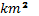 Secara geografis Kabupaten Bulukumba terletak pada koordinat antara 5°20” sampai 5°40” lintang selatan dan 119°50” sampai 120°28” bujur timur. Batas-batas wilayahnya adalah sebelah utara: Kabupaten Sinjai, sebelah selatan: Laut Flores sebelah timur, Teluk Bone, sebelah barat: Kabupaten Bantaeng. Kabupaten Bulukumba memiliki 30 sungai sebagai sumber pengairan. Sungai tersebut memiliki panjang aliran 495 km yang mampu mengairi areal pertanian seluas 21.105 ha.  Dari luas wilayah Kabupaten Bulukumba 1.154,67 terdapat ketinggian antara 0 – 2.000 m di atas permukaan laut. Wilayah Kabupaten Bulukumba hampir 95,39 % berada pada ketinggian 0 – 1.000 m dari permukaan laut dengan tingkat kemiringan tanah umumnya 0 – 400. Wilayah yang mempunyai kemiringan di atas 1.000 m dari permukaan laut berada di Kecamatan Kindang. 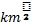 Iklim Bulukumba termasuk iklim tropis curah hujan tahunan berkisar antara 1.356 mm – 2.140 mm, bulan basah umumnya terjadi pada bulan Maret, April, dan Mei dan terendah pada bulan Agustus, September, dan Oktober.  Ditinjau dari segi aspek sumber daya alam Kabupaten Bulukumba memiliki potensi yang sangat memungkinkan untuk dikembangkan sebagai pendorong pembangunan daerah, khususnya perkembangan sektor pertanian dalam arti luas dan sektor industri. Kabupaten Bulukumba adalah salah satu Daerah Tingkat II di Provinsi Sulawesi Selatan, Indonesia. Ibu kota kabupaten ini terletak di Kota Bulukumba. Kabupaten ini memiliki luas wilayah 1.154,67 km² dan berpenduduk sebanyak 394.757 jiwa (berdasarkan sensus penduduk 2010). Kabupaten Bulukumba mempunyai 10 kecamatan, 24 kelurahan, serta 123 desa. Dalam sejarahnya, mitologi penamaan  Bulukumba, konon bersumber dari dua kata dalam bahasa Bugis yaitu "bulu’ku" dan "mupa" yang dalam bahasa Indonesia berarti "masih gunung milik saya atau tetap gunung milik saya". Mitos ini pertama kali muncul pada abad ke-17 Masehi ketika terjadi perang saudara antara dua kerajaan besar di Sulawesi yaitu Kerajaan Gowa dan Kerajaan Bone. Di pesisir pantai yang bernama "Tana Kongkong", di situlah utusan Raja Gowa dan Raja Bone bertemu, mereka berunding secara damai dan menetapkan batas wilayah pengaruh kerajaan masing-masing. Bangkeng Buki' (secara harfiah berarti kaki bukit) yang merupakan barisan lereng bukit dari Gunung Lompobattang diklaim oleh pihak Kerajaan Gowa sebagai batas wilayah kekuasaannya mulai dari Kindang sampai ke wilayah bagian timur. Namun pihak Kerajaan Bone berkeras mempertahankan Bangkeng Buki' sebagai wilayah kekuasaannya mulai dari barat sampai ke selatan. Berawal dari peristiwa tersebut, kemudian tercetuslah kalimat dalam bahasa Bugis "bulu'kumupa" yang kemudian pada tingkatan dialek tertentu mengalami perubahan proses bunyi menjadi  Bulukumba.  Sejak itulah nama Bulukumba mulai ada dan hingga saat ini resmi menjadi sebuah kabupaten. Peresmian Bulukumba menjadi sebuah nama kabupaten dimulai dari terbitnya Undang–Undang Nomor 29 Tahun 1959, tentang Pembentukan Daerah–Daerah Tingkat II di Sulawesi yang ditindaklanjuti dengan Peraturan Daerah Kabupaten Bulukumba Nomor 5 Tahun 1978, tentang Lambang Daerah. Akhirnya, setelah dilakukan seminar sehari pada tanggal 28 Maret 1994 dengan narasumber Prof. Dr. H. Ahmad Mattulada (ahli sejarah dan budaya), maka ditetapkanlah hari jadi Kabupaten Bulukumba, yaitu tanggal 4 Februari 1960 melalui Peraturan Daerah Nomor 13 Tahun 1994. Secara yuridis formal Kabupaten Bulukumba resmi menjadi Daerah Tingkat II setelah ditetapkan lambang daerah Kabupaten Bulukumba oleh DPRD Kabupaten Bulukumba pada tanggal 4 Februari 1960 dan selanjutnya dilakukan pelantikan bupati pertama, yaitu Andi Patanrai pada tanggal 12 Februari 1960. Potensi  utama  Kabupaten Bulukumba,  hasil utama pertanian : padi, jagung, palawija, ubi kayu, ubi jalar, kacang tanah, kedelai, sayur- mayur (kentang, kol, tomat,  kacang panjang), buah-buahan nenas, mangga, durian, manggis, rambutan, langsat dan jeruk keprok )Penduduk di Kabupaten Bulukumba terdiri  dari berbagai macam suku bangsa yang sebahagian besar adalah suku Bugis dan Makassar. Selain itu terdapat juga satu suku yang masih memegang teguh tradisi leluhur dengan mempertahankan pola hidup tradisional yang bersahaja dan jauh dari kehidupan modern, yakni suku Kajang. Suku Bugis-Makassar yang dikenal sebagai pelaut sejati, telah menumbuhkan budaya maritim yang cukup kuat di kalangan masyarakat Bulukumba dengan slogan Bulukumba Berlayar. Masyarakat Bulukumba menyatakan eksistensinya dengan kata layar mewakili pemahaman subyek perahu sebagai refleksi kreatifitas dan karya budaya yang telah mengangkat Bulukumba ke  percaturan kebudayaan nasional dan internasional, sebagai Bumi Panrita Lopi. Selain itu budaya keagamaan yang kental juga cukup mempengaruhi tatanan kehidupan masyarakat Bulukumba. Sentuhan ajaran agama Islam yang dibawa oleh ulama besar dari Sumatera, yang masing-masing bergelar Dato' Tiro (Bulukumba), Dato Ribandang (Makassar), dan Dato Patimang (Luwu), telah menumbuhkan kesadaran religius dan menimbulkan keyakinan untuk berlaku zuhud, suci lahir batin, selamat dunia-akhirat dalam rangka tauhid appaseuwang (meng-Esa-kan Allah Swt). Penduduk Bulukumba secara umum menggunakan bahasa Indonesia sebagai bahasa pengantar di samping bahasa daerah. Bahasa daerah yang digunakan oleh masyarakat adalah bahasa Bugis dan bahasa Makassar dialek Konjo, yang keduanya merupakan bahasa pengantar dalam lingkungan keluarga dan terutama di daerah pedesaan. Pembangunan dalam bidang pendidikan  bertujuan untuk mencerdaskan kehidupan bangsa. Pembangunan sumber daya manusia  (SDM)  suatu negara akan menentukan  karakter dari  pembangunan sosial  dan ekonomi. Dikatakan demikian karena manusia  merupakan pelaku aktif  dari seluruh kegiatan tersebut. Dari tahun ke tahun  partisipasi seluruh masyarakat  dalam dunia pendidikan semakin meningkat. Hal ini berkaitan dengan berbagai program pendidikan yang telah dicanangkan oleh pemerintah. Tujuan dari program pendidikan  tersebut  adalah  meningkatkan kesempatan masyarakat   untuk mengenyam  bangku pendidikan, (Badan Pusat Statistik Bulukumba, 2007:63)Peningkatan partisipasi masyarakat Kabupaten Bulukumba dalam bidang pendidikan  sangat ditentukan oleh  penyediaan sarana fisik  pendidikan dan tenaga kependidikan  yang memadai. Berdasarkan uraian ini dapat disimpulkan bahwa jika minat masyarakat tinggi terhadap pendidikan akan melahirkan generasi terdidik. Generasi terdidik ini diharapkan dapat  mencerminkan generasi yang dapat menggunakan bahasa  Indonesia dengan memperhatikan  situasi dan kondisi  komunikasi. Hasil Penelitian	Pada bagian ini  dipaparkan hasil penelitian  mengenai kajian tindak tutur orang tua  sebagai wadah pembentukan karakter anak di kabupaten Bulukumba.  Hal tersebut dapat dirinci sebagai berikut  (1) Wujud tindak tutur orang tua sebagai wadah pembentuk karakter anak, (2) fungsi tindak tutur orang tua sebagai wadah pembentuk karakter anak, (3) strategi tindak tutur  sebagai wadah pembentuk karakter anak.Wujud Tindak Tutur Orang Tua sebagai  Wadah Pembentukan  Karakter        Anak Wujud tindak tutur orang  tua dalam pembentukan karakter anak di Kabupaten  Bulukumba dapat   berupa tuturan: (a) deklaratif,  (b) imperatif,  dan (c) interogatif.Tuturan DeklaratifSecara konvensional, tuturan bermodus deklaratif dalam bahasa Indonesia dimaksudkan  untuk memberitakan sesuatu kepada mitra tutur. Namun, dalam penggunaan sehari-hari tuturan dengan modus deklaratif  dapat juga dimaksudkan sebagai perintah, permintaan,  ajakan  dan penolakan. Dengan demikian berdasarkan daya ilokusinya tindak tutur orang tua dengan modus deklatarif, selain dimaksudkan untuk menginformasikan juga digunakan untuk memerintah. Dalam konteks interaksi  pada lingkungan keluarga,   tuturan  dengan modus deklaratif banyak digunakan oleh orang tua. Hal ini merupakan upaya  untuk mencapai kesepahaman dalam komunikasi  sebagai penutur (Pn) dengan mitra tutur  (Mt). Apabila kesepahaman ini terjadi maka akan  tercipta hubungan yang harmonis berdasarkan norma sosial   yang berlaku dalam lingkungan kehidupan keluarga maupun masyarakat.   Tindak tutur  orang tua  dengan modus deklaratif dapat dilihat pada data penelitian  berikut.Dalam konteks  lingkungan keluarga, tuturan   yang bermodus deklaratif  dengan ciri tersebut tergolong wajar. Dikatakan demikian karena tuturan ini digunakan oleh orang tua terhadap anak dalam interaksinya. Penggunaan tindak tutur demikian dapat menciptakan hubungan yang harmonis  dan mendorong tercapainya pemahaman bersama.  Orang tua  kadang-kadang menyuruh anaknya melakukan sesuatu. Misalnya saja menyuruh anak membersihkan tempat tidur. Perintah membersihkan tempat tidur ini terjadi pada pagi hari. Akan tetapi, tuturan yang digunakan untuk menyuruh membersihkan tempat tidur tidak berbentuk perintah, melainkan berbentuk kalimat deklaratif.  Untuk lebih jelasnya, hal ini dapat dilihat pada data berikut.Ek		:Afil, tugasta merapikan ranjang, belumpi.Af		: Dede malaska.Ek		:Kenapa malas-malas terus? Kerjami cepat!Af		:Ee capekka.Ek		:Sekalian sapu itu  kamarta, kotor!Af		: Ia peleng.  (Dituturkan oleh ibu kepada anaknya, pada                       hari   Minggu pagi di runga keluarga).Pada data (1) merupakan tuturan deklaratif  dengan makna literal tidak langsung. Ibu (Ek)  seakan-akan mengabarkan kepada anaknya (Af)   bahwa tugas anak membersihkan tempat tidur belum dikerjakan. Padahal, maksud tuturan tersebut adalah ibu (Ek) meminta anaknya (Af) membersihkan tempat tidurnya. Selanjutnya, ketika anak (Af) mendengar penyataan ibu, anak merespons dengan mengatakan “malaskak”, selanjutnya ibu (Ek) bertanya kepada anak (Af) mengenai keadaan yang baru saja dikatakan oleh anak  dengan mengatakan “Mengapa engkau malas?” Kemudian anak mengatakan alasan sehingga ia mengatakan malas, yakni karena anak merasa lelah dengan mengatakan “capekka” selanjutnya ibu melanjutkan tuturannya dengan menambahkan tugas anak  sebagaimana pernyataan “Sekalian sapu juga kamarta”. Selanjutnya anak  merespons perintah ibu dengan mengatakan iye paleng yang maksudnya “ya “ sebagai respons persetujuan atas perintah ibu yang dinyatakan melalui tuturan dengan modus deklaratif.Tuturan ibu pada data (1) merupakan tuturan deklaratif    tidak literal. Pada dasarnya  maksud tuturan ibu adalah menyuruh atau memerintah anak untuk membersihkan tempat tidur. Akan tetapi, pada tuturan tersebut ibu menggunakan kalimat dengan modus deklaratif yang seakan-akan hanya sekadar menginformasikan. Akan tetapi, dalam tinjauan pragmatik tuturan ibu memiliki maksud yang lebih jauh yakni memerintah atau menyuruh. Tuturan tersebut merupakan tuturan yang santun. Pada tuturan tersebut digunakan ragam bahasa  Indonesia informal.  Hal ini ditandai dengan penggunaan  diksi informal dengan menggunakan  enklitik dari bahasa Bugis yakni -ta, dan akhiran -pi. Enklitik-ta berfungsi sebagai penanda yang menyatakan milik secara santun atau honorifik, sedangkan penggunaan -pi sebagai penguat atau penegas dari kata belum. Selain itu pada tuturan  ibu juga ditemukan penggunaan  partikel -mi yang juga berfungsi sebagai penegas secara santun. Pada tuturan anak ditemukan penggunaan -ka, yang merupakan kata ganti  yang bermakna saya, jadi malaska berarti saya malas.  Dengan demikian dapat dikatakan bahwa tuturan ibu tidak   merugikan anak karena pada dasarnya ibu berusaha menjaga perasaan anak dalam menyuruh dengan menggunakan beberapa penanda honorifik bahasa Bugis.  selain itu kesantunan tuturan ibu dilihat dari skala otoritas,  dalam keluarga otoritas orang tua jauh lebih tinggi dibandingkan otoritas anak dalam keluarga. Hal ini dapat dikatakan wajar jika orang tua dalam hal ini ibu menyuruh anak melakukan sesuatu sesuai harapan ibu. Kesantunan dalam tuturan ibu juga dapat dilihat pada skala jarak sosial antara ibu dan anak merupakan hubungan asimteris yang berimplikasipada kekuasaan orang tua lebih tinggi jika dibandingkan kekuasaan anak dalam keluarga. Dengan demikian, tuturan orang tua terhadap anak tetap menjaga perasaan anak (dalam istilah Leech dikatakan  menjaga muka mitra tutur), memberikan perintah kepada anak sesuai dengan tanggung  jawab anak dalam lingkungan keluarga. 	Tuturan tersebut  dapat membentuk karakter tanggung jawab yakni tanggung jawab terhadap diri-sendiri. Tanggung- jawab merupakan sisi  aktif dari moral.  Tuturan ibu yang mengadung permintaan atau pun perintah merupakan tuturan yang mengajarkan anak untuk bertanggung jawab, minimal  tanggung jawab terhadap dirinya sendiri. Menyuruh anak membersihkan tempat tidur, menyapu kamar tidur, merupakan suatu bentuk pembiasaan (habitation) yang diberikan kepada anak. Sebagaimana diketahui bahwa pembentukan karakter anak tidak dapat diwujudkan secara langsung, melainkan melalui proses panjang yang disebut pembiasaan. Jika sejak dari kecil anak dibiasakan bertanggung jawab,  maka diharapkan ketika dewasa anak  dapat bertanggung jawab bukan hanya kepada dirinya sendiri, melainkan lebih jauh lagi bertanggung jawab kepada keluarga, masyarakat, bangsa, dan negara.Orang tua  dalam  konteks kadang-kadang  menggunakan  tuturan yang bermodus deklaratif dengan maksud untuk menolak. Tuturan yang demikian, merupakan tuturan tidak langsung.  Hal ini dapat dilihat pada  ucapan  ibu kepada anaknya ketika  anak menagih janji  ibu  yakni akan mengajak anak-anaknya  mandi-mandi. Akan tetapi, pada hari itu, ibu tidak mempunyai waktu untuk menemani anak-anaknya mandi-mandi karena akan mengikuti sebuah kegiatan di organisasi guru yakni rapat kerja pengurus (Raker).  Hal ini dapat dilihat pada data (2) berikut.	(2) On 		:Ibu, apa janjita?Whd	:Apa bede janjiku?On		:Man-man.Whd	:Apa itu man-man?On		: Iye, Ibu bilang bede mandi-mandi.On		: Mandi-mandi.Whd	:Rakerka. (Dituturkan oleh ibu kepada anaknya pada                   malam hari, yakni malam Minggu. Ketika itu mereka                   sedang baring-baring setelah makan malam)Tuturan pada data  (2)   tersebut merupakan tuturan dengan modus deklaratif    tidak langsung. Tuturan tersebut secara sepintas  terkesan  menyampaikan suatu kegiatan  yang akan dilakukan ibu yakni Raker (rapat kerja).  Berdasarkan konteks dan hasil  pengamatan yang dilakukan, dapat diketahui bahwa pada dasarnya tuturan  ibu (Whd)  pada konteks tersebut  dimaksudkan untuk menolak  permintaan yang disampaikan oleh anak (On). Hal ini disebabkan karena adanya kegiatan lain yang harus dilakukan ibu. Pada dasarnya tuturan orang tua yang berupa deklaratif dengan makna menolak merupakan hal yang  sesuai dengan peran, status, dan kewenangan, tugas dan kewajiban ibu dalam kehidupan keluarganya.  Oleh karena itu,  penggunaan  tindak  tutur deklaratif  orang tua terhadap anak  tergolong wajar. Karena tuturan ini merupakan tuturan yang wajar, sehingga  tuturan  ini masih dikategorikan santun. Hal ini sesuai dengan pandangan bahwa semakin tidak langsung suatu tuturan maka dapat terkesan semakin  santun.Hal tersebut menjelaskan bahwa tuturan tersebut merupakan tuturan yang wajar dan santun. Dikatakan demikian, karena dalam makna penolakan ibu melakukannya secara halus (penolakan halus). Penolakan ibu terhadap anak diutarakan secara tidak langsung.  Ibu tidak mengatakan tidak, melainkan dengan mengemukakan pernyataan lain yang mengandung makna menolak permintaan anak. Dengan demikian, maka peluang terjadinya konflik antara penutur dengan mitra tutur sangat kecil.  Tuturan ini dapat pula mempercepat  pencapaian kesepahaman bersama.	Tuturan  ibu kepada anaknya diharapkan dapat membentuk karakter anak yakni jujur dalam mengakui janji. Jujur merupakan perilaku yang mencerminkan  kesesuaian antara  hati, perkataan dan perbuatan. Pada dasarnya  janji itu harus ditepati karena janji merupakan suatu pengakuan  yang dapat mengikat diri  terhadap suatu ketentuan yang telah dinyatakan. Pada tuturan  tersebut  awalnya ibu melupakan janjinya dalam konteks basa- basi. Tetapi pada dasarnya ibu tidak melupakan hanya saja ibu sibuk. Hal ini dapat dilihat pada respons ibu yang menandakan bahwa ibu memiliki kesibukan lain  sehingga tidak dapat memenuhi janji kepada anak-anak. Kejujuran pada diri anak merupakan nilai yang sangat penting untuk ditanamkan. Kejujuran dalam arti yang luas meliputi  kejujuran saat berkata, kejujuran dalam hati, dan kejujuran dalam bertindak.  Penolakan ibu terhadap tagihan janji  dari anak-anaknya bukan berarti ibu sedang  ingkar janji.  Ajaran moralitas  mewajibkan manusia  melaksanakan dan menepati semua janji dan persetujuan dengan berbagai pihak, sekalipun tanpa jaminan hukum. Melanggar janji merupakan perbuatan yang dapat merusak tatanan  kehormatan dan martabat.	Ibu kadang-kadang bertanya kepada anak mengenai kemampuan anak dalam sebuah konteks keluarga. Berikut ini merupakan tuturan yang bermaksud untuk menguji kemampuan anak dalam  berenang. Peristiwa tutur ini terjadi di dalam rumah ketika  ibu berbincang dengan anaknya mengenai rencana untuk masa liburan sekolah. Hal tersebut tampak  pada  data  berikut.(3) Aqd	: Endak pernahkik kuliat berenang bela.                   Dk		: Anu pintarma.                 Aqd	           : Nantipi turunki baru ke sanaki!                   Dk		: Ada jugaji kolam anak-anaknya do?                 Aqd	           : Adaji                Aqd	           : Tanya Imam kalo datangi bilang di                                                                         manakik tahun   baru?                   Dk	           :  Janganmi tahun baru, pigi makik berenang   langsung lepas.  (bergaya orang melompat                 Aqd   	:  Jangan makik praktikkan! ( Dituturkan oleh  ibu kepada                                     anaknya. Tuturan tersebut berlangsung pada sore hari di                                     ruang keluarga)	Berdasakan pengamatan terhadap peritiwa tutur antara  ibu (Aqd) dan anak (Dk) adakalanya  ibu  menggunakan tuturan deklaratif dengan maksud ingin menguji anak sebagai mitra tutur.  Maksudnya, tuturan bukan hanya digunakan untuk menyampaikan informasi, tetapi juga untuk  menguji.  Sebagai contoh ketika  tuturan  (3)  yang disampaikan  ibu kepada anaknya dengan maksud  menguji anak apakah anak benar bisa berenang atau belum.  Akan tetapi, untuk meyakinkan anak menjawab dengan  penuh keyakinan. Dalam  konteks  tuturan orang tua terhadap anak tuturan bermodus deklaratif  dengan ciri-ciri tersebut  tergolong wajar dan santun. Penggunaan  tuturan  tersebut  cenderung menunjukkan terciptanya  hubungan  harmonis dan pencapaian pemahaman bersama. Tuturan  yang demikian menggunakan bahasa Indonesia yang tidak terlalu formal yang ditandai dengan penggunaan varian linguistik  seperti penggunaan  partikel tipe -ki. Partikel ini merupakan  penanda penggunaan kata ganti orang  kedua  yang bermakna santun. -ki ini pada dasarnya bermakna Anda (honorifik). Tuturan tersebut  menggunakan bahasa Indonesia yang nonformal  yang ditandai dengan penggunaan varian linguistik berupa penggunaan partikel -ki yang bermakna  sebagai pengganti orang kedua dalam hubungan kekerabatan bahasa Bugis.Tuturan ini bersifat menghaluskan penyampaian kepada anak selaku mitra tutur. Antara orang tua (Pn) dan  anak (Mt) menduduki posisi asimetris. Oleh karena itu, tuturan tidak langsung ini dianggap santun dan dapat menyenangkan serta menjaga perasaan mitra tutur, menguntungkan mitra tutur, serta  menunjukkan    penghormatan       kepada mitra  tutur. Hasil pengamatan  terhadap  peristiwa tutur antara orang tua dan anak  di dalam lingkungan keluarga menunjukkan tercapainya kesepahaman antara keduanya. Dengan demikian  juga berarti tercipta hubungan yang harmonis.  Artinya tuturan Pn cenderung ditanggapi Mt dengan senang hati  sesuai dengan yang dikehendaki oleh Pn.	Orang tua diharapkan dapat membentuk karakter anak melalui  tuturannya  yakni rasa percaya diri. Percaya diri pada dasarnya merupakan suatu bentuk  pengakuan terhadap kemampuan diri sendiri. Tuturan orang tua  pada data         (3) bukan hanya sekadar menyampaikan informasi, atau ingin mengetahui informasi  mengenai kemampuan anaknya dalam hal berenang. .Tuturan ibu terkandung maksud  bahwa ibu pada dasarnya ingin mengetahui sekaligus menguji anaknya  mengenai kemampuan anak dalam hal berenang. Keinginan ibu untuk mengetahui anaknya dapat berenang atau belum, ternyata direspons secara positif oleh anaknya yang seakan-akan ingin  membuktikan kemampuannya di hadapan ibunya dengan penuh percaya diri. Anak terkesan sangat percaya diri ingin membuktikan kemampuannya di hadapan ibunya. Jika pertanyaan seperti ini dibiasakan di lingkugan kehidupan keluarga, maka anak akan selalu tertantang untuk melakukan hal yang diharapkan oleh orang dewasa yang ada di lingkungan sekelilingnya termasuk kedua orang tuanya. Sikap percaya diri anak perlu dibangkitkan  melalui pemberian pujian. Hanya saja, pujian yang diberikan tidak boleh berlebihan. Sikap percaya diri anak  merupakan syarat untuk dapat menjalani  hubungan sosial yang baik.  Hal ini merupakan dasar  pertumbuhan emosi yang dapat memudahkan  anak untuk mejalin hubungan dengan orang lain.	Orang tua kadang-kadang  menggunakan tuturan deklaratif dengan maksud  menyatakan janji, dalam suautu  konteks keluarga. Tuturan yang demikian  ditujukan kepada anak  pada saat berbicara tentang permainan anak-anak. Tuturan  tersebut disampaikan dalam suasana yang tidak resmi dan berlangsung dalam  rumah.  Tuturan   dengan makna  berjanji merupakan respons orang tua terhadap harapan anak. Hal ini dapat dilihat pada data  (4) berikut.(4)   Dk    : Bunda biar nama krayon ndak natau.                 Mauka beli Grerabel.                  Aqd  : Habispi anuta yang nabelikanki ayah baru kubeli lagi,                 kelas dua paki baruki kubelikan begitu.      Apakah namanya, Ayah?                  Dk    : Cerita gambar-gambar berperang.                 Aqd   : Yang penting pintarki biar apa kisuruh beli       Kubelikanki                  Dk    :  Iye?                 Aqd   :  Iye, yang penting pintarki di sekolahta.                   pintarki menggambar, pintarki kalo ada                    nasuruhkanki guruta. (dituturkan oleh ibu kepada anaknya                    pada malam hari hari berlangsung di ruang keluarga)	Tuturan Ibu pada  data tuturan (4) anak (Dk) meminta kepada ibunya  (Aqd) untuk dibelikan mainan. Selanjutnya ibu merespons permintaan anak dengan mengatakan janji. Kemudian   anak menjelaskan bahwa yang dimintanya adalah berupa cerita bergambar perang. Kemudian ibu melanjutkan janjinya kepada anak  bahwa yang penting anak pintar akan dibelikan segala yang dibutuhkannya. Kemudian anak berusaha meyakinkan dirinya dengan cara bertanya kepada ibu melalui pernyataan mengiyakan. Selanjutnya ibu kembali mengiyakan dan   kembali berjanji kepada anaknya.Tuturan (4)  merupakan tuturan dengan modus deklaratif  langsung bermakna literal. Tuturan tersebut berfungsi   berjanji kepada  mitra tutur  (Mt)  agar tidak terlalu menuntut kepada penutur untuk dibelikan suatu mainan. Penggunaan tuturan  ini dikatakan wajar. Dalam hal ini, orang tua berkewajiban  merespons  permintaan anaknya meskipun  sekadar menjanjikan atau memberikan harapan. Orang tua dalam statusnya yang lebih tinggi  dibandingkan anak, maka  wajar jika orang tua menentukan pilihan untuk menjawab permintaan  anak. Respons orang tua terhadap permintaan anak merupakan salah satu bentuk tanggung jawab orang tua terhadap anak  sekaitan dengan kewajibannya. Penggunaan tuturan tersebut dikatakan  santun.  Dalam hal ini tuturan tersebut diformulasikan dengan penggunaan  bahasa Indonesia  informal. Hal ini ditandai dengan  penggunaan enklitik -ta . Makna -ta adalah menunjukkan kata ganti orang kedua dengan makna honorifik tinggi, yang merupakan kebalikan dari -mu yang mengandung makna honorifik rendah.  Penggunaan bahasa Indonesia informal   juga ditandai dengan penggunaan  bentuk terikat -ki sebagai kata ganti orang kedua  dengan makna honorifik tinggi yang merupakan kebalikan dari -ko dengan makna honorifik rendah.Tuturan  ibu dalam  terkesan disampaikan atasan kepada bawahan dengan kesan ingin menghibur atau menenangkan  mitra tutur.  Tuturan  tersebut  terkesan santun karena  tidak mengancam muka mitra tutur dan  menguntungkan mitra tutur dan terkesan memberikan penghormatan kepada mitra tutur atas permintaannya.Tuturan orang tua tersebut dapat membentuk karakter menghargai prestasi. Menghargai prestasi berarti menunjukkan tindakan yang  mendorong seseorang  untuk  menghasilkan sesuatu yang berguna baik bagi dirinya, masyarakat, bangsa,  dan negara. Dengan demikian, tuturan  ibu yang  menjanjikan bahwa jika  anaknya sudah  kelas dua ibu akan membelikan mainan  untuk anaknya.  Hal ini dapat dihubungkan bahwa ibu menghargai prestasi anak ketika berhasil naik kelas.  Tuturan orang tua pada  konteks interaksi  dalam keluarga,   kadang-kadang  bermodus deklaratif   untuk memohon  kepada  anak. Orang tua memohon kepada anak karena ingin menuju ke suatu tempat, sementara anak membutuhkan kehadiran ibu dalam kegiatan latihan bulu tangkis.   Tuturan memohon ibu dimaksudkan agar mendapatkan pemahaman dari anak sehingga anak mengizinkan ibu pergi ke   Makassar.   Tuturan  memohon ibu kepada anak  tidak menimbulkan konflik dengan anak. Tuturan yang demikian dapat   menciptakan  hubungan harmonis  dan  memudahkan pencapaian  pemahaman bersama.  Hal tersebut dapat dilihat secara jelas  dalam percakapan  (5)  berikut.(5) Msd	: Jadi kapanki pergi main bulu tangkis ini?      Ikm	: Besok.      	 : Janganma saya kapang  pergi.                    Saya kira maukak ke Makasar.                    Saya kira dikasima izin.     Ikr	:  Nda jadi     Msd	: Tadi subuh bilangi  nabilang” mama bisa makik ke                    Makassar.  saya sama makak  iyayah di rumah.”     Ikr	: Tidak bilangnga begitu tadi deh.  Salah bilangka.     Msd	: Apaji paleng kibilang tadi?     Ikr	: Kalo iyaya ndak maukak dengarkanki. (Dituturkan oleh ibu                     kepada anaknya pada malam hari di ruang keluarga)	Tuturan (5)  tersebut merupakan  tuturan bermodus deklaratif   langsung dengan makna tidak  literal.  Tuturan   tersebut   sepintas terkesan digunakan oleh orang tua   untuk menyampaikan informasi bahwa ibu (Msd)  telah diizinkan oleh anaknya (Ikr)  untuk ke Makassar.  Dari konteks percakapan data hasil pengamatan yang dilakukan, dapat diketahui bahwa tuturan tersebut sebenarnya diutarakan oleh orang tua untuk memohon izin kepada anaknya.  Akan tetapi,  anak menolak permohonan orang tua secara langsung dengan mengatakan ndak jadi.  Dalam situasi  tutur tersebut, dapat dikatakan bahwa   tuturan yang digunakan orang tua   sesuai dengan peran, status, kewenangan, tugas  dan kewajibannya  dalam keluarga. Akan tetapi,   penggunaan tuturan deklaratif  orang tua terhadap anaknya  dapat dikatakan santun.   	Ibu dalam percakapannya  terhadap anak, terkadang menggunakan  tuturan dengan modus deklaratif, dengan makna  permohonan  terhadap anak.  Dalam hal ini digunakan bahasa Indonesia   ragam nonformal. Hal tersebut ditandai dengan penggunaan kata ganti orang pertama tunggal saya dan -ma.  Tuturan orang tua dengan modus deklaratif   menyampaikan permohonan sesuai dengan status, kewenangan,  tugas dan kewajiban  orang tua dalam hal ibu.  Dengan demikian, penggunaan tuturan ini dianggap wajar. Meskipun anak merespons dengan pernyataan yang berbeda dengan yang diharapkan oleh ibu, tuturan ibu tetap dikatakan santun.  Dalam tuturan ini tidak tercapai kesepahaman antara ibu dan anak meskipun demikian, tuturan tersebut tetap menciptakan hubungan yang harmonis. Hal ini didasarkan pada hasil wawancara dengan ibu mengenai hal ini, ibu tidak merasakan kecewa dengan keputusan anak.Karakter yang dapat terbentuk  berdasarkan tuturan  tersebut adalah  demokratis. Dikatakan demikian,  karena pada tuturan tersebut ibu, tidak memaksakan keinginannya kepada anak walaupun  ibu memiliki kewenangan untuk pergi mengerjakan tugas yang lain. Namun,  sebagai bentuk penghargaan dan sikap demokratis, maka ibu harus meminta pendapat dari anaknya. Dalam   budaya Bugis hal ini biasa disebut sipakatau atau saling menghargai sesama. Hal ini menunjukkan sikap demokratis yang  dapat dilihat dari cara  berpikir,  bersikap dan bertindak  yang menilai sama hak dan kewajiban dirinya dengan orang lain.Orang tua ada kalanya menggunakan tuturan dengan modus deklaratif untuk melarang.  Tuturan dengan maksud  melarang ini digunakan oleh ibu kepada anaknya ketika  mereka sedang jalan santai. Kemudian ibu melihat anaknya  berjalan sambil menggosok-gosokkan alas sepatunya pada  jalan beraspal yang  dilaluinya. Hal ini dapat dilihat pada tuturan berikut. (6) Msd:    Jangan gitu!		        Itue dibawa habiski.		       Taggoosoki karetnya di bawa, aspal.	   Ikr    :  Kenapa pale kalo di gelanggang?	   Msd  : Di gelanggang pake lantai halus, kalau ini kasar	   Msd  : Habis ini mau ke manaki?	   Ikr    : Mauka ini pulang. (Dituturkan oleh ibu kepada anaknya, di                              jalan raya ketika pagi mereka jalan santai pagi hari dalam                             rangka Ulang tahun SMPN 1 Bulukumba)	Tuturan (6)  pada data di atas ibu (Msd) menegur anaknya dan menunjukkan bahwa alas sepatu anak (Ikr) tergosok pada aspal. Selanjutnya, anak merespons tuturan ibu  melaui perbandingan    dengan gelanggang remaja. Selanjutnya ibu menjelaskan bahwa jika di gelanggang remaja lantainya halus, sedangkan di jalan, lantainya kasar. Setelah itu ibu kembali  bertanya kepada  anak mengenai rute perjalannya setelah jalan santai. Anakpun merespons ibu dengan mengatakan ingin pulang ke rumah.	Tuturan (6)   merupakan tuturan dengan modus deklaratif tidak langsung literal.  Tuturan tersebut  digunakan untuk menyatakan larangan. Artinya, tuturan tersebut bukan hanya menginformasikan  sesuatu,  tetapi juga untuk melarang  atau membatasi perilaku  Mt sebagaimana yang diharapkan oleh Pn. Tuturan ini merupakan tuturan yang santun karena  sesuai dengan hak dan kewajiban peserta pertuturan. Misalnya saja, ibu  berkewajiban mengingatkan anak jika ada sesuatu yang tidak sesuai dengan cara atau etika yang benar. Pada tuturan tersebut ibu menjawab pertanyaan anak yang membandingkan antara jalanan beraspal  dan tempat yang berlantai (gelanggang remaja . Selanjutnya ibu menjelaskan sehingga anak menjadi mengerti. Pada tuturan ibu dengan anak ini tercapai kesepahaman dan kesepakatan sehingga tuturan ini  dapat mencegah konflik. Selain itu  bukti lain  sehingga dikatakan bahwa tuturan ini merupakan tuturan yang santun adalah penggunaan  diksi informal. Pada tuturan ini, ibu menunjukkan kepada anak bahwa alas sepatu anak tergosok-gosok pada aspal. Makna tuturan ini pada dasarnya menunjukkan dan melarang anak untuk berjalan dengan cara menggosokkan-gosokkan alas sepatu pada aspal yang kasar.   Dengan demikian, maka jelaslah bahwa  tuturan modus deklaratif dengan  makna melarang   sesuai dengan status, kewenangan, tugas,  dan kewajiban orang tua.  Tuturan tersebut merupakan tutran yang wajar.	Tuturan orang tua dalam konteks keluarga, khususnya tuturan ibu seperti pada data di atas tergolong santun untuk menyampaikan larangan terhadap Mt.  Dalam hal ini tuturan tersebut menggunakan bahasa Indonesia informal. Dikatakan demikian, karena dalam pengungkapannya tuturan ini bersifat tidak langsung. Dengan menggunakan bahasa Indonesia  dengan ciri-ciri demikian  tuturan dengan modus deklaratif   terkesan menghaluskan sebuah pernyataan larangan.  Hal ini masih dikategorikan wajar. Pn dan Mt memiliki  hubungan asimetris. Oleh karena itu, tuturan deklaratif  yang mengandung makna  melarang   dengan kalimat yang demikian menunjukkan penghargaan kepada mitra tutur.	Tuturan orang tua pada data   tersebut menunjukkan upaya pembentukan karakter disiplin dengan anak. Dikatakan demikian karena pada tuturan tersebut  ibu menunjukkan bahwa cara berjalan anak kurang benar. Sehingga, ibu mengingatkan  dan meminta anak agar memperbaiki cara berjalannya, melalui tuturan deklaratif. Hal ini dimaksudkan  agar anak menjadi tertib dan patuh  terhadap ketentuan dan peraturan termasuk dalam etika atau norma yang berlaku di masyarakatTuturan Imperatif	Tuturan orang tua dalam keluarga,  ada pula yang bermodus imperatif.  Tuturan tersebut digunakan oleh orang tua untuk  meminta, memerintah,  melarang, menyuruh,  dan memperingatkan.  Tuturan  berikut digunakan untuk  menyatakan fungsi tersebut  diformulasikan menggunakan bahasa Indonesia  dengan varian linguistik yang  variatif.  Keberadaan  tuturan dengan modus imperatif  menunjukkan kewajaran dan kesantunan dalam tuturan. 	Tuturan  dengan modus imperatif  digunakan oleh orang tua  untuk meminta. Tuturan yang digunakan tersebut diformulasikan dengan  bahasa Indonesia   nonformal. Hal ini ditandai  dengan variasi lingustik kesantunan  berupa varian tindak. Varian ini    sekaligus sebagai penanda penghormatan, berupa modalitas coba  dan penanda kesantunan berupa penggunaan kata sapaan  Nak, yang berarti Anak.	Dalam  lingkungan keluarga,   tuturan orang tua  bermodus imperatif dengan ciri-ciri tersebut  tergolong wajar dan santun. Tuturan tersebut digunakan   untuk menyampaikan permintaan orang tua terhadap anak.  Penggunaan  tuturan tersebut  cenderung menunjukkan terciptanya  hubungan harmonis  dan pencapaian pemahaman bersama.  Misalnya,  tuturan yang disampaikan ibu kepada anaknya saat membantu anak membuat tugas prakarya  di rumah. Ibu menuntun anak mengenai cara membuat prakarya  sehingga dalam tuturannya ibu kadang-kala menggunakan kalimat  imperatif berupa permintaan.  Hal tersebut tampak pada data tuturan  (7)  berikut.(7) Mnr   :   Kita belajar sendiri di, Nak?      Afd   :  Bagaimana? Caranya?       Mnr   :  Coba ambilkik dulu mangkok!      Afd   :  Tunggu dulu di?      Mnr   : Coba tuang itu di sini tempatnya, Nak!      Afd    : Yang mana? (Dituturkan oleh ibu kepada anaknya, pada singa                   hari dan berlangsung di ruang keluarga ketika anak ingin                   mengerjakan prakarya yang merupakan tugas dari sekolah)      	Tuturan ibu seperti pada butir  (7) merupakan tuturan dengan modus imperatif langsung bermakna literal. Hal ini dimaksudkan untuk meminta secara langsung. Dalam hal ini, ibu  (Mnr) menggunakan tuturan tersebut  untuk meminta anak (Afd) agar mengambil mangkuk  yang dibutuhkan dalam membuat prakarya. Selanjutnya, pada data tersebut ibu meminta secara langsung kepada anak untuk menuangkan  sesuatu, yakni bahan pembuatan prakarya pada tempat yang dimaksudkan oleh ibu.	Tuturan yang digunakan dengan modus imperatif  biasanya digunakan oleh ibu dalam interaksinya dengan anak. Tuturan  tersebut tergolong wajar.  Artinya,  ibu menggunakan tuturan tersebut untuk  menyampaikan  permintaan yang sesuai dengan  status kewenangan, tugas,  dan kewajibannya saat berada dalam keluarga.  Dalam hal ini, ibu mempunyai tugas dan kewajiban untuk membantu anak dalam penyelesaian tugas prakaryanya. Dalam menjalankan tugas dan kewajiban tersebut,  ibu    dengan status lebih tinggi dari pada anak  dan mempunyai kewenangan untuk meminta anak  melakukan sesuatu sesuai permintaan ibu. Tuturan  bermodus imperatif  yang digunakan oleh ibu untuk  menyampaikan permintaan  tersebut tergolong santun.  Dalam hal ini, tuturan tersebut diformulasikan oleh orang tua  menggunakan bahasa Indonesia informal  yang ditandai dengan penggunaan modalitas coba.  Modalitas ini  disertai dengan penggunaan sapaan penanda kekerabatan anak yakni Nak. Penggunaan bahasa Indonesia dengan ciri-ciri  seperti itu,  bermakna imperatif   yang  menghaluskan  permintaan. Permintaan yang disampaikan ibu terhadap anak  terkesan permintaan halus.  Dengan demikian, tuturan bermodus deklaratif  dengan fungsi meminta  yang dinyatakan oleh orang tua terhadap anak tergolong santun. Artinya, penggunaan  tuturan tersebut menguntungkan, dan  menunjukkan penghormatan  terhadap  anak.	Tuturan pada   data (7) merupakan tuturan yang   dapat membentuk karakter kreatif. Kreatif   merupakan salah sau bentuk pengakuan individu atas kemampuan dirinya yang terwujud dalam bentuk ide dan aplikasinya  dalam kehidupan.  Kreativitas merupakan kemampuan seseorang untuk meciptakan cara baru atau produk  atau hasil yang baru. Russel dalam Ubaedi (2007: 117) mengatakan bahwa kreativitas bukanlah  selalu  berarti menemukan sesuatu yang baru, tetapi membuat sesuatu yang sudah ada menjadi baru.  Pada Tuturan (7), ibu  meminta anak melakukan sesuatu yang secara perlahan untuk membentuk dan membangun  kemampuan kreativitas anak. Pada  tindak tutur ini ada beberapa kegiatan yang dilakukan anak sesuai permintaan ibu. Ibu memacu daya kreativitas anak melalui bimbingan langsung mengenai hal yang harus dilakukan oleh anak dalam menyelesaikan tugas prakaryanya.  Jadi dalam  hal ini, ibu melibatkan langsung anak dalam pembuatan prakarya yang biasa disebut dengan pengalaman. Artinya anak  terbantu mengembangkan potensi dirinya  dengan cara  belajar dan mengalami. Dengan demikian, secara perlahan kreativitas anak dapat terbentuk  dan  dapat berkembang.	Tuturan bermodus imperatif  yang berfungsi untuk memerintah  secara wajar  dan santun dinyatakan ibu kepada anak cenderung mewujudkan terciptanya hubungan yang harmonis, dan memudahkan pencapaian pemahaman  bersama. Hal ini dapat dilihat pada tuturan orang kepada anaknya yang terjadi di rumah pada saat  makan siang bersama keluarga. Pada konteks  tersebut, ibu  menyuruh anak perempuannya untuk mengambil lap tangan. Akan tetapi, lap tangan yang dimaksud berada di  kamar lain. Pada saat   ini, ibu menggunakaan tuturan  imperatif  sebagaimana tuturan pada  butir  (8) berikut ini.Nrt	:  Ambil lap dulu , Nak!                Fdl	   Cari tempatnya di sebelah!                Nrt :  (Bergerak mencari lap)                Fdl :  Ma, kenyamma.                  Nrt	 :  Alhamdulillah. (Dituturkan oleh ibu kepada anaknya,  di ruang                           makan, pada siang hari ketika mereka makan siang)	Tuturan pada data (8) merupakan tuturan  bermodus imperatif   langsung literal. Tuturan tersebut  digunakan orang tua  untuk memerintah anak mengambil lap setelah selesai makan. Penggunaan tuturan tersebut  tergolong wajar.  Artinya, ibu (Nrt)  menggunakan tuturan tersebut  untuk memerintah anaknya (Fdl) sesuai dengan kewenangannya,  dan tugasnya sebagai orang tua. Penggunaan tuturan tersebut tergolong santun. Dalam hal ini, tuturan tersebut diformulasikan  dengan   menggunakan bahasa Indonesia informal. Hal ini ditandai dengan  kata kerja imperatif  disertai intonasi yang tegas, dan diikuti dengan sapaan kekerabatan   Nak yang berarti anak.  Dengan menggunakan bahasa Indonesia  yang mempunyai  ciri-ciri  seperti itu  tuturan imperatif tersebut tergolong santun dan menghaluskan perintah. Perintah tersebut disampaikan atasan kepada bawahan  tidak terkesan memaksa. Walaupun menggunakan intonasi  yang tegas tetapi disertai dengan sapaan kekeluargaan Nak. Dengan demikian walaupun tuturan ini bersifat memerintah namun masih terkesan santun. Tuturan tersebut tidak merugikan Mt dan tetap memberikan penghormatan kepada  Mt.	Tuturan  tersebut dapat membentuk karakter peduli. Tuturan tersebut mengandung makna menyuruh anak untuk mengambil lap tangan. Kemudian anak mengambil lap tanpa  berkomentar.  Hal ini menunjukkan bahwa anak menunjukkan karkater memiliki sikap dan mengambil tindakan memberi bantuan kepada seseorang yang membutuhkannya. Hal ini merupakan wujud perilaku peduli   dan memberikan bantuan terhadap  orang yang membutuhkan.	Pada tuturan orang tua dalam lingkungan keluarga, tuturan imperatif ada kalanya digunakan untuk  melarang.  Akan tetapi, hal ini  tidak berpotensi menimbulkan  konflik. Tuturan tetap memperlancar  hubungan harmonis,  serta dapat  menciptakan  pemahaman bersama antara penutur dengan mitra tutur.  Hal ini dapat dilihat pada tuturan ibu kepada anaknya ketika anak meminta izin kepada ibu untuk mandi  pada malam hari. Ibu menggunakan tuturan larangan  dan memberikan penjelasan mengenai maksud larangan tersebut. Hal tersebut dapat dilihat pada data tuturan  (9) berikut.(9).    Alf    : Ma,  maukak mandi.          Asm :  Ee jangan mi mandi malam, Nak. Tidak baik selalu                       mandi malam orang!          Alf    : Iih kenapaikah?  Panas badanku.	 Asm  :  Kipasmi sebentar kalau makkipaski  tidakmi.	 Alf    :  Mana ada kalau makkipaskik, saya seringja mandi                      malam namakkipasja     masih panasbadanku.	 Asm  :  Janganko, ndak  baik selalu mandi malam orang!	 Alf    : Kenapai do karena pasti  habiski  air to?	 Asm  : Ih banyak air, ndak baik mandi malam itu. Sore jam                      lima pulang makik      mandi.   Jadi, kalau malam ndak mandi                     maki, gitu. (Dituturkan oleh  ibu kepada anaknya di ruang                     keluarga, ketika mereka selesai     menunaikan salat magrib)Tuturan orang tua seperti pada data (9)  di atas  merupakan tuturan dengan modus deklaratif langsung literal. Ibu (Asm) menggunakan  tuturan tersebut untuk merespons anaknya (Alf)  yang meminta  izin  untuk mandi pada malam hari. Tuturan tersebut dinyatakan oleh orang tua  untuk menyampaikan larangan  yang sesuai dengan status dan kewenanganya  dalam lingkungan keluarga.  Berdasarkan perbedaan umur maka antara ibu dan anak memiliki hubungan yang tidak sejajar.  Dengan demikian,  orang tua yang memiliki status lebih tinggi dari pada  anak.Oleh karena itu,  orang tua mempunyai kewenangan untuk melarang.  Penggunaan tuturan tersebut masih dikatakan wajar.	Tuturan tersebut merupakan tuturan yang santun.  Dalam hal ini, tuturan tersebut menggunakan bahasa Indonesia informal.  Hal ini ditandai dengan penggunaan  -mi pada pada   akhir salah satu kata yang dipergunakannya.  Dengan menggunakan bahasa Indonesia  yang mempunyai ciri-ciri seperti itu,  tuturan tersebut   tuturan  tersebut terkesan   menghaluskan larangan.   Akan tetapi, karena disampaikan dengan nada kurang  tegas,  tuturan tersebut tetap menghaluskan larangan ibu.  Perintah/larangan  terkesan  disampaikan  atasan terhadap bawahan   yang bersifat menjelaskan.  Oleh karena itu, tuturan dengan modus deklaratif  yang digunakan orang  cukup  santun. Artinya, penggunaan tuturan tersebut  tetap menyenangkan mitra tutur sehingga mitra tutur dapat menerima lanrangan ibu dengan senang hati.	Tuturan orang tua sebagaimana pada   data tuturan (9)  menunjukkan tuturan yang dapat membentuk karakter disiplin anak. Disiplin yang dimaksudkan dalam hal ini adalah melakukan sesuatu sesuai dengan waktu yang tepat. Misalnya jadwal mandi sore dilakukan pada sore hari. Mandi sore tidak boleh dilakukan pada malam hari. Mandi pada malam hari sangat berbahaya bagi kesehatan.  Oleh  sebab itu ibu pada tuturan tersebut melarang anak mandi  pada malam hari hari. Dikatakan demikian karena makna  tuturan ini  adalah ibu membatasi keinginan anak untuk mandi pada malam hari.  Menurut ibu, mandi malam  adalah hal yang tidak baik. Akan tetapi, pada tuturan ini  ibu tidak menjelaskan alasan larangan mandi malam yang dimaksud. Tuturan ini mengandung makna secara  implisit  agar anak mandi pada sore hari.Tuturan dengan modus deklaratif  kadangkala  digunakan oleh orang tua  dalam intekasinya dengan anak untuk menyatakan makna  menyuruh.  Tuturan dengan fungsi menyuruh   yang disampaikan oleh orang tua kepada anak kadangkala diucapkan oleh ibu ketika ibu  tidak bisa melakukannya sendiri. Pada saat anak pulang sekolah dan ibu sedang membuat kue, maka jelas ibu tidak bisa membantu mengambilkan nasi untuk makan siang anaknya. Pada saat inilah ibu bertutur menyuruh anak pergi makan dan mengambil sendiri di meja makan.  Tuturan  tersebut menggunakan  bahasa Indonesia ragam informal. Hal ini dapat dilihat pada  data (10)  berikut.(10). Asm      : Pigi  makan, Nak!            Ada kukerja                    Alf      :  Makan  apa?                    Asm    :  Ada itu telur, tempe.                    Alf      :  Seringna tahu, tempe, yang lain lagi.                    Asm    :  Apa yang lain?                   Alf       :  Misalnya tahu kek, ayam atau nasi goreng.                   Asm     :  Ayam e terbang ki ayam ede.                   Alf       :  Terbang seperti tong teka - teki.                   Asm        Pigi maki makan ada kukerja!                   Alf       :  Di mana kitaro, kita?                   Asm     :  Di meja makan itu. (Dituturkan oleh ibu kepada anaknya,                                   pada siang hari yakni ketika anaknya pulang sekolah pukul                                   12.00. Wita, di  teras rumah)Tuturan orang tua terhadap anak  seperti pada butir  (10)  merupakan tuturan bermodus imperatif   langsung  bermakna literal. Tuturan tersebut digunakan orang tua untuk menyuruh anak (Alf) agar pergi makan. Ibu tidak bisa mengambilkan dan mendampingi anak makan  karena ibu (Asm) mempuyai pekerjaan lain. Ibu menggunakan tuturan tersebut  sesuai dengan status dan kewenangannya  menjalankan kewajibannya sebagai  ibu dalam keluarga.  Oleh karena itu, penggunaan tuturan tersebut tergolong wajar. Penggunaan tuturan tersebut juga tergolong santun.  Dalam hal ini,  pada  tuturan tersebut digunakan bahasa Indonesia informal. Hal ini ditandai  dengan penggunaan  unsur bahasa daerah  Bugis. Misalnya  penggunaan kata  pigi maki (pergilah engkau) secara honorifik.   Selain itu dalam tuturan ini juga digunakan  sapaan penanda kekerabatan Nak, yang berarti anak. Dengan menggunakan unsur kedaerahan dan honorifik tersebut,  tuturan ini dikategorikan santun. Tuturan  tersebut terkesan disampaikan oleh  atasan kepada bawahan. Dengan demikian, tuturan  dengan modus  imperatif  yang disampaikan ibu kepada anak ini  tergolong santun.  Artinya, penggunaan tuturan tersebut dapat menyelamatkan muka Mt, menguntungkan,  serta menunjukkan penghormatan kepada  anak selaku Mt.Tuturan ibu pada data (10)  tersebut  menunjukkan adanya upaya pembentukan karakter anak melalui tuturan.  Karakter yang dapat terbentuk ialah mandiri. Dikatakan demikian karena tuturan tersebut mengadung makna bahwa jika anak ingin makan sebaiknya mengambil sendiri makanan di meja makan. Hal ini menunjukkan bahwa ibu  bertutur untuk membentuk karakter mandiri kepada anak. Mandiri akan ditunjukkan melalui sikap dan perilaku  yang tidak selalu menggantung  kepada orang lain  dalam upaya pemenuhan kebutuhannya.Tuturan orang tua dalam interaksinya dengan anak, kadang-kadang  menggunakan tuturan  bermodus imperatif  langsung literal yang dimaksudkan untuk memberikan peringatan.  Hal ini dapat menciptakan hubungan yang harmonis untuk mencapai  pemahaman bersama.   Tuturan ini  diucapkan oleh ibu ketika melihat anak ingin mencium kaleng pernis, yang merupakan salah satu bahan untuk membuat prakarya anak. Tuturan demikian  dapat dilihat pada   data tuturan    (11)  berikut.(11). Mnr	: Awas jangan dicium anunya!         Afd	: Enak baunya.         Afd	: Apa lagi ini namanya?         Mnr	: Ndak taukik.  Untuk politur
  ndak dilem ini?                     AFd	: Ndak         Mnr	: Cuman mau dikuas na ndak ada kuas kita                 dapat,Nak.  Jadi mau diapalagi  kalo sudah dipernis? (dituturkan oleh ibu kepada anaknya, pada siang hari, di ruang keluarga, pada saat aak mengerjakan tugas prakarya)	Tuturan (11)  dalam percakapan tersebut merupakan tuturan  bermodus  imperatif   langsung  literal. Ibu (Mnr) menggunakan tuturan tersebut  dalam interaksinya dengan anak (Afd)  untuk memperingatkan anak agar tidak mencium  kaleng politur tersebut. Tuturan  itu  bersifat literal. Tuturan itu  menggunakan variasi linguistik nonformal. Misalya, penggunaan kata anunya yang merupakan  salah satu diksi  informal bahasa Bugis. Kata anunya sebenarnya menunjuk kepada  sesuatu yang ada dalam pikiran namun penutur lupa nama sesuatu itu.	Tuturan  tersebut   tergolong santun. Dikatakan demikian, karena dalam tuturan ini sungguhpun bermakna memperingatkan, tetapi disampaikan dengan intonasi yang rendah dan  tidak tegas. Tuturan tersebut diformulasikan  dengan menggunakan bahasa Indonesia informal. Dalam tuturan ini ditemukan diksi nonformal.  Hal ini sesuai dengan tugas, wewenang dan kewajiban orang tua terhadap anak. Dalam hal ini, orang tua berkewajiban menyelamatkan anak dari sesuatu yang bisa berakibat negatif terhadap anak. Jadi,  meskipun dalam tuturan ini tidak ditemukan bentuk penghalusan peringatan,  tetapi tuturan ini masih santun. Tuturan ini tidak merugikan mitra tutur,  dan tetap dapat diterima  dan dipahami secara baik  oleh mitra tutur.	Tuturan  (11) menunjukkan bahwa  ibu memperingatkan anak agar tidak mencium bahan untuk membuat prakarya termasuk politur.  Jadi, tuturan ibu pada butir tersebut  merupakan tuturan yang dapat membentuk karakter  cinta damai.  Karakter cinta damai maksudnya  adanya sikap, perkataan maunpun tindakan  yang menyebabkan orang lain merasa senang dan aman. Hal seperti ini perlu ditanamkan kepada anak sebagai upaya untuk  menyelamatkan orang lain dari ancaman bahaya, baik yang disebabkan leh dirinya sendiri maupun oleh orang lain.	Ibu  kadang-kadang  menggunakan tuturan   yang bermodus imperatif untuk mengajak, dalam konteks komunikasi  di lingkungan keluarga. Misalnya, tuturan ibu kepada anaknya saat merespons ajakan anaknya untuk mandi. Ibu pun kembali mengulang ajakan anak juga dengan menggunakan kalimat ajakan.  Selain itu, ibu juga menggunakan tuturan yang bermakna menyanjung anak, sehingga dapat menyenangkan hati anak.  Hal ini dapat dilihat pada data berikut.(12) Bsp : Manakik, Faisal, adaji air di situ?        Fsl   : Ayo mandi.        Bsp  : Ayo mandi cantik!        Bsp  : Pintar-pintar semua.        Bsp  : Ya doa apalagi? (Dituturkan oleh ibu kepada anaknya, pada                   sore hari, di depan kamar mandi keluarga)Tuturan tersebut merupakan tuturan yang bermodus imperatif  secara langsung literal.merupakan tuturan imperatif ajakan yang ditandai dengan penggunaan kata ayo.  Tuturan ibu (Bsp) juga menyenangkan hati anak (Fsl) karena menyanjung anak dengan menggunakan kata cantik pada  kalimat ajakannya.  Tuturan tersebut menunjukkan terciptanya hubungan yang harmonis  dan tidak menghambat  pencapaian pemahaman bersama. Pada tuturan ini,  orang tua dalam hal ini ibu mempunyai wewenang dan tanggung jawab terhadap anaknya untuk merespons keinginan anak yang baik. Oleh karena itu,   tuturan  tersebut merupakan tuturan yang wajar. Tuturan tersebut merupakan tuturan deklaratif  dengan makna mengajak    tergolong santun. Kesantunan tuturan ini dapat dilihat pada penggunaan  penanda kesantunan ajakan dengan kata ayo. Hal ini menyebabkan tuturan tersebut  santun. Tuturan tersebut diformulasikan dengan Bahasa Indonesia  informal.  Selain itu, tuturan tersebut  diucapkan dengan nada rendah   dan terkesan sangat akrab. Tuturan tersebut  menunjukkan adanya hubungan harmonis  dan tercapainya pemahaman bersama.Tuturan tersebut dapat membentuk karakter  bersahabat dan komunikatif. Dikatakan demikian karena  jika dilihat dari makna konteksnya maka tuturan bermakna menyanjung mitra tutur. Hal ini berarti penutur menunjukkan  rasa senang  berbicara, bergaul,  dan bekerja sama  serta simpati dengan mitra tutur. Sikap yang demikian akan menciptakan komunikasi yang baik, dapat menjalin persahabatan, dan dapat mencapai tujuan interaksi, yakni terciptanya hubungan yang harmonis   antara individu  dalam pemenuhi kebutuhan hidupnya sebagai mahluk sosial. Berdasarkan uraian di atas,  dapat disimpulkan bahwa tuturan dengan modus deklaratif digunakan oleh tua di Kabupaten Bulukumba untuk menyatakan makna: (1)  meminta, (2) memerintah, (3) melarang, (4) menyuruh,                        (5) memperingatkan, dan  (6) mengajak.Tuturan Interogatif	Tuturan dengan modus interogatif  digunakan oleh orang tua dalam interaksinya dengan anak, dan digunakan   untuk  mendesak, meyakinkan, melarang, mengingatkan, lelucon, memerintah, mengelak, menyepakati, dan membuktikan.	Percakapan orang tua  pada lingkungan keluarga, kadangkala  bermodus   interogatif  untuk menyatakan  desakan (mendesak).  Misalnya tuturan ibu kepada anaknya  ketika anak berada di rumah  dan ibu menayakan mengenai  jenis jajanan yang dibeli oleh anak di sekolah  pada siang  hari.(13)    Aqd	: Kiselesaikanji soalta tadi?Dk	: Ye.Aqd	: Dika, apa kibikin di sekolah setelah selesai makik?Dk	: Istitahat.Aqd	: Apa ki belanja tadi, Nak?Dk	: (Diam.. )Aqd	: Ku bilang apa dibelanja tadi?Dk	: Seperti biasa.Aqd	: Apa biasanya? (Dituturkan oleh ibu kepada anaknya,              pada   siang  hari sepulang anaknya dari sekolah pukul              12.00 Wita))Tuturan (13)  tersebut  merupakan tuturan bermodus interogatif   langsung  bermakna tidak literal.  Tuturan tersebut diawali dengan pertanyaan ibu mengenai soal ujian anaknya apakah diselesaikan atau tidak. Selanjutnya secara perlahan melalui kalimat interogatif ibu menanyakan  aktivitas anak di sekolah.  Akhirnya  ibu menanyakan jajanan anak di sekolah. Tuturan tersebut digunakan  ibu untuk mengetahui jenis jajanan yang dibelanja anak di sekolah. Dalam konteks ini anak   tak ingin menyatakan sejujurnya  mengenai jajannya di sekolah. Akan tetapi, ibu mendesak. Pertanyaan yang   bermakna sama diulang ibu sebanyak dua kali. Akan tetapi,  jawaban anak  kurang sportif untuk menyatakan yang sebenarnya. Pada percakapan tersebut tuturan dengan makna interogatif   yang digunakan untuk mendesak anak tergolong wajar.  Artinya  ibu sudah  menunjukkan perhatiannya kepada anak. Memberikan perhatian terhadap anak merupakan salahsatu tugas dan wewenang seorang ibu. Tuturan yang digunakan ibu  untuk  mendesak anak  tergolong santun.  Dalam hal ini,tuturan tersebut  menggunakan bahasa Indonesia  informal  yang ditandai dengan penggunaan penanda kesantunan berupa penanda hubungan kekerabatan honorifik misalnya ki- dan sapaan kekerabatan Nak. Demikian pula dengan sikap anak yang tidak menjawab. Diam merupakan salah satu strategi komunikasi yang santun. Tuturan demikian berpeluang menimbulkan keadaan yang harmonis, mampu meredam peluang  konflik, serta akan memudahkan untuk mencapai kesepahaman bersama.Tuturan tersebut dapat membentuk karakter jujur. Jujur merupakan salah satu bentuk karakter yang dikembangkan dari proses olah hati manusia. Dalam  percakapan secara utuh  dan tersurat menunjukkan bahwa ibu  mendesak anak untuk menyatakan yang sesungguhnya. Hal  ini berarti ibu membantu anak untuk mengembangkan sikap jujur. Hal ini dapat menjadikan anak sebagai  sosok yang dapat dipercaya  dalam perkataan, tindakan atau  perbuatan. Dalam hal ini, ibu  ingin menggali   informasi yang benar  mengenai aktivitas termasuk jajan anak dari anaknya sendiri. Pembiasaan  yang demikian dapat menjadi kontrol individu  terhadap siswa sehingga  dapat berterus- terang dan jujur.       	Tuturan ibu dengan modus interogatif  dengan ciri  berikut  tergolong wajar dan santun, dalam konteks keluarga, tuturan tersebut  digunakan   untuk meyakinkan diri atas pernyataan mitra tutur dalam hal ini adalah anak. ketika anak melaporkan kepada ibunya tentang suatu, ibu tidak langsung percaya. Ibu kembali menanyakan secara  jelas kepada anak  dan meminta bukti yang nyata, anak membuktikannya dengan menujukkan secara  langsung bagian tubuhnya yang digigit adik.  Tuturan yang     demikian  dapat dilihat pada data  (14) berikut. (14)    Aqd    :Apata nagigit, Nak?           Dk     : Tanganku.                                 Aqd	: Baru- baru?                                 Dk	: Iye .                                 Aqd	: Tapi tidak membalas jakik toh?                                 Dk	: Tidak ia.                                 Aqd	: Kisayangji adekta do?  (Dituturkan oleh ibu                                                kepada anaknya pada malam hari di  kamar tidur                                                anak)	Tuturan ibu terhadap anak (Aqd) seperti pada butir (14)  menunjukkan tuturan bermodus interogatif  langsung tidak literal.  Pertanyaan tersebut digunakan ibu   untuk meyakinkan diri  (sebagai pembuktian) terhadap pernyataan bahwa anak (Dk)  digigit oleh adiknya. Akan tetapi,  ibu merasa kurang yakin atas penyataan  anaknya. Atas dasar inilah ibu mengajukan pertanyaan dengan maksud ingin pembuktian  yang  dapat meyakinkan. Pertanyaan yang diajukan tersebut sesuai dengan  kewajiban, status, dan kewenangan ibu dalam menjalankan  kewajibannya   melalui interaksi dengan anak  di rumah.  Oleh karena itu, penggunaan tuturan tersebut tergolong pantas dan wajar. Tuturan ibu merupakan tuturan yang santun. Penanda kesantunan pada tuturan ibu adalah penggunaan diksi  enklitik -ta pada kata apata yang beranti apamu (honorifik),  penggunaan sapaan kekeluargaan Nak, proklitik –ki pada kata kisayangji  (kau menyayangi) honorifik. 	Tuturan  tersebut  dapat membentuk karakter  peduli sosial.  Peduli merupakan bagian pendidikan karakter yang dikembangkan melalui olah rasa. Artinya secara rasional segala sesuatu yang dirasakan orang lain  turut pula kita rasakan. Hal inilah yang membangkitkan rasa ingin memberikan bantuan kepada  orang lain Demikian pula pada tuturan (14)  kepedulian ibu kepada anaknya menunjukkan satu bentuk pembelajaran karakter kepada anak selaku mitra tutur. Sikap sosial pada tuturan tersebut dapat dilihat pada sikap perhatian ibu yang ingin mengetahui bagian tubuh anak yang digigit oleh adiknya. Perhatian dan sikap peduli ibu akan  membangun perasaan anak  bahwa pada dasarnya anak mendapat perhatian dan kepedulian dari ibu. Dengan demikian, anak diharapkan dapat mengembangkan sikap kepedulian ini kapan dan kepada siapa pun.	Orang tua biasa pula menggunakan tuturan  modus interogatif  di dalam konteks keluarga, dengan maksud larangan dan  digunakan secara tidak langsung dan tidak literal.  Ketika  ibu melihat anaknya sedang lesu, kurang semangat, dan menunjukkan gejala  sakit, ibu langsung memegang dan  menyapa anak dengan penuh kasih sayang.     Hal  tersebut dapat dilihat pada data tuturan berikut.(15) Dk	: (Gaya loyo dan lesu)       Aqd	: Terlalu kenyangkik kapang           : Berapa kalikik  tadi minum pop ice do, dua kali                                                         di?             Tidak demam jakik itu do, Nak?              Demamkik, Nak? jangankik sakit!  maukik                               ulangan ulangan ki  besok.   Nanti turunki di  Makassar bawa mama  berobat.       Dk          	:  Kalo sudah hari Senin.      Aqd         	:  Hari Seninpi kapang karena merah tanggal hari                                               	    Senin to       Dk           : Hari  Rabu? (Tuturan tersebut dituturkan oleh  ibu kepada                          anaknya pada siang hari sepulang anaknya  dari sekolah                         di ruang keluarga)`	Data tuturan tersebut merupakan tuturan  modus interogatif  dengan makna  langsung tidak literal. Dikatan demikian, karena pertanyaan ibu pada dasarnya bukan hanya ingin mendapatkan informasi mengenai  keseringan anak minum pop ice. Maksud orang tua sebenarnya adalah melarang anak (Dk)  untuk minum pop ice. Larangan yang dilakukan oleh ibu sesuai dengan fungsi dan peranan ibu (Aqd) dalam upaya mengarahkan anak sehingga terhindar dari hal yang negatif.  Berdasarkan status dalam keluarga, orang tua memiliki status yang lebih tinggi dibandingkan anak. Dalam konteks keluarga, sebagaimana data penelitian tersebut   orang tua menggunakan bahasa Indonesia informal.  Tuturan yang digunakan  tersebut  tergolong santun. Pada tuturan tersebut orang tua  tetap menggunakan bahasa Indonesia  dan varian linguistik  yang berupa  penggunaan  kata ganti   dari bahasa Bugis, misalnya penggunaan -ki   yang merupakan kata ganti orang kedua (honorifik). Pengunaan akhiran -ki merupakan salah satu penanda bahwa dalam kehidupan sosial perlu diperhatikan aspek  kesantunan.  Artinya penggunaan tuturan tersebut  dapat menguntungkan, menyenangkan  mitra tutur  dan menimbulkan pemahaman yang sama antara penutur dan mitra tutur.	Tuturan tersebut dapat membentuk karakter kepedulian sosial. Dalam hal ini kepedulian sosial yang melibatkan rasa penutur terhadap realitas di sekelilingnya. Penutur  seakan merasakan hal yang dirasakan anak, sehingga dengan segera ibu menunjukkan kepedulian dengan menyapa dan memegang anaknya.  Selanjutnya pertanyaan yang diajukan oleh ibu menunjukkan sikapnya  dalam bentuk perhatian terhadap keseringan anak minum pop ice. Minum pop ice  yang terlalu sering dapat berakibat buruk terhadap kondisi kesehatan anak. Dengan demikian, perhatian ibu ke anak untuk menyelamatkan kesehatan anak merupakan bentuk kepedulian. Sikap seperti ini patut dikembangkan anak dalam   konteks kehidupan yang lebih luas.	Tuturan dengan modus interogatif  untuk mengingatkan  kadang-kadang  dinyatakan  oleh ibu dalam interaksinya dengan anak secara santun,  tegas dan wajar  oleh orang tua dalam hal ini ibu  terhadap anak.   Tuturan  interogatif  mengingatkan  kadang-kadang disampaikan oleh ibu kepada anaknya ketika ada hal yang penting misalnya setelah anak belajar. Setelah anak belajar biasanya ibu mengingatkan supaya materi yang pernah dipelajari mudah diingat dan  tidak dilupakan lagi. Terlebih lagi pada saat menjelang ujian di sekolah. Pada saat seperti ini ibu seringkali mengingatkan . Hal yang demikian dapat dilihat pada tuturan berikut.(16) Msd  :  Ingatkik itu, 1km... = berapa? Berapa Ikram 1 km =                    berapa  meter? .        Ikr    :  Samaji itu km dengan Kilometer?        Msd  :  Samaji kilometer itu km, kalau kilogram.        Ikr     : 1.000.        Msd   : Kg sama juga 1.000 gram.                               Jadi kalo 5 kg = berapa gram.        Msd   : Jadi kalo 5 kilo sama dengan berapa gram?         Ikr     :  500 , 5000. (Tuturan ini dituturkan oleh ibu kepada anaknya,                     pada malam hari di kamar belajar anak).	Tuturan  (16)   merupakan tuturan ibu (Msd)  dengan modus interogatif  langsung literal.  Ibu menggunakan tuturan tersebut dengan diksi  yang terkesan  memerintahkan anak (Ikr) dengan menggunakan kata ingatki, artinya engkau harus mengingat.  Akan tetapi,  tuturan ini diteruskan dengan  pernyataan yang  yang bermakna bertanya ditandai dengan penggunaan kata  tanya yakni berapa. Dengan demikian,  tuturan  ini utuh merupakan  tuturan  yang bermodus interogatif. Tuturan ini juga menggunakan kata ganti orang kedua sebagai pemarkah kesantunan dalam  bahasa Bugis yakni -ki.  Selain pemarkah kesantunan -ki tuturan tersebut juga menggunakan partikel dari bahasa Bugis  -ji pada kata samaji, yang berarti samakah.  Selanjutnya, tuturan ini mendukung pemahaman bersama serta menjaga muka mitra tutur yang ditandai dengan  respons anak yang masih berhubugan dengan tuturan tersebut. Tuturan  tersebut digunakan oleh orang tua untuk mengingatkan, meskipun dalam konteksnya,  tuturan ini bermodus interogatif.  Dalam tuturan  tersebut, ibu menggunakan bahasa Indonesia informal.  Penanda keinformalan bahasa tersebut adalah  adanya penggunaan  kata ganti kedua yang merupakan varian bahasa Bugis bentuk honorifik (mengandung unsur penghargaan). Bentuk ini tidak terdapat dalam  bahasa Indonesia baku. Tuturan ini dapat menimbulkan keharmonisan, menyenangkan  mitra tutur, dan dapat menimbulkan kesepahaman bersama antara penutur dengan mitra tutur.	Tuturan orang tua pada konterks tersebut dapat membentuk karakter rasa ingin tahu. Rasa ingin tahu artinya sikap dan tindakan yang selalu berupaya  untuk mengetahui lebih mendalam dan meluas segala sesuatu  yang dipelajarinya, yang diingat atau yang didengar.  Hal ini sejalan dengan tuturan ibu yang selalu mengingatkan anak  mengenai pelajarannya. Sikap ini sepatutnya terus ditanamkan kepada diri anak sehingga anak terus mengembangkan rasa ingin tahunya. Sikap yang  selalu ingin mengembangkan rasa ingin tahu  akan membentuk anak yang cerdas.   Orang tua perlu membangkitkan rasa ingin tahu anak sehingga anak dapat melakukan penjelajahan yang beraal dari rasa ingin tahunya. Pertanyaan sederhana yang diajukan oleh orang  tua kepada anak juga merupakan salah satu cara membangkitkan rasa ingin tahu siswa. Rasa ingin tahu dalam  ruang lingkup pendidikan karakter termasuk ke dalam  lingkup olah pikir. Dengan kata lain kemampuan pikir akan akan senantiasa tertempa jika pajanan-pajanan pengetahuan sering diberikan kepada anak.	Tuturan  dengan modus interogatif   tidak langsung  tidak literal  juga digunakan oleh ibu dalam interaksinya dengan anak dalam  konteks keluarga. Pada tuturan tersebut orang tua berusaha ingin mencari kesepakatan  dengan anak. Akan tetapi, ada satu kondisi yang melatari belum tercapainya kata sepakat antara ibu dengan anak. Kenyataan ini menuntut lahirnya satu solusi berupa tuturan yang mengandung lelucon. Demikian pula halnya tuturanm ibu pada saat mencari kesepakatan dengan anak mengenai  perjanjian antara anak dan ibu sepulang sekolah. Ibu mengharapkan anak mencarinya di ruang kelas. Akan tetapi, anak masih merasa bingung karena ruang kelas tempat ibu mengajar sangat banyak. Ketika sulit menemukan sepakat ibu langsung meminta anak meneleponnya, meskipun ibu sadar bahwa anaknya tidak memiliki handphone. Hal ini dapat dilihat pada tuturan berikut.(17) Msd 	:  Singgahkik di Kakak Kasma tanyaki                          bilang di mana Mamaku?              Tanyaki Bu Kalsum,bilang mana mamaku        Ikr	:   Di kelas manaki kah??        Msd       :   Nanti dilihat di kelas mana.        Ikr         :    Teleponma    Msd       :   Telepon makik dalam                       mimpi?   Ikr          :   VIII atau IX.3    Msd       :   Pindah- pindah    Ikr         :    IX.4     Msd       :    Belum jelas pindah- pindah.    Ikr        :     IX.4. (Tuturan tersebut dituturkan oleh ibu kepada anak                       pada pagi hari ketika anak akan berangkat ke sekolah,                       dan   berlangsung di ruang keluarga).	Tuturan  ibu  (Msd) terhadap anak (Ikr), seperti pada data (17)  merupakan tuturan bermodus interogatif   bermakna tidak langsung tidak literal. Tuturan tersebut digunakan oleh ibu  untuk bertanya sekaligus untuk bergurau atau menyatakan basa-basi.  Hal ini ditandai dengan adanya pertanyaan ibu pada data  tersebut   berupa peryataan   yang menginformasikan bahwa akan menelepon anak dalam mimpi. Tuturan ini hanya sekadar merespons tuturan anak. sesungguhnya hal  ini tidak mungkin dilakukan karena anak yang bertindak sebagai  mitra tutur  dalam hal ini tidak memiliki hand phone. Ibu menggunakan tuturan tersebut sesuai dengan status dan kewenangannya untuk mengatur tindakan anaknya sepulang sekolah. Dengan demikian, penggunaan tuturan tersebut masih tergolong wajar Penggunaan tuturan tersebut juga tergolong santun. Pada tuturan tersebut digunakan bahasa Indonesia informal yang ditandai dengan penggunaan varian bahasa daerah Bugis berupa kata ganti orang kedua tunggal penanda kesantunan (honorifik) -ki. Hal ini menunjukkan bahwa meskipun tuturan ibu bermakna basa-basi atau lelucon, tetapi tetap menghargai mitra tutur, tuturan ini menimbulkan kesan bahwa tuturan tersebut  disampaikan oleh orang dewasa kepada anak-anak atau oleh orang tua kepada anaknya. Tuturan ini wajar dan santun karena tetap menguntungkan, menyenangkan anak sebagai mitra tutur,  dan menghormati mitra tutur. 	Tuturan tersebut  dapat membentuk karakter bersahabat dan komunikatif.  Dikatakan demikian karena sikap ini dapat  menunjukkan rasa senang dalam  bergaul,  berinteraksi dan berkomunikasi dengan rasa senang. Tuturan orang tua yang memilih kesan bercanda atau berbasa-basi merupakan upaya orang tua  dalam interaksinya dengan anak untuk membangun suasana yang semakin menyejukkan. Dalam pendidikan karakter, bersahabat merupakan lingkup pendidikan karakter raga yang dalam pengembangannya lebih mengacu kepada  aspek kinestesik. Penggunaan basa-basi  bukanlah hal yang dilarang dalam melatih anak berkomunikasi.  Hal ini sangat penting untuk  menfungsikan intelektualnya. Dengan pengalaman  penguasaan kemampuan berbahasa yang  cukup, anak dapat  berinteraksi dengan mudah  dan menambah wawasan  dalam proses interaksi  yang secara tidak langsung dapat membentuk  kecerdasan intelektualnya. 	Tuturan yang bermodus interogatif untuk mengelak juga dinyatakan oleh orang tua terhadap anaknya pada konteks keluarga. Namun, tuturan ini masih wajar dan santun karena masih dapat menciptakan hubungan harmonis dan pencapaian pemahaman bersama. Hal tersebut dapat dilihat pada contoh penggunaan tuturan (18) dalam percakapan berikut. (18). whd	: Ibu apa janjita?           On	: Apa bede janjiku?          Whd:	: Man  man.          On	 :Apa itu man-man?    Whd	:  Iye Ibu bilang bede mandi-mandi. (Dituturkan oleh ibu                                          kepada anaknya pada   malam hari, yakni malam Minggu.                    Ketika itu mereka   sedang baring-baring setelah makan                       malam) Tuturan pada (18) dalam percakapan tersebut berupa tuturan bermodus interogatif langsung bermakna literal. Ibu (Whd) menggunakan tuturan tersebut pada dasarnya bertanya  tetapi maksudnya adalah ibu mengelak dari pernyataannya sebelumnya. Ibu pada dasarnya memiliki janji akan mengajak anak-anak (on) pergi mandi-mandi. Akan tetapi, ibu sangat sibuk sehingga ketika ditagih oleh anak-anak, ibu mengeluarkan lelucon seakan-akan tidak pernah berjanji atau bahkan lupa dengan janjinya. Tuturan ini menggunakan bahasa Indonesia informal. Hal ini ditandai dengan penggunaan penanda penanya yakni kata apa serta penggunaan diksi   informal yakni kata bede yang merupakan salah satu diksi dari bahasa Bugis  maupun  Makassar. Tuturan ini merupakan tuturan yang kurang santun. Dikatakan demikian karena ibu terkesan sengaja melupakan janjinya dan tidak mengakuinya di hadapan anak-anak. pada dasarnya ibu wajar dan pantas melakukan hal tersebut yakni mengelak dari janjinya, tetapi tetap mewujudkannya dalam bentuk lain. Tuturan tersebut tidak menciptakan keharmonisan dalam interaksi antara ibu dan anak. tuturan ini termasuk kurang menyenangkan mitra  tutur dan tidak menimbulkan pemahaman bersama.Tuturan di atas dapat membentuk sikap jujur.  Dikatakan demikian,  karena tuturan ini mengantarkan anak  untuk menunjukkan bahwa  ibu harus mengakui janjinya, dan membuktikannya. Pada tuturan   tersebut orang tua mengakui tuturannya secara tidak langsung. Dengan demikian,  dapat disimpulkan  bahwa ibu dalam interaksinya dengan anak  tetap membangun sikap jujur.	Tuturan ibu terhadap anak ada kalanya bermodus interogatif untuk menyatakan kesepakatan. Hal ini wajar dan santun jika dilakukan ibu terhadap anak untuk menciptakan hubungan yang harmonis dan pencapaian pemahaman bersama. Tuturan yang demikian disampaikan oleh ibu kepada anaknya ketika ibu membantu anaknya menyelesaikan tugas prakarya yang merupakan tugas dari sekolah.  Hal tersebut dapat dilihat pada contoh  tuturan (19) berikut.(19) Afd	: Apa lagi ini namanya?        Mnr	: Ndak taukik?              Untuk politur
               ndak dilem ini?        Afd	: Ndak        Mnr	: Cuman mau dikuas na ndak ada kuas kita dapat,                        Nak.             Jadi mau di apalagi  kalo sudah dipernis?                               Afd	: Dikasi bunga.                               Mnr	: Atau hiasan bunga.                               Mnr	: Bukan bunga betulan?  O berarti membuat bunga lagi?  Bagaimana caranya, Nak?  Bisaji bunga hidup?  Bisa bunga hidup toh?                                Afd	: Ndak  ku tauki. (Tuturan tersebut diucapkan oleh                                                ibu kepada anaknya, ketika ibu sedang membantu                                                anaknya menuntaskan tugas prakarya.  Tuturan                                                  tersebut berlangsung di ruang keluarga pada siang                                                hari).Tuturan (19) dalam percakapan tersebut berupa tuturan bermodus interogatif langsung bermakna literal. Ibu (Mnr) menggunakan tuturan tersebut yang berupa pertanyaan dengan maksud ingin membuat atau mendapatkan kesepakatan dengan anak (Afd) mengenai bunga yang berhubungan dengan tugas prakarya anak. Hal tersebut wajar dilakukan oleh ibu sesuai dengan status dan kewenangannya dalam tugas dan kewajibannya merespons anak untuk membantu penyelesaian tugas prakarya dari sekolah. Tuturan tersebut menggunakan bahasa Indonesia informal ditandai dengan penggunaan sapaan kekeluargaan yakni kata Nak, yang berarti anak. Selain itu, tuturan ini juga ditandai dengan penggunaan partikel dari bahasa daerah Bugis  -ji pada kata Bisaji yang berarti apakah bisa. Dalam konteks keluarga, tuturan ibu tersebut  dapat menciptakan hubungan yang harmonis dan  mencapai pemahaman bersama. Dalam hal suasana  informal  sangat mendukung  penggunaan pemarkah kesantunan yang berasal dari bahasa daerah Bugis. Tuturan ibu pada butir (19) tersebut merupakan bentuk merespons mitra tutur yang menunjukkan kesepakatan untuk mewujudkan harapan mitra tutur. Dengan demikian, tuturan ini tidak  menimbulkan konflik. Tuturan  tersebut mencari kesepakatan dan tidak memaksa mitra tutur untuk menyepakati tuturan penutur.Tuturan tersebut  dapat membentuk karakter  bersahabat dan komunikatif pada anak. Dikatakan demikian, karena tuturan ini   ditemukan adanya penyataan orang tua yang bermakna merespons  anak  secara positif dalam  menyelesaikan tugas prakarya. Respos positif ibu secara tidak langsung memberikan pembelajaran kepada anak dalam hal penyikapan yang bersahabat dan interaksi yang komunikatif. Hal ini merupakan ruang lingkup pembelajaran karektar yakni pada bagian olah raga.  Nilai  yang demikian merupakan nilai  luhur yang harus dikembangkan, bukan hanya dalam keluarga, tetapi juga dalam masyarakat luas. Makna tuturan  tersebut juga dapat membentuk   kebiasaan kolaboratif atau bekerja sama  untuk mencapai satu tujuan. Berdasarkan uraian di atas dapat disimpulkan bahwa tuturan orang tua terhadap anak dengan penggunaan modus interogatif  disampaikan  baik langsung maupun tidak langsung, literal maupun nonlitelal. Tuturan  tersebut dinyatakan untuk  mendesak, meyakinkan diri, melarang, mengingatkan, lelucon, memerintah,  mengelak, dan menyatakan kesepakatan.Fungsi Tindak Tutur Orang Tua Terhadap Anak  dalam Pembentukan  Karakter Anak di Kabupaten Bulukumba	Pada bagian fungsi tindak tutur ini penulis menguraikan empat fungsi tindak tutur yakni: (1) fungsi direktif, (2) fungsi representatif, (3) fungsi komisif, (4) fungsi ekspresif. Fungsi  Direktif	Data pada penelitian ini menunjukkan penggunaan fungsi direktif pada tuturan orang tua terhadap anak. Sebagaimana diketahui bahwa fungsi direktif  digunakan penutur untuk meminta mitra tutur melakukan sesuatu. Pada penelitin ini diuraikan fungsi tindak tutur direktif untuk menyatakan: (1) mengajak,           (2) menyarankan, (3)  memerintahkan, (4) memperingatkan. Fungsi Tindak Tutur Direktif Mengajak	Tuturan orang tua yang berupa tuturan direktif  mengajak  kadang-kadang  digunakan orang tua terhadap anak  dengan maksud ingin mengajak anak melakukan sesuatu sebagaimana yang diharapkan oleh orang tua. Pada data penelitian tuturan ibu bermaksud untuk mengajak anaknya pulang ke rumah.  Hal ini dapat dilihat pada tuturan (20) berikut.(20).Mnr	:Adaki  Afdan, Nak?        Afd        :Ye ada.        Mnr        :Afdan, sinikik dulu, Nak!            :Afdan,  simpanmi dulu, Nak!       Mnr         :Siniki dulu!      Afd	:Afdan.       Mnr	:Cepatki!       Mnr	:E pulangkik dulu di, Nak?       Afd	:Kenapa ia?       Mnr	:Ada mau kutanyakanki. (Tuturan tersebut diucapkan oleh                        ibu kepada   anaknya, ketika ibu pergi mencari anaknya di                         sekitar rumah tetangga pada sebuah kompleks perumahan.                      Tuturan tersebut terjadi pada pukul 10.00 Wita).Data pada tuturan ibu (Mnr) tersebut menunjukkan fungsi direktif  ajakan. Tuturan tersebut  merupakan tuturan langsung  literal.  Pada tuturan ini juga digunakan  bahasa Indonesia nonformal. Tuturan ibu pada butir  tersebut merupakan  deklaratif   yang menyatakan fungsi direktif dengan maksud ibu         (Mnr)  memanggil dan mengajak anaknya (Afd) pulang  ke rumah. Ajakan yang dinyatakan oleh  ibu  terhadap anak  adalah sangat wajar. Dikatakan demikian karena sudah menjadi tugas dan tanggung jawab  ibu sebagai orang tua  adalah memberikan perhatian dan kepedulian terhadap anak. Permintaan orang tua tersebut tergolong santun.  Hal ini ditandai dengan  penggunaan  kata sapaan kekerabatan Nak, yang berarti anak. Selanjutnya,   penggunaan  penanda partikel -ki  yang menunjukkan  pengganti orang kedua secara honorifik.  Selanjutnya anak dalam hal ini sebagai mitra tutur   menunjukkan sikap bingung dan tak mengerti akan maksud ibunya. Hal ini ditandai dengan  respons  anak  melalui kalimat interogatif “Kenapa ia?” Selain itu tuturan ini juga dikatakan santun karena menciptakan hubungan yang harmonis  dan pencapaian pemahaman bersama antara penutur dan mita tutur.Karakter yang dapat  dibentuk melalui tuturan tersebut adalah bersahabat dan komunikatif.  Dikatakan demikian karena diketahui bahwa untuk mengajak seseorang melakukan sesuatu perlu pilihan kata yang bijak sehingga  menciptakan  hubungan harmonis dengan mitra tutur.  Suatu tuturan yang komunikatif akan dapat   menciptakan lahirnya maksud yang sama. Interaksi komunikasi yang dibangun  menimbulkan kesepahaman  artinya penutur memahami maksud mitra tutur, demikian juga sebaliknya. Tuturan yang demikian  dapat menciptakan kondisi  bersahabat  dan  komunikatif.2)   Direktif  Menyarankan	Menyarankan  merupakan  fungsi direktif  yang menginginkan  mitra tutur untuk  melakukan sesuatu berdasarkan saran dari penutur.   Dalam tindak tutur orang tua terhadap,   tuturan menyarankan  kadang-kadang  digunakan.  Hal ini dapat dilihat pada tuturan ibu ketika anaknya  mencari celana training. Ibu menjelaskan kemudian memberikan saran mengenai celana training yang dapat digunakan oleh anak.  Hal ini dapat dilihat pada tuturan berikut.                 (21) Af	:  Bunda mana celana trening? Maukak pergi silat.  Ek	: Yang mana itu, warna apa?  Af	: Yang orange.  Ek	: Yang hitammi pake, karena orange belum dicuci!  AF	: Ye itumi paleng hitam, ndak cepat kotor.  Ek	: Ambilmi paleng di lemarita sudahmi itu dilipat!  (Tuturan               tersebut diucapkan oleh ibu kepada anaknya, pada sore               hari, ketika anaknya ingin pergi bermain silat. Tuturan               tersebut terjadi di ruang keluarga).	Tuturan pada data tersebut merupakan tuturan  dengan modus  imperatif  literal.  Tuturan ini berbentuk kalimat perintah yang  mengandung maksud menyarankan.  Fungsi tuturan tersebut adalah fungsi  direktif menyarankan. Pada tuturan tersebut ibu (Ek) menyarankan anak (Af) agar memilih celana  olahraga yang berwarna  hitam,  karena yang berwarna hitam sudah dicuci oleh ibu, dan jika digunakan bermain silat tidak cepat kotor.	Tuturan yang digunakan orang tua merupakan tuturan yang wajar. Hal ini  mengingat posisi ibu dalam keluarga bahwa ibu memiliki kekuasan  dominan dibandingkan anak. Tuturan yang digunakan dalam hal ini adalah tuturan dengan ragam  nonformal dengan varian linguistik yang berbeda.  Misalnya penggunaan- mi pada kata itumi, yang bermakna itu saja. Selain itu, pada tuturan ini juga digunakan dksi informal paleng  yang bermakna  saja, sebagai penada kesantunan. Tuturan ini digolongkan  wajar dan  menciptakan hubungan yang harmonis antara penutur dengan mitra tutur, tidak menimbulkan konflik,  serta dapat menjaga muka mitra tutur.	Tuturan  tersebut dapat membentuk karakter bersahabat dan komunikatif. Tuturan ini merupakan lingkup dari pendidikan karakter yakni olah rasa.  Dikatakan mengandung makna  bersahabat dan komunikatif karena pada tuturan ibu  membantu anak, layaknya seorang sahabat untuk mendapatkan solusi mengenai pakaian olahraga yang akan dipakainya. Ibu menyampaikan saran  tersebut secara komunikatif, menyenangkan penutur. Sikap demikian perlu dibina di mana saja. Jika ada salah seorang teman atau kerabat yang menghadapi masalah maka   kita selayaknya memberikan solusi untuk  mengurangi sebagian  beban teman.  Jika hal ini dilakukan secara intensif, akan dapat  menciptakan kerukunan dan kedamaian. Orang Tua harus membantu anak  untuk mengembangkan segala potensi yang dimilikinya, sebagai bekal dasar untuk proses adaptasi dan komunikasi  dengan orang lain  pada lingkungan eksternal rumah tangga. Orang tua  harus memberikan bimbingan, melatih kreativitas anak, melatih motorik kasar anak,  dan mempersiapkan serta menuntun anak untuk interaksi dan adaptasi pada lingkungan masyarakat. 3) . Direktif  Mengizinkan	Fungsi mengizinkan merupakan fungsi direktif yang digunakan oleh penutur   untuk membolehkan  mitra tutur untuk melakukan sesuatu. Pelaku tutur menggunakan  pengizinan karena memiliki  potensi otoritas   untuk  membolehkan mitra tutur   melakukan sesuatu. Dalam lingkungan keluarga anak biasanya meminta izin kepada orang tua  jika ingin   pergi ke suatu tempat. Ibu sebagai pemegang kekuasaan  yang lebih tinggi dari anak dalam lingkungan keluarga berhak melarang atau mengizinkan anak.  Penggunaan fungsi direktif  pengizinan dapat dilihat pada  data  (22) berikut.     (22). Au	: Maukik ke mana,  Tifa?  Tf	: Maukak pergi main-main.  Au	: Di mana?  Tf	: Di rumahnya Abid.   Au     : Jangan lama-lama nah! (Tuturan tersebut dituturkan               oleh kepada anaknya, pada sore hari ketika anaknya ingin               keluar rumah. Tuturan tersebut  berlangsung di teras              rumah).Ibu kadangkala  menggunakan tuturan   direktif pemberian izin.   Tuturan  ini merupakan  tuturan dengan modus deklaratif. Hal ini dapat dilihat pada  tuturan (21). Ibu (Au) selaku  penutur yang memiliki  kewenangan dan kewajiban untuk memberikan izin kepada anak (Tf), mengungkapkan izin ini dalam bentuk  larangan.  Dengan demikian, tuturan tersebut merupakan tuturan yang wajar. Tuturan tersebut juga merupakan tuturan yang santun. Tuturan dengan fungsi direktif sebagai mana butir (21) tersebut menggunakan  bahasa Indonesia informal. Hal ini ditandai dengan penggunaan diksi penegas nah pada akhir tuturan.  Tuturan direktif pengizinan ini tergolong santun. Hal ini sesuai dengan fungsi dan kewenangan serta kewajiban orang tua terhadap anak untuk memberikan kesempatan kepada anak sehingga dapat melakukan kegiatan yang positif. Tuturan dengan fungsi direktif ini menyenangkan mitra tutur serta memenuhi harapan  mitra tutur. Dengan demikian, akan tercipta keharmonisan dan pemahaman bersama di antara keduanya.	Tuturan tersebut  dapat membentuk karakter disiplin dan toleransi. Karakter disiplin dapat dilihat pada tuturan yang mengizikan anak pergi ke rumah teman. Akan tetapi, anak diberikan batasan oleh orang tua pada saat pergi ke rumah teman. Namun, sikap ibu yang merelakan anak adalah bagian dari perwujudan sikap  toleransi dalam bentuk memahami  keinginan orang lain dan memenuhinya. Akan tetapi, orang tua tidak mengizinkan anaknya pergi begitu saja.  Dalam tindak tutur ini ibu juga menerapkan disiplin. Anak keluar dalam batasan waktu yang ditentukan. Dengan demikian, anak  akan dapat membiasakan diri dalam hidup yang penuh kedisiplinan, khususnya disiplin waktu.  4)  Direktif  memerintahFungsi perintah merupakan fungsi direktif yang digunakan penutur untuk memerintah mitra tutur agar melakukan sesuatu sesuai perintah yang disampaikan oleh penutur. Perintah hanya dituturkan oleh penutur yang mempunyai otoritas untuk memerintah mitra tutur. Hasil penelitian menunjukkan bahwa orang tua sangat potensial untuk memberikan perintah kepada anak. Hal ini sesuai dengan posisi dan kewenangannya dalam keluarga. Tuturan dengan fungsi direktif perintah dapat dilihat ketika ibu menyuruh  anaknya membersihkan tempat tidur. Walaupun anak merasa keberatan  karena kelelahan, namun akhirnya anak tetap mengikuti perintah ibu. Hal ini dapat dilihat pada   tuturan  (23)  berikut.(23) Ek 	:Afil, tugasta merapikan ranjang belumpi!       Af		:Dede malaska.       Ek		:Kenapa malas-malas terus kerjami cepat!       Af		:Ee capekka       Ek		: Sekalian sapu itu di kamarta kotor! Af		: Ia paleng de. (Dituturkan oleh ibu kepada                      anaknya, pada    hari   Minggu pagi di runga keluarga).Tuturan di atas merupakan tuturan fungsi direktif dengan menggunakan kalimat   imperatif. Pada tuturan di atas ibu (Ek) memerintahkan anak (Af) untuk membersihkan tempat tidur dan menyapu kamar.  Tuturan di atas merupakan tuturan yang wajar karena disampaikan oleh orang tua kepada anak. Sebagaimana diketahui bahwa kekuasaan  orang tua  dalam   keluarga lebih dominan dibandingkan dengan anak. Dalam konteks keluarga, tuturan dengan makna memerintah  dengan ciri-ciri tersebut tergolong wajar dan santun. Tuturan ini tidak menimbulkan konflik antara penutur dan mitra tutur. Dengan demikian, tuturan ini menciptakan hubungan yang harmonis dan pemahaman bersama.  Nilai  karakter  yang terbentuk pada diri anak sebagaimana pernyataan tersebut adalah tanggung jawab. Tanggung jawab  secara literal  berarti kemampuan untuk merespons atau menjawab.  Hal ini berarti tanggung jawab berorientasi kepada orang lain. Tanggung jawab  menekankan kepada kewajiban positif. Tanggung jawab sebagai karakter anak merupakan salah satu karakter anak yang dimaksudkan agar anak menanggung semua hal yang berkaitan dengan  pikiran, tuturan dan tindakannya. Misalnya, anak  telah diberikan satu kamar belajar oleh orang tuanya, maka segala hal yang berkaitan dengan kamar belajar itu berada dalam tanggung jawab anak, termasuk menjaga kebersihannya. Jika anak selalu memperhatikan kerapian dan kebersihan kamarnya, maka anak tersebut disebut  dapat dikatakan bertanggung jawab.  Tanggung jawab  berada dalam lingkup olah hati pada pendidikan karakter. Tanggung jawab merupakan bagian yang terpenting  dalam pengambangan rasa percaya diri.  Penerapan tanggung jawab berupa pemberian tugas setiap hari kepada anak dapat  membangun rasa percaya betapa anak dibutuhkan dalam keluarga.  Wujud tanggung jawab anak dapat diukur dari (1) adanya perilaku yang tidak menyimpang, (2) mengerjakan tugas dengan sungguh-sungguh, dan (3) disiplin dalam mewujudkan tanggung jawabnya. Direktif Memperingatkan.Tindak tutur fungsi direktif memperingatkan merupakan tindak tutur yang membuat mitra tutur menjadi ingat  akan sesuatu hal dengan melibatkan perhatian penuh sebagai bentuk kewaspadaan atau kehati-hatian. Tindak tutur fungsi direktif memperingatkan kadang-kadang  digunakan oleh orang tua dengan maksud agar mitra tutur  dalam hal ini  anak dapat memperhatikan dan senantiasa mengingat hal yang disampaikan oleh  ibu selaku penutur. Penggunaan fungsi direktif pada tuturan orang tua terhadap anak dapat dilihat pada tuturan (24) berikut.  (24) . Mnr	: Apa itu SBK? Afd	: Seni budaya keterampilanMnr	: Awas, jangan dicium anunya!Afd	: Enak baunya.Afd	: Apa lagi ini namanya? Mnr	: Ndak taukik.                         Untuk politur. ( Tuturan tersebut dituturklan oleh ibu                          kepada anaknya,  pada siang hari di ruang keluarga) 	Tuturan (23) merupakan tuturan dengan fungsi direktif memperingatkan. Tuturan ini menggunakan modus imperatif. Tuturan  dengan makna  memperingatkan ini merupakan tuturan yang wajar. Orang tua selaku penutur memiliki kewajiban memperingatkan anak jika ada hal yang  berbahaya bagi anak. Berbahaya dalam hal ini adalah dapat mengancam  kesehatan anak.  Tuturan di atas merupakan tuturan yang santun. Penanda kesantunan tuturan tersebut adalah penggunaan formulasi bahasa Indonesia nonformal. Hal ini ditandai dengan penggunaan diksi nonformal. Dalam hal ini diksi nonformal yang dimaksudkan adalah kata anunya dan kata endak., dan peggunaan partikel ki sebagai penanda kesantunan.  Kata ini merupakan kosa kata dari bahasa Bugis untuk menyatakan sesuatu yang masih berada dalam pikiran penutur dan penutur tidak dapat mengungkapkan hal yang dimaksud secara langsung. Selain itu  tuturan  direktif yang memiliki daya bahasa santun dilihat pada penggunaan diksi   awas. Secara literer kata awas mengandung makna  memperingatkan  agar hati hati. Jadi, pada tuturan  tersebut awas bermakna memperingatkan agar mitra tutur senantiasa berhati-hati. 	Tuturan tersebut  dapat menjadi instrument  pembentukan karakter anak. Karakter yang  dapat terbentuk melalui tuturan orang tua adalah karakter  rasa ingin tahu. Secara logis dapat dikatakan demikian, karena  anak mengajukan terus pertanyaan  kepada ibu. Hal ini merupakan penyataan yang mendukung bahwa beberapa siswa cenderung  mengamati hal apa  yang pernah dilihatnya. Selanjutnya orang tua  berusaha menjelaskan sesuai dengan kemampuannya. Rasa ingin  tahu dalam  pendidikan karakter termasuk dalam ruang lingkup olah pikir. Jadi, dalam hal ini anak senantiasa melakukan olah pikir terhadap fakta yang dihadapinya. Bukan hanya sekadar mengikuti peringatan ibu, melainkan  juga berusaha memahami makna peringatatan ibu tersebut. Hal ini ditandai dengan pengajuan pertanyaan anak kepada orang tua yang berkaitan dengan peringatan  ibu. 2.Penggunaan Fungsi Representatif	Fungsi tindak tutur representatif  antara lain untuk menetapkan atau menjelaskan sesuatu apa adanya atau bagaimana sesuatu itu adanya. Fungsi tindakan ini adalah: (1) menyatakan,  (2) mengemukakan, (3)  menjelaskan, (4) menuntut, (5) menunjuk,  (6) mengira. Dalam realisasinya, tindak tutur representatif direncanakan dan dilaksanakan  oleh penutur dengan maksud menyatakan sesuatu untuk diterima oleh mitra tutur. Berdasarkan hasil penelitian tindak tutur representatif  yang digunakan oleh orang tua di Kabupaten Bulukumba, mengembang beberapa fungsi sebagaimana pada uraian berikut.Representatif  Menjelaskan	Salah satu fungsi tindak tutur representatif  ialah memberi penjelasan. Tindak tutur memberi penjelasan merupakan salah satu wujud tindak tutur yang biasa digunakan oleh orang tua dalam tuturannya terhadap anak. Tindak tutur yang berfungsi dalam menjelaskan biasanya digunakan oleh orang tua ketika akan memberikan pemahaman tentang sesuatu kepada anaknya. Sebagai orang dewasa yang senantiasa bersama anak, orang tua selalu memberikan pengarahan dan tuntunan positif sehingga anak dapat memahami segala sesuatu yang dipikirkan, diucapkan, dan dilaksanakan.	Penjelasan yang diberikan oleh orang tua kepada anaknya dapat bersifat menggurui dan memberikan pemahaman. Hal ini terjadi karena pada dasarnya anak akan selalu mendapat pengaruh dari orang dewasa yang ada di sekelilingnya. Hal ini dimaksudkan  agar anak tidak salah langkah dalam menjalani hidup dan kehidupan ini baik  pada masa sekarang maupun yang akan datang. Penggunaan tindak asertif yang berfungsi memberikan penjelasan dapat dilihat pada tuturan orang tua kepada anak ketika berada dalam rumah dan anak meminta izin untuk makan mie. Selanjutnya ibu membatasi anak makan mie dengan alasan kesehatan. Tuturan demikian dapat dilihat pada  data berikut.	      (25) Af: Bunda,  maukak makan mie.  Ek: Janganmi mie terus, Nak.  Ek: Bodokki selalu makan mie                          Ek: Ndak sehat.  Ek:Telur makan di?  Af: Ye paleng,  tapi   endak enak telur.  Ek: Jangan selalu mie, telur lagi. (Tuturan tersebut diucapkan            oleh ibu  pada sore hari di ruang makan).	Data pada tuturan di atas merupakan tuturan asertif atau representatif yang berfungsi menjelaskan. Tuturan tersebut menggunakan formulasi bahasa Indonesia informal. Tuturan tersebut merupakan tuturan yang wajar disampaikan ibu (Ek) kepada anaknya  (Af) demi menjaga kesehatan anak. Hal ini  dapat  menciptakan komunikasi yang harmonis. Pada tuturan  ibu tersebut,  selain membatasi keinginan anak juga tetap memberikan alternatif. Tuturan tersebut termasuk tuturan yang santun. Penanda kesantunan tuturan tersebut adalah penggunaan enklitik -ki  pada kata bodokki yang  bermakna, jika anak banyak makan mie bisa menjadi bodoh. Selain itu, penanda kesantunan juga dapat dilihat pada penggunaan sapaan kekeluargaan Nak yang berarti anak. selain itu  tawaran ibu berupa alternatif menggantikan mie dengan telur juga merupakan  penanda kesantunan. Dengan demikian meskipun ibu membatasi keinginan anak, namun tujuan komunikasi dapat tercapai.  Ibu dapat memberikan pemahaman kepada anak, selanjutnya anak dapat memahami dan menerima penjelasan  dan saran ibu. 	Tuturan di atas mengandung karakter peduli sosial. Peduli sosial merupakan sikap dan tindakan  yang selalu ingin memberikan perhatian kepada orang lain. Pada tuturan tersebut ibu menjelaskan dampak negatif makan mie secara terus - menerus yakni dapat menyebabkan anak menjadi bodoh. Representatif  Mengira	Penggunaan tuturan orang tua dalam konteks kehidupan keluarga  kadang-kadang  digunakan fungsi representatif mengira.  Fungsi representatif   mengira adalah adalah suatu fungsi tindakan yang dimaksudkan untuk memberikan  dugaan terhadap sesuatu hal  yang dilakukan atau dipikirkan oleh mita tutur. 	Tuturan ibu dalam konteks keluarga kadang-kadang  menggunakan fungsi representatif  mengira.Tuturan  tersebut berupa tuturan dengan modus interogatif langsung literal.  Tuturan tersebut diucapkan oleh ibu ketika berbincang dengan anak mengenai kantin di sekolah. Dalam tuturan ini, ibu dan anak sebagai partisipan  memperbincangkan   kantin sekolah saat mereka berada di rumah.  Tuturan tersebut dapat dilihat pada data berikut.(26). Hrs	: Tanta Rosma sejak meninggalki anaknya  jarangmi pergi.Un	: Itu tanta Ros kira berhentimi.Hrs	: Dulu ditempatnya tanta Ica masih dekat kelasnya Rini,tapi             belumpi ada  RiniHrs	: Itu tanta Rosma  kira berhentimi?Un	: Kira masih menjualki.Hrs	: Nagantikan itu di? (Tuturan tersebut diucapkan oleh ibu kepada            anaknya, pada sore hari di ruag keluarga).Tuturan  ibu  pada  data  (26)  merupakan tuturan  representatif dengan fungsi mengira. Dikatakan demikian karena pada tuturan  tersebut,  penutur mengemukakan suatu pendapat yang masih merupakan pendapat sementara atau dugaan penutur terhadap  hal yang dilihatnya. Tuturan ini bermodus interogatif  literal.  Ketika ibu mengemukakan dugaannya terhadap suatu hal yang merupakan fungsi memperkirakan, maka dengan serta-merta mitra tutur dalam hal ini anak  merespons juga dengan tuturan yang  berupa penggunaan tuturan  representatif mengira  sebagaimana pada data (26) .	Tuturan ibu (Hrs) dalam konteks keluarga merupakan tuturan yang santun.  Tuturan tersebut diformulasikan dengan penggunaan BI ragam informal. Hal ini ditandai dengan penggunaan variasi linguistik  dari bahasa daerah Bugis. Misalnya penggunaan -mi, -ki. Dalam  tuturan  tersebut  ibu mengemukakan pendapat yang  masih bersifat alternatif. Penggunaan diksi kira menjadi  indikator bahwa ibu tidak memaksakan pengetahuan serta pengalamannya kepada mitra tutur (Un), walaupun pada dasarnya hal itu dapat  dilakukan. Ibu dapat  memaksakan idenya untuk diterima anak atau mitra tuturnya, mengingat posisi   ibu dalam keluarga  lebih tinggi dibandingkan anak atau dapat dikatakan berada posisi asimetris. Tuturan tersebut diformulasikan dalam bahasa Indonesia informal. Hal ini ditandai dengan penggunaan  kalimat interogatif  yang tidak dilengkapi dengan kalimat tanya, serta penggunaan kata sandang i-  pada kata itante yang berarti si  atau si tante.  Tuturan orang tua dalam hal ini pada tuturan tersebut   dapat menguntungkan mitra tutur,  menyelamatkan muka  mitra tutur, dan   menunjukkan penghormatan terhadap mita tutur. Tuturan tersebut  dapat membentuk karakter bersahabat  dan komunikatif. Dalam hal ini,  anak menyebut  orang yang sedang dibicarakannya dengan menggunakan sapaan kekeluargaan. Selain itu, tujuan komunikasi juga tercapai.	Karakter karakter  yang dapat terbentuk  melalui tuturan tersebut adalah komunikatif dan bersahabat.   Dikatakan demikian karena dalam tuturan tersebut ibu dan anak berbincang  secara harmonisnya, meskipun yang diperbincangkan adalah mengenai penjual di kantin sekolah.    Tuturan tersebut dikatakan bersahabat karena menyangkut hubungan dan pengetahuan  tentang orang lain. Dalam tuturan tersebut tanda kekerabatan  merupakan tanda persahabatan.  Penggunaan sapaan kekerabatan merupakan salah satu tanda  adanya persahabatan dalam interaksi ibu anak dan  dan orang yang dibicarakan. Representatif Menuntut	Tuturan  ibu  kadang-kadang   berfungsi  representatif menuntut. Tuturan ini  bermodus deklaratif dengan makna langsung tidak literal.Tuturan ibu menunjukkan tuntutan atas penyataan anak sebelumnya. Akan tetapi, ada inkonsistensi dalam memegang sebuah pernyataan sehingga cenderung terjadi tuturan yang bermakna menuntut. Tuturan ini diucapkan oleh ibu kepada anaknya, sehingga  tuturan yang bermakna menuntut ini cenderung diperhalus. Ciri tuturan  yang demikian dapat dilihat pada  data  (27) berikut.            27. Msd    :  Saya kira maukak ke Makasar.	                Saya kira dikasima izin.	    Ikr      :  Nda jadi.  Msd    :   Jadi subuh nabilang mama bisa makik ke	                Makassar, saya sama makak  iyayah di rumah.  Ikr      :   Tidak bilangnga begitu tadi deh. Salah bilangka   Msd    :   Apaji paleng kibilang tadi? ( Tuturan itu dituturkan oleh ibu                  kepada anaknya pada malam hari di ruang keluarga)	Tuturan ibu (Msd)  pada data  (27)  merupakan    makna tuturan  representatif  menuntut dengan makna tidak langsung tidak literal. Pada tuturan ini ibu menuntut kepada anaknya (Ikr). Tuntutan ibu pada anak berupa ingin mendapatkan izin dari anaknya untuk ke Makassar. Hal ini terjadi karena  anak selaku Mt pada dasarnya telah memberikan izin kemudian membatalkannya, melalui penyampian  dengan nada agak tegas.	Tindak tutur  fungsi representatif menuntut kadang-kadang  digunakan oleh ibu dalam interaksinya dengan anak . Tuturan tersebut menggunakan bahasa Indonesia  informal.  Hal ini ditandai dengan penggunaan  -na pada kata nabilang yang bermakna dia mengatakan, dan penambahan diksi informal  maki  (penanda kesantunan) yang  bermakna    penegasan dalam dengan menggunakan      partikel-lah.Tuturan tersebut merupakan tuturan yang santun. Dikatakan demikian, karena  penanda yang digunakan adalah penanda honorifik yang ditujukan kepada mitra tutur. Tuturan tersebut merupakan tuturan yang wajar. Sesuai dengan fungsi, kewenangan serta kewajiban,  orang tua boleh saja melakukan tututan kepada anak sepanjang disampaikan secara santun. Hal ini disebabkan karena status ibu lebih tinggi jika dibandingkan dengan status anak.  Dengan demikian, tuturan ini dapat menimbulkan keharmonisan dalam komunikasi dan  menimbulkan  pemahaman yang sama. Hal tersebut pada dasarnya dapat menunjukkan penghargaan kepada  mitra tutur.	Tuturan di atas  berpotensi membentuk karakter  cinta damai. Dikatakan demikian karena pada dasarnya tuturan tersebut  berisi permohonan izin ibu kepada anak. Tuturan tersebut  menggambarkan bahwa  ibu memiliki hak mengambil keputusan dalam keluarga. Akan tetapi, ibu perlu  mengkonfirmasikan kepada anaknya sebagai bentuk penghargaan kepada anak.  Jika hal ini  terus berlanjut dalam kehidupan  anak sehari-hari, maka hubungan antara anak dan ibu semakin  bagus dan  tercipta suasana damai dalam keluarga.d.  Representatif Menuntun	Tuturan ibu  kadang-kadang  mengguankan tuturan representatif dengan makna menuntun. Tuturan  tersebut dilakukan jika  anak ingin melakukan sesuatu  tetapi tidak mengetahui prosedur yang harus dilakukannya.  Pada saat inilah  ibu menuntun anak. Hal tersebut dapat dilihat pada  tuturan  (28)  berikut.(28).  Mnr	: Kalo bikin sesuatu apa yang pertama diucapkan?Afd	: Bismillah. Mnr	: Bismillahkik paleng! Afd	: Bismillah! Mnr	: Oh coba makik di?                 Kita sendiri, Nak?Afd	: Ndak berwarnai. Mnr	: Agak coklat sebentar itu. Afd	: Ya. Mnr	: Belumpi dilem. (Tuturan ini diucapkan oleh ibu kepada                 anaknya, pada siang hari di ruang keluarga)	Tuturan (28) merupakan tuturan representatif langsung literal  yang berbentuk  interogatif. Pada 	tuturan tersebut ibu (Mnr)  menuntun anak (Afd) agar membaca basmalah pada setiap aktivitasnya. Akan tetapi, sebelum hal ini tersampaikan, lebih dahulu ibu mengingatkan  anak selaku Mt sebagaimana data (28). Pertanyaan ini pada dasarnya  ingin menuntun anak agar   setiap aktivitas dimulai dengan basmalah  atau menyebut kebesaran Allah. Tuturan  tersebut  direspons oleh anak dengan nada  yang tegas dan percaya diri sebagaimana pada tuturan selanjutnya  ibu kembali menuntun anak  dalam bentuk  imperatif  honorifik. Akhirnya,  anak membaca basmalah secara hikmad.Tuturan tersebut merupakan tuturan representatif dengan makna menuntun secara langsung dan literal. Bahasa Indonesia yang digunakan beragam informal yang ditandai dengan variasi linguistik berupa penggunaan diksi informal. Penggunaan diksi informal ini dapat menciptakan kesantunan dalam berkomunikasi. Dalam bahasa Bugis, penggunaan -ki  dapat berfungsi sebagai penanda kesantunan. Penggunaan -ki dapat memperhalus  representasi tuntunan Pn kepada Mt. Tuntunan ibu kepada anak merupakan hal yang wajar sesuai dengan tugas dan kewenangan ibu yang memiliki status lebih tinggi dibandingkan anak dalam keluarga. Tuturan  tersebut dapat menciptakan keharmonisan. Tuturan tersebut tetap menunjukkan penghargaan antara  penutur dengan mitra tutur.	Tuturan  (28) mengandung nilai karakter  religius. Dikatakan demikian karena beberapa pesan yang tercermin melalui tindak tutur representatif ini bersifat menuntun anak untuk membaca basmalah. Pada dasarnya makna basmalah adalah sebuah upaya  untuk selalu mendekatkan diri kepada sang pencipta dalam pemahaman agama Islam. Dengan demikian penulis menyimpulkan  bahwa tuturan tersebut  dapat membentuk karakter religius pada anak.	Berdasarkan uraian  tersebut dapat disimpulkan bahwa  penggunaan tuturan  representatif  ibu terhadap anak digunakan untuk  untuk: (1) menjelaskan, (2) mengira, (3) menuntut, (4) menuntun.Penggunaan Fungsi Komisifa. Komisif Menyatakan Persetujuan.	Ibu  kadang-kadang  menggunakan tuturan komisif  yang menyatakan makna persetujuan   secara langsung literal  melalui interaksinya dengan anak pada lingkungan keluarga. Tuturan tersebut  ditandai dengan penggunaan  diksi yang menyatakan setuju, merespons secara positif  atau  respons meng-iyakan bahkan  respons   menyetujui  berupa pernyataan lain yang mengandung makna tidak bertentangan dengan pernyataan sebelumnya. Dengan kata lain, respons meng-iya-kan ini  berupa pernyataan-pernyataan pro.   Dalam bahasa Bugis maupun bahasa Makassar  respons  komisif menyetujui   bentuk meng-iyakan memiliki varian yakni iye (+ honorifik), ya (netral), iyo (- honorifik) . Hal  tersebut dapat dilihat pada  tuturan  (29) berikut.              (29).   Ikr   :Cocokmi itu Ma, cocokmi to? Delapan, bacakanma!Msd    : 845 dikurang 224 sam dengan...	  Oh    jangankik dulu di? Semoga cocokji .Mana tadi itu. Msd    : 845 dikurang ..Msd     :Kasi dengarki suaranya!Ikr      :Kalo ndak salah itu, yes! Mama, cocokma ini.Msd	:Yang mana? Huruf apa?Ikr      :Berarti cocokma. Msd	:Iye tulis,  baru istirahat dulu. (Tuturan ini dituturkan              oleh ibu kepada anaknya, pada malam hari  di kamar              belajar anak)	Tuturan ibu dalam konteks keluarga sebagaimana butir  (29)  berupa tuturan komisif   persetujuan langsung literal. Pada tuturan  tersebut, anak (Ikr) mengerjakan tugas matematika  di rumah. Kemudian atas bimbingan ibu (Msd), anak menuntaskan  keseluruhan  tugas itu hingga selesai. Kemudian anak meminta ibu memberikan suatu bentuk  penguatan atas perhitungan yang dilakukan.  Selanjutnya  ibu merespons harapan anak dengan respons  persetujuan  dengan menggunakan diksi makna meng-iyakan.  Dalam hal ini ibu menggunakan kata  iye ( honorifik) yang berarti ya. Selain itu,  pada tuturan tersebut juga digunakan diksi informal yakni kata baru  yang  berarti lalu.	Tuturan ibu pada  data  (29) di atas tergolong santun.  Dikatakan demikian karena pada tuturan ini,  ibu menggunakan pemarkah kesantunan berupa penggunaan respons mengiyakan secara honorifik  yakni iye   yang berarti ya (santun). Tuturan di atas merupakan tuturan yang wajar.   Hal ini sesuai dengan wewenang ibu untuk menyatakan persetujuan atau penolakan terhadap keinginan mitra tutur. Ibu memiliki wewenang yang lebih dari pada anak, sehingga ibu berpeluang  untuk menentukan respons positif terhadap harapan atau keinginan anak.  Tuturan ibu menggunakan bahasa  Indonesia informal. Hal ini terjadi karena interkasi tersebut  terjadi  dalam lingkungan keluarga. Sebagaimana diketahui bahwa  semakin  dekat hubungan antara Pn dengan Mt maka akan  semakin  informal atau nonformallah tuturannya. Tuturan tersebut dapat menciptakan hubungan yang harmonis dan menyenangkan bagi mitra tutur. Atas dasar inilah dapat dikatakan   penutur tersebut menghargai mitra tutur,  sekaligus menguntungkan mitra tutur.	Tuturan tersebut  dapat membentuk karakter  kreatif. Kreatif artinya   menunjukkan cara berpikir   dan melakukan sesuatu  untuk menghasilkan  cara atau  hasil baru  dari sesuatu yang telah dimiliki.  Berdasarkan tuturan tersebut  ibu memberikan penguatan kepada anak  sesuai dengan kreativitas anak dalam mengelola pekerjaan matamatika.  Hal ini jika dilaksankan secara terus-menerus maka  akan dapat membentuk  karakter kreatif anak.Komisif  Menyatakan  Kesyukuran	Ibu kadang-kadang menggunakan tuturan komisif  yang mengandung makna kesyukuran dengan  menggunakan diksi yang merupakan unsur dari bahasa negara lain. Misalnya, kata alhamdulillah yang berasal dari bahasa Arab. Tuturan demikian biasanya digunakan secara   tidak langsung tidak literal.  Tuturan  dengan ciri-ciri tersebut dapat dilihat pada  tuturan (30) berikut.                (30) Nrt	: Ini ikan, Nak!Nrt	: Adeknu enak makan sayur?Nrt	: Sayur bayam, Nak! (sambil menyodorkan sayur bayam)Nrt	: Terima kasih, kalo nakasikik!Fdl	: Karena adek belumpi?Nrt	: Ambil lap dulu , Nak!Nrt	: Cari tempatnya di sebelah!Fdl	: (Bergerak mencari lap)Afd	: Ma, kenyamma.Nrt	: Alhamdulillah. (Tuturan ni diucapkan oleh ibu   kepada anaknya,, ketika makan siang di ruang makan keluarga)Tuturan ibu (Nrt) pada data  (30) tersebut merupakan tuturan    komisif  untuk menyatakan kesyukuran. Tuturan tersebut merupakan tuturan dari bahasa Arab yang bermakna  segala puji bagi Allah. Tuturan demikian menjadi penanda bahwa  secara sosiologis masyarakat Bulukumba yang mayoritas penduduknya beragama Islam  selalu mendekatkan perilakunya kepada pencipta. Tuturan tersebut merupakan  tuturan dengan ragam informal. Artinya, digunakan dalam keluarga sebagai bentuk pembiasaan ibu (Nrt) kepada anak (Fdl dan Afd). Ibu memiliki otoritas atau kewenangan untuk memberikan pembiasaan kepada anak. Hubungan antara anak dan ibu atau Pn-Mt bersifat asimetris. Pada tuturan di atas anak menyatakan perasaan yang dialaminya selaku Pn  kepada ibu  selaku Mt. Selanjutnya ibu memberikan respons secara positif. Pemberian respons ini merupakan upaya ibu  untuk menunjukkan sikap kesantunan dengan menjaga perasaan mitra tutur. Hal ini berarti terjaga   hubungan harmonis antara Pn dan Mn.	Tuturan tersebut merupakan tuturan  yang mengandung karakter  religius.  Dikatakan demikian karena tuturan ini  menyiratkan penggunaan kata alhamdulillah. Makna kata alhamdulillah adalah segala puji bagi Allah.   Tuturan ini dapat membentuk karakter religius anak.  Karakter religius dapat dibentuk melalui pembiasaan  dalam tindak tutur.4. Penggunaan Fungsi Ekspresif	Tindak  tutur ekspresif adalah tindak tutur  yang dapat digunakan untuk mengungkapkan sikap psikologis  penutur terhadap keadaan yang tersirat dalam ilokusi. Tindak ekspresif dapat berupa mengucapkan terima kasih, pemberian maaf, memuji mengucapkan belasungkawa, mengeritik, menyalahkan, dll. Daya ilokusi tindak tutur ini  menghendaki agar mitra tutur merasakan sesuatu sebagaimana yang dirasakan penutur sesuai dengan maksud penutur. Daya ilokusi  tindak ekspresif dapat berupa bernilai positif (rasa senang) dan dapat pula bernilai negatif (rasa tidak senang).  Tujuan ilokusi tindak  ekspresif kadang sejalan dengan tujuan sosial,  dan kadang bersaing dengan tujuan sosial.	Berdasarkan hasil penelitian ditemukan fungsi tindak tutur ekspresif yang beragam. Dalam tindak tutur orang tua di Kabupaten Bulukumba ditemukan tindak tutur yang berfungsi ekspresif  sebagaimana pada uraian berikut. Fungsi Ekspresif Menaruh Simpati  	Tuturan orang tua dalam lingkungan keluarga  kadang-kadang  menggunakan tuturan ekspresif untuk menyatakan makna simpati. Tuturan  yang demikian disampaikan orang tua kepada anak ketika mereka berada di rumah. Dalam hal ini, mereka   bercerita mengenai tempat wisata yang pernah mereka kunjungi dan  yang akan mereka kunjungi. Hal  ini dapat dilihat pada data (31)  berikut.               (31)  On	:Pantai yang paling bagus yang  pernah didatangi pantai                                      marina Whd	:Appalarang bagusto.             Lebih cantik lagi Pantai Ujung On	: Sudah  kubayangkan bagaimana pemandangan banyak                        bukit- bukit baru     ada air    terjun On	: Baru di situ melihatka  pelangi Whd	: Mimpi kali ye? (Tuturan ini disampaikan oleh ibu kepada              anaknya pada malam hari di ruang keluarga)	Tuturan  ekspresif   kadang-kadang digunakan oleh ibu  untuk menyatakan simpati secara nonliteral. Pada tuturan tersebut ibu (Whd) menyampaikan keindahan sesuatu objek wisata kepada anaknya sebagaimana pada tuturan di atas.  Selanjutnya tuturan ibu direspons secara positif oleh anak (On)  Tuturan ibu menunjukkan sikap   simpati terhadap objek wisata di Pantai Ujung. Hal ini memicu hasrat anakya untuk ikut menyaksikannya. Tuturan tersebut  menimbulkan daya ilokusi yang sangat kuat.	Tuturan tersebut merupakan tuturan ekspresif  menyatakan simpati secara langsung nonliteral. Melalui tuturannya, ibu ingin mengatakan kepada anak bahwa alangkah baiknya jika mereka berwisata di Pantai Ujung saja. Tuturan tersebut menggunakan bahasa Indonesia  informal. Hal ini dilihat dari  konteks  tuturan yang kurang sempurna dan menggunakan pola bahasa Bugis. Dalam bahasa Bugis cenderung digunakan susunan kata yang agak singkat. Hal ini tentu kurang sesuai dengan  prinsip keefektifan dalam bahasa Indonesia.  Tuturan tersebut merupakan kategori santun. Ibu menunjukkan simpati kepada tempat pariwisata  tertentu dan anak merespons secara baik. Tuturan tersebut tidak memicu konflik. Tuturan tersebut juga merupakan tuturan yang wajar. Sesuai dengan kewenangannya,  ibu berhak   memberikan saran atau pendapat   mengenai suatu objek atau keadaan  yang dapat diikuti atau  direspons baik oleh  anak selaku Mt.	Tuturan di atas mengandung nilai karakter  peduli lingkungan/cinta lingkungan. Cinta lingkungan  dapat ditunjukkan melalui sikap memperhatikan, merawat dan menjaga dan membanggakan  keseimbangan dalam lingkungan. Representasi cinta lingkungan  berupa terwujudnya kekaguman teradap lingkungn alam sekitar. Menyatakan  Terima Kasih 	Terima kasih merupakan ilokusi  yang digunakan oleh  penutur  untuk mengungkapkan rasa empati terhadap hal yang telah dilakukan orang lain terhadap kita. Penutur percaya bahwa tindak tersebut  bermanfaat baginya. Penutur bersyukur dan mewujudkannya dalam ucapan terima kasih  atas  segala hal yang telah dilakukan.  Ungkapan terima kasih merupakan tindakan yang berfungsi  sosial menyenangkan (combival) untuk  memulihkan atau mengurangi ketidakseimbangan  akibat kebaikan yang diperoleh penutur  dari mitra tutur. Fungsi tindak tutur yang  menyatakan terima kasih dapat dilihat pada   data (32) berikut.(32)     Nrt     : Afdhan, ayo ke mesjid! Afd    : Enda, Ma.Nrt     : Masa gitu?Nrt     : Fadil masa gitu?Nrt     : Ayo siap-siap!Nrt     : Kalo ke mesjid dapat apa?Afd    : Pahala. Nrt    : Ye terima kasih, Nak. (Tuturan tersebut diucapkan ole              ibu kepada anaknya, berlangsung di kamar tidur              anak,   pada malam hari).	 Tuturan (32)  merupakan tuturan ekspresif  untuk menyatakan terima kasih dengan makna langsung literal.   Dalam hal ini,  orang tua  yakni ibu (Nrt)  menyampaikan rasa terima kasih kepada anaknya (Afd) karena anak  telah menjawab pertanyaan ibu secara  spontan, walaupun sebelumnya anak  menolak ajakan ibunya. Tuturan ibu pada data tersebut sesuai dengan kewenangan dan tanggung jawab  ibu selaku orang tua. Ibu memiliki kewajiban untuk mengatur anak-anaknya.  Salah satu kewajiban ibu terhadap anak-anaknya  adalah mengajarkan kebaikan.   Dengan demikian, tuturan  ibu tersebut dikatakan wajar.	Tuturan    (32)  merupakan  tuturan yang santun.  Tuturan ibu merupakan tuturan  yang  menggunakan bahasa Indonesia ragam informal. Hal  ini ditandai dengan penggunaan     respons meng-iyakan  dengan menggunakan kata iye  yang  berfungsi honorifik dalam bahasa  Bugis. Tuturan ibu terhadap anak   dengan mengucapkan terima kasih merupakan hal yang wajar sesuai dengan   wewenang dan kewajiban ibu  dalam lingkungan keluarga. Tuturan tersebut  merupakan tuturan yang  dapat menguntungkan atau menyenangkan mitra tutur.  Dengan tuturan yang demikian,  penutur dapat menjaga keharmonisan  dalam berinteraksi dengan anak.	Tuturan tersebut  dapat membentuk karakter religius anak. Hal ini dapat dilihat pada tuturan orang tua yang mengajak anak ke mesjid untuk salat. Pembiasaan melaksanakan salat tepat waktu dapat membentuk beberapa karakter selain religuis.  Karakter yang dapat pula terbentuk adalah disiplin. Salat  tepat waktu dapat membetuk karakter disiplin.Menyatakan Keluhan          Dalam konteks keluarga, ibu adakalanya menggunakan tuturan  ekspresif bermakna keluhan  secara  langsung dann literal. Tuturan yang demikian  digunakan untuk menyatakan perasaan karena melihat suatu  fakta atau keadaan yang berbeda dengan harapan penutur. Representasi sebuah tindakan yang mengandung makna keluhan dapat berupa perubahan keadaan yang dimaksudkan secara positif.  Misalnya,  tuturan ibu kepada anak ketika menyiapkan anak untuk berangkat ke sekolah. Sementara itu, anak kurang perhatian terhadap ibu, dan tetap melanjutkan bermain  game. Hal ini memicu ibu untuk mengeluarkan tuturan yang berupa keluhan. Tuturan  ibu terhdap anak  yang bermakna keluhan  ini dapat dilihat pada  tuturan  (33) berikut.                      (33)  Msd: Berhenti dulu main game! Pake sepatunya!   : Pakai sepatu makik, Anak!   : Supaya selesai ayah langsung makik siap.    :Ah Ikram, main game terus bela.   : Kalo sudah siap enak. Tinggal duduk tunggu ayah.    : Apa itu bunyi terus musiknya.. uh kalau game.      Sudah jakik tadi sikat gigi?                                Ikr : (Diam). (Tuturan tersebut diucapkan oleh ibu kepada                                            anaknya, belangsung di ruang  tamu, pada hari ketikaa                                         anaknya  akan berangkat ke sekolah).                        Tuturan orang tua sebagaimana butir  (33)  merupakan tuturan ekspresif  yang menyatakan keluhan secara langsung literal. Tuturan tersebut diawali dengan penyataan ibu (Msd) kepada anaknya (Ikr) berupa larangan ibu terhadap anak untuk menghentikan permainan gamenya. Kemudian, dilanjutkan dengan perintah ibu agar anak  memakai sepatu. Akan tetapi, anak tak pernah  merespons  ibu. Anak terus bermain game.  Selanjutnya, ibu  menuturkan pernyataan keluhan pada (33). Akhirnya,  ibu menjelaskan kepada anak mengenai sisi positif jika anak bersiap terlebih dahulu,  kemudian menunggu ayah untuk mengantar ke sekolah. Akan tetapi,  tuturan ibu tetap tidak direspons oleh anak.  Ibu kembali bertutur yang menunjukkan keluhan  dengan menggunakan seruan  yang ditandai dengan menggunakan kata uh. Selanjutnya ibu mengalihkan pembicaraannya.	Tuturan tersebut merupakan tuturan yang  kurang santun. Dalam konteks keluarga, ibu   kadang-kadang  menggunakan tuturan ekspresif  keluhan secara tidak langsung tidak literal.  Tuturan yang demikian  menggunakan bahasa Indonesia informal. Hal ini ditandai dengan varian linguistik yang menunjukkan   penggunaan  kosa kata  bahasa  Bugis. Misalnya, pada tuturan (33)  di atas, digunakan  ragam informal  dengan menggunakan kata bela (penanda permintaan halus). Selain  itu, juga digunakan  kosa kata  informal  berupa   kata  jaki pada frasa sudah jaki  yang berarti apakah sudah  (santun). Tuturan ibu yang demikian merupakan tuturan yang wajar sesuai dengan  kewajiban dan wewenang ibu. Tuturan ibu yang mengandung keluhan dapat mengganggu keharmonisan      dalam komunikasi.   Akan tetapi,  ibu menyadari kewajibannya  maka ibu  mengalihkan pembicaraannya. Pengalihan pembicaraan ini merupakan hal yang santun yang dilakukan ibu terhadap anak. Pengalihan pembicaraan dapat meminimalkan konflik. Demikian pula sebalikya, anak dalam peristiwa tutur ini juga   menggunakan strategi diam. Strategi diam yang digunakan anak dalam peristiwa tutur ini juga dapat meminimalkan konflik.	Tuturan  tersebut  dapat membentuk karakter disiplin. Karakter disiplin dapat dilihat pada tuturan orang tua  yang mengatur anak  untuk mempersiapkan diri menuju ke sekolah. Anak disiapkan untuk  menunggu pengantar   menuju ke sekolah.  Menyatakan Pujian	Ibu kadang-kadang  menggunakan tuturan  ekspresif untuk menyatakan pujian secara langsung literal.  Tuturan ibu  yang berupa pujian biasanya ditujukan kepada anak ketika anak melakukan  suatu perilaku  yang baik menurut ibu. Pujian dapat pula diberikan ibu kepada anak ketika akan meminta tolong. Pujian dapat menyenangkan anak sehingga  rela dan ikhlas memenuhi permintaan ibu.  Dalam keluarga, biasanya ibu meminta tolong kepada anknya,  mislnya  meminta tolong untuk  dibelikan gula pada tetangga. Maka pada saat itu anak menuruti permohonan ibu dengan langsung  keluar rumah untuk membeli gula. Tuturan demikian  dapat dilihat pada  data  (34)  berikut.                (34).Ard       :  Andi Arlina, pigiko beli gula pasir di, sama kecap                                          ABC, satu di, Nutauji, Nak?  Arl       :  Iye  Ard      :  Ya pintar.      Sudah makik belajar, Nak? (sambil       mengumpulkan    buku-buku     anaknya)  Arl       :   Iye.  Ard      :   Simpanmi ini?  Arl       :   Iye.  ( Tuturan tersebut diucapkan oleh ibu kepada                                    anaknya, berlangsung pada hari Minggu pagi, di                   ruang belajar anak).	Tuturan  (34)  merupakan  tuturan ekspresif   yang menyatakan pujian secara langsung literal.  Tuturan ini diucapkan oleh  ibu (Ard)   ketika meminta tolong kepada anak (Arl) untuk membeli  gula pasir dan kecap. Selanjutrnya anak merespons permintaan ibu dengan   respons  meng-iya-kan  dengan menggunakan kata iye  yang merupakan tuturan santun bahasa Bugis. Selanjutnya, ibu menyatakan pujian terhadap anak. Selanjutnya,  ibu mengalihkan pembicaraanya. Anak memberikan respons atas pernyataan ibu dengan menggunakan respons meng-iyakan secara santun (honorofik). Tuturan dilanjutkan ibu untuk mendapatakan kesepakatan melalui tuturan interogatif. Anak pun memberikan persetujuan dengan menggunakan kaya iye sebagai  sebuah respons meng-iyakan yang berbentuk santun.Ibu ada kalanya menggunakan tuturan  ekspresif dengan tujuan memuji secara langsung  literal.  Tuturan yang demikian merupakan tuturan yang santun.  Pada tuturan ini ibu menggunakan bahasa Indonesia ragam informal.  Hal ini ditandai dengan penggunaan varian linguistik yang  berupa penggunaan   -ki  sebagai penanda subtitusi kata ganti orang kedua  tunggal yang bermakna honorifik. Selain itu, respons meng-iyakan yang digunakan anak  bermakna honorfik Bugis dengan mengatakan iye.  Tuturan ibu  tersebut wajar, karena sesuai dengan wewenang dan kewajiban ibu dalam interaksinya dengan anak. Pujian yang diberikan ibu kepada anak  akan membuat anak merasa senang dan bahagia. Dengan demikian, akan tercipta hubungan yang harmonis.  Tuturan yang santun pada dasarnya digunakan untuk menyenangkan   daan menghormati  mitra tutur.	Tuturan tersebut  dapat membentuk karakter   menghargai prestasi. Prestasi yang dimaksudkan dalam hal ini adalah sikap dan tindakan  yang mendorong seseorang  untuk menghasilkan sesuatu yang berguna bagi  masyarakat atau orang lain. Selain itu, menghargai prestasi dapat dilihat  bentuk d  penghargaan atau pengakuan seseorang   terhadap prestasi atau kinerja orang lain. Strategi Tindak Tutur Orang Tua  terhadap Anak sebagai Wadah Pembentuk  Karakter Anak di  Kabupaten Bulukumba	orang tua di Kabupaten Bulukumba dalam interaksinya dengan anak  dapat menggunakan strategi yang variatif. Secara garis besar strategi tindak tutur dapat dibagi menjadi dua yakni strastegi langsung dan tidak langsung.  Hal tersebut dapat dilihat pada uraian berikut. Penggunaan Strategi Langsung  dalam  Penyampaian  Direktif  Orang terhadap AnakPenggunaan Strategi Langsung  untuk Melarang	Tuturan yang digunakan  orang tua terhadap anak dalam lingkungan keluarga,  kadang-kadang  menggunakan tuturan  dengan makna  melarang secara langsung.  Tuturan dengan makna melarang dapat ditandai dengan  kata jangan atau dilarang. Penggunaan  strategi langsung direktif larangan dapat dilihat pada data tuturan orang tua yang langsung melarang anaknya untuk menyela pembicaraan orang lain. Hal tersebut dapat dilihat pada tuturan (35) berikut.  (35)  Nh    : (tertawa) Akhirnya pergimi Nabi Musa berdakwah sama                          Fir’aun.     Nakasih taumi “Hei Fir’aun, sembahlah Allah,                    supaya kamu      termasuk orang-orang yang beriman!”                    Ini Fir’aun merasa terhinaki, karena kan naanggap dirinya                     Tuhan, Tapi Allah kasih Nabi Musa mukjizat. Apa itu?	        NHt   : Anu- (terpotong)	         Mt    : Tongkat yang berubah menjadi ular.         Nh    :  Jangan potong perkataan orang Muthia, biarpun itu                     Anak  kecil, hargai sai.                     (Jeda sejenak) Nabi Musa nalemparmi tongkatnya, ih,                     berubahki jadi ular.  Takutmi Fir’aun.         Tr     : Jadi, masuk Islamki Fir’aun atau dimakanki ba’? (Tuturan                     tersebut diucapkan oleh ibu kepada anaknya, pada hari                     Minggu sore, di ruang keluarga).	Interkasi antara  ibu dengan anak dalam lingkungan keluarga kadang-kadang  menggunakan  tuturan langsung untuk melarang.  Demikian  halnya pada tuturan (35)  ibu ( Nh) langsung melarang anak (Mt) untuk memotong pembicaraan orang. Kemudian pada tuturan  tersebut, ibu  meminta kembali  anak (mt) untuk  menghargai siapa saja yang berbicara. Setelah ibu menegur secara langsung anaknya,  ibu (Nh)  kemudian melanjutkan pembicaraannya yakni berkisah tentang Nabi Musa. 	Tuturan tersebut merupakan tuturan  melarang langsung dengan modus  imperatif. Tuturan tersebut tergolong santun. Tuturan ini  diformulasikan dengan menggunakan BI informal. Hal ini ditandai dengan  penggunaan   ragam informal pada frasa hargai sai (tolong hargai). Selain itu, pada tuturan  (35) juga digunakakan partikel-ki dan -mi.  Tuturan ibu tersebut wajar sesuai wewenang ibu dalam keluarga. Ibu memiliki kewajiban  untuk melarang anak-anaknya jika ada tindakan yang bertentangan dengan norma dalam keluarga atau dalam lingkungan sosial. Tuturan tersebut  tidak menciptakan konflik dalam interaksi antara keduanya. Hal ini disebabkan anak yang mendapat teguran  menghentikan perilaku negatifnya.	Tuturan tersebut  berpeluang  membentuk karakter  komunikatif yakni tindakan yang memperlihatkan rasa senang  berbicara, bergaul,  dan bekerja sama dengan orang lain. Tuturan pada tuturan tersebut ibu melarang   anak kedua (A2) untuk memotong pembicaraan orang karena ibu berpendapat bahwa memotong pembicaraan  merupakan tindakan yang tidak menghargai orang lain.  Dalam konteks tersebut sikap anak sewajarnya mendengarkan dan memperhatikan baik-baik pembicaraan tanpa memotong pembicaraan yang  bukan pada tempatnya. Tindakan menyela atau memotong pembicaraan  pada saat yang kurang tepat, terkesan kurang santun dan dapat menghambat komunikasi  sehingga tujuan komunikasi tidak tercapai. Penggunaan Strategi Langsung  untuk Memerintah	Interaksi ibu dalam keluarga kadang-kadang  menggunakan tuturan  berupa perintah langsung dengan modus kalimat imperatif. Penolakan langsung yang dilakukan ibu karena ada hal yang dianggap penting yang harus dilakukan jika dibandingkan dengan keinginan anak.  Misalnya, pada saat ibu berbicara kemudian anak ingin menyela bukan pada saat yang tepat, maka  ibu langsung mengeluarkan pernyataan  berupa larangan  langsung. Tuturan  yang demikian dapat dilihat pada  tuturan   (36)  berikut.(36). Nh : Karena dulu Fir’aun menganggap dirinya sebagai Tuhan, dan                tidak mau kalau ada orang yang menganggap kalau Allah itu                Tuhan.                           Pernah,       waktu itu Firaun tidurmi toh, mimpiki.      Ada naliat bayi yang segera lahir di Mesir, yang bisa kasih      hancurki kuasaannya.      Dan ini Firaun toh, bangunmi, ketakutanki.      Dan   nasuruh pengawalnya cari bayi laki-laki yang lahir di      seluruh  Mesir untuk dibunuh. Kejam sekali toh?	      Tr :     Jadi Nabi Musa dibunuh? (suara tinggi).	      Nh	 :   Tunggu dulu, dengar dulu sampai selesai!                            Ini Yukabad hamil, di    dalam rahimnya itulah Nabi Musa.                             Pasnya sudahmi melahirkan, Yukabad ini mencari solusi,                                supaya  bisa naselamatkan anaknya     dari tentaranya Firaun.      Nah, akhirnya datanglah Wahyu-Nya Allah.      Allah gerakkan hatinya Yukabad, Ibunya Nabi Musa.      Akhirnya bayi Nabi Musa ditaruh di dalam peti, dan                  dihanyutkan  ke Sungai Nil. (Tuturan  tersebut diucapkan oleh                  ibu kepada anaknya, pada hari  Minggu sore, di ruang                  keluarga).Tuturan (36) merupakan tuturan berupa perintah  langsung dengan modus imperatif. Pada tuturan tersebut ibu (Nh) melarang  anaknya  memotong pembicaraannya dengan  mengatakan tunggu. Kemudian ibu melanjutkan pembicaraannya setelah anak diam	Tuturan di atas tergolong netral.  Tuturan tersebut menggunakan formulasi bahasa Indonesia informal. Hal ini ditandai dengan penggunaaan partikel -mi dan -ki. Serta toh. Partikel -mi pada kata  bangunmi yang berarti dia (Fir’aun)  bangun  dan ketakutanki (dia ketakutan) penyampaian  perintah tunggu tersebut tampak seperti  hubungan atasan dengan bawahan. Dalam hal ini ibu menunjukkan kewajiban dan peranannya sebagai pembicara kepada anaknya yang bertindak sebagai pendengar. Sebagai pendengar yang baik anak tetap akan mewujudkan terjadinya komunikasi yang harmonis.  Dengan demikian, tuturan  ibu termasuk  tuturan yang wajar. Tuturan ini tetap menghargai perasaan  mitra tutur.	Tuturan  tersebut  dapat membentuk karakter bersahabat dan komunikatif. Pada prinsipnya berkomunikasi yang baik adalah komunikasi yang mempertimbangkan  beberapa  hal,  salah satunya adalah kapan memotong pembicaraan atau menyela pembicaraan.  Kemampuan komunikasi yang demikian tidaklah tumbuh begitu saja. Kemampuan berkomunikasi merupakan suatu proses  yang harus diupayakan. Setiap manusia  pada dasarnya memiliki keunikan dalam berkomunikasi. Hal ini harus dikembangkan secara potensial  menjadi kekuatan yang dapat membentuk  sikap dan kepribadiannya. Pada tuturan tersebut anak menyela pembicaraan  ibu, sehingga ibu menyuruh anak menunggu sampai selesainya pembicaraan ibu. Ibu menyuruh anak menunggu dengan menggunakan kata tunggu. Anak seakan-anak memahami perihal maksud ibu, sehingga anak  diam untuk menciptakan komunikasi yang komunikatif. Dengan demikian, maksud  pesan komunikasi tersampaikan dan dapat membangun karakter yang bersahabat.Penggunaan Strategi Langsung untuk Menuntun 	Tuturan  dengan modus interogatif  adakalanya digunakan oleh ibu dalam interaksinya dengan anak.  Tuturan interogatif secara langsung dapat memundahkan anak memahami maksud ibu. Hal demikian dapat dilihat pada data    (37)  berikut.	(37)	TT	: Sarah sudah kerja PR, Nak? 		RR	 : Sudah. TT	 : PR apa?		RR	 : Matematika sama PKn. 		TT	 : PR tentang apa? 		RR	 : Hidup rukun dan bilangan loncatan. 		TT	 : Mengertiji? 		RR	 : Iye. 	           TT	 : Jadi kalau bergaul sama kakak harus? 		RR	 : Nda boleh bertengkar TT	 : Selain itu harus? 	Tuturan  (37)    merupakan tuturan langsung yang dikemukakan ibu   (TT) kepada anaknya (RT). Tuturan tersebut  merupakan tuturan yang berbentuk interogatif. Maksud tuturan tersebut ibu ingin menuntun anaknay melalui pertanyaaan. Tuturan  ibu  pada situasi tutur  di atas , semuanya menunjukkan bahwa ibu  bertanya secara langsung kepada anak sekaitan dengan sikap dan  pekerjaan rumah anak. 	Tuturan yang digunakan  ibu  pada butur-butir tersebut tergolong santun. Kesantunan tuturan  ibu   dapat ditandai dengan penggunaan sapaan kekerabatan  yakni kata Nak yang berarti anak.  Pada tuturan   tersebut  ibu  menggunakan formulasi  BI informal. Hal ni ditandai dengan penggunaan partikel dari bahasa Bugis yakni -ji.. Selanjutnya anak merespons tuturan  ibu  dengan menggunakan respons meng-iyakan dengan menggunakan kata iye (ya honorifik). Kata iye berarti menunjukkan penggunaan bahasa yang bermakna santun dalam bahasa Bugis.	Tuturan tersebut dapat membentuk karakter disiplin. Dalam hal ini ibu  mengajar anak selalu  menggunakan waktu yang dimiliki anak untuk mengerjakan tugas-tugas sekolah, sehingga anak menuntaskan PR-nya di rumah, bukan di sekolah. Selain itu dalam hubungannya dengan konten pembelajaran PKn  ibu  mengajarkan anak selalu hidup rukun, saling menghargai, termasuk antara adik dengan kakak. Dengan demikian, dapat disimpulkan bahwa tuturan  ibu  pada data tersebut  dapat membentuk karakter disiplin dan saling menghargai.b.Penggunaan Strategi  Tidak Langsung. Penggunaan  Strategi  Tidak Langsung untuk Memerintah		Orang tua di Kabupaten Bulukumba kadang-kadang  menggunakan  tindak tutur dengan strategi tidak langsung direktif  untuk menyatakan beberapa makna. Salah satunya adalah menyatakan makna memerintah. Hal ini dapat dilihat pada data  berikut.  (38)  Hsn   :  Ayo mandi, Anak   Fz:  (Diam, memejamkan mata).Hsn  : Agaro mama purani majjilbab.  Fz :  Saya mau kasi ikutki. (Tuturan tersesbut disampaikan oleh  ibu kepada anaknya, pada sore hari, menjelang buka puasa di  ruang keluarga).Tuturan (38) merupakan tuturan  yang disampaikan ibu (Hsn) kepada anaknya (Fz) secara tidak langsung. Tuturan tersebut  mengandung fungsi direktif  dengan modus kalimat  imperatif. Pada tuturan  (38)  ibu bukan hanya menyampaikan informasi bahwa  mama (sebenarnya adalah nenek)  telah mandi. Artinya   ibu meminta anak cepat bangun dan mandi. Karena nenek yang akan  menemani ke acara buka bersama sudah  bersiap terlebih dahulu. Akan tetapi,  anak tidak merespons  tuturan ibu. Selanjtnya,  ibu tetap merayu dan membujuk anak dengan  pernyataan bahwa ibu akan mengikutkan anaknya berbuka puasa bersama.Tuturan tersebut disampaikan secara tidak langsung  untuk menyatakan fungsi direktif. Tuturan tersebut bermodus  deklaratif. Tuturan ini  merupakan tuturan yang santun yang  diformulasikan dengan penggunaan variasi linguistik  nonformal. Tuturan tersebut  menggunakan bahasa Bugis dan pola bahasa Bugis.  Pada  tuturan tersebut  ibu banyak mencampurkan bahasa Bugis dengan bahasa Indonesia.  Tuturan tersebut  merupakan tuturan yang wajar.   Dikatakan demikian karena  pada tuturan tersebut ibu bertidak  sebagai orang yang memiliki pengaruh kuat terhadap anak, dapat memerintah anaknya baik secara langsung maupun tidak langsung. Selain itu tuturan ibu dapat menciptakan suasana harmonis dengan anak karena ibu menggunakan tuturan dengan sedikit merayu. Walaupun anak belum merespons tuturan ibu   tetapi anak tidak menunjukkan sikap melawan ibu selaku mitra tutur. Tuturan tersebut dapat membentuk karakter disiplin. Dikatakan demikian, karena pada tuturan tersebut ibu membangunkan anaknya kala sore hari dan menyuruhnya mandi.  Jika hal ini dilakukan secara terus-menerus maka akan dapat membentuk sikap disiplin anak yakni mandi setiap sore hari. Penggunaan Strategi  Tidak Langsung untuk  Melarang.Penggunaan strategi langsung untuk melarang dalam tuturan orang tua dapat dilihat pada  data berikut.            (39)    TT : kenapa  melanggar tatib?                        RR : ya  boloski            TT : Bukan melanggar tatib tawwa, hanya ndak sempat izin, lalu                     pulang.           RR:  Boloski, ya.                      TT  : Nda malu-malu ki itu kalo bolos, bolos itu tidak baik, Tidak                                disiplin. Kalo selalu ditegur, apa ndak malu-malukah?  toh?                      RR : Iya malu-malu ki pasti.                       TT  : makanya kalo ada keperluan dikasi tau guruta. (Tuturan                               tersebut disampaikan  oleh kepada anaknya pada sore hari                              di ruang keluargaInteraksi orang tua dengan anak  dalam lingkungan keluarga kadang-kadang  menggunakan tuturan  tidak langsung  untuk menyatakan larangan. Tuturan tersebut bermodus interogatif.  Pada tuturan tersebut ibu  (TT) menyampaikan larangan bolos dari lingkungan sekolah. Ibu (TT) memiliki pemahaman  bahwa seharusnya kita memiliki rasa malu untuk membolos dari sekolah.. Selanjutya, tuturan tersebut direspons secara positif oleh anak (RR) dengan menggunakan respons meng-iyakan.  Akan tetapi,  ibu    tetap memberikan nasihat bahwa anak tidak boleh bolos dari sekolah. Jika anak atau siswa ingin meninggalkan sekolah dalam jam pembelajaran berlangsung sebaiknya meminta izin kepada guru.Tuturan tersebut merupakan tuturan yang santun. Tuturan tersebut menggunakan formulasi bahasa Indonesia informal, yang ditandai dengan varian linguistik  dari bahasa daerah Bugis yakni dengan penggunaan -ki  yang menyatakan makna kata ganti orang kedua yang santun (honorifik). Tuturan tersebut merupakan tuturan yang wajar. Dikatakan demikian karena pada tuturan tersebut ibu yang menasehati anak agar tidak bolos dari sekolah. Bolosadalah salah satu hal yang kadang terjadi   di lingkungan sekolah. Akan tetapi, membolos harus dihindari karena menunjukkan sikap yang tidak disiplin. Posisi orang tua sebagai orang yang pantas memberikan nasihat kepada anaknya dan anak mendengar dan melaksanakan nasihat yang disampaikan orang tua. Hal ini menadakan bahwa tuturan tersebut menunjukkan hubungan yang asimetris antara pembicara dengan mitra bicara yakni antara ayah, ibu, dan anak. Pada konteks  tersebut ayah berada pada posisi yang lebih tinggi dibandingkan anak.Tuturan tersebut dapat menjaga citra diri mitra tutur sehingga terjadi komunikasi yang harmonis.Tuturan (39) dapat membentuk karakter  jujur. Karakter jujur merupakan karakter  yang didasarkan pada  upaya menjaga diri seseorang sebagai orang yang selalu dapat dipercaya  baik dalam perkataan,  maupun tindakan. Pada tuturan (39) ibu melarang anak membolos, karena membolos dihubungkan dengan salah satu budaya Bugis-Makassar yakni malu. Jadi membolos pada dasarnya  merupakan  sesuatu yang negatif  dalam belajar dan harus dihindari. Akan tetapi,  pada  tuturan (39)  ibu  tetap menasihati anak agar  anak  tidak  bolos dari sekolah. Ibu juga menasehati anak agar anak selalu meminta izin kepada guru jika ada kepentingan di luar sekolah pada saat jam pembelajaran berlangsung.Strategi Tidak Langsung untuk Meminta	Dalam interaksi antara orang tua dengan anak,  orang tua kadang-kadang meminta kepada anak secara tidak langsung. Tuturan yang demikian kadang-kadang diucapkan oleh ibu ketika meminta anaknya untuk  melakukan sesuatu. Tuturan yang demikian  dapat berupa kalimat interogatif.  Hal tersebut dapat dilihat pada butir  (40) berikut.                 (40) Mnr     : Ee pulangki dulu di, Nak?Afd       : Kenapa ia?Mnr	: Ada mau kutanyakanki.Mnr	: Dari tadi kutungguki ndak napanggilki Iki?Afd      : Iye?Mnr	: Mana suarata?  Eehe anak burane.			Afd      : Kenapa?Mnr	: Kutanyakik dulu,  jam berapa kita anu?Afd	: Jam dua. (Tuturan tersebut disampaikan oleh ibu kepada               anak, ketika siang hari pada saat anak mengerjakan tugas               prakaryanya di rumah).Tuturan (40)  merupakan tuturan yang digunakan  dalam Interaksi orang tua (Mnr) dengan anak (Afd) dalam lingkungan keluarga. Tuturan tersebut menggunakan strategi tidak langsung  untuk meminta. Tuturan tersebut  berupa tuturan yang bermodus interogatif. Pada tuturan tersebut ibu  meminta anaknya untuk pulang dengan menggunakan kalimat interogatif. Selanjutnya anak merespons ibu,  tetapi anak dalam keadaan bingung karena tiba-tiba ibunya memintanya pulang ke rumah dan meninggalkan  teman-temannya. Selanjutnya ibu bertanya bertanya kepada anak bahwa dari tadi ibu menunggu anaknya. Selanjutnya ibu  bertanya apakah  anak tidak dipanggil oleh salah seorang temannya. Selanjutnya, anak memberikan respons mengiyakan  dengan mengatakan iye. akan tetapi, pada saat anak merespons ibu, suara anak sangat kecil dan hampir tak terdengar. Kemudian ibu meminta anak membesarkan suaranya melalui sebuah tuturan interogatif “mana suarata? Pada tuturan ini ibu bukan bertanya  perihal suara kecil, tetapi ibu meminta anak membesarkan suaranya secara tidak langsung.	Tuturan orang tua pada   data (40) merupakan tuturan yang santun. Tuturan tersebut menggunakan formulasi BI informal, Hal ini ditandai dengan penggunaan partikel ki-  dan enklitik -ta. Partikel ki    berfungsi sebagai kata ganti orang kedua secara santun dalam bahasa Bugis-Makassar. Selain itu  pada tuturan tersebut, anak merespon  ibu dengan respons meng-iyakan dengan menggunakan  kata iye. Kata iye merupakan respons menginyakan secara santun dalam bahasa  Bugis- Makassar. Jika dilihat posisi ibu dalam keluarga, maka ibu memiliki kekuatan untuk mengendalikan anaknya, termasuk kekuatan untuk meminta anak mempejelas suaranya pada saat berkomunikasi. Penggunaan tuturan ibu tersebut tergolong wajar dan santun. Tuturan ibu yang meminta anak membesarkan suara dapat menciptakan komunikasi yang harmonis antara ibu dengan anak	 Tuturan Ibu pada konteks tersebut dapat membentuk karakter  komunikatif. Anak yang berbicara dengan volume suara yang kurang jelas  tidak dapat menyampaikan informasi secara efektif. Demikian juga sebaliknya tuturan yang jelas akan menyampaikan informasi secara tepat dan efektif. Komunikasi yang dapat menyampaikan pesan secara tepat dan efektif disebut komunikasi yang komunkatif.  Strategi Tidak Langsung untuk menyuruh	Dalam interaksi orang tua dengan anak,  adakalanya digunakan tuturan dengan strategi tidak langsung untuk menyuruh. Strategi ini mengggunakan kalimat dengan modus  deklaratif.  Hal ini dapat dilihat pada butir (41)  berikut.            (41). Whd:  Jatuhki adik, Nak.         Oni,..Oni jatuhki adik.  (Tuturan ini diucapkan oleh ibu         kepada anaknya pada sore hari di teras rumah)Tuturan tersebut menggunakan strategi tidak langsung untuk menyampaikan suruhan. Tuturan tersebut menggunakan kalimat dengan modus deklaratif.  Pada tuturan tersebut  Ibu berkata kepada anaknya sebagaimana yang berupa tuturan  tidak langsung ibu  menyuruh anaknya yakni Oni untuk  mengambil adiknya karena ibu kuatir akan jatuh. Tuturan ini merupakan penekanan karena sempat diulang dua kali oleh penutur. Anak sebagai mitra bicara tidak berkata sepatah kata, lalu mengambil adiknya.Tuturan tersebut merupakan tuturan   yang santun. Tuturan tersebut ditandai dengan penggunaan BI  informal degan varian linguistik  berupa pengggunaan –ki, yang merupakan kata ganti oraang kedua, secara santun.  Pada tuturan  tersebut ibu menyuruh anaknya untuk mengambil  adik yang kecil. Akan tetapi, ibu tidak menggunakan kalimat suruh. Ibu terkesan hanya menyampaikan informasi. Akan tetapi,  secara tidak langsung ibu bukan hanya menginfornasikan, melainkan menyuruh. Tuturan tersebut merupakan tuturan yang wajar. Dalam hubungannya antara bawahan dan atasan, maka orang tua memegang kewajiban untuk menyuruh anak. Dengan demikian, tuturan ini dapat menciptakan tuturan yang komunikatifTuturan tersebut dapat membentuk karakter  peduli sosial. Pada tuturan tersebut ibu meminta anak untuk mengambil adiknya agar tidak jatuh, menunjukkan bahwa ibu mulai menanamkan jiwa peduli sosial terhadap lingkungan sekitar. Anak yang disuruh menolong adiknya secara tidak langsung juga memberikan respons tanpa berkata-kata. Hal ini menadakan bahwa anak sudah memiliki sikap kepedulian terhadap  orang lain maupun terhadap lingkungannya.Tuturan yang digunakan oleh ayah  dalam interaksinya dalam lingkungan keluarga terkadang menggunakan strategi langsung  dengan menggunakan kalimat yang bermodus imperatif.  Hal yang demikian biasanya diucapkan oleh ayah kepada anak ketika menyuruh anak belajar. Bentuk larangan biasanya  menggunakan kata jangan. Hal ini dapat dilihat pada  tuturan  (42)  berikut.            (42).   TT : Jangan malas nah kerja PR, supaya bisakik       mengerti tentang pelajaranta, oke?         	          RR : Oke! (Tuturan ini disampaikan oleh ibu kepada anaknya pada                               malam hari, di ruang keluarga.	Pada tuturan tersebut  ibu menggunakan strategi  langsung  untuk menyampaikan sebuah perintah dengan menggunakan kalimat bermodus imperatif.  Hal ini mengandung makna  bahwa ibu  meminta anak untuk rajin mengerjakan pekerjaan rumah. Dengan kata lain,  ibu mengharapkan anak agar rajin mengerjakan pekerjaan rumah. Kemudian,  tuturan    ibu  direspons  baik oleh anak dengan menyatakan oke   dapat  yang merupakan bentuk kesepakatan anak terhadap pernyataan  ibu.	Tuturan  ibu pada butir  (42) tergolong santun. Tuturan tersebut menggunakan formulasi BI informal. Hal tersebut ditandai dengan penggunaan kata penegas informal nah dan penggunaan partikel -ki, pada tuturan. Partikel -ki  menandakan bahwa ibu bertutur santun kepada anak dengan menggunakan kata ganti orang kedua  honorifik. Demikian pula penggunaan -ta pada kata pelajaranta yang berarti pelajaran Anda/kamu (honorifik). Tuturan  ibu pada butir (42)  merupakan tuturan yang wajar. Dalam posisinya pada lingkungan keluarga ayah mempunyai wewenang untuk  memerintah, menganjurkan,  bahkan melarang anak untuk melakukan sesuatu. Hal ini dimaksudkan agar mendapat tutunan tentang hal yang pantas dilakukan anak atau hal yang tak pantas dilakukan. Tuturan  ibu pada butir (42) tersebut, meskipun bemakna larangan namun, tetap merupakan komunikasi yang harmonis antara   ibu dan anak. Hal  ini dapat dibuktikan dengan adanya pernyataan kesepakatan anak terhadap pernyataan orang tua.  	 Tuturan (42)  dapat membentuk karakter kerja keras. Kerja keras artinya perilaku yang menunjukkan  upaya sungguh-sungguh untuk mengatasi  berbagai hambatan belajar dan mengerjakan tugas-tugas  dan menyelesaikannya dengan baik. Tuturan   ibu menyemangati anak untuk terus belajar dan mengerjakan tugas-tugas dari sekolah. Dengan kerja keras dan ketekunan maka anak menjadi sukses dalam belajar. Dengan demikian, secara tidak langsung semangat kerja keras pada diri anak akan terbangun. Semangat kerja keras perlu dimiliki anak. Kerja keras merupakan salah satu kunci kesuksesan.  Sikap pantang menyerah, berani mencoba, tekad yang kukuh   adalah salah satu perwujudan jiwa dan semangat kerja keras.  Segala bentuk harapan dan cita-cita  akan dapat diwujudkan  melalui kerja keras. Cita-cita yang tinggi jika tidak diiringi semangat dan tekad kuat untuk mewujudkannya akan menjadi angan-angan saja. Sehubungan dengan hal tersebut orang tua  perlu memberikan kesempatan kepada  anak untuk menghadapi   tantangan dan hal-hal yang baru.  Orang tua tidak boleh mengotak-kotakkan potensi anak, karena akan mengurangi kesempatan  anak untuk menggali segenap potensi diri yang dimilikinya guna mencapai cita-citanya.Penggunaan Strategi Langsung untuk Memperingatkan	Ibu dalam interaksinya  pada lingkungan keluarga  kadang-kadang menggunakan tuturan langsung untuk memperingatkan. Tuturan  yang demikian digunakan oleh ibu  untuk membatasi sikap dan perilaku anak yang dianggap akan menyimpang dari norma atau etika. Salah satunya adalah sikap angkuh atau sombong. Hal yang demikian dapat dilihat pada  data  (43) berikut.                      (43). NH : Naseringja dapat seratus. Gampangji soalnya.                              TR	   : Hush jangan bilang begitu.     Sombong itu namanya.     Allah   tidak suka orang yang sombong.      Jangan sampai Allah berkehendak Sarah tidak tau        jawab  soalnya bagaimana?                             NH	  :  Iye pale.                             TR	  :  Jangan sombong dan terus belajar saja.       Pertahankan.      Usahakan dapat seratus lagi di ulangan      selanjutnya, bisa?      Nh   :  Itu temanta enda nadengarki guruta kalau                  menjelaskanki, itumi nda bisa najawab.      Makanya, kita janganki cerita kalau lagi       menjelaskan  (Tuturan tersebut dismapikan oleh ibu         kepada anaknya pada malam hari di ruang keluarga.)Tuturan (43) merupakan tuturan langsung berupa larangan yang bertujuan memperingatkan  dalam bentuk imperatif. Ibu (Nh)  pada tuturan tersebut melarang anaknya (Tr) mengeluarkan pernyataan yang menunjukkan kesombongan. Hal ini merupakan respons atas pernyataan anak (Tr) yang terkesan berbicara sombong. Dalam hal ini larangan bersikap angkuh dan sombong bukan hanya dari ibu. Akan tetapi  ibu  juga sering mengingatkan anak agar tidak bertutur atau bersikap sombong.  ibu  kadang-kala bertutur dengan makna   melarang anak bersikap sombong dan menganjurkan agar anak terus saja belajar. Anak secara sadar merespons tuturan  ibu dan ibunya dengan menyatakan kesepakatan  terhadap pikiraan  ibunya dengan menyatakan iye pale sebagaimana pada tuturan (43). Tuturan tersebut merupakan tuturan  dengan makna netral. Tuturan tersebut menggunakan formulasi  BI informal. Hal ini ditandai dengan penggunaan partikel dari bahasa Bugis yakni -ta, -ki, dan -ji.    Penggunaan -ta dan -ki mengandung makna honorifik bahasa Bugis. -ji mengandung makna penyederhanaan. Misalnya pada kata gampangji bermakna cukup gampang. 	Tuturan orang tua yakni ibu yang melarang anaknya bersikap sombong merupakan hal yang wajar.  Ibu berhak   melarang anak bersikap sombong dan terus belajar dengan giat.  Ibu  dalam posisinya lebih tinggi dibandingkan anak  memiliki wewenang dan kewajiban untuk mengatur tingkah laku dan pemikitan  anak selaku anggota keluarganya. Ibu yang memiliki hak lebih banyak untuk mengatur anak, memiliki wewenang dan kewajiban untuk senantiasa melarang anak melakukan hal yang  kurang pantas dilakukan. Misalnya  ketika anak bersikap sombong, maka ibu berhak untuk melarangnya.  Larangan ibu pada tuturan tersebut mendapat respons positif dari anak. Dengan demikian, tuturan tersebut menciptakan hubungan yang harmonis antara orang tua dengan anak. Tuturan (43) dapat membentuk karakter religius.  Orang tua pada tuturan tersebut bukan hanya mengatakan bahwa sombong adalah sikap yang dibenci manusia. Akan tetapi, lebih jauh orang tua menjelaskan bahwa Allah juga membenci sikap orang sombong, karena dengan segala kemampuannya Allah bisa mengubah suatu keadaan yang disombongkan  orang menjadi hal sebaliknya, karena Allah  dapat mewujudkan semua yang dikehendaki-Nya. Dengan demikian, tuturan ibu yang mengaitkan antara sikap manusia dengan perintah Allah akan dapat membentuk karakter religius anak.    Arahan orang tua kepada anak dengan menghubungkan antara sikap sombong dan kebencian Allah terhadap orang yang sombong adalah bentuk mendekatkan segala sesuatu dalam pengawasan Allah.  Hal ini  merupakan kedekatan spiritual.  Karakter religius ini akan semakin nampak ketika  anak  telah merasa perlu dan akan berusaha  mendekatkan diri kepada  Tuhan dalam segenap aktivitasnya. Religius pada dasarnya merupakan sikap batin   seseorang ketika berhadapan dengan realitas kehidupan  di luar dirinya.  Sikap religius akan melahirkan mausia yang beriman. Orang beriman akan selalu merefleksi dirinya, untuk memahami dan menerima keterbatasannya  sehingga menyadari bahwa di balik keterbatasan itu ada pemilik ketakterbatasan. Oleh karena  itu, manusia tidak perlu  merasa berbangga hati atau sombong jika memiliki kelebihan, karena kelebihan manusia adalah    hanya sebagian kecil dari kelebihan  Tuhan.  Hal seperti ini perlu ketahui oleh anak, dan ditanamkan sejak dini. Penggunaan  Strategi Tidak Langsung untuk Menyatakan Penolakan.Ibu dalam intekasinya pada lingkungan   keluarga  adakalanya menolak langsung permintaan anak. Hal ini terjadi karena  ada faktor yang mempengaruhi. Misalnya  ketika ibu diminta anak berbicara tentang kisah nabi, namun ibu menolak karena ibu sedang mengerjakan suatu pekerjaan yang membutuhkan keseriusan. Hal   yang demikian dapat dilihat pada data  (44)  berikut.          (44)  Tr :    Ummi, ceritakanka’ tentang Nabi Musa eh (nada suara                             merajuk).	       Nh  :  Sebentar, Ummi lagi menyetrika.                             Coba minta ceritakik’ sama    kakak (pelan).	       Tr   :  Tidak mauja!       Mauka diceritakan sama kita!       Sekarang! (nada suara   meninggi).	       Nh  :   (menghela nafas) Oke. Mau diceritakan dari mana Sarah?	       Tr   :   Di buku agamaku ada nabilang kalau Nabi Musa itu pernah                              membelah   laut.                             Bagaimana bisa? Ceritakanka bede.	       Nh :    Oh yang itu (jeda sejenak). Dulu, Nabi Musa itu diutus Allah                              untuk  berdakwah di kaum Bani Israil. Tauji apa itu                               berdakwah    toh? ( Tuturan tersebut disampikan ibu kepada                              anaknya pada sore hari di ruang keluarga).Tuturan (44)  merupakan tuturan yang mengandung penolakan secara langsung. Penolakan ini menggunakan kalimat bermodus imperatif. Pada tuturan tersebut anak (Tr) meminta ibu (Nh) menceritakan kisah Nabi Musa As. Akan tetapi, ibu menolak permintaan anak dengan nada pelan sebagaimana pada tuturan (44). Pada tuturan  itu,  ibu menolak perminataan anak untuk sementara waktu dengan mengatakan sebentar. Pada saat menolak ibu menyertai dengan solusi yakni meminta anak  minta diceritakan oleh kakaknya. Akan tetapi, anak tetap ingin meminta ibu yang menceritakannya.  Dalam hal ini, anak menolak saran ibu dengan menggunakan penolakan langsung   yakni  kalimat yang  bermodus deklaratif. Pada akhirnya, ibu menuruti keinginan anak.Hal ini ditandai dengan penggunaan  kata oke pertanda ibu menuruti permintaan anak.  Kemudian, ibu bercerita sambil menyetrika pakaian.Tuturan tersebut merupakan tuturan yang disampaikan secara tidak langsung. Tuturan tersebut mengandung makna penolakan dalam  bentuk kalimat bermodus deklaratif. Penggunaan tuturan tersebut terkesan santun Penanda kesantunan pada  tuturan ibu adalah bahwa penolakan yang diberikan tidak dinyatakan secara langsung. Pada tuturan ini, Ibu menggunakan kata coba. Pada tuturan tersebut digunakan formulasi BI informal.  Hal ini ditandai dengan penggunaan varian linguistik khususnya dalam bahasa Bugis. Misalnya  -ka pada kata ceritakanka artinya ceritakan saya. Selain itu, penggunaan -ki pada kata minta ceritaki artinya minta agar Anda diceritakan oleh kakak. Penggunaan tuturan yang demikian tergolong wajar disampaikan oleh ibu kepada anaknya. Terlebih lagi karena anak meminta orang tua bercerita pada saat orang tua mengerjakan sesuatu.  Oleh karena itu, penolakan ibu merupakan wajar. Selain wajar,  penolakan ibu terhadap permintaan anak tergolong santun. Penggunaan kata coba dan partikel dari bahasa Bugis semakin menguatkan kesantunan berbahasa ibu terhadap anak. Dengan demikian, tuturan (44)  yang digunakan oleh ibu  merupakan tuturan yang dapat menciptakan keharmonisan dan tidak merugikan  mitra tutur. Tuturan  (44) tersebut  dapat membentuk karakter mandiri. Karakter mandiri artinya tuturan  tersebut menuntut anak mencari sendiri atau mencari tempat bertanya yang tepat untuk mendapatkan informasi mengenai  Kisah Nabi Musa. Saran ibu agar meminta diceritakan oleh kakak dapat membangun  kemandirian anak dalam pencarian informasi. Dengan kata lain, secara tidak langsung anak akan  mencari sumber informasi secara mandiri dengan memanfaatkan berbagai sumber guna memenuhi kebutuhannya dalam belajar atau pun juga dalam hal lain.	Untuk membangun jiwa yang  mandiri pada anak- anak, maka perlu ditanamkan sejak dini. Kemandirian  perlu diberikan kepada anak  supaya anak memiliki rasa tanggung jawab dalam mengatur dan mendisiplinkan dirinya  guna mengembangkan  kemampuan belajar atas kemauan sendiri.   Hal ini merupakan salah satu ciri  kedewasaan  anak terpelajar.  Anak yang belajar mandiri bukan berarti belajar sendiri tanpa bantuan orang lain. Yang terpenting dalam hal ini adalah peningkatan  kemampuan dan keterampilan anak  dalam proses belajar sehingga tidak selalu mengharapkan kehadiran orang tua  pada saat belajar, atau mengerjakan sesuatu. Anak yang mandiri akan mampu memenuhi kebutuhannya,  termasuk kebutuhan intelektrualnya dengan mencari sumber  belajar yang  sesuai.b.. Penggunaan Strategi   dalam  Penyampaian  Representatif  Orang Tua       terhadap AnakPenggunaan strategi langsung Tuturan orang tua dengan menggunakan strategi langsung yang menyatakan fungsi representatif dapat berupa tuturan: (1) mengemukakan, (2) menjelaskan    (3) menuntut, (4) menunjuk dan (5) mengira.Tuturan Representatif  langsung  mengemukakanPenggunaan strategi   langsung dalam mengemukakan sesuatu kadang kala digunakan oleh orang tua dalam tuturannya. Misalnya, tuturan ibu pada saat akan  pergi ke suatu tempat dan mengemukakan rencananya itu kepada anaknya. Pada saat mengemukakan rencananya, ibu memberikan pengarahan kepada anak mengenai   hal yang harus dilakukan oleh anak pada saat ibu  pergi.   Hal  tersebut dapat dilihat pada  tuturan berikut.          (45)Asm  :  Besok di Nak, kalau pulang sekolah di aji maki!     Kalau jam lima pulang maki di aji.     Baruki mandi.     Maukak saya naik.     Sama siapaki bobo?                  Alf    : Tanta Ria, karena adaji, banyakji airnya di wc.                  Asm  : Kalau pulangki sekolah di depan maki mandi baru bajuta                                kubawakan      maki di situ di kamarnya tanta Ria                               kusimpan di,  Nak? (Tuturan tersebut disampaikan ibu                               kepada anaknya pada sore hari di ruang keluarga).Tuturan tersebut merupakan tuturan langsung yang bermakna representatif untuk mengemukakan sesuatu. Pada tuturan tersebut ibu mengemukakan kepada anaknya bahwa  ibu akan naik, maksudnya akan ke rumah keluarganya  di kampung.  Oleh karena  itu, ibu meminta anaknya agar  ke rumah neneknya, setelah pulang sekolah.  Tuturan yang disampaikan oleh ibu merupakan tuturan yang wajar. Hal ini sesuai dengan peranan ibu dalam keluarga  yakni mengatur anak-anaknya dengan sebaik-baiknya.	Tuturan ibu pada data tersebut merupakan tuturan yang santun. Pada tuturan tersebut ibu menggunakan beberapa penanda kesantunan, antara lain  adanya penggunaan  ragam   nonformal. Hal ini penggunaan  kata ganti  kedua -ki,  secara honorifik, -ta dan penggunaan sapaan kekerabatan -Nak. Selain itu, tuturan tersebut . menunjukkan ketidaktegasan, dengan memberikan alternatif kepada anak  yang diwujudkan dengan penggunaan  kalimat interogatif. Tuturan tersebut  dapat menumbuhkan kesepahaman antara ibu dan anak, sehingga tujuan komunikasi dapat tercapai.	Tuturan pada data tersebut dapat membentuk karakter  disiplin. Salah satu karakter disiplin yang dapat terbentuk adalah disiplin waktu. Tuturan tersebut mengandung maksud ibu mengatur anaknya, sepulang sekolah, mandi sore,  mengganti pakaian  dengan pakaian yang bersih.  Hal yang demikian  perlu ditanamkan kepada anak sejak dini, secara terus-menerus,  sehingga dapat menjadi perilaku yang mengkristal dan membentuk karakter disiplin.b.Tuturan Representatif  Langsung untuk Menjelaskan	Tuturan ibu terhadap anak dalam keluarga kadang-kadang menggunakan tuturan represenntatif langsung untuk menjelaskan. Misalnya, tuturan ketika ibu  menjelaskan tentang perbedaan motor dan bajai. Dalam menjelaskan hal ini ibu mengantar anak secara perlahan dengan menggunakan beberapa pertanyaan  yang mengarah kepada pemahaman anak akan  perbedaan motor dan bajai.  Hal  ini dapat dilihat pada data berikut.              (46)    Ikr	: Motorna? (sambil menunjuk heran )Msd	: Motorkah itu, Nak?Msd	: Tapi  apa namanya itu karena tiga bannya.Ikr	: Tidak tau.Msd	: Apa itu yang tiga bannya,?              Seperti apa?Ikr	: Bentor.Msd	: Sudahjaki naik bentorkah?Ikr	: Sudah waktu di Makasar.Msd	: Adakah di Makassar bentor ?Ikr	: Ada banyak.Msd	: Oh kalau di Jakarta bajai namanya yang tiga bannya.Msd	: Pernahki naik bajai?Ikr	: Pernah waktu di Jakarta. ( Tuturan tersebut disampikan                oleh Ibu kepada anaknya  di tepi jalan pada saat meeeka                sedang jalan santai.)	Tuturan tersebut merupakan tuturan representatif langsung   yang digunakan  untuk menjelaskan, yakni  menjelaskan   hal-hal yang berkaitan dengan   bajai. Tuturan tersebut   diawali dengan keheranan anak (Ikr) ketika melihat motor tiga roda yang  yang menyerupai becak sedang diparkir di pinggir jalan. Ketika itu,  anak (Ikr)  dan ibu (Msd)  berjalan beriringan  dalam rangka jalan santai.  Selanjutnya ibu menanya anak karena  hal yang dilihatnya memang menyerupai motor tetapi menggunakan ban sebanyak tiga. Dalam tuturannya, ibu banyak mengantar anak melalui kalimat Tanya hingga akhirnya ibu menghubungkan antara motor dan bajai. 	Tuturan tersebut merupakan tuturan yang wajar. Dikatakan demikian karena ibu selaku orang  yang memiliki pengetahuan yang lebih luas  membantu anak untuk memahami suatu realitas secara perlahan. Hal ini sudah menjadi tugas dan kewajiban ibu.  Tuturan ini merupakan tuturan yang santun. Penggunaan –ki dapat dijadikan sebagai penanda  kesantunan berbahasa ibu terhadap anak. Misalnya pada  kata pernahjaki, yang bermakna apakah pernah (secara honorofik).Tuturan ini dapat membentuk karakter rasa ingin tahu. Potensi anak untuk mengetahui sesuatu dapat dilihat pada banyaknya pertanyaan yang diajukan anak ketika melihat atau mendengar sesuatu. Representasi sebuah proses berpikir anak adalah ketika bertanya. Ini pertanda bahwa  anak memiliki rasa ingin tahu yang tinggi. Setiap rasa ingin tahu yang dapat meningkatkan kemapuan kognitif, afektif dan psikomotorik anak perlu mendapat respons dari ibu atau orang tua.Penggunaan Fungsi Representatif MenunjukDalam interaksi antara  anak dan ibu, ibu  kadangkala menggunakan  strategi langsung untuk menunjuk. Misalnya pada saat ibu ingin mengatur anak-anaknya agar tidak berebutan menggunakan hp untuk bermain game. Ibu menunjuk anak anaknya   untuk menggunakan  telepon seluler  secara  bergantian. Hal tersebut dapat dilihat Pada data  (47) berikut.                  (47).Ic	: Ih kenapaki? Ar       :Ih saya! Nd	: Kenapa itu? Ic         : Ndak mauki nakasi pinjam.                         Nd	 : Ee gantian Nak, gantian Nak! Nd	 : Siapa  yang sudah selesai? Nd       : Ade Arman sebentar, selesaipi kakak Ica baru ade                 Arman       lagi!   Nd	  : Kalau sudah dek Arman kakak Ica lagi.   Nd	  : Baru kalo sudah game over ganti lagi to? ( Tuturan                tersebut disampaikan oleh ibu kepada anaknya , terjadi                 di ruang keluarga  pada   sore  hari.)Tuturan tersebut merupakan tuturan representatif secara langsung. Pada tuturan tersebut ibu (Nd)  menunjuk anak-anaknya dengan menyebut nama anak-anaknya (Ic dan Ar)  melalui penjelasan. Ibu mengatakan bahwa setelah Kak Ica bermain game kemudian kakak  Ica memberikan kesempatan lagi kepada adik Arman. Tuturan tersebut merupakan tuturan yang wajar. Ibu sebagai orang tua yang memiliki  kewajiban  untuk mengatur anak anak, guna tercipatanya hubungan  yang harmonis. Tuturan tersebut juga dikatakan santun. Hal ini ditandai dengan adanya penggunaaan kaya ganti sapaan kekeluargaan Nak, yang bemakna anak. Selain itu, juga ditandai dengan penggunaan sapaan kakak dan adik. Semua ini merupakan penanda kesantunan dalam tuturan ibu  pada data tersebut. Tuturan tersebut menggunakan ragam bahasa informal. Penandanya adalah penggunaan –ki pada kata kenapaki? –ki dalam bahasa Bugis bermakna honorifik. Tuturan ibu dapat menciptakan keharmonisan dalam berintekasi.	Tuturan  ibu pada data tersebut dapat membentuk karakter  demokratis. Demokrasi dalam hal ini adalah memberikan kesempatan kepada anak untuk mendapatkan haknya dan melaksanakan kewajibannya. Pada tuturan tersebut ibu berusaha untuk memberikan kesempatan kepada kedua  anaknya untuk memenuhi kebutuhan masa anak-anaknya yakni bermain. Ibu tidak membedakan tiap anak, bahkan ibu menjelaskan bahwa adik dan kakak perlu mendapatkan kesempatan untuk bermain secara bergantian. Tindak Tutur Ekspresif langsungStrategi tindak tutur  ekspresif  secara langsung berupa ucapan selamat   Dalam interaksi orang tua dengan anak dalam lingkungan keluarga kadang-kala  ayah mengucapkan kata selamat. Misalnya ucapan selamat ketika melihat pergantian tahun. Hal tersebut dapat dilihat pada tuturan  (48)  berikut.                 (48).  WW  :Ih Ance Messa kodong maumi tahun baru nameninggalki      NN : Ayah, jadi jam 12 nanti masukmi tahun baru     WW  : Ya jam 12 00. Masukmi tahun 2017     NN.   : Selamat datang 2017 . Tuturan di atas merupakan tuturan yang mengndung makna ucapan selamat. Misalnya ketika  ibu bersama anak  berbincang pada malam tahun  baru. Pada tuturan di atas  dapat diketahhui bahwa ada pembicaraan  ibu  dan anak mengenai keluarga yang berpulang menjelang tahun baru. Kemudian anak bertanya tentang   waktu terjadinya pergantian tahun. Selanjutnya, ibu mengucapkan  selamat datang tahun 2017.  Tuturan di atas merupakan tuturan yang wajar. Pada tuturan tersebut digunalkan ragam informal. Penanda penggunaan ragam  informal ini adalah  penggunaan –mi pada kata masuk -mi, serta  penggunaan  diksi informal yakni kata kodong. Tuturan tersebut  merupakan tuturan yang santun. Hal ini juga dapat menciptakan hubungan yang harmonis antara  ibu dengan anak selaku penutur dan mitra tutur.Tuturan tersebut dapat membentuk karakter  kepedulian sosial. Misalnya, ketika   ibu menuturkan rasa keprihatinannya karena salah seorang anggota keluraga meninggal begitu cepat menjelang tahun baru 2017. Tindakan kepedulian dalam hal ini berupa rasa yang terucapkan melalui tuturan. Sebagaimana diketahui bahwa wujud tindakan kepedulian sosial  peduli tidak hanya tahu tentang sesuatu yang salah atau benar, tapi ada kemauan melakukan gerakan sekecil apapun. Memiliki kepedulian sosial sangat penting bagi setiap masyarakat, begitu juga pentingnya bagi  suatu keluarga. Dengan jiwa sosial yang tinggi, mereka lebih mudah bersosialisasi serta akan lebih dihargai.Stategi Tidak Tutur Ekspresif  Langsung untuk Menyatakan Terima Kasih.	Dalam lingkungan keluarga, penggunaan tuturan ekspresif secara langsung dapat berupa pernyataan terima kasih. Pernyataan terima kasih diucapkan oleh ibu terhadap anaknya, pada subuh hari. Ibu mengajak anaknya untuk pergi sembahyang subuh di mesjid. Untuk lebih jelasnya hal ini dapat dilihat pada data berikut.      (49) Nrt	: Afdhan, ayo ke mesjid!Afd	:Enda, Ma.Nrt	: Masa gitu?Afd	: Fadil masa gitu?Nrt	: Ayo siap-siap!Afd	: Kalo ke mesjid dapat apa?Afd	: Pahala. Nrt	: Ye terima kasih, Nak.( Tuturan tersebut disampikan oleh             ibu kepada anaknya pada paktu isya di kamar tidur             anak).Tuturan tersebut diucapkan ibu kepada anaknya. Ketika ibu (Nrt) mengajak anak (Afd) ke mesjid awalnya anak(Afd) tersesan menolak ajakan ibu. Akan tetapi, setelah dituntun oleh ibu mengenai manfaat salat berjamaah di mesjid, melalui pertanyaan, anak kemudian menjawab dengan benar bahwa  jika kita salat di mesjid akan dapat pahala.  Mendengar jawaban anak, ibu kemudian mengucapkan terima kasih.	Tuturan tersebut merupakan tuturan ekspresif yang dinyatakan secara langsung. Tuturan tersebut merupakan tuturan yang wajar. Ibu mengucapkan terima kasih atas  jawaban anak yang baik   menunjukkan satu bentuk  pemahaman anak akan  makna tindakan yang akan dilakukannnya. Dalam hubungannya pada lingkungan keluarga, tugas dan kewajiban utama ibu sebagai orang tua adalah menunjukkan hal yang terbaik yang harus dilakukan oleh anak.  Pada tuturan tersebut  ibu menggunakan ragam nonformal. Hal ini ditandai dengan  penggunakan diksi  informal yakni kata enda (tidak mau).Tuturan ibu tersebut merupakan tuturan yang santun, walaupun  pada awalnya  anak memberikan respons yang kurang positif. Akan tetapi, ibu menunjukkan sikap yang baik kepada anaknya melalui ucapan terima kasih yang disampaikan kepada anak.Tuturan tersebut dapat membentuk karakter  religius. Ajakan ibu kepada anak untuk ke mesjid merupakan upaya penanaman nilai keyakinan dan ketuhanan dalam diri anak. Pembiasaan yang demikian perlu ditanamkan kepada anak sejak dini. Jika hal ini dilakukan secara intensif lama-kelamaan akan mengkristal dalam diri anak menjadi suatu nilai karakter yakni karakter religius.D.Strategi Langsung untuk Menyatakan  Tinndak Tutur Komisif   Berjanji	Dalam lingkungan keluarga, ibu kadang-kadang berjanji kepada anaknya. Tuturan yang menyatakan makna berjanji diucapkan ketika malam hari. Tuturan yang mengandung makna berjanji diucapkan ketika ingin memacu prestasi anak. Hal ini dapat dilihat pada data berikut.              (50) Aqd   : Apa namanya itu, Krayon? Dk	: Bunda biar nama krayon ndak natau.           Maukan beli Greebel. Aqd	: Habispi anuta yang nabelikanki Ayah baru kubeli lagi            kelas dua pakik barukik kubelikan begitu.            Apakah namanya Ayah? Dk	: Cerita gambar-gambar berperang.Aqd   : Yang penting pintarki biar apakisuruh beli kubelikanki. Dk	: Iye?Aqd	: Iye,, yang penting pintarki di sekolahta.            Pintarki menggambar,pintarki kalo ada nakasikanki ibu                  guru. (Tuturan tersebut disampaikan oleh ibu kepada               anaknya pada malam hari di ruang keluarga) 	Tuturan di atas diucapkan oleh  ibu(Aqd) kepada anaknya ketika mereka membicarakan lomba mewarnai. Kemudian ibu (Aqd) melanjutkan pembicaraanya dengan mengajukan pertanyaannya mengenai   gambar anak (Dk). Ibu (Aqd) berjanji kepada anak (Dk) akan membelikan anak alat gambar jika anak pintar di sekolah dan  tanggap terhadap permintaan atau perintah guru. 	Tuturan tersebut merupakan tuturan komisif secara langsung.   Tuturan tersebut merupakan tuturan yang wajar. Pada tuturan tersebut ibu mengemukakan janji sebagai motivasi kepada anak. Hal ini termasuk tuturan yang santun. Pada tuturan tersebut ibu berjanji kepada anak menunjukkan adanya kemampuan ibu untuk memotivasi anak. Pada tuturan tersebut ibu menggunakan ragam bahasa informal. Hal ini ditandai dengan penggunaan  -ki sebagai penanda kesantunan (honorofik) dalam bahasa Bugis dan Makasar. Tuturan tersebut dapat menciptakan hubungan yang harmonis antara  ibu dan anak. Tuturan tersebut merupakan tuturan yang santun.	Tuturan tersebut dapat membentuk karakter menghargai prestasi.  Sebagaimana diketahui bahwa prestasi dapat diraih melalui adanya usaha dan kerja keras. Jika ada anak yang dapat menunjukkan usaha dan kerja keras  yang dapat menghasilkan prestasi yang gemilang, maka wajar dan pantas jika anak diberikan penghargaan. Maksud pemberian penghargaan itu adalah sebagai  bentuk motivasi agar anak lebih meningkatkan prestasinya. Oleh karena itu,  pemberian hadiah atau penghargaan  hanya dapat diberikan kepada  orang yang berpreastasi dalam bidangnya.Pembahasan Hasil PenelitianBerdasarkan analisis data yang telah dipaparkan  diperoleh temuan penelitian berupa  bentuk tindak tutur orang tua  dalam percakapan  di lingkungan keluarga yang meliputi   bentuk atau wujud  deklaratif, imperatif dan  interogatif. Ketiga modus kalimat tersebut  dapat direalisasikan  melalui bentuk kesantunan  baik  menggunakan pemarkah kesatunan linguistik, maupun melalui pemarkah sosiopragmatik.  Hal ini sejalan dengan pendapat Wijana (1996)  yang mengatakan bahwa bentuk tindak tutur dapat berupa tuturan dengan modus  deklaratif,  imperatif maupun interogatif. Temuan penelitain menunjukkan bahwa orang tua cenderung menggunakan tuturan  interogatif. Beberapa data menunjukkan bahwa tuturan interogatif ini  digunakan secara tidak langsung oleh orang tua  meminta anak untuk berbicara. Melalui tuturan interogatif anak merasakan bahwa jawabannya dibutuhkan oleh ibu sehingga ia menjawab. Secara psikologi, tuturan interogatif mengandung makna betapa orang tua membutuhkan informasi dari anak. Halini dapat membangkitkan keyakinan anak bahwa dalam keluarga anak sangat dibutuhlkan. Dengan demikian anak  akan merasa memiliki eksistensianya sangat  bermakna. Sekaitan dengan pernyataan ini maka dapat disimpulkan bahwa orang tua  banyak menggunakan tuturan tidak langsung dalam interaksinya dengan anak. Dalam kaitannya dengan kesantunan, maka tuturan orang tua dapat dikategorikan santun sebagaimana Leech   mengatakan bahwa semakin tidak langsung suatu tuturan maka tuturan itu semakin santun. Yule (1996:95)  mengatakan bahwa pemilahan tipe tindak tutur  dapat didasarkan pada pemisahan struktural sederhana yang mudah diketahui dan dipahami  yakni bentuk deklaratif, imperatif dan interogatif. Lapoliwa dalam Nadar (2001:71) mengatakan bahwa  kalimat-kalimat dalam bahasa Indonesia dapat dilihat dari segi nilai komunikatifnya. Klasifikasi secara pragmatik mengenai bentuk kalimat  dapat dinyatakan bahwa kalimat pernyataan digunakan oleh  pembicara untuk memberikan informasi kepada pendengar. Kalimat perintah digunakan oleh pembicara  untuk menyatakan perintah, suruhan,  ajakan, keinginan, harapan,  atau larangan untuk melakukan sesuatu  kepada pendengar. Kalimat tanya digunakan untuk meminta informasi kepada pendengar. Temuan penelitian ini   ini juga sejalan dengan pendapat  Yule (1996) yang mengatakan bahwa tindak tutur dapat dibedakan atas dua yakni tindak tutur langsung dan tindak tutur tidak langsung.  Sebuah tindak tutur disebut tindak tutur langsung  jika  terdapat hubungan  langsung antara  struktur tuturan dengan fungsi komunikasinya. Tuturan deklaratif  yang dimaksudkan  untuk memberitakan sesuatu disebut tuturan langsung.  Akan tetapi, jika tuturan interogatif  digunakan untuk menyatakan perintah atau permintaan disebut tindak tutur tidak langsung.  Tindak tutur tidak langsung dapat dimaknai melembutkan daya ilokusi  tuturan sehingga  terasa santun oleh mitra tutur. Hal ini sejalan pula dengan pandangan Rahardi ( 2003:74)  yang mengatakan bahwa tingkat kesantunan tuturan dapat diukur dengan dua cara  yakni (1) besar-kecilnya  jarak tempuh yang diperlukan.  Artinya semakin jauh jarak tempuh dalam hal ini  jarak antara titik ilokusi  yang berada dalam diri penutur,  dengan titik tujuan ilokusi yang berada diri mitra tutur, (2) kejelasan pragmatik, artinya semakin  tembus maksud suatu tuturan maka semakin langsunglah tuturan tersebut.Tindak tutur orang tua memperlihatkan pola  atau ciri sebagai       berikut: (1)  dalam percakapan orang tua terhadap anak   berupa tuturan yang berbentuk deklaratif digunakan untuk  (1) menyatakan perintah (2)  menolak,  (3) berjanji, (4) permohonan, dan (6) melarang.  Dalam percakapan  antara orang tua dengan anak,  bentuk direktif orang tua  tampak dalam  peran orang tua sebagai  orang yang memiliki hak dan kewajiban yang tinggi  terhadap anak.  Penggunaan  bentuk tuturan dengan modus deklaratif ini tergolong wajar dan  santun dalam percakapan orang tua dengan anaknya. Tuturan tersebut  diwujudkan melalui  penggunaan bahasa Indonesia informal.Hal ini ditandai dengan penggunaan  (1) ragam informal berupa penggunaaan kata kapang, bede, endak, bela, anu (anuta) pale, kenapa,  (2) penggunaan sapaan kekerabatan (kekeluargaan) misalnya penggunan kata Nak, yang berarti anak, (3) penggunaan partikel –mo, ku, ta, -ka, -kik, -pi dll. (4) penggunaan respons meng-iyakan  dengan menggunakan kata iye, ya., dan (5)  disampaikan sesuai status dan kewenangan orang tua dalam lingkungan keluarga.Tuturan yang digunakan orang tua  dalam menyampaikan  bentuk deklaratif  umumnya diformulasikan   dengan penanda bahasa informal dengan bentuk  pemarkah linguistik   yang   bervariasi. Penggunaan bentuk deklaratif ini  oleh orang tua khususnya,   dengan ciri-ciri tersebut cenderung  berorientasi kepada  kewajaran dan kesantunan.  Dalam hal ini penggunaan tuturan tersebut  secara umum tergolong wajar dan santun  berdasarkan norma sosial dan   budaya yang berlaku  dalam interaksi di lingkungan keluarga.Yule (1996:104) mengatakan bahwa  dalam inetraksi sosial masyarakat  aspek   kesopanan secara tegas  wajar sesuai dengan  budaya masyarakat tersebut. Penentuan prinsip umum yang berbeda dapat menjadi sopan dalam interaksi sosial suatu budaya khusus. Sebagian prinsip umum ini termasuk bijaksana, pemurah, rendah hati, simpatik, terhadap orang lain. Partisipan dalam suatu interaksi umumnya sadar bahwa norma dan prinsip yang demikian  ada dalam masyarakat luas. Akan tetapi, dalam kesopanan dinyatakan hal yang lebih spesifik yang dikenal dengan konsep wajah. Wajah ini mengacu kepada makna sosial dan emosional seseorang. Hal inilah  yang mempengaruhi kesopanan dalam interaksi.Orang  kadang-kadang  bertingkah laku  seolah-olah harapan mereka berkenaan dengan nama baik masyarakat atau wajah mereka akan dihormati, dalam sebuah interkasi sosial. Hal ini terjadi jika  penutur mengatakan sesuatu  yang dapat mengurangi ancaman  terhadap  orang  yang biasa juga disebut  tindak penyelamatan wajah. Hal  ini sejalan dengan pendapat Nadar (2001:41) yang mengatakan bahwa  tindakan penyelamatan muka  mitra tutur  adalah tindakan kesopanan yang pada prinsipnya ditujukan untuk mengurangi  akibat yang tidak menyenangkan terhadap  muka lawan tutur baik muka positif, maupun muka negatif. Kesopanan yang ditujukan terhadap muka positif (positif politeness) sedangkan  kesopanan yang diarahkan untuk muka  negatif lawan tutur  disebut kesopanan negatif  (negative politeness)  sehingga terbentuk kesopanan negatif     dan kesopnan positif.Beberapa bahasa perbedaan tingkat sosial  antara pembicara degan pendengar  diwujudkan dalam seleksi kata-kata atau sistem  morfologi kata-kata tertentu. ( Sopan santun dalam berbahasa dilakukan oleh seseorang karena terdorong oleh  rasa homat kepada orang yang disapa. Dalam hal ini efek honorifik  atau penggunaan  bentuk bahasa yang bernilai kehormatan  memegang peranan penting (Greertz dalam  Paul Ohoiwotun (1987:87)Tindak tutur orang tua dengan modus  deklaratif  berpotensi membentuk karakter anak yakni (1) bersahabat dan komunikatif, (2) jujur, (3) rasa ingin tahu, (4) menghargai prestasi, (5) demokratis, dan (6) disiplin. Hal ini didasarkan pada inti percakapan antara  orang tua dan anak.  Tuturan orang tua terhadap anak di Kabupaten Bulukumba  dapat  berwujud imperatif. Penggunaan tuturan dengan bentuk imperatif  dalam tuturan orang tua terhadap anak dimaksudkan untuk  meminta, memerintah, melarang, menyuruh, memperingatkan, mengajak.   Dalam penyampaian tuturan ini  digunakan ciri-ciri antara lain tuturan orang tua   ditandai dengan  cir-ciri  (1) menggunakan modalitas yang bersifat penghalusan misalnya menggunakan kata coba, (2) menggunakan sapaan kekeluargaan atau kekerabatan dengan menggunakan  kata  sapaan Nak,   yang artinya anak,            (3) penggunaan partikel dari bahasa Bugis yakni  -ji, kik,  dan (4) penggunaan  diksi informal, misalnya penggunaan kata kapang, bede. Tuturan orang tua yang berbentuk interogatif digunakan untuk                 (1) meminta, (2) memerintah, (3) melarang, (4) menyuruh, (5)           memperingatkan, dan (6) mengajak.  Dalam penyampaian tuturan ini orang tua adakalanya menggunakan bahasa dengan ciri-ciri (1) menggunakan sapaan kekerabatan Nak, untuk menyatakan anak, (2)  menggunakan bentuk penghalusan dengan menggunakan modalitas coba,   (3) menggunakan diksi informal pigi untuk menyatakan pigi, anu,  (4) menggunakan partikel  maki.Penggunaan tuturan dalam interaksi orang tua dengan anak dengan modus kalimat imperatif dapat membentuk karakter (1) kreatif, (2) disiplin,                   (3)  kepedulian  sosial, (4) rasa ingin tahu, (5)  bersahabat dan komunikatif, dan  (6) jujur. Dalam interaksinya dengan anak, orang tua  kadang-kadang  menggunakan tuturan dengan modus interogatif. Tuturan ini digunakan untuk dapat menyatakan (1) mendesak, (2) meyakinkan, (3) melarang, (4) mengingatkan, (5)  lelucon, (6) memerintah, (7) mengelak, (8) menyepakati, dan (9) membuktikan. Dalam  penyampaian tuturan tersebut orang tua menggunakan tuturan dengan ciri (1) penggunaan diksi informal kapang, bede, (2) pengggunaan partikel -ji, ki, -makik,-na. Tuturan  dengan  modus interogatif  tersebut dapat membentuk karakter  (1) jujur, (2) kepedulian sosial, (3) rasa ingin tahu, dan (4) bersahabat dan komunikatif.Orang tua di di Kabupaten Bulukumba dalam interakasinya dengan anak,  adakalanya menggunnakan tuturan  untuk menyatakan fungsi (1) direktif,            (2) representatif, (3) komisif, dan (4) ekspresif.  Hal ini sejalan dengan pendapat Searle dalam Tarigan (2009:43) yang mengatakan  bahwa  tindak ujar dibagi menjadi lima jenis yakni  tindak ujar asertif, direktif, komisif, ekspresif dan deklaratif. Tindak  tutur orang tua dengan fungsi direktif digunakan untuk          (1) mengajak, (2) menyarankan, (3) mengizinkan, (4) memerintah,                      (5) memperingatkan. Penggunaan tuturan dengan fungsi direktif dapat ditandai dengan  ciri-ciri  antara lain  dilihat dari segi penggunaan partikel dari bahasa Bugis antara lain -kik, atau -ki,-mak,   yang merupakan penanda honorifik. Selain itu pada tuturan  direktif juga ditemukan penggunaan diksi informal anunya, endak. Selain itu juga ditemukan pengggunaan modalitas penanda penghalusan, misalnya dengan menggunakan kata coba. Pada tuturan orang tua  dengan fungsi direktif juga digunaan sapaan kekerabatan dengan menggunakan kata Nak yang berarti anak. Penggunaan  tuturan direktif dapat membentuk karakter antara lain (1)  rasa ingin tahu,          (2) toleransi, (3)  religius  dan  (4) disiplin.Tuturan direktif (directives) mengekspresikan sikap penutur terhadap tindakan yang akan dilakukan oleh mitra tutur. Direktif dapat berupa konstatif  dengan batasan bahwa isi proposisinya  yakni tindakan yang  dilakukan mitra tutur. Selain itu, direktif dapat pula diekspresikan sebagai maksud penutur (keinginan, harapan) sehingga  ujaran atau sikap yang diekspresikan  dijadikan alasan untuk bertindak oleh mitra tutur Ibrahim (1992:27) Searle dalam Tarigan (2009:43) mengatakan bahwa direktif dimaksudkan untuk menimbulkan beberapa efek   melalui tindakan penyimak. Tindak tutur representatif atau asertif   terdapat  variasi dalam kekuatan kepercayaan  yang diekspresikan  dengan maksud yang sesuai  dengan yang diekpresikan.  Searle dalam Tarigan (2009: 43) mengatakan bahwa  tindak tutur ini dapat melibatkan  pembicara pada kebenaran proposisi  yang diekpresikan.Tindak tutur orang tua dengan fungsi representatif digunakan untuk        (1)  menjelaskan, dan (2) mengira. Tindak tutur orang  tua fungsi komisif digunakan untuk (1)  menyetujui, dan (2) menyatakan kesyukuran. Tindak tutur fungsi ekspresif digunakan untuk (1) menyatakan simpati, (2) menyampaikan terima kasih, (3)  menyatakan keluhan, (3) menuntut, dan (4) menuntun.  Tarigan (1986:149)  mengatakan bahwa  menyetujui berarti  menyatakan sepakat atau setuju  dengan membenarkana atu mengiyakan sesuatu. Artinya, dalam kehidupan sehari-hari ada hal yang membuat kita dapat berkenan, ada pula hak yang membuat kita tidak berkenan. Idealnya,   baik yang disetujui, maupun yang tidak disetujui harus disertai dengan alasan.    Penggunaan tindak tutur representatif ditandai dengan penggunaan ciri-ciri  kebahasaan antara lain penggunaan partikel -ki, mi- na-. Tuturan representatif juga ditandai dengan penggunaan diksi informal berupa penggunaan kata  sessai (siksa). Selain itu juga digunakan kata ganti orang kedua inklusif  kita untuk menyatakan  orang kedua secara santun  (engkau atau Anda). Nilai karakter yang dapat dibentuk melalui tuturan representatif adalah  (1) kepedulian sosial, dan     (2) komunikatif.Komisif merupakan satu  kategori tindak ilokusi  yang pelabelannya secara orisinal diambilkan dari Austin dan dipertahankan secara universal. Komisif merupakan tindak kewajiban seseorang  atau menolak atau untuk mewajibkan seseorang  melakukan sesuatu yang dispesifikasikan  dalam isi  proposisinya (Ibrahim, 1992:33).  Hal ini sejalan dengan pendapat Black (2008: 48) yang mengemukakan bahwa tindak wicara komisip merupakan tindakan-tindakan  yang membuat penuturnya menjadi terikat  untuk melaksanakan tindakan tertentu di masa depan. Penggunaan tuturan untuk  fungsi komisif digunakan untuk                         (1)  menyatakan persetujuan, dan (2) menyatakan kesyukuran. Penggunaan tuturan yang demikian dapat ditandai dengan ciri-ciri kebahasaan antara lain penggunaan partkel  -mi, -kik  -ma. Selain itu, penggunaan fungsi komisif  juga ditandai dengan penggunaan  diksi informal berupa penggunaan kata kasi, tuturan orang tua untuk menyatakan fungsi  komisif  juga ditandai dengan penggunaan respons meng-iyakan dengan menggunakan kata ye   (honorifik), dan penggunaan diksi dari bahasa Negara lain yakni kata alhamdulillah (segala puji bagi Allah) dari bahasa Arab. Penggunaan tuturan dengan fungsi  komisif  dapat membentuk karakter (1) kreatif dan           (2) religius.Orang tua di Kabupaten Bulukumba dalam tuturannya   adakalanya menggunakan tuturan  fungsi ekpresif untuk menyatakan  (1)  simpati, (2) menyatakan terima kasih, (3) keluhan, (4) menuntut, dan (5) menuntun. Penggunaan  tuturan tersebut ditandai dengan ciri kebahasaan berupa penggunaan    partikel  na-, makik, -ji, -ka-pi jakik. Tuturan orang tua dengan fungsi ekspresif juga ditandai dengan penggunaan diksi informal  baru yang berrati lalu, endak, gitu, bela, bikin, bilang. Selain itu dalam tuturan orang tua juga  digunakan  diksi dari bahasa lain yakni bahasa Inggris yakni kata   game.  Tuturan orang tua fungsi  ekspresif dapat membentuk karakter  peduli lingkungan, disiplin, cinta damai,  religius.Tarigan (1984:149) mengatakan bahwa  dalam penerapan tindak komunikatif  ada beberapa tindak komunikatif yang digunakan dalam kehidupan sehai -hari. Misalnya, tindak menyetujui.  Menyetujui berarti menyatakan sepakat, membenarkan, menerima atau memperkenankan sesuatu. Dalam kehidupan sehari-hari  ada hal-hal yang dapat disetujui  atau tidak disetujui.  Hal ini akan menjadi lebih bijak jika disertai dengan alasan.Temuan penelitian ini menggambarkan bahwa ada  fungsi tindak tutrur yang tidak ditemukan dalam tuturan  oerang tua pada konteks keluarga. Fungsi tuturan yang dimaksud adalah   fungsi deklaratif. Secara teoretis  fungsi deklaratif adalah fungsi tuturan  yang  mengandung makna memberikan status baru terhadap suatu objek. Misalya pernyataan berikut” Saya menemai kapal ini Dewa Ruci.” Hal ini berarti  kapal yang sebelumnya belum memiliki nama kemudian melalui tuturan deklaratif, kapal tersebut kemudian memiliki nama. Dalam keluarga tuturan ini tidak ditemukan.  Fakta penelitian menunjukkan bahwa tidak semua fungsi tindak tutur dapat ditemukan pada setiap tempat  dan situasi tuturan. Fakta penelitian ini sama dengan penelitian yang pernah dilakukan oleh Zahra (pada penelitian tentang” Tindak  Tutur pada Poster Pemakaman di Iran  tahun 2016”. Pada penelitian ini tindak tutur yang ditemukan adalah tindak tutur (1) deklaratif, (2) direktif, (3) ekspresif, dan (4) representatif.  Fungsi tindak tutur komisif tidak ditemukan pada penelitian yang dilakukan oleh Zahrah. Berdasarkan uraian di atas dapat disimpulkan bahwa objek penelitian sangat menentukan  fungsi tindak tutur  yang digunakan. Hal ini menunjukkan perbedaan mendasar antara penelitian ini dengan penelitian tindak tutur laiinya. Tidak tutur orang tua terhadap anak dapat dilihat dari prinsip sopan santun. Sopan santun  (politeness)  merupakan konsep utama dalam pragmatik linguistik. Sopan santun telah diuraikan secara jelas oleh R Lacoff, Brown dan Levinson, dikatakannya bahwa sopan santun merupakan  tingkat interaksi percakapan di samping prinsip kooperatif. Robin Lacoff  berpendapat bahwa ada dua  kaidah  awal kompetensi pragmatik, yakni  (1) berbuatlah perkataan anda jelas (make your self clear) dan sopanlah (be polite). Lacoff  dalam Ibrahim (1992: 320) mengusulkan  tiga kaidah sopan santun  yakni (1) formalitas, (2) kebebasan pilihan dan  (3) kesederajatan .  Kaidah sopan santun Lacoff  “jangan mencampuri dan berilah pilihan”  merupakan upaya sopan santun  eksplisit  yang didasarkan pada upaya  mempertahankan muka negatif. Prinsip ketiga “upayakan perasaan sedang penuh kekerabatan merupakan  upaya mempertahankan muka postif. Leech dalam (Ibrahim: 1992:331) mengatakan bahwa upaya penyelamatan    muka tidaklah sederhana dalam perilaku sopan. Interaksi sopan umumnya berhubungan dengan  penyelamatan muka seseorang.  Menawarkan bantuan, misalnya, dapat menyelamatkan muka penutur. Akan tetapi, menolak pemberian bantuan dapat mencederai mitra tutur dan kemungkinan akan terjadi pada diri penutur di masa yang akan datang. Schriffin dalam Ibrahin (1996:332) mengatakan bahwa pemberian konjungsi pilihan dengan menggunakan  kata atau  merupakan  salah satu bentuk kesantunan.  Konjungsi   atau  berarti memberikan tawaran pilihan  penutur kepada mittra tutur. Gino Elen (2006: 39) mengatakan  bahwa  orang dewasa khususnya orang tua  memainkan peran pembimbing yang kuat dalam kesantunan. Leech  dalam Ohoiwotun (1996:93)  mengklasifikasi prinsip kesopanan yakni prinsip kesopanan absolut dan prinsip kesopanan. Penggunaan varian linguistik dari bahasa Bugis pada penelitian ini misalnya penggunaan -ji, -mi, -kik, jakik, makik, merupakan contoh kesopanan relatif, sedangkan kesopanan absolut  merupakan  kesopanan yang mengikuti standar yang berlaku dalam kelompok masyarakat.Fraser dalam Chaer (2010:47) mengatakan bahwa (1) kesantunan  merupakan properti atau bagian dari tuturan. Jadi, bukan tuturan itu sendiri.       (2)  pendapat pendengarlah yang menentukan  santun-tidaknya sebuah maksud tuturan, dan (3) kesantunan dikaitkan dengan hak dan kewajiban peserta pertuturan.  Artinya, suatu tuturan dapat dikatakan santun atau tidak santun diukur dari penutur apakah tidak melampaui haknya  terhadap mitra tuturnya, dan  penutur memenuhi kewajibannya kepada mitra tutur. Pemahaman mengenai  hak dalam hal ini adalah sesuatu yang menjadi milik penutur, sedangkan yang dimaksud dengan kewajiban adalah  keharusan yang harus dilakukan oleh peserta pertuturan.Hal ini sejalan hasil penelitian  bahwa dalam interaksi keluarga, orang tua memiliki hak dan kewajiban yang lebih besar dibandingkan dengan anak. Hal ini disebabkan oleh  kedudukan orang tua dalam keluarga. Berkaitan dengan penggunaan bahasa dan diksi dalam sebuah tuturan Pranowo memberikan sarana gar tuturan terkesan santun antara lain (1) menggunakan kata tolong, untuk meminta bantuan kepada orang lain, (2) gunakan kata maaf  untuk tuturan yang diperkirakan dapat menyinggung perasaan orang lain, (3) gunakan kata terima kasih  sebagai penghormatan atas kebaikan orang lain, (4) gunakan kata berkenan untuk meminta kesediaan orang lain melakukan sesuatu, (5) gunakna kata beliau untuk menghormati orang ketiga,  dan (6) gunakan kata Bapak/Ibu untuk menyapa  orang  ketiga.Melalui tindak tutur orang tau terhadap anak  dapat terbentuk beberapa jenis karakter. Sulhan (2010:38) mengatakan bahwa  lingkungan keluarga memegang peranan penting dalam pembentukan sikap dan karakter anak. Emosi yang muncul di dalam keluarga sering timbul sebagai akibat kurangnya keharmonisan  hubungan antaranggota keluarga. Dalam keluarga, tututan yang berlebihan  terhadap anak  dapat memegaruhi  perkembangannya. Orang tua patut mengenali setiap potensi yang dimiliki anak, dan  selalu berusaha mengonstruksi potensi anak khususnya potensi yang dapat mempengaruhi sikap anak. Melakukan modifikasi anak  dari karakter yang kurang baik menjadi baik merupakan tanggung jawab orang tua. Oleh karena itu diharapkan orang tua menerapkan sikap sabar, tidak putuas asa, tidak patah semangat  dalam mendidik anak-anaknya. Sikap orang tua terhadap anak sangat besar pengaruhnya dalam pembentukan karakter anak.  Salah satu contohnya adalah tuturan orang tua terhadap anak dapat membentuk karakter anak. Jika dilihat secara umum tindak tutur orang tua baik dari segi  bentuk tindak tutur, fungsi tindak tutur maupun strategi tindak tutur, maka akan  tampak  tindak tutur yang dapat menjadi wadah pembentukan    karakter  Sebagaimana diketahui bahwa  masalah karakter adalah masalah yang paling mendasar dalam  upaya mewujudkan bangsa yang kuat dan tangguh. Muslich (2011:34) mengatakan bahwa Mendiknas menegaskan pentingnya  pengembangan karakter pribadi sebagai basis  untuk mencapai sukses. Karakter bangsa merupakan aspek yang penting  dalam peningkatan kualitas sumber daya manusia  karena kualitas karakter bangsa menentukan  kemajuan bangsa itu. Karakter yang berkualitas perlu dibentuk dan dibina sejak usia kanak-kanak. Usia kanak-kanak  merupakan masa kritis bagi pembentukan karakter seseorang. Freud dalam Muslich (2011:35) mengatakan bahwa kegagalan penanaman kepribadian  yang baik di kanak-kanak akan membentuk pribadi yang bermasalah di masa dewasanya kelak.  Kesuksesan orang tua membimbing anaknya  dalam mengatasi konflik  kepribadian di usia kanak-kanak sangat menentukan kesukssesan anak  dalam kehidupan sosial di masa dewasanya.Muslich (2011: 52) mengatakan bahwa  rumah tangga dan keluarga merupakan  lingkungan pembentukan dan pendidikan karakter  pertama dan utama dan harus diberdayakan.  Hal ini sejalan dengan pendapat Lickona (2016:  49) yang  mengatakan bahwa keluarga adalah tempat lahirnya suatu pembelajaran. Beberapa kenyataan bahwa  mengasuh anak adalah sebuah kerja keras. Mengasuh anak  yang dimaksudkan dalam hal ini adalah termasuk pembinaan karakter anak.  Kehidupan anak sekarang ini memiliki banyak musuh misalnya  dinamika budaya, media yang meracuni, orang tua yang pesimis, dll.   Tugas keluarga adalah harus lebih waspada dalam meningkatkan moral anak  menuju pembentukan karakter anak.Orang tua harus membuat anak-anak menjadi prioritas utama. Keluarga adalah  pondasi pengembangan intelektual, moral, dan emosional anak, (Lickona, 2016:49). Philips dalam  (Muslich, 2011: 52) mengatakan bahwa  keluarga haruslah kembali menjadi sekolah kasih sayang atau tempat belajar yang penuh cinta dan kasih sayang. Salim (2016:44) mengatakan bahwa keluarga  merupakan unit kehidupan masyarakat yang terkecil. Keluarga dapat menjadi wahana  pembinaan kehidupan beragama, yakni beriman dan bertawa kepada Tuhan Yang Maha Esa.  Setiap langkah yang dilakukan oleh anggota keluarga  hendaknya selalu berpijak pada tatanan agama yang dianutnya.  Namun yang perlu diingat bahwa dalam  menerapkan fungsi agama  setiap keluarga tidak boleh mengabaikan persoalan toleransi. Hal ini sangat penting, karena Indonesia merupakan negara yang  terdiri dari berbagai suku bangsa, agama dan kepercayaan.Keluarga  merupakan wadah  pembinaan dan penanaman  nilai luhur budaya. Nilai luhur  tersebut tetap dipelihara dan dipertahankan. Selain itu,  keluarga  merupakan wahana penanaman rasa cinta kasih. Artinya, keluarga harus menjadi tempat  untuk menghidupkan suasana dan rasa cinta kasih sayang sehingga dapat mewujudkan kasih sayang dalam lingkup kehidupan yang lebih luas yakni masyarakat, bangsa  atau negara. Rasa  kasih sayang dapat menumbuhkan rasa tanggung jawab  anggota keluarga terhadap terciptanya keharmonisan  rumah tangga.  Oleh karena itu, setiap anggota keluarga  harus  menjaga komitmen yang telah dibuatnya. Keluarga juga harus menjadi wahana pendidikan.  Pendidikan dalam keluarga  merupakan pendidikan inti  yang menjadi dasar untuk perkembangan anak. Dadang (2006:43) mengatakan bahwa orang tua memegang peranan penting  dalam  pendidikan keluarga. Orang tua harus mampu menanamkan nilai-nilai kehidupan tanpa harus melupakan sisi perkembangan anak sebagai individu.Suyanto dalam (Kurniawan (2006: 45) mengatakan bahwa dasar pendidikan karakter sebaiknya diterapkan sejak anak-anak. Ahli psikologi menyebut masa  ini sebagai masa  usia emas (golden age). Usia ini dapat menjadi penentu bagi anak dalam mengembangan potensinya. Keluarga merupakan tempat pembangunan    karakter  anak yang utama.  Keluarga merupakan pihak yang paling awal memberikan  pendidikan terhadap  anak.  Interaksi anak dengan orang dalam lingkungan keluarga  bersifat sangat alami sehingga  kondusif untuk menbangun pendidikan  karakter anak.Ir Sukamto dalam Muslich (2011:79) mengatakan bahwa  untuk menuju pendidikan karakter perlu melalui pintu  powerfull ideal. Hal ini meliputi:              (1) gagasan tentang Tuhan, dunia, dan saya, (2) memahami diri-sendiri, (3) menjadi manusia yang bermoral, (4)  memahami dan dipahami, (5) bekerja sama dengan orang lain, (6)  mengambil kekuatan di masa lalu, (7)  kepedulian terhadap makhluk. Selain itu Sukamto menyampaikan nilai yang perlu diajarkan terhadap anak yang meliputi; (1) kejujuran, (2) loyalitas dan dapat diandalkan, (3)  hormat, (4) cinta, (5) ketidakegoisan dan sensitifitas, (6)  baik hati dan pertemanan, (7) keberanian,(8) kedamaian,  (9) mandiri dan potensial, (10) disiplin diri dan moderasi, (11) kesetiaan dan kemurnian, (12) keadilan dan kasih sayang.Karakter anak yang dapat terbentuk melalui tuturan orang tua adalah berikut    ini.ReligiusSetiap orang memiliki kepercayaan terhadap sesuatu yang transenden. Kepercayaan ini ada yang mengambil bentuk agama, dan ada yang mengambil bentuk kepercayaan  non-agama. Agama bukan hanya  kepercayaan  terhadap yang gaib  dengan melaksanakan ritual tertentu.  Agam adalah keseluruhan  tingkah laku manusia yang terpuji  yang dilakukan demi memperoleh rida Allah.  Agama meliputi keseluruhan tingkah laku  manusia dalam hidup ini  yang dapat membentuk keutuhan manusia  yang berbudi pekerti luhur, atas dasar kepercayaan terhadap Tuhan Yang Maha Esa. Dalam hal ini agama  mencakup totalitas tingkah laku  manusia dalam kehidupan sehari-hari  yang dilandasi dengan iman kepada Allah, sehingga seluruh tingkah lakunya berdasarkan iman yang membentuk  ahkakul  karimah. Kaelany (2005:157) mengemukakan bahwa akhlak yang menjadi wadah pertanggungjawaban suatu individu kepada Tuhannya dalam rangka pengabdiannya sebagai mahkluk sosial. Pada data hasil penelitian ditemukan tindak tutur  orang tua  yang dapat membentuk karakter misalnya data (26), (28), (30), dan (40) menunjunkkan tuturan yang dapat membentuk karakter religius anak. Dengan deimikian, semakin jelaslah  bahwa nilai religius merupakan nilai pembentuk karakter  yang sangat penting artinya.  Manusia berkarakter adalah manusia yang religius.  Namun, dalam hal ini ada satu hal yang harus dipahamai bahwa religius bukan berarti agama. 	Sikap religius menurut Mujib (2007:169) merupakan faham batin  yang memberikan kekuatan dan kepercayaan  terhadap terwujudnya suatu kreativitas  produktivitas dan kebebasan.  Zuriah (2007:46) mengatakan  bahwa dalam penanaman  karakter religius dapat  dilakukan  di rumah. Misalnya, anak mulai dibiasakan dan diperkenalkan  akan adanya kekuatan  dan kekuasaan yang melebihi manusia, yakni ada pada Tuhan  yang Maha Esa. Orang tua perlu menanamkan dalam diri anak  bahwa segala rezeki yang kita miliki semuanya berasal dari Tuhan. Matangnya  jiwa anak  akibat penanaman nilai-nilai yang demikian akan membentuk  nilai yang menkristal dalam jiwa dan kepriabdian yang disebut karakter.Karakter Mandiri Karakter mandiri menurut Kurniawan (2016:143) dinyatakan sebagai  suatu sikap dan perilaku yang tidak mudah bergantung  kepada orang lain dalam menyelesaikan suatu tugas atau pekerjaan. Kemandirian perlu ditanamkan sejak dini. Kemadirian anak dapat mencerminkan tanggung jawab serta sikap-sikap yang terpelajar. Muin (2012:162) mengatakan bahwa  kemandirian tidak tumbuh secara otomatis dalam diri anak. Mandiri pada dasarmya merupakan  hasil dari proses yang  berlangsung lama. Mandiri tidak selamanya berkaitan dengan usia.  Anak dapat mandiri karena  proses  latihan atau karena faktor kehidupan  yang memaksa anak untuk mandiri. Abbas Mahmud Al Aqqad dalam Muin (2012: 162) mengatakan bahwa manusia Al-Quran  adalah manusia abad ke-20. Kedudukan manusia lebih kukuh dan lebih serasi dari pada abad-abad sebelumnya.  Abad sebelumnya tidak mendorong manusia  sekuat yang diberikan abad ke-20.  Utuk membahas kedudukannya  di tengah alam wujud, di tengah makhluk sejenisnya,  dan masyarakat tempat ia hidup. Makna di balik pernyataan aqqad adalah penegasan tentang  tantangan yang sekarang ini lebih menuntut  setiap orang untuk berjuang agar dapat eksis dalam  menghadapi tantangan  kehidupan yang semakin kompleks. Kemandirian  menurut Muin (2016:385) dinyatakan sebagai  suatu kondisi mental yang penting. Dengan kemandirian, manusia merasa dirinya bertanggung jawab  terhadap dirinya  dan memahami bahwa untuk mendapatkan sesuatu dibutuhkan proses. Hal ini perlu ditanamkan dalam diri anak bahwa segala sesuatu  dapat diraih melalui perjuangan.  Anak-anak perlu diberi wewenang dan tanggung jawab sejak dini. Anak harus mampu mengatasi masalah yang dihadaapinya sebelum diperhadapkan pada masalah di luar dirinya yakni masyarakat, bangsa dan negara. Namun, perlu dipahami bahwa salah satu penghambat kemandirian anak adalah jiwa yang malas. Orang tua perlu menyadari bahwa  kemalasan pada anak perlu diminimalkan. Membangun kemandirian anak perlu dibina sejak dini. Misalnya, kemandirian berangkat ke sekolah, kemandirian dalam menyelesaikan tugas sekolah, kemandirian dalam mencari informasi yang dibutuhkan dalam pembelajaran. Peran oran tua dalam hal ini adalah bersiap memberikan bantuan dan perlindungan kepada anak pada saat yang mendesak. Bantuan tidak diberikan setiap saat. Jika masalah  atau persoalan yang harus diselesaikan anak berat dan tidak dapat diselesaikannya, maka pada saat seperti ini orang tua patut membantu. Akan tetapi, jika ada hal yang dapat   diselesaikan oleh anak  sesuai kemampuannya, maka orang  tua memberikan kesempatan itu kepada  anak. Namun, patut diakui bahwa amat banyak cara orang tua sekarang yang dapat melemahkan kemandirian anak khusunya anak yang tinggal di perkotaan (Zuriah, 2007:45). Contoh yang sederhana,  kita dapat melihat orang tua mengirimkan satu orang penjaga untuk anaknya yang sekolah di sekolah dasar. Anak di antar ke sekolah, ditunggu hingga pembelajaran usai, diantar kembali ke rumah. Inilah salah satu pola yang dapat mengurangi kemandirian anak. Anak tidak diberi kesempatan untuk  bertanggung jawab terhadap dirinya sendiri, sehingga jiwa kemandiriannya tidak berbangun.	Pembentukan karakter mandiri anak pada  data penelitian dapat dilihat pada tuturan  (10) dan (39). Pada data (10) ibu mengajarkan kemandirian dalam bentuk pembelajaran kepada anak untuk mengambil  makanan sendiri di meja makan tanpa bantuan ibu.  Hal yang demikian akan membangkitkan jiwa  dan semangat anak untuk dapat memenuhi kebutuhannya tanpa  bergantung atau bantuan dari orang tua.  Demikian pula halnya dalam kegiatan belajar sebagaimana data (39) ketika anak membutuhkan informasi tentang kisah nabi, ibu meminta anak mencari sumber informasi lain yang dapat  menjawab kebutuhan anak selain dari orang  tua. Pada data (39) anak meminta ibu menceritakan kisah Nabi. Akan tetapi, ibu sangat sibuk akhirnya ibu meminta  agar anak mencari  orang  lain yang dapat menceritakan kisah Nabi Musa kepadanya.   Hal ini berarti kemandirian yang ibu tanamkan kepada anak   adalah kemandirian dalam pemenuhan kebutuhan keilmuan. Berbeda halnya data (10). Pada data (10) kemandirian ditanamkan kepada anak untuk pemenuhan kebutuhan fisik anak yakni gizi.Karakter JujurJujur berarti lurus hati, tidak sombong,  tidak curang. Jujur merupakan nilai penting yang harus dimiliki  setiap orang. Jujur  tidak hanya diucapkan, tetapi  harus tercermin dalam perilaku sehari-hari. Nilai jujur penting  untuk ditumbuhkembangkan sebagai karakter,  karena kejujuran sekarang mulai terkikis. Jika ketidakjujuran   mewabah  dan memengaruhi sistem kehidupan  secara keseluruhan  maka, ketika ada orang  yang jujur, justru  akan terperosok dalam kesulitan.	Jika ketidakjujuran menjadi sistem, masa depan bangsa  ini akan menjadi suram. Ketidakjujuran   menjadi penyebab bagi lahirnya  berbagai perilaku yang yang dapat merugikan sendi kehidupan bangsa.  Ketidakjujuran menjadi pendorong dan dasar lahirnya perilaku yang menyimpang misalnya, korupsi  kolusi, nepotisme,  kekerasan, penipuan, dan sebagainya.	Kejujuran merupakan hal penting. Jujur itu mulia,  jujur harus dikembangkan. Jujur  merupakan sifat yang banyak diteladani. Kejujuran dapat dimulai dari hal yang sederhana.  Bagi orang tua sifat jujur  harus ditanamkan dalam perilaku sehari-hari.  Mengajarkan sikap jujur   tidak cukup hanya dengan penjelasan lisan saja. Dalam hal ini, dibutuhkan pemahaman, metode serta pemberian keteladanan. Selain itu, orang tua perlu memberikan metode cerita.  Ada banyak tokoh yang dapat diteladani karena sifatnya  yang jujur. Iswary (2010:128) mengatakan bahwa kejujuran merupakan modal utama  yang mesti dimiliki oleh setiap orang untuk bersosialisasi  dengan sesamanya agar dapat dipercaya dan dihargai. Ada bebrapa sifat yang berasosiasi dengan jujur yakni  taat beragama, baik hati dan sabar. Orang yang taat beragama dapat mempraktikkan nilai-nilai agama yang dianutnya dalam kehidupan sehari-hari.  Orang taat beragamasenantiasa merasakan adanya kontrol dan pengawasan yang ketat dari  Allah terhadap segala bentuk aktivitasnya. Dengan demikian, sangat tepat jika dikatakan bahwa  antarasikap religius yang dimiliki seseorangt senantiasa berkorelasi  dengan sifat-sifat positif lainnya.	Upaya penanaman karakter  jujur dalam diri anak dapat dilihat pada data (2), (13),  dan (36).   Pada data  (2) ibu menanamkan kejujuran melalui pertanyaan secara tidak  langsung.  Kejujuran anak akan dapat terungkap melalui jawaban yang diberikan  kepada ibu. Demikian pula,  pada  data (13) ibu berusaha berkata jujur dan mengakui janjinya kepada anak. Dalam hal ini, ibu memberikan keteladanan berupa kejujuran. Demikian pula pada data (36) ibu memberikan penjelasan kepada anak mengenai efek buruk   sikap menyontek pada saat ulangan. Pada saat ini ibu mengonstruksi pikiran anak betapa  rusaknya citra diri orang menyontek pada saat ujian. Dalam  upaya penegakan kejujuran ibu juga mengaitkannya dengan budaya malu, termasuk malu menyontek.ToleransiAgenda penting  nilai pembangun karakter lain yang harus diperjuangkan  adalah toleransi.  Dalam kehidupan yang memiliki keragaman tinggi seperti Indonesia,  toleransi merupakan sifat yang sangat  penting. Beberapa kasus yang memungkinkan timbul akibat rendahnya  nilai  toleransi  dalam kehidupan masyarakat Indonesia.  Misalnya, kasus kekerasan,  konflik, pertikaian,  dan sejenisnya  adalah contoh betapa toleransi  belum menjadi kesadaran bersama.	Toleransi merupakan sikap  membiarkan ketidaksepakatan dan tidak menolak pendapat, sikap atau pun gaya hidup yang berbeda dengan pendapat, sikap, dan gaya hidup sendiri.  Sikap toleran dalam implementasinya  tidak hanya dilakukan terhadap- hal-hal yang berkaitan dengan  aspek spiritual dan  moral yang berbeda, tetapi juga harus dilakukan  terhadap aspek yang luas  termasuk aspek ideologi  dan politik yang berbeda.  Wacana toleransi biasanya ditemukan   dalam etika perbedaan pendapat   dan dalam perbandingan agama.  Salah satu etika berbeda pendapat  menyebutkan bahwa tidak   memaksakan kehendak  dalam bentuk   dan cara-cara  yang merugikan pihak lain.   	Toleransi menurut pandangan Muin  (2012:138)  lahir dari sikap menghargai diri  yang tinggi.  Yang terpenting adalah sikap   memersepsi  dirinya dan orang lain. Jika persepsinya lebih menekankan pada dimensi negatif,  maka  kemungkinan besar sikap toleransinya  akan lemah. Sementara,  jika persepsi diri dan orang lainnya positif, maka yang muncul adalah sikap yang toleran  dalam menghadapi keragaman. Toleransi akan muncul  pada orang yang telah memahami  kemajemukan secara optiimis  positif.  Sementara pada tataran teori, konsep toleransi  mengandalkan pondasi  nilai bersama  sehingga identitas bahwa agama-agama dapat  hidup berdampingan secara koeksistensi harus diwujudkan. Membangun dan mewujudkan toleransi dalam kehidupan  sehari-hari tidaklah mudah. 	Ada beberapa cara  yang dapat dilakukan oleh orang tua  untuk menanamkan nilai toleransi. Setiap orang kadangkala memiliki keinginan yang tidak sama dengan keinginan orang lain. Hal ini  dapat menimbulkan perbenturan. Misalnya saja antara keinginan  orang yang bersaudara.  Dalam hal ini orang tua sebagai orang yang lebih dewasa dalam  rumah harus menjembatani  antara dua keinginan yang berbeda, dan memberikan pemahaman  tentang pentingnya menghargai  keinginan yang berbeda. Dari keluarga,  dapat lahir sikap toleran.  Tolernsi dapat tumbuh dan berkembang karena  adanya kemauan dan kesadaran untuk menghargai perbedaan. Keluarga adalah wadah membangun toleransi dalam skala kecil. Hal ini akan terus berkembang ke skala yang lebih luas yakni, masyarakat, bangsa dan negara.Disiplin Disiplin  berasal dari bahasa Latin discere yang berarti belajar. Dari kata ini   kemudian memunculkan kata disciplina   yang berarti pengajaran atau pelatihan.  Seiring perkembangan waktu, disiplina  juga mengalami perubahan makna. Kata disiplin sekarang ini melahirkan makna yang beragam.  Ada yang mengartikan sebagai kepatuhan terhadap peraturan,  atau tunduk pada pengawasan dan pengendalian. Ada juga yang mengartikan disiplin sebagai latihan  yang bertujuan untuk mengembangkan diri  agar dapat berperilaku tertib. 	Disiplin merupakan pengaruh  yang dirancang untuk membantu anak, sehingga mampu menghadapi lingkugannya.  Disiplin  tumbuh dari kebutuhan menjaga keseimbangan  antara kecenderungan  dan keinginan individu  untuk berbuat agar memperoleh sesuatu, dengan pembatasan atau peraturan yang diperlukan oleh lingkungan terhadap dirinya. Disiplin adalah kepatuhan untuk menghormati dan melaksanakan  suatu sistem yang mengharuskan orang  untuk tunduk kepada keputusan,  perintah atau peraturan yang berlaku. Dengan kata lain,  disiplin adalah sikap menaati peraturan dan ketentuan  yang telah ditetapkan secara pamrih. Selain itu, disiplin juga mengandung arti kepatuhan. Kepatuhan kepada perintah pimpinan, perhatian dan control yang kuat, terhadap penggunaan waktu, tanggung jawab,  dan tugas yang diamanahkan serta kesungguhan  terhadap bidang yang ditekuni. Islam juga mengajarkan agar anak memperhatikan   dan mengaplikasikan nilai disiplin  dalam kehidupan sehari-hari untuk membangun kualitas kehidupan yang lebih baik.	Disiplin  tidak dapat terbangun secara instan. Dalam hal ini dibutuhkan proses panjang  agar menjadi kebiasaan yang melekat kuat  dalam diri anak.  Oleh karena itu, penanaman sikap disiplin harus dilakukan scjak dini. Hal ini bertujuan untuk mengarahkan anak  agar dapat belajar mengenai hal-hal yang baik  yang merupakan persiapan untuk menghadapi masa dewasa. Jika sejak dini ditanamkan disiplin pada diri anak,  maka akan menjadi kebiasaan  dan menjadi bagian dari dirinya.	Penanaman disiplin bagi seorang anak  sangat  bervariasi bergantung  tahap perkembangan dan temperamen  masing-masing anak. Dwiputri dalam  Naim (2012:144) mengatakan disiplin diperlukan untuk  mencegah terjadinya kehancuran. Mendisiplinkan anak dapat dianalogikan dengan memperhatikan  anak ke arah mana anak  akan pergi. Jika anak mengambil  arah yang salah maka tugas orang tua dalam hal ini adalah memperingatkannya. Cara mendisiplinkan anak dapat dilakukan melalui ucaran dan tindakan. Dalam penerapan disiplin orang tua harus memberikan contoh yang benar. Mendisiplinkan anak melalui melalui kata-kata dapat berupa tuturan yng bermakna korektif, memperbaiki,  dengan diksi yang tepat dan tidak  menjatuhkan perasaan dan citra diri anak. 	Tujuan mendisiplinkan anak adalah  mengajarkan kepatuhan. Ketika  orang tua menginginkan anak untuk mengalah, kita mengajar mereka melakukan sesuatu dengan alasan yang tepat. Pada awalnya disiplin yang terbentuk bersifat eksternal, kemudian  akan bersifat internal menyatu dalam kepribadian anak. Hal ini  disebut sebagai disiplin diri. Cara orang tua mengatur  anak berbicara dan bertindak terhadap orang lain  perlu menjadi bagian  dari diri anak sendiri sehingga ketika orang tua menghapus perintah, ajakan serta peraturannya, perilaku itu akan tetap dilakukan oleh anak.	Hasil disiplin untuk jangka pendek memang kadang-kala tidak sesuai selera atau keinginan anak, bahkan dapat menyakitkan hati dan menyiksa  perasaan anak. Misalnya, mengatur anak untuk mandi sore tepat waktu sebagaimana pada data penelitiani ini. Akan tetapi, untuk kepentingan anak dalam  kehidupannya kemudian,  sangat bermanfaat. 	Penanaman disiplin sejak dini ditandai oleh kenyataan bahwa  disiplin mempunyai peranan yang sangat penting  dalam mengarahkan kehidupan anak menuju cita-cita hidupnya. Tanpa disiplin seseorang tidak memiliki patokan tentang hal baik yang harus dilakukannya. 	Disiplin dalam konteks kehidupan keluarga,  orang tua melakukan dua cara yakni melalui kata-kata atau tuturan dan melalui keteladanan. Disiplin  membantu anak  menyadari  hal yang diharapkan darinya, disiplin akan terbentuk jika diberikan oleh orang mampu menciptakan rasa aman,  dan tumbuh dari pribadi yang berwibawa serta dicintai. Loso (2007:26) mengatakan bahwa  keluarga merupakan tempat penanaman disiplin yang pertama. Apabila dalam keluarga   kdisiplinan berhasil ditanamkan, maka akan dapat diyakini bahwa di sekolah atau di masyarakat pun akan mudah pula ditanamkan.  Jika anak-anak terbiasa disiplin dalam berbagai hal, maka akan   terbiasa berlaku tertib terhadap atauran di lingkungan anak berada.  Oleh karena itu, disiplin mencerminkan kepribadian  yang tinggi.	Berdasarkan uraian di atas dapat disimpulkan bahwa disiplin merupakan   pemberian dukungan  bagi terciptanya  perilaku yang tidak menyimpang. Disiplin juga  mendorong anak melakukan perbuatan yang baik dan benar. Disiplin yang tinggi  akan  membantu anak menyesuaikan diri dengan lingkungan, menjauhi hal-hal yang tidak diinginkan oleh orang tua, serta anak dibelajarkan hidup  dengan kebiasaan yang baik yang bermanfaat bagi dirinya dan lingkungannya kelak.	Tujuan diciptaknnya disiplin bukan untuk menimbulkan  rasa  takut, atau pengekangan pada diri anak, melainkan mendidik anak mengatur  serta  mengendalikan dirinya dalam   berperilaku dan memanfaatkan waktu yang dimilikinya dengan sebaik-baiknya. Dengan demikian, anak dapat mengukur kelebihan dan kekurangan dirinya.	Pada data hasil penelitian  upaya  pembentukan karakter disiplin dapat dilihat pada data (6), (9), (21, (34), (35), (42). Data (6) orang tua menekankan disiplin dalam hal belajar. Data (9) menenkankan disiplin dalam mandi sore. Mandi sore adalah hal yang penting untuk kesehatan. Untuk menjaga kesehatan anak, ibu perlu mendisiplkan anak dalam hal ini.  Data (21) berkaitan dengan disiplin dalam bermain. Bagi anak anak bermain adalah kebutuhan dalam perkembangannya. Oleh karena itu, ibu tidak boleh  melarang  anak bermain. Hanya saja, ibu perlu memberikan batasan waktu bermain. Data (34) berkaitan dengan disiplin dalam mengerjakan pekerjaan rumah. Pekerjaan rumah adalah tugas dari sekolah yang harus  diselesaikan oleh  anak di rumah. Orang tua perlu mendisiplinkan anak dalam hal ini.Kerja Keras	Kerja keras melambangkan kegigihan  dan keseriusan mewujudkan cita-cita. Hidup yang dijalani dengan kerja keras, dapat  memberikan nikmat yang besar, berupa kesuksesan dalam hidup. Penanaman  nilai karakter kerja keras  bisa dianalogikan dalam kehidupan  manusia  pada berbagai aspek kehidupan. Kerja keras ini sangat penting, terutama di tengah zaman yang serba instan ini. Khusunya dalam diri anak, perlu ditanamkan  kesadaran bahwa tidak ada yang dapat  mencapai cita-cita yang diharapkan tanpa melalui kerja keras. Cita-cita tidak dapat dicapai  dengan hanya menyandarkan pada nasib. Sebagaimana diketahui bahwa untuk mengubah diri kita adalah kita sendiri. Hanya yang terpenting untuk diingat dan diaplikasikan bahwa setelah kita melakukan upaya kerja keras, maka perlu dilakukan penyerahan kepada Allah. Sebagaimana dalam Alquran dikatakan bahwa Allah tidak akan mengubah nasib suatu kaum kecuali kaum itu sendiri berusaha untuk mengubahnya (Al Raad: 11).	 Hidup  yang dijalanani tidak hanya cukup dengan  memiliki keinginan yang baik untuk menjadi orang yang berhasi, (Ubaedy (2007:11) Manusia secara umum memiliki keinginan untuk  berhasil. Akan tetapi, hal ini secara realitas tidak dapat diwujudkan dengan mudah. Dalam hal ini,  dibutuhkan pemahaman yang utuh  dan mendalam tentang kerja keras, sehingga setiap orang tidak  mudah  mengalah terhadap tantangan kehidupan.	Namun demikian,  membangun semangat   kerja keras  tidaklah mudah.  Godaan terberat adalah godaan dari diri sendiri, khususnya rasa malas. Kemalasan menjadikan kita menjalani hidup dengan pasrah. Namun, kemalasan dapat dilawan dengan kerja keras dan usaha yang sungguh-sungguh. Itulah sebabnya sehingga banyak orang memaknai kerja keras  dalam bentuk sederhana yakni bekerja  atau belajar yang lebih banyak   dari pada orang lain, bahkan lebih produktif. Dalam kaitannya dengan penelitian ini, maka kerja keras dimaknai secara linier dengan  belajar keras. Belajar keras merupakan bentuk sederhana dari kerja keras. 	Kerja keras merupakan wujud perjuangan untuk mewujudkan ide, atau gagasan, atau niat yang baik agar tidak dikalahkan oleh beberapa bentuk halangan atau masalah. Syarbani dan Jumari   (2010:165) mengatakan bahwa  betapapun seseorang telah memaksimalkan pikiran  untuk membangun perencanaan yang matang  demi keberhasilan sebagai wujud kerja kerasnya,  tetapi tidak sedikit orang yang menemui kegagalan. Pada saat yang demikian manusia membutuhkan tempat bersandar  bahwa sesungguhnya manusia hanyalah berusaha dan Tuhan jugalah sebagai penentu keberhasilan itu. Kerja keras harus diiringi dengan sebuah kesabaran dan keikhlasan. Kesabaran dan keihklasan adalah dua hal yang mampu mengantarkan manusia untuk  siap menerima hasil kerja kerasnya. Hal ini biasa dikenal dengan istilah memasrahkan kepada Tuhan. Pasrah kepada Tuhan  merupakan jalan untuk membuat hidup seseorang  menjadi lebih baik dan lebih bermanfaat. Di Balik makna kerja keras diperoleh keyakinan bahwa segala hal yang diperoleh manusia, berbading lurus dengan besarnya usaha yang telah dilakukannya. Hal ini sejalan dengan isi Alquran surah An-Najm (39-43)  yang bermakna bahwa seorang manusia tiada memperoleh selain apa yang telah diusahakannya, dan bahwa usahanya itu kelak akan diperlihatkan kepadanya. Kemudian akan diberi balasan kepadanya dengan balasan yang paling sempurna dan bahwa kepada Tuhanmulah  kesudahan  (segala sesuatu) dan bahwa dialah yang menjadikan  orang tertawa dan menangis. Makna ayat ini menegaskan  bahwa  setiap usaha manusia akan mendapatkan hasil dengan besarnya usaha yang telah dilakukannya. Konse-konsep ini akan semakin mengukuhkan dan memberikan motivasi betapa besarnya makna kata kerja keras dalam kehidupan, guna mendapatkan hasil yang maksimal (Nawawi, 2011:32)Dalam konsep pendidikan budi pekerti (Zuriah, 2007:84) mengatakan bahwa  kerja keras sangat dekat dengan sikap tekun. Sikap ini  merupakan sikap yang menunjukkan kesungguhan  yang penuh daya tahan secara terus-menerus  serta tetap semangat dalam melakukan sesuatu. Data penelitian yang berkaitan dengan pembentukan karakter kerja keras adalah data (38) yakni keras dalam mengejakan pekerjaan rumah. Ayah menyarankan agar anak tidak malas mengerjakan pekerjaan rumah. Dengan demikian, anak akan dapat memahami materi pembelajarannya. Dalam sebuah bentuk sumber nilai kearifan lokal Nene Mallomo seorang cendekiawan Rappang mengatakan resopa temangingi namalomo naletei pammase dewata yang artinya kerja keras penuh kesungguhan akan mendapat rahmat dari Allah. Dengan demikian, dapat disimpulkan betapa besarnya peranan kerja keras dalam usaha pelaksanaan tanggung jawab  manusia sebagai pengelola alam.KreatifKreatif adalah suatu kemampuan umum untuk menciptakan  sesuatu yang baru sebagai kemampuan  untuk menciptakan sesuatu yang baru, dapat diterapkan dalam pemecahan  masalah, atau sebagai kemampuan untuk melihat hubungan-hubungan yang baru antara unsur-unsur yang sudah ada sebelumnya.  Kreatif dapat juga didefinisikan sebagai cara berpikir  dan melakukan  sesuatu  untuk menghasilkan cara atau hasil  baru dari sesuatu yang telah dimiliki.  Kreativitas sebagai suatu proses  mental yang  dapat melahirkan   gagasan-gagasan atau konsep-konsep baru melalui proses berpikir secara   imajinatif.  Semiawan (1997:50) mengatakan bahwa dalam pandangan teori psikoanalitik, kreatif dapat dikembangkan dari kondisi relaks yang   dari ego yang menjadikan alam bawah sadar berfungsi bebas mengembangkan ide  sehingga terjadi integrasi antara  kehidupan imajinasi dengan kebutuhan. Seluruh aktivitas imajinatif memiliki tujuan yang jelas,  melalui proses yang   melahirkan sesuatu yang orisinal.  Hasilnya harus memberikan nilai tambah. Keempat hal tersebut harus  membentuk kesatuan yang utuh yang diwujudkan melalui kreativitas..Purwitri (2007:64) mengemukakan bahwa kreativitas merupakan salah satu proses penuangan  pikiran manusia ke dalam benda atau tindakan. Terkadang  manusia memiliki satu ide, tetapi tidak mampu mengmbangkan ide menjadi suatu wujud yang kreatif. Orang tua bersama  guru perlu membantu dan menuntun anak untuk mengubah ide yang dimiliki anak menjadi sesuatu yang baru. Kreativitas merupakan saha satu wujud dari pengembangan keterampilan yang dimiliki anak.	Tuturan orang tua yang dapat membentuk karakter kreatif anak dapat dilihat pada data (7) dan (27). Pada data  (7) ibu memberikan kesempatan kepada anak mengembangkan kreativitasnya  melalui pembuatan prakarya. Pada data ini, anak membuat prakarya, sementara ibu memberikan tutunan jika dibutuhkan oleh anak. Demikian pula pada data (27) ibu memberikan kesempatan kepada anak mengembangkan jiwa kreativitasnya dalam  menjawab soal matematika. 	Setiap anak memiliki potesi untuk  berkreasi. Ahmad Sudrajat dalam Kurniawan (2016:149)  mengatakan bahwa anak yang memiliki kreativitas  senantiasa menunjukkan beberapa hal antara lain: (1) merasa penasaran  dan memiliki rasa ingin  tahu, mempertanyakan dan menantang  serta  tidak terpaku pada kaidah-kaidah yang ada, (2) memiliki  kemampuan literal  dan mampu membuat  hubungan-hubungan di luar hubungan yang lazim, (3) memimpikan tentang sesuatu, dapat membayangkan,  melihat berbagai kemungkinan   dari sudut pandang yang berbeda,  (4) mengeksplorasi  berbagai pemikiran dan  pilihan, memainkan  idenya, mencobakan alternatif-alternatif  melalui pendekatan yang segar, memelihara pemikiran yang terbuka,  dan memodifikasi pemikirannya untuk memperoleh hasil yang kreatif,  dan  (5) merefleksi secara kritis  agar setiap  gagasan, tindakan,   dan  hasil-hasil meninjau ulang  kemajuan yang telah dicapai, mengundang dan memanfaatkan  umpan balik, mengkritik secara konstruktif  dan dapat  melakukan pengamatan   secara cerdik. 	Kreativitas dapat tumbuh di kalangan  anak  jika anak juga berada dalam lingkungan keluarga  yang membuka kesempatan pengembangan kreativitas anak. Ada beberapa saran yang penting sekaitan dengan  upaya pengembangan kreativitas anak yakni: (1)  berikan kesempatan dan waktu yang leluasa  kepada setiap anak  untuk mengekplorasi  dan melakukan pekerjaan terbaiknya  dan tidak menginterfensi  pada saat melakukan sesuatu yang produktif, (2)  menciptakan lingkungan dalam rumah yang menarik dan mengasyikkan, (3) menyediakan dan  menyajikan  berbagai bahan dan sumber belajar dalam rumah  yang dapat  membantu pengembangan kreativitas anak,  dan (4)  menciptakan lingkungan rumah tangga  yang nyaman, meskipun anak melakukan kesalahan atau kekeliruan, anak tidak boleh langsung divonis atau diberikan sanksi atau hukumanPeduli SosialKepedulain sosial saat ini  tidak banyak  dilakukan oleh masyarakat. Banyak orang merasakan   makin sedikit orang yang peduli pada sesama dan cenderung menjadi seorang individualistis yang mementingkan diri sendiri. Berjiwa sosial dan senang membantu merupakan sebuah ajaran yang universal dan dianjurkan oleh semua agama. Meskipun  demikian, kepekaan untuk melakukan semua itu tidak bisa tumbuh begitu saja pada diri setiap orang karena membutuhkan proses melatih dan mendidik. 	Kepedulian sosial adalah sebuah tindakan, bukan hanya sebatas pemikiran atau perasaan. Tindakan peduli tidak hanya tahu tentang sesuatu yang salah atau benar, tetapi ada kemauan melakukan gerakan sekecil apa pun. Memiliki kepedulian sosial sangat penting bagi setiap masyarakat, begitu juga pentingnya bagi seorang peserta didik. Dengan jiwa sosial yang tinggi, mereka lebih mudah bersosialisasi serta akan lebih dihargai. Bayangkan, bila setiap orang telah luntur jiwa sosialnya. Kehidupan akan kacau, berlaku hukum rimba, kaum tertindas makin tertindas, semua orang mengedepankan ego masing-masing dan keadilan pun akan menjadi sangat mahal.  Data penelitian yang menunjukkan upaya  orang tua menumbuhkan karakter kepedulian sosial dapat dilihat pada data (14), (15), (24), dan (45)Menghargai PrestasiPrestasi merupakan hasil ciptaan yang diperoleh melalui kompetisi.  Oleh sebab itu tidak semua orang  bisa meraih prestasi. Hanya orang tertentu yang terseleksi saja  yang bisa menjadi juara.   Hal  demikian inilah yng dikatakan prestasi. Dalam iklim kehidupan sekarang  arus kompetisi kian berat.  Dalam konteks pengembangan karakter, penting untuk menanamkan  menghargai prestasi  kepada anak-anak. Prestasi menunjukkan adanya proses dalam meraihnya. Hal ini harus dipahamkan kepada anak bahwa  ada  hal yang penting dalam meraih prestasi  yakni adanya  proses. Olehnya itu, anak perlu memahami  bahwa hasil yang berupa prestasi dapat dicapai karena adanya suatu proses yang mendidik. Pembicaraan  mengenai menghargai orang lain, sangat identik dengan   konsep mengenai menghargai diri sendiri, (Mulyati (2010:27) Setiap orang selalu bertindak, merasa dan berperilaku dengan citra dirinya sendiri. Hal ini terlepas dari benat-tidaknya citra diri tersebut. Pada dasarnya setiap manusia telah direkayasa untuk meraih kesuksesan oleh sang pencipta. Dengan demikian menghargai diri sendiri  secara tulus dan ikhlas adalah salah satu pencitraan diri.  Setelah kita mengerti menghargai diri sendiri, maka pada saat itu kita aka dapat pula menghargai orang lain.  Penghargaan terhadap orang lain karena prestasi yang dicapai, secara  sederhana dapat berwujud ucapan selamat. Penghargaan yang diberikan harus menunjukkan sebuah pencitraan  karena prestasi, bukan karena adanya sebuah gengsi  atau pembohongan publik.Peduli Lingkungan	Manusia merupakan makluk sosial.  Manusia hidup dan menjadi bagian yang tidak terpisahkan  dari  lingkungannya. Oleh Karena itu, manusia tidak bisa sepenuhnya egois  dan beranggapan bahwa dirinya  dapat hidup sendiri tanpa peran serta orang lain. Dalam kerangka pembentukan karakter,  lingkungan menjadi nilai penting untuk dikembangkan. Manusia berkarakter adalah manusia yang mempunyai kepedulian terhadap lingkunganya, baik lingkungan sosial, maupun lingkungan fisik. Manusia yang demikian memiliki kesadaran  bahwa dirinya menjadi bagian yang tidak terpisah dari lingkungannya sekaligus  berbuat baik kepada lingkungannya (Naim, 2012:200). Hubungan timbal balik yang demukian sangat penting untuk  keharmonisan lingkungan. Munculnya berbagai persoalan lingkungan yang semakin hari semakin kompleks  merupakan indikator tidak harmonisnya  relasi manusia dengan lingkungannya. 	Kualitas lingkungan hidup sekarang ini cenderung mengalami penurunan. Pencemaran udara, kerusakan hutan, banjir, kekeringan dan berbagai persoalan lainnya  yang terjadi pada berbagai tempat. Ada beberapa  langkah praktis yang dapat dilakukan  untuk membangun sikap peduli lingkungan. Langkah pertama dalah dimulai dari kehidupan individu. Orang yang memahami pentingnya sikap peduli lingkungan seharusnya menerapkan hal ini dalam kehidupan sehari-hari secara pribadi. Tubuh yang bersih, lingkungan  rapi,  rumah bersih, dan lingkungan tempat tinggal juga bersih.	Soeprobowati (2008: 11) mengungkapkan bahwa Tuhan menciptakan manusia  sebagai wakil Tuhan di muka bumi ini. Hal ini dimaksudkan supaya manusia  dapat mengolah dan memanfaatkan alam dengan sebaik-baiknya. Dengan demikian maka bumi akan memnerikan kemakmuran, kesenangan, kesejahteraan  dan kenyamanan hidup bagi manusia. Hal ini akan terwujud ketika manusia dapat menunjukkan rasa cintanya terhadap lingkungan.Naim (2012:204) mengatakan bahwa pembentukan karakter anak harus dimulai dari keluarga. Hal ini didasarkan pada pandangan bahwa seorang anak menghabiskan sebagian besar waktunya dalam keluarga. Selain itu, relasi emosional  seperti dalam keluarga tidak ditemukan  di tempat yang  lain termasuk di sekolah. Sikap peduli lingkungan akan membekas  dan berkembang menjadi kesadaran jika dibangun  dalam keluarga sejak dini. Kesadaran ini akan kukuh jika  telah menjadi tradisi dalam keluarga. Selain dalam keluarga, peduli lingkungan harus ditumbuhkembangkan dalam lingkungan sekolah. Kurniawan (2016:98) mengatakan bahwa anak merupakan generasi  penerus yang  yang  mewariskan  keberlangsungan bumi. Ketidakpedulian orang tua terhadap  kelestarian lingkungan bukan hanya mewariskan lingkungan yang buruk,  melainkan juga menciptakan generasi yang tidak ramah lingkungan. Oleh karena itu, orang tua patut mendidik anak-anaknya sedini mungkin agar  memiliki kepedulian terhadap lingkungan. Orang tu perlu menanamkan dalam diri anak  bahwa dewasa ini kerusakan alam lebih banyak diakibatkan oleh ulah manusia  Oleh karena itu, untuk mengembalikan kondisi alam menjadi lebih baik dan dapat memberikan manfaat yang banyak kepada manusia, maka orang tua harus  mendidik anak dengan kemerdekaan akal budi, termasuk memberikan jalan agar anak lebih beradab dalam  memperlakukan lingkungan hidupnya (Sri Mulyati, 2011:24).Kurniawan (2016:86) mengatakan bahwa ada beberapa hal yang harus dilakukan oleh orang tua  untuk menumbuhkan kejujuran  pada anak antara lain: (1) jangan membohongi anak, (2) demokratis secara konseptual berarti pemerintahan rakyat. Dalam hubungannya dengan kehidupan keluarga hal ini  sangat erat.  Wujud nyata pelaksanaan demokrasi dalam kehidupan keluarga menurut  Naim (2012:168)  mengatakan bahwa dalam konteks  carakter  building   ada beberapa  prinsip yang  yang dapat dikembangkan  untuk menumbuhkembangkan spirit demokrasi. 	Dalam konstruksi  pembentukan karakter  ada beberapa prinsip yang dapat dikembangkan untuk menumbuhkembangkan spirit demokrasi. Salah satu  prinsip tersebut adalah  menghargai pendapat orang lain. Artinya, memberikan hak yang sama kepada orang lain untuk berpendapat sesuai karakteristik  dan kualifikasi pemahamannya sendiri, (Naim, 2012:168). Dalam hal ini tidak ada boleh ada kesombongan, merasa pintar, dan meremehkan orang lain. Hasil penelitian menunjukkan bahwa upaya pembentukan karakter demokratis  karakter demokrasi dapat dilihat  pada data (5). Dalam hal ini ibu senantiasa meminta pendapat anak sebelum mengambil sebuah keputusan. Hal Ini menadakan ibu mengajarkan  anak untuk senantiasa menghargai orang lain, tidak memaksakan kehendak kepada orang lain. Hal yang dilakukan oleh ibu  tersebut merupakan sebuah bentuk pemberian keteladanan.Nilai demokrasi penting ditumbuhkembangkan kepada anak-anak  agar mereka memahami bahwa dalam pengambilan keputusan tidak  boleh ada pemaksaan pendapat. Perbedaan pendapat merupakan seuatu konsekuensi  yang tidak mungkin dapat dihindari. Akan tetapi, untuk menentukan pendapat yang dapat dijadikan sebagai keputusan juga tidak boleh dogmatis, otoriter dan tidak realistis.  Kedua, anak perlu didik untuk berbaik sangka terhadap orang lain. Anak petut dibelajarkan untuk membangun perspektif positif terhadap orang lain. Jalaluddin Rahmat dalam (Naim 2012:169) mengatakan bahwa  buruk sangka harus dihindari karena dapat menimbulkan  berbagai penderitaan jiwa seperti, marah, cemas, dan beragam emoosi  negatif lainnya. Ketiga, sikap mengakui  pendapat orang lain. Sikap ini merupakan bagian dari kerangka demokrasi dalam perbedaan pedapat. Dalam Islam ada tiga konsep sebagai realisasi ukhuwah, yakni taaruf, tasawuh, dan tafahum. Sikap fair dapat mengajarkan bahwa setiap manusia yang bersalah patut bertaubat. Perbedaan pendapat dalam Islam dianggap sebagai berkah dan Islam dapat mentolerir  hal ini.  Islam mengajarkan pula konsep sabar dan ikhlas untuk mendampingi toleransi agar segala bentuk berbedaan  dalam kehidupan manusia dapat dianggap berkah dan bukan hal yang dapat memecah belah kebersamaan manusia dalam suatu komunitas. Rasa sabar dan ikhlas berkaitan dengan hati  dan dapat direpresentasikan dalam sikap  atau tindakan. Jika ada kemungkinan pendapat yang kita ajukan tidak disepakati orang banyak, maka kita  harus  berpandangan ke depan, yang mengarah kepada tujuan dan hasil keputusan, sepanjang tidak merugikan  orang  banyak atau masyarakat. KomunikatifTuturan ibu kepada anak dapat pula membentuk karakter  komunikatif. Tuturan yang dimaksud dapat berupa  tuturan  yang memperlihatkan rasa senang  berbicara, bergaul,  dan bekerja sama dengan orang lain. Pada data (35)  Tuturan pada tuturan tersebut ibu melarang  anak kedua  untuk memotong pembicaraan orang karena ibu berpendapat bahwa memotong pembicaraan  merupakan tindakan yang tidak menghargai orang lain.  Dalam konteks tersebut, sikap anak sewajarnya mendengarkan dan memperhatikan baik-baik pembicaraan tanpa memotong pembicaraan secara tidak tepat. Sunarno (2010:18) mengatakan bahwa tindakan menyela atau memotong pembicaraan  pada saat yang kurang tepat, dapat menghambat komunikasi sehingga tujuan komunikasi tidak tercapai. Hutaluhung (2007:65) mengatakan bahwa kemampuan komunikasi yang demikian tidaklah tumbuh begitu saja. Kemampuan komunikasi merupakan suatu proses  yang harus diupayakan. Setiap manusia  pada dasarnya memiliki keunikan dalam berkomunikasi. Hal ini harus dikembangkan secara potensial  menjadi kekuatan yang dapat membentuk  sikap dan kepribadiannya. Karakter anak yang  dapat terbentuk melaluituturan orang tua merupakan nilai budaya Bugis-Makassar. Misalnya nilai religius. Sebuah alasan yang mendasar sehingga dikatakan bahwa masyarakat Bulukumba merupakan masyarakat  yang sangat kental dengan  karakter religius. Hal ini dilatarbelakangi oleh sebuah sejarah bahwa  Bulukumba merupakan salah satu tempat penyiaran agama islam.  Pada tahun 1604  Al Maulana Khatib Bungsu menyiarkan agama Islam di Tiro dan sekitarnya.  Raja yang pertama masuk Islam  di Tiro adalah Launru Daeng Biasa yang bergelar Karaeng Ambibia. Ambibia adalah cucu  keempat  dari Karaeng Samparaja Daeng Malaja  yang bergelar Karaeng Sapo Batu  yang merupakan raja pertama di Tiro. Selain itu Kabupaten Bulukumba merupakan  kabupaten  yang mencanangkan   kota syariat Islam melalui yang disahkan melalui Perda. Olehnya itu, pemeritah kabupaten Bulukumba  meletakkan kerangka  pembangunan daerah atas landasan  visi mewujudkan Bulukumba   sebagai pusat pelayanan  di bagian selatan Sulawesi Selatan  yang berbasis pada sumber daya  lokal yang bernafaskan keagaamaan.Implementasi cita-cita yang dimaksud berupa crash program  Keagaamaan  yang  bermakna memacu  pelaksanaan rencana kerja pemerintah daerah  dalam kerangka pembinaan  pemberdayaan dan peningkatan  ketakwaan umat Islam  melalui penentuan kegiatan sebagai skala prioritas.Masyarakat Bulukumba  berdiri pada gerbang syariat Islam.  Pencanangan Crash program  keagamaan hingga  terwujudknya desa muslim.  Pada beberapa kecamatan merupana sinergisitas   berbagai kebijakan. Desa muslim merupakan istilah yang secara sosiologis  harus dipahami sebagai akumulasi   implementasi nilai-nilai  cultural masyarakat yang  bernuangsa islam.Desa muslim dapat dipahami sebagai wilayah kultural religius  yang diharapakan  mampu mereintroduksi  dan mereproduksi  secara maksimal  nilai-nilai  Islam  melalui sikap perilaku seorang muslim  yang taat melaksaakan perintah Allah.  Desa muslim berkembang menjadi desa pelopor zakat.  Dengan asumsi dengan memberdayakan zakat  termasuk imfaq dan sadakah  akan membantu membantu terwujudnya keluarga sejahtera.  Sebagai dasar hokum bulukumba sebagai kabupaten dengan penegakan syariat Islam dapat dilihat pada  beberapa Perda yang berfungsi sebagai penegas betapa Islam memang mewarnai kehidupan masyaakat Bulukumba. Perda yang dimaksu antara lain: (1) Perda 03 2002 : larangan pengawasan penertiban penjualan minuman beralkohol, (2) Perda  02 tahun 2003. Pengelolaan zakat profesi,  infaq dan sahadakah, (3)  Perda no 05  tahun 2003.  Tentang berpakaian muslim dan muslimah dan siswa dan calon pengantin dan Perda  no 06 tahun  2003  tentang pandai membaca al-quran  bagi siswa dan calon pengantin.Masyarakat Bulukumba merupakan masyarakat yang berbudaya dan sangat menjujung  tinggi nilai budaya  siri’ na pesse. Sirik dapat dipandang sebagai  konsep kultural  melalui semua tingkahlaku yang nyata. Tata hidup perorangan  dapat menciptakan  tingkah laku individual  berpola dan tata hidup  bergaul dalam masyarakat  yang membangun system sosial masyarakat Bugis  yang biasa disebut pangngaderreng, dalam istilah Makassar disebut pangngadekkang. Isi pangngaderreng  atau hakikat budaya orang Bugis-Makassar  merupakan suatu system  panduang yang utuh. Unsur-unsur pangngaderreng meliputi adek, bicara, warik, rapang dan sarak. Anasir pangngaderreng ini merupakan  sumber sekaligus tingkah laku  dalam membangun seluruh aspek kebudayaan rohaniah dan kebudayaan fisik. Dalam hal ini dikenal  budaya siri yang merupakan  inti dari pangngaderreng. Jadi sirik merupakan salah satu7 kebudayaan masyarakat Bugis Makassar.  Sirik bukan semata-mata perasaan.  Di dalam sirik terkandung potensi rohaniah  yang menjadi potensi tiap-tiap kebudayaan  yaitu pikiran dan kemauan di samping perasaan itu sendiri.Kepustakaan Lontarak Bugis – Makassar menunjukkan bahwa sirik bukan hanya  sikap yang berpangkal pada luapan emosi.  Dalam persekutuan hidup, desa atau wanua  dan lainnya biasanya  terdapat seorang pemimpin. Pemimpin ini merupakan orang paling pertama harus memelihara sirik.  Pemimpin dengan warga yang dipimpinnya merasa bersatu karena sirik yang dimilikinya secara bersama.  Antara pemimpin dengan yang dipimpin  terikat dalam satu kesadaran  martabat diri yang menimbulkan pesse atau pacce yang dapat disebut solidaritas  kuat.Masing-maisng orang ditentukan  dan mengetahui hak-hak serta kewajiban  masing-masing yang mendapat sandaran  dari  sirik dan pesse. Hal ini mendorong tiap-tiap pribadi  mendukung siirk melebur dalam kepentingan bersama. Pesse inilah yang mendorong kenyataan manusia bugis- Makassar  hidup tolong –menolong, bergotong-royong  atau tindakan slaing membantu dan bekerja sama,    adanya tuntut dan bela, serta segala hal  yang merupakan wujud solidaritas untuk mengabdikan dirinya dalam konsep sirik dan pesse. Konfigurasi kebudayaan  yang demikian sesuai tabiatnya cenderung menonjolkan  nilai kekuasaan, solidaritas, s eni dan religi ( Moeing, 1994:83-84) BAB VSIMPULAN DAN SARAN	Pada akhir disertasi ini akan diuraikan secara berturut-turut tetang kesimpulan dan saran-saran dalam penelitian ini.    Simpulan	Berdasar pada permasalahan, tujuan dan hasil analisis serta  pembahasannya,   secara garis bersar dapat disimpulkan bahwa:Wujud tindak tutur orang tua di Kabupaten Bulukumba sebagai instrumen pembentukan  karakter anak adalah: (a) deklaratif tuturan yang berisi pernyataan yang berfungsi memberitahun atau menginformasikan mengenai sesuatu ; (b) Imperatif merupakan tuturan yang mengnadung makna perintah dapat berupa permohonan, harapan, permintaan atau  larangan (c)   Interogatif merupakan  tuturan atau pernyataan yang bertujuan untuk mendapatkan informasi mengenai suatu hal atau keadaan. Secara umum tuturan yang disampaikan secara deklaratif dan interogatif terkasan  lebih santun jika dibandingkaan dengan tuturan  yang berwujud imperatif.  Jadi, untuk memerintah atau meminta mitra tutur melakukan sesuatu sesuai harapan penutur kadangkala digunakan tuturan deklaratif dan interogatif.  Fungsi tindak tutur orang tua di Kabupaten Bulukumba sebagai instrumen pembentukan karakter  anak adalah ; (a) fungsi direktif merupakan fungsi  tindak tutur dengan maksud  pendengar atau limtra tutur melakukan tindakan sebagaima yang diharapkan oleh penutur. Tindak tutur ini   meliputi:  (1) mengajak, (2) menyarankan,  (3)  memerintahkan, dan (4) memperingatkan; (b) fungsi representatif fungsi tindak tutur yang mengikat penuturnya mengenai kebenaran tuturan atau pernyataan yang dikemukakannya. Tindak tutur ini meliputi: (1) menyatakan, (2) mengemukakan, (c)   menjelaskan, (4) menuntut,  (5) menunjuk,  dan (6) mengira; (c) fungsi komisif merupakan fungsi tuturan yang mengikat penututrnya untuk melakukan hal yang telah dikatakan melalui tuturannya. Fungs itindak tutur ini meliputi (1) menyatakan persetujuan, (2) menyatakan kesyukuran; (d) fungsi ekspresif merupakan fungsi tindak tutur yang merupakan evaluasi atau ekpresi penutur terhadap suatu hal atau keadaan meliputi: (1) menyatakan simpati, (2) menyampaikan terima kasih, (3) menyatakan keluhan, (4) menyatakan pujian.Dalam penelitian ini tidak ditemukan  fungsi tindak tutur deklaratif. Sebagaimana diketahui bahwa  tindak tutur deklaratif adalah fungsi tindak tutur yang bersifat memberikan status yang baru terhadap suatu hal atau benda atau keadaan. Tindak tutur ini biasanya diucapkan oleh orang yang memliki otoritas dalam hal tertentu. Misalnya seorang pejabat. dapat melakukan tuturan dengan fungsi deklaratif ketika membuka suatu kegiatan secara resmi atau secara formal. Hal seperti ini tidak ditemukan dalam interaksi antara ibu dan anak. Hal ini disebabkan oleh hubungan antara ibu dan anak merupakan  relasi akrab. Dengan demikian, peneliti dapat mengatakan bahwa hal ini merupakan keunikan dan menjadi ciri khas penelitian ini.  Penelitian ini tidak menolak  teori terdahu tetapi menegaskan bahwa dalam suatu konteks tuturan tidak secara seta merta fungsi tindak tutur dapat ditemukan. Strategi tindak tutur orang tua di Kabupaten Bulukumba  sebagai instrumen pembentukan  karakter anak adalah: (a) strategi langsung, yakni penggunaan sautau pernyataan sesuai dengan bentuk dan makna pernyataan transparan. Makna pernyataan dapat diketahui secara langsung , (b)  strategi tidak langsung, berupa strategi dengan menggunakan  wujud tuturan yang berbeda dengan makna yang dimaksudkannya. Pernyataan yang demikian dapat dipahami dengan mempelajari konteks terjadinya tuturan.Secara umum orang tua di Kabupaten Bulukumba lebih  lebih sering menggunakan tuturan dengan strategi langsung. Hal ini mengingat hubungan ibu dengan anak sangat dekat. Disamping itu kemampuan anak untuk memahami konteks lebih dalam masih sangat terbatas, sehinggaibulebih memilih strategi langsung dibandingkan dengan penggunaan strategi tidak langsung.	Karakter  anak yang dapat terbentuk melalui tindak tutur orang tua adalah (1) religius, (2) mandiri, (3) jujur, (4) toleransi,  (5) disiplin, (6) kerja keras,           (7) kreatif, (8) peduli sosial, (9)  menghargai prestasi, (10) demokratis,                 (11) peduli lingkungan, dan (12) komunikatif.    Sebanyak 12  karakter yang dapat terbentuk melalui tuturan  orang tua di kabupaten Bulukumba.  Kementerian pendidikan dan Kebudayaan menegaskan sebanyak 18 karakter yang harus ditumbuhkembangkan di kalangan anak. Olehnya itu ada 5 karakter yang  belum ditemukan yakni semangat kebangsaan, rasa cinta tanah air, gemar membaca, cinta damai dan sikap perilaku melaksanakan kewajiban tugas dan kewajibannya sebagai mahluk yang religious dll.  Indikator instrument pembentukan karakter ini sangat dipegaruhi oleh konteks tuturan dan suasana dalam lingkungan sosial orang tua sebagai informasn penelitian. Jika suasana pada sat itu menjelang hari nasional misalnya peringatan kemerdekaan RI, maka dipastikan  tuturan yang mengandung karakter  cinta damai dan semangat kebangsaan  dapat ditemukan. 	Karakter yang  yang dapat terbentuk melalui tuturan orang tua tersebut  merupakan  budaya khas masyarakat Bgis-Makassar  di Kabupaten Bulukumba. Karakter religius mengakar dalam jiwa  masyarakat Bulukumba dilator belakangi fakta sejarah bahwa Bulukumba merupakan daerah tempat penyiaran agama Islam  yang dilakukan oleh Datuk Bungsi yang biasa disebut Dato  Tiro.  Demikian pula dengan nilai budaya Sirik dan Pesse (Bugis0 atau Pacce (Makassar) merupakan akar nilai budaya yang mengajarkan karakter manusia yang senantiasa menjaga  harkat dan martabat sebagai manusia yang beradab dan memiliki rasa solidaritas yang  tinggi. Hal inilah yang melahirkan karakter, mandiri,  jujur, toleransi,  disiplin, kerja keras, kreatif,,peduli sosial,  menghargai prestasi,  demokratis,  peduli lingkungan, dan, komunikatif.  Saran  PenelitianPenelitian ini mengkaji tentang  tindak tutur orang tua dalam lingkungan keluarga, olehnya itu disarankan kepada masyarakat, para pendidik,dan pemerintah agar lebih memacu penggunaan bahasa yang dapat membentuk karakter anak khususnya di Kabupaten Bulukumba.Penelitian ini terbatas hanya membahas aspek,  wujud, fungsi dan strategi tuturan dalam konteks keluarga di Kabupaten Bulukumba. Peneliti menyarankan kepada  peneliti lainnya  agar melakukan penelitian pada aspek kebahasaan lainnya  sehingga dapat menyempurnakan  penelitian-penelitian dalam bidang sosiolinguistik dan pragmatik.DAFTAR PUSTAKAAbdullah, M.Yatim. 2006. Pengantar Studi Etika. Jakarta: Raja Grafindo Persada.Al-Tiqriti, Sahar Faruq. 2011. Speech act Analisys to Short Story. JLTR Vol.2.             No 6. London: academy Publisher.Appel, R, dkk. 1976. Sociolinguistiek: Het Sprctrum. Aniwerven: Utreecht.Arifin. 2008. Representasi Tindak Tutur Siswa dalam Percakapan di Kelas. Malang: Universitas Negeri Malang.Asy-Syalhub, dkk.. 2006. Panduan Etika Muslim Sehari-Hari. Surabaya: Pustaka Elba.Austin, J.L. 1962. How to Do Things with Words.  London: Oxford University Press.Babativa, Edgar Lucero.2012. Asking abaut Content  and adding cotent : Two Pattens off  classroom interaktion.  Journal  Vol 14 No. 1  Juni 2012. Bogota: Colombian Applied  linguistics JournalBadan Pusat Statistik Kabupaten Bulukumba. 2007. Kabupaten                                Bulukumba dalam Angka. Bulukumba : BPS Kab. Bulukumba.Basrowi dan Suwandi. 2006.  Memahami Penelitian Kualitatif. Jakarta: PT.Rineka Cipta.Black, Elizabeth.. 2008. Stilistika. Diterjemahkan oleh Abdul Syukur Ibrahim. Yogyakarta: Pustaka pelajar.Brown dan Levinson, S. (2011). Politeness ( Brown and Levinson 1987 ).         Reading, 1–2. Bungin, Burhan. 2003. Analisis  Data Penelitian Kualitatif.  Jakarta : Raja Grafindo Persada.Cahyono, Bambang Yudi.1995. Krista-Kristal Ilmu Bahasa. Surabaya. Airlangga University Press.Chaer, Abdul. 1995. Sosiolinguistik Suatu Pengantar. Jakarta: Rineka            Cipta. __________. 2004. Sosiolinguistik Perkenalan Awal. Jakarta: Rineka           Cipta.__________. 2009. Psikolinguistik KajianTeoretik. Jakarta: Rineka Cipta.__________. 2010. Kesantunan Berbahasa. Jakarta: Rineka Cipta.Crane, Ben dkk. 1981. An Introduction to Linguistics. Canada: Little Brown and   Company.Christie, C. (2007). Relevance theory and politeness. Journal of Politeness      Research, 3(2), 269–294 (On Line),(http://doi.org/10. 1515/PR .2007. 012, Diakses 10 Desember 2016)Cummings, Louise.1999. Pragmatik Sebuah Perspektif Multi-               Disipliner dalam Eti Setiawati, dkk (Eds). Yogyakarta: Pustaka              Pelajar.Dadang, Asep dan Rohaeti. 2006.  Penanaman Akhlak dengan Cerita. Bandung: Globalindo Universal Kreasi.Darjowidjojo, Soedjono. 2003. Psikolinguistik Pengantar Pemahaman Bahasa Manusia. Yogyakarta: Yayasan Obor Indonesia.Darmawati, dkk. 2017.  The Study Of Parents’ Words Behavior and Attitude as the Means to Build  the Children’s Charakter in Bulukumba Regency. JLTR  vol 4  July 2017.  London: Academy Publication.Departemen Pendidikan dan Kebudayaan. 2001. Kamus Besar Bahasa Indonesia. Jakarta: Balai Pustaka.Elfindri, dkk. 2010.  Soft Skill untuk Pendidik. Jakarta: Praninta Offset.Elle, Gino. 2006. Kritik Teori Kesantunan . Diterjemahkan oleh  Abdul Syukur  Ibrahim. Surabaya: Air Langga University Press.Ellen.K. Ellen dan Lym R. Marrotz. 2010. Profil Perkembangan  Anak  Prakelahiran Hingga  Usia 12. Diterjemahkan oleh Valentine. Jakarta: Indeks.Fishman, J.A. 1972. Sociolinguistik a. Brief Introduction. Rowley: Massachus: Newbury House Publisher.France, P.1992. Politeness  and its Discontent: Problems  in Frech Classical   Culture. Cambridge: Cambridge University Press.Giglioli, Pier Paolo.1986. Language and Social Context. New Zealand:             Penguin Books.Gunarwan, Asim. 2007. Pragmatik. Teori  dan Kajian Nusantara. Jakarta:            Universitas Atmajaya.Hakim, Zainuddin. 2004. 100 Pangajak Tomatoa   Makasar: Telaga ZamzamHasan dan Halliday. 1985. Bahasa, Konteks, dan Teks; Aspek-Aspek Bahasa dalam Pandangan Semiotik Sosial. Terjemahan oleh Assuddin Barori Tou.  Yogyakarta: Gadjah Mada University Press.Hasempour, Zahrah. 2016. A Studi on Iranian  Funeral Posters: Speech acts Analysis. Volume 7  Nomor 5. London: Academy Publication.Hidayatullah, Furqon. 2010. Pendidikan Karakter; Membangun Peradaban Bangsa. Surakarta: Yuma Pustaka.Hutagalung, Inge. 2007. Mengembangkan Kepribadian. Jakarta: PT IndeksIbrahim, Abd. Syukur. 1992. Kajian Tindak Tutur. Surabaya: Usaha Nasional.Ibrahim, Abd. Syukur. 2008.. Panduan Penelitian Etnografi Komunikasi. Surabaya: Usaha Nasional.Iswary, Eri. 2010.  Perempuan Makassar Relasi Gender dalam Folklor.Yogyakarta: Ombak.Jihad, Asep dkk. 2010. Pendidikan karakter Teori dan Aplikasi. Jakarta: Kementerian Pendidikan Nasional.Junus Muhammad dan Fatimah Junus. 2007. Morfologi Bahasa Bugis. Makasar: Penerbut UNMKabain,  Achmad. 2010.  Peran Keluarga, Guru dan Sekolah  Menyelamatkan  Anak dari Pengaruh Napza. Semarang: PT Begawang Ilmu.Kaelany. 2005. Islam dan Aspek-Aspek Kemasyarakatan. Jakarta: PT Bumi Aksara.Kartika, Diana. 2017. Strategi dan Modifikasi Kesantunan Tindak Tutur Memohon  oleh Mahasiswa Jepang pada Program bahasa Indonesia   bagi Penutur Asing (BIPA). Jakarta: Pusat  Kajian Bahasa dan Budaya.
Pusat Penegmbangan dan Pemberdayaan Pendidikan dan  Tenaga Kependidikan. 2011. Pedoman Pelaksanaan Pendidikan Karakter. Jakarta:  Kemendikanas.Kertajaya, Hermawan. 2010. Grow with Character: the Model Marketing. Jakarta: PT Gramadia Pustaka Utama.Komaruddin, Nur, dkk. 2010. Pendidikan Karakter Teori dan Aplikasi. Jakarta: Kementerian Pendidikan Nasional.Krashen, Stephen D. 1982. Principles and Practice in Second Language Acquisition. California: Pergamon Press.Kridalaksana, Harimurti. 1992. Kamus Linguistik. Jakarta: Gramedia Pustaka Utama.Kushartanti, dkk. 2005. Pesona Bahasa : langkah Awal Memahami Linguistik. Jakarta: Gramedia Pustaka Utama.Lari. Sayyid. Mujtaba Musawi. 2006. Menumpas Penyakit Hati. Jakarta: Lentera.Leech, Geoffrey. 1993. Prinsip-Prisip Pragmatik. (Diterjemahkan oleh Oka.  Jakarta: Uiversitas Indonesia.Levelt, Willem J. 2013. A History  of Psychologistics. Oxford: Oxford University Press.Levinson, Steven C.1983. Pragmaticks. New York: Cambrigde University Press.Lickona, Thomas. 2013. Mendidik untuk Membentuk Karakter. Diterjemahkan oleh Juma Abdu  Wamaungo dari  Educating for Character. Jakarta: Bumi aksara2016. Character Matters . Penerjemah  Juma Abdu Wamaungo dan Jean     Antunes Rudolf Zien.  Jakarta: Bumi AksaraLubis, Hamid Hasan. 2015. Analisis Wacana Pragmatik. Bandung: Angkasa Loso. 2008.  Budi Pekerti. Jakarta: CV Cemerlang Abadi.Loveday, Leo. 1982. The Sociolinguistics of Learning and  Using  a Non Native Language. Oxford: Pergamon Institute of EnglishMey, Jacob L. 1994. Pragmatics An Introduction. Oxford: Blackwell PublishersMahmud, Murni. 2009. Bahasa dan Gender dalam Masyarakat Bugis. Makassar: Pustaka Refleksi.Maman, Mayong. 4 Januari 2016.  Moral Bangsa Merosot. Fajar: 08.Miles, Huberman.1992. Analisis Data Kualitatif. Terjemahan Tjejep Rohendi Rohid  dari Qualitatif Data Analysis.  Jakarta: Universitas Indonesia Press.Moeing MG. Andi. 1994. Sirik na Pacce. Ujung Pandang: Yayasan Makassar Press.Moleong, L.J. 1994. Metodologi Penelitian Kualitatif. Bandung: Remaja Rosdakarya.Muin, Fathul.  2016 Pendidikan karakter  Konstruksi Teoretik dan Praktik. Jogyakarya: Arruz MediaMujib, Abdul. 2007. Kepribadian dalam Psikologi Islam. Jakarta: Raja Grafindo Persada.Mulya, Abdul Kadir, dkk. 2001. Bunga Rampai  Hasil Penelitian Bahasa dan Sastra. Makassar: Pusat Bahasa  Departemen Pendidikan Nasional.Mulyati, Sri. 2010. Sikap dan Moral Penentu Kesuksesan. Semarang:Sindur Press.Munadar, Utami.1985. Mengembangkan Bakat dan Kreativitas Anak Sekolah, Petunjuk Bagi Para Guru dan Orang Tua. Jakarta: PT Gramedia  Widia sarana Indonesia.Muryanto. 2010. Menciptakan Pribadi Anak yang Mudah  Bergaul. Semarang: Ghyyas Putra.Muslich, Masnur. 2010. Pendidikan Karakter; Menjawab Tantangan Krisis  Multidimensional. Jakarta: Bumi AksaraMuthohar, M.Arise. 2001. Tata Krama di Rumah, Sekolah, dan Masyarakat. Jakarta:  SICNadar, F.X. 2009.Pragmatik dan Penelitian Pragmatik. Yogyakarta: Graha Ilmu.Naim, Ngainum. 2012. Character Building.  Yogyakarta: Arruzz Media.	Nasanius, Yassir. 2009. Konfrensi Linguistik Tahunan Atmajaya 7 Tingkat Internasional. Jakarta: Pusat Kajian Bahasa dan Budaya  Unika Atma Jaya.Nawawi, Rifaat Syauqi. 2011. Kepribadian Qur’ani.  Jakarta: Amzah.Nonci. 2013. Adat Sopan Santun dalam Pergaulan Masyarakat Sulawesi Selatan. Makassar: Aksara MakassarNuraeni. 2015.  Sikap dan Prilaku berbahasa  di Kalangan  Birokrat  Pemerintah Provinsi Sulawesi-Selatan. Makassar: Universitas Negeri Makassar.Ohoiwutun, Paul. 2002. Sosiolinguistik: Memahami Bahasa dalam Konteks Masyarakat dan Kebudayaan. Jakarta:  Kesain Blance.Pangaribuan, Tagor. 2008. Paradigma Bahasa. Yogyakarta: Graha Ilmu.Parera, J.D. 2002. Teori Semantik. Jakarta: Erlangga.Pranowo. 2000. Teori Belajar Bahasa. Yogyakarta: Pustaka pelajar_______. 2012. Santun Berbahasa. Yogyakarta: Pustaka PelajarPrimarni,dkk. 2006. Pendidikan Holistik. Jakarta: AMP Press.Purwitri, Heni. 2010. Menumbuhkembangkan Keterampilan  Berpikir Rasional              Anak. Bandung: Globalindo.Purwo, Bambang Kuswanti. 1990. Pragmatik dan Pengajaran   Bahasa. Yogyakarta: Kanisius.Pusat Pengembangan  dan Pemberdayaan  Pendidikan dan tenaga Kependidikan. 2011. Pedoman  Pelaksanaan Pendidikan karakter. Jakarta: Kementerian Pendidikan  Nasional  Badan Penelitian dan Pengembangan  Pusat Kurikulum dan PerbukuanRahardi, Kunjana. 2005. Pragmatik: Kesantunan Imperatif Bahasa Indonesia.  Jakarta: Erlangga.Rahim, Abdul Rahman. 1992. Nilai-NilaiUtama Kebudayaan Bugis. Makassar: Hasanuddin University Press.Rahim, Abdul Rahman. 2008. Meretas Bahasa Mengkaji Pragmatik. Makassar: Berkah Utami.Rohmadi, Muhammad dan I Dewa Putu Wijana. 2006. Sosiolinguistik: Kajian Teori dan Analisis. Yogyakarta: Pustaka Pelajar.Safar, Muh. 2015. Kesantunan  Berbahasa Masyarakat Watampone Penenlitian Etnografi Komunikasi di Kabupaten Bone.  Jakarta: Universitas Negeri Jakarta.Sahide, Ahmad. 2010. Kebebasan dan Moralitas. Yogyakarta: Percetakan  JPAS.Salam, Burhanuddin.2012. Etika Sosial Asas Moral dalam Kehidupan Manusia. Jakarta: PT Rineca Cipta.Saleh, Muhammad & Mahmudah. 2006. Sosiolinguistik. Makassar: Badan Penerbit UNM.Saleh. 2009. Representasi Kesantunan Berbahasa Mahasiswa  dalam Wacana Akademik: Kajian Etnografi Komunikasi di Kampus  Universitas Negeri Makassar. Malang. Universitas Negeri Malang.Santoso, Anang. 2011. Bahasa Perempuan Potret Ideologi Perjuangan. Jakarta: Bumi Aksara.Santrock, John W. 2007. Psikologi Pendidikan. Terjemahan  Triwibowo BS. Jakarta: Kencana Prenada  Media Group.Schunk, Daleh H. 2012.  Learning Theories  An Educational Perspektif ( Teori-Teori Pembelajaran Perspektif Pendidikan). Diterjemahkan oleh  Eva Hamdia dan  Rahmat Fajar. Yogyakarta: Pustaka Pelajar.Semiawan, Conny. 1997. Perspektif Pendidikan  Anak Berbakat. Jakarta: Gramadia Widya Sarana.Soeprobowati, Diah.  2008.  Akhlak Siswa terhadap Alam. Semarang: Sindur PressSubyakto, dkk. 1992. Psikolinguistik Suatu pengantar. Jakarta:PT Gramedia Pustaka Utama.Sugiyono. 2009. Metode Penelitian Kuantitatif, Kualitatif dan R &D. Bandung: Alfabeta.Sulhan, Najib. 2010. Pembangunan Karakter pada Anak  Manejemen Pembelajaran Guru Menuju Sekolah Efektif. Surabaya: Surabaya Intelektual Klub.Sunarno. 2010. Adab Anak  Berbakti Kepada Orang Tua. Semarang: Sindur Press.Suryabrata, Sumadi.2002. Psikologi Pendidikan. Jakarta: PT Raja                           Grafindo Persada.Sunarno. 2010. Adab Anak  Berbakti Kepada Orang Tua. Semarang: Sindur Press.Suyitno, Imam. 2008. Proposisi Bentuk Kosong dalam Wacana Slogan.                  Humaniora Volume17, No 3, Oktober 2005. Universitas Gajah Mada               Yogyakarta.Suyono. 1990. Pragmatik: Dasar-Dasar dan Pengajarannya. Malang: YA3Syarbini, dkk.2010. Dahsyatnya Sabar, Syukur dan Ikhlas Muhammad Saw. Jakarta: Ruang Kata.Tarigan, H.G. 1987. Pengajaran Wacana. Bandung: Angkasa.		2009. Pengkajian Pragmatik. Bandung: Angkasa.Thamrin. 2009. Tuturan Basa-Basi  Remaja Pria dan Wanita pada Masyarakat Minangkabau Perkotaan.  Jakarta: Pusat  Kajian  Bahasa dan Budaya. Titscher, Stefan dkk. 2000. Metode Analisis Teks Wacana. Yogyakarta: Pustaka  Pelajar.Tolla, Ahmad. 2013. Pidato Pengukuhan Guru Besar Tanamkan  Bahasa Berkarakter ke dalam Diri Anak - Anak Bangsa  Kita Melalui Pemerolehan dan Pembelajaran Bahasa. Makassar : UNM. Ubaedi. An. 2007. Rahasia Sukses Orang Beriman: Sabar. Jakarta: Frafindo  Khazanah Ilmu.Watts, Richard J. 2003. Politeness. New York: Cambridge University  Press.Wijana, I Dewa Putu. 1996. Dasar-dasar Pragmatik. Yogyakarta: Andi Offset. ________________.  2006. Sosiolinguistik Kajian Teori dan Analisis.Yogyakarta: Pustaka Pelajar.Yasin. M.F. 1997. Tindak Bahasa Guru SMU Negeri 1 Sampang dalam Interaksi Belajar Mengajar Bahasa Indonesia. Tesis tidak diterbitkan. Malang: IKIP Malang.Yudhoyono, Susilo Bambang. 2008. Membangun Kembali Jati Diri Bangsa. Jakarta: Elex Media KomputindoYule, George.1996. Pragmatik. Terjemahan  Fajar Wahyuni dari Pragmatick.Yogyakarta: Pustaka Pelajar.Verschueren, Jef. 1999.  Understanding Pragmatics. New York. Oxford University Press.Verhaar, J.W.M. 1995. Pengantar Linguistik. Yogyakarta: Gajah Mada Uversity              Press.____________.   2006. Asas-Asas Linguitik Umum. Yogyakarta: Gajah Mada University Press.Zuchdi, Darmiyati, dkk. 2009. Pendidikan Karakter, Grand Design dan          Nilai  Target. Yogyakarta: UNY Press.Zuriah, Nurul. 2007. Pendiidkan Moral Budi Pekerti dalam Persepektif. Jakarta Bumi Aksara.Zainuddin, Din. 2004.  Pendidikan Budi Pekerti dalam Persfektif Islam.  JakartaSelatan:  Al Mawardi PrimaLAMPIRAN